Постановление администрации Сосновского муниципального района от 09.08.2021г. № 1119В соответствии с Федеральными законами от 06.10.2003 года № 131-ФЗ «Об общих принципах организации местного самоуправления в Российской Федерации», от 27.07.2010 года № 190-ФЗ «О теплоснабжении», постановлением Правительства Российской Федерации от 22.02.2012 года № 154 «О требованиях к схемам теплоснабжения, порядку их разработки и утверждения», администрация Сосновского муниципального районаПОСТАНОВЛЯЕТ:Утвердить прилагаемую схему теплоснабжения Рощинского сельского поселения Сосновского муниципального района Челябинской области на период до 2034 года.Постановление администрации Сосновского муниципального района от 25.06.2020 года № 1002 «Об утверждении схемы  теплоснабжения Рощинского сельского поселения Сосновского муниципального района Челябинской области на период до 2034 года» считать утратившим силу.3.	Управлению муниципальной службы (О.В. Осипова) обеспечить размещение настоящего постановления на официальном сайте администрации Сосновского муниципального района в сети «Интернет».4.	Контроль за выполнением настоящего постановления возложить на заместителя Главы района Голованова В.В.Глава Сосновскогомуниципального района		  Е. Г. ВагановПриложение к постановлению администрации Сосновского муниципального района от 09.08.2021 года № 1119Схема теплоснабжения Рощинского сельского поселения Сосновского муниципального района Челябинской области на период до 2034 годаСведений, составляющих государственную тайну в соответствии с Указом Президента Российской Федерации от 30.11.1995 № 1203 «Об утверждении перечня сведений, отнесенных к государственной тайне», не содержится.E05_ 1027401425523_74_2 (Актуализация на 2021 год)ОглавлениеАннотация…………………………………………………………………………..19Термины…………………………………………………………………………….20Раздел 1 Показатели существующего и перспективного спроса на тепловую энергию (мощность) и теплоноситель в установленных границах территории сельского поселения………………………………………………………………..231.1. Величины существующей отапливаемой площади строительных фондов и приросты отапливаемой площади строительных фондов………………………..231.2. Существующие и перспективные объемы потребления тепловой энергии (мощности) и теплоносителя с разделением по видам теплопотребления в каждом расчетном элементе территориального деления на каждом этапе……...231.3. Существующие и перспективные объемы потребления тепловой энергии (мощности) и теплоносителя объектами, расположенными в производственных зонах, на каждом этапе……………………………………………………………..231.4. Существующие и перспективные величины средневзвешенной плотности тепловой нагрузки в каждом расчетном элементе территориального деления, зоне действия каждого источника тепловой энергии, каждой системе теплоснабжения и по поселению…………………………………………………..23Раздел 2 Существующие и перспективные балансы тепловой мощности источников тепловой энергии и тепловой нагрузки потребителей……………..232.1. Описание существующих и перспективных зон действия систем теплоснабжения и источников тепловой энергии………………………………...232.2. Описание существующих и перспективных зон действия индивидуальных источников тепловой энергии……………………………………………………...282.3. Существующие и перспективные балансы тепловой мощности и тепловой нагрузки потребителей в зонах действия источников тепловой энергии, в том числе работающих на единую тепловую сеть, на каждом этапе………………..282.4. Перспективные балансы тепловой мощности источников тепловой энергии и тепловой нагрузки потребителей в случае, если зона действия источника тепловой энергии расположена в границах двух или более поселений…………282.5. Радиус эффективного теплоснабжения, определяемый в соответствии с методическими указаниями по разработке схем теплоснабжения………………28Раздел 3 Существующие и перспективные балансы теплоносителя……………343.1. Существующие и перспективные балансы производительности водоподготовительных установок и максимального потребления теплоносителя теплопотребляющими установками потребителей………………………………343.2. Существующие и перспективные балансы производительности водоподготовительных установок источников тепловой энергии для компенсации потерь теплоносителя в аварийных режимах работы систем теплоснабжения…………………………………………………………………….35Раздел 4 Основные положения мастер-плана развития систем теплоснабжения сельского поселения………………………………………………………………..354.1. Описание сценариев развития теплоснабжения сельского поселения……..354.2. Обоснование выбора приоритетного сценария развития теплоснабжения сельского поселения………………………………………………………………..35Раздел 5 Предложения по строительству, реконструкции, техническому перевооружению и (или) модернизации источников тепловой энергии………...365.1. Предложения по строительству источников тепловой энергии, обеспечивающих перспективную тепловую нагрузку на осваиваемых территориях сельского поселения…………………………………………………365.2. Предложения по реконструкции источников тепловой энергии, обеспечивающих перспективную тепловую нагрузку в существующих и расширяемых зонах действия источников тепловой энергии……………………365.3. Предложения по техническому перевооружению и (или) модернизации источников тепловой энергии с целью повышения эффективности работы систем теплоснабжения…………………………………………………………………….365.4. Графики совместной работы источников тепловой энергии, функционирующих в режиме комбинированной выработки электрической и тепловой энергии и котельных…………………………………………………….365.5. Меры по выводу из эксплуатации, консервации и демонтажу избыточных источников тепловой энергии, а также источников тепловой энергии, выработавших нормативный срок службы, в случае если продление срока службы технически невозможно или экономически нецелесообразно………….365.6. Меры по переоборудованию котельных в источники тепловой энергии, функционирующие в режиме комбинированной выработки электрической и тепловой энергии	…………………………………………………………………...365.7. Меры по переводу котельных, размещенных в существующих и расширяемых зонах действия источников тепловой энергии, функционирующих в режиме комбинированной выработки электрической и тепловой энергии, в пиковый режим работы, либо по выводу их из эксплуатации…………………..365.8 Температурный график отпуска тепловой энергии для каждого источника тепловой энергии или группы источников тепловой энергии в системе теплоснабжения, работающей на общую тепловую сеть, и оценку затрат при необходимости его изменения…………………………………………………….365.9. Предложения по перспективной установленной тепловой мощности каждого источника тепловой энергии с предложениями по сроку ввода в эксплуатацию новых мощностей…………………………………………………………………..375.10. Предложения по вводу новых и реконструкции существующих источников тепловой энергии с использованием возобновляемых источников энергии, а также местных видов топлива……………………………………………………..37Раздел 6 Предложения по строительству, реконструкции и (или) модернизации тепловых сетей……………………………………………………………………...376.1. Предложения по строительству, реконструкции и (или) модернизации тепловых сетей, обеспечивающих перераспределение тепловой нагрузки из зон с дефицитом располагаемой тепловой мощности источников тепловой энергии в зоны с резервом располагаемой тепловой мощности источников тепловой энергии (использование существующих резервов)………………………………376.2. Предложения по строительству и реконструкции тепловых сетей для обеспечения перспективных приростов тепловой нагрузки в осваиваемых районах сельского поселения под жилищную, комплексную или производственную застройку……………………………………………………...376.3. Предложения по строительству, реконструкции и (или) модернизации тепловых сетей в целях обеспечения условий, при наличии которых существует возможность поставок тепловой энергии потребителям от различных источников тепловой энергии при сохранении надежности теплоснабжения……………….376.4. Предложения по строительству, реконструкции и (или) модернизации тепловых сетей для повышения эффективности функционирования системы теплоснабжения, в том числе за счет перевода котельных в пиковый режим работы или ликвидации котельных……………………………………………….386.5. Предложения по строительству, реконструкции и (или) модернизации тепловых сетей для обеспечения нормативной надежности теплоснабжения потребителей……………………………………………………………………….38Раздел 7 Предложения по переводу открытых систем теплоснабжения (горячего водоснабжения) в закрытые системы горячего водоснабжения………………..387.1. Предложения по переводу существующих открытых систем теплоснабжения (горячего водоснабжения) в закрытые системы горячего водоснабжения, для осуществления которого необходимо строительство индивидуальных и (или) центральных тепловых пунктов при наличии у потребителей внутридомовых систем горячего водоснабжения…………………………………………………..387.2. Предложения по переводу существующих открытых систем теплоснабжения (горячего водоснабжения) в закрытые системы горячего водоснабжения, для осуществления которого отсутствует необходимость строительства индивидуальных и (или) центральных тепловых пунктов по причине отсутствия у потребителей внутридомовых систем горячего водоснабжения………………38Раздел 8 Перспективные топливные балансы…………………………………….388.1. Перспективные топливные балансы для каждого источника тепловой энергии по видам основного, резервного и аварийного топлива на каждом этапе…………………………………………………………………………………388.2. Потребляемые источником тепловой энергии виды топлива, включая местные виды топлива, а также используемые возобновляемые источники энергии………………………………………………………………………………388.3. Виды топлива, их долю и значение низшей теплоты сгорания топлива, используемые для производства тепловой энергии по каждой системе теплоснабжения…………………………………………………………………….388.4. Преобладающий в сельском поселении вид топлива, определяемый по совокупности всех систем теплоснабжения, находящихся в соответствующем сельском поселении………………………………………………………………...398.5. Приоритетное направление развития топливного баланса сельского поселения……………………………………………………………………………39Раздел 9 Инвестиции в строительство, реконструкцию, техническое перевооружение и (или) модернизацию…………………………………………..399.1. Предложения по величине необходимых инвестиций в строительство, реконструкцию, техническое перевооружение и (или) модернизацию источников тепловой энергии на каждом этапе………………………………………………...399.2. Предложения по величине необходимых инвестиций в строительство, реконструкцию, техническое перевооружение и (или) модернизацию тепловых сетей, насосных станций и тепловых пунктов на каждом этапе…………………399.3. Предложения по величине инвестиций в строительство, реконструкцию, техническое перевооружение и (или) модернизацию в связи с изменениями температурного графика и гидравлического режима работы системы теплоснабжения на каждом этапе………………………………………………….399.4. Предложения по величине необходимых инвестиций для перевода открытой системы теплоснабжения (горячего водоснабжения) в закрытую систему горячего водоснабжения на каждом этапе………………………………………...399.5. Оценка эффективности инвестиций по отдельным предложениям…………409.6. Фактически осуществленных инвестиций в строительство, реконструкцию, техническое перевооружение и (или) модернизацию объектов теплоснабжения за базовый период и базовый период актуализации………………………………40Раздел 10 Решение о присвоении статуса единой теплоснабжающей организации (организациям)……………………………………………………………………...4010.1. Решение об определении единой теплоснабжающей организации (организаций)……………………………………………………………………….4010.2. Реестр зон деятельности единой теплоснабжающей организации (организаций)……………………………………………………………………….4110.3. Основания, в том числе критерии, в соответствии с которыми теплоснабжающей организации присвоен статус единой теплоснабжающей организации…………………………………………………………………………4210.4. Информация о поданных теплоснабжающими организациями заявках на присвоение статуса единой теплоснабжающей организации……………………4210.5. Реестр систем теплоснабжения, содержащий перечень теплоснабжающих организаций, действующих в каждой системе теплоснабжения, расположенных в границах сельского поселения…………………………………………………..42Раздел 11 Решения о распределении тепловой нагрузки между источниками тепловой энергии	…………………………………………………………………...43Раздел 12 Решения по бесхозяйным тепловым сетям…………………………….43Раздел 13 Синхронизация схемы теплоснабжения со схемой газоснабжения и газификации субъекта Российской Федерации и (или) сельского поселения, схемой и программой развития электроэнергетики, а также со схемой водоснабжения и водоотведения сельского поселения…………………………..4313.1. Описание решений (на основе утвержденной региональной (межрегиональной) программы газификации жилищно-коммунального хозяйства, промышленных и иных организаций) о развитии соответствующей системы газоснабжения в части обеспечения топливом источников тепловой энергии………………………………………………………………………………4313.2. Описание проблем организации газоснабжения источников тепловой энергии………………………………………………………………………………4313.3. Предложения по корректировке, утвержденной (разработке) региональной (межрегиональной) программы газификации жилищно-коммунального хозяйства, промышленных и иных организаций для обеспечения согласованности такой программы с указанными в схеме теплоснабжения решениями о развитии источников тепловой энергии и систем теплоснабжения…………………………………………………………………….4313.4. Описание решений (вырабатываемых с учетом положений утвержденной схемы и программы развития Единой энергетической системы России) о строительстве, реконструкции, техническом перевооружении, выводе из эксплуатации источников тепловой энергии и генерирующих объектов, включая входящее в их состав оборудование, функционирующих в режиме комбинированной выработки электрической и тепловой энергии, в части перспективных балансов тепловой мощности в схемах теплоснабжения………4313.5. Предложения по строительству генерирующих объектов, функционирующих в режиме комбинированной выработки электрической и тепловой энергии, указанных в схеме теплоснабжения, для их учета при разработке схемы и программы перспективного развития электроэнергетики субъекта Российской Федерации, схемы и программы развития Единой энергетической системы России, содержащие в том числе описание участия указанных объектов в перспективных балансах тепловой мощности и энергии……………………………………………………………………………....4413.6. Описание решений о развитии соответствующей системы водоснабжения в части, относящейся к системам теплоснабжения…………………………………4413.7. Предложения по корректировке, утвержденной (разработке) схемы водоснабжения сельского поселения, для обеспечения согласованности такой схемы и указанных в схеме теплоснабжения решений о развитии источников тепловой энергии и систем теплоснабжения……………………………………...44Раздел 14 Индикаторы развития систем теплоснабжения сельского поселения……………………………………………………………………………44Раздел 15 Ценовые (тарифные) последствия……………………………………...44Обосновывающие материалы……………………………………………………...481. Существующее положение в сфере производства, передачи и потребления тепловой энергии для целей теплоснабжения…………………………………….48Часть 1 Функциональная структура теплоснабжения……………………………481.1.1. Описание зон деятельности (эксплуатационной ответственности) теплоснабжающих и теплосетевых организаций, осуществляющих свою деятельность в границах зон деятельности единой теплоснабжающей организации…………………………………………………………………………481.1.2. Описание структуры договорных отношений между теплоснабжающими и теплосетевыми организациями, осуществляющими свою деятельность в границах зон деятельности ЕТО…………………………………………………...491.1.3. Описание зон действия источников тепловой энергии, не вошедших в зоны деятельности ЕТО…………………………………………………………………..491.1.4. Зоны действия производственных котельных……………………………..491.1.5. Зоны действия индивидуального теплоснабжения………………………...49Часть 2 Источники тепловой энергии……………………………………………..491.2.1. Структура и технические характеристики основного оборудования……..491.2.2. Параметры установленной тепловой мощности источника тепловой энергии, в том числе теплофикационного оборудования и теплофикационной установки……………………………………………………………………………491.2.3. Ограничения тепловой мощности и параметров располагаемой тепловой мощности……………………………………………………………………………511.2.4. Объем потребления тепловой энергии (мощности) на собственные и хозяйственные нужды теплоснабжающей организации в отношении источников тепловой энергии и параметры тепловой мощности нетто………………………511.2.5. Сроки ввода в эксплуатацию основного оборудования, год последнего освидетельствования при допуске к эксплуатации после ремонта, год продления ресурса и мероприятия по продлению ресурса……………………………………521.2.6. Схемы выдачи тепловой мощности, структура теплофикационных установок (для источников тепловой энергии, функционирующих в режиме комбинированной выработки электрической и тепловой энергии)……………...521.2.7. Способы регулирования отпуска тепловой энергии от источников тепловой энергии с обоснованием выбора графика изменения температур и расхода теплоносителя в зависимости от температуры наружного воздуха……………..531.2.8. Среднегодовая загрузка оборудования……………………………………..541.2.9. Способы учета тепла, отпущенного в тепловые сети………………………551.2.10. Статистика отказов и восстановлений оборудования источников тепловой энергии………………………………………………………………………………551.2.11. Предписания надзорных органов по запрещению дальнейшей эксплуатации источников тепловой энергии……………………………………..551.2.12. Перечень источников тепловой энергии и (или) оборудования (турбоагрегатов), входящего в их состав (для источников тепловой энергии, функционирующих в режиме комбинированной выработки электрической и тепловой энергии), которые отнесены к объектам, электрическая мощность которых поставляется в вынужденном режиме в целях обеспечения надежного теплоснабжения потребителей…………………………………………………….551.2.13. Проектный и установленный топливный режим котельных…………….551.2.14. Описание эксплуатационных показателей функционирования котельных в поселении, городских округах, городах федерального значения, не отнесенных к ценовым зонам теплоснабжения…………………………………………………56Часть 3 Тепловые сети, сооружения на них……………………………………….601.3.1. Описание структуры тепловых сетей от каждого источника тепловой энергии от магистральных выводов до центральных тепловых пунктов (если таковые имеются) или до ввода в жилой квартал или промышленный объект с выделением сетей горячего водоснабжения………………………………………601.3.2. Карты (схемы) тепловых сетей в зонах действия источников тепловой энергии в электронной форме и (или) на бумажном носителе…………………...631.3.3. Параметры тепловых сетей, включая год начала эксплуатации, тип изоляции, тип компенсирующих устройств, тип прокладки, краткую характеристику грунтов в местах прокладки с выделением наименее надежных участков, определением их материальной характеристики и тепловой нагрузки потребителей, подключенных к таким участкам…………………………………631.3.4. Описание типов и количества секционирующей и регулирующей арматуры на тепловых сетях…………………………………………………………………..631.3.5. Описание типов и строительных особенностей тепловых пунктов, тепловых камер и павильонов……………………………………………………..641.3.6. Описание графиков регулирования отпуска тепла в тепловые сети с анализом их обоснованности………………………………………………………641.3.7. Фактические температурные режимы отпуска тепла в тепловые сети и их соответствие утвержденным графикам регулирования отпуска тепла в тепловые сети…………………………………………………………………………………..641.3.8. Гидравлические режимы и пьезометрические графики тепловых сетей….641.3.9. Статистика отказов тепловых сетей (аварийных ситуаций) за последние 5 лет……………………………………………………………………………………651.3.10. Статистика восстановлений (аварийно-восстановительных ремонтов) тепловых сетей и среднее время, затраченное на восстановление работоспособности тепловых сетей, за последние 5 лет…………………………651.3.11. Описание процедур диагностики состояния тепловых сетей и планирования капитальных (текущих) ремонтов………………………………...651.3.12. Описание периодичности и соответствия требованиям технических регламентов и иным обязательным требованиям процедур летнего ремонта с параметрами и методами испытаний (гидравлических, температурных, на тепловые потери) тепловых сетей…………………………………………………661.3.13. Описание нормативов технологических потерь (в ценовых зонах теплоснабжения - плановых потерь, определяемых в соответствии с методическими указаниями по разработке схем теплоснабжения) при передаче тепловой энергии (мощности) и теплоносителя, включаемых в расчет отпущенных тепловой энергии (мощности) и теплоносителя…………………...701.3.14. Оценка фактических потерь тепловой энергии и теплоносителя при передаче тепловой энергии и теплоносителя по тепловым сетям за последние 3 года…………………………………………………………………………………..731.3.15. Предписания надзорных органов по запрещению дальнейшей эксплуатации участков тепловой сети и результаты их исполнения…………….731.3.16. Описание наиболее распространенных типов присоединений теплопотребляющих установок потребителей к тепловым сетям, определяющих выбор и обоснование графика регулирования отпуска тепловой энергии потребителям……………………………………………………………………….731.3.17. Сведения о наличии коммерческого приборного учета тепловой энергии, отпущенной из тепловых сетей потребителям, и анализ планов по установке приборов учета тепловой энергии и теплоносителя……………………………..741.3.18. Анализ работы диспетчерских служб теплоснабжающих (теплосетевых) организаций и используемых средств автоматизации, телемеханизации и связи…………………………………………………………………………………741.3.19. Уровень автоматизации и обслуживания центральных тепловых пунктов, насосных станций…………………………………………………………………..751.3.20. Сведения о наличии защиты тепловых сетей от превышения давления……………………………………………………………………………..751.3.21. Перечень выявленных бесхозяйных тепловых сетей и обоснование выбора организации, уполномоченной на их эксплуатацию	……………………751.3.22. Данные энергетических характеристик тепловых сетей (при их наличии)……………………………………………………………………………..75Часть 4 Зоны действия источников тепловой энергии……………………………75Часть 5 Тепловые нагрузки потребителей тепловой энергии, групп потребителей тепловой энергии в зонах действия источников тепловой энергии……………...761.5.1. Описание значений спроса на тепловую мощность в расчетных элементах территориального деления в том числе значений тепловых нагрузок потребителей тепловой энергии, групп потребителей тепловой энергии……….771.5.2. Описание значений расчетных тепловых нагрузок на коллекторах источников тепловой энергии……………………………………………………...781.5.3. Описание случаев и условий применения отопления жилых помещений в многоквартирных домах с использованием индивидуальных квартирных источников тепловой энергии……………………………………………………..781.5.4. Описание величины потребления тепловой энергии в расчетных элементах территориального деления за отопительный период и за год в целом………….791.5.5. Описание существующих нормативов потребления тепловой энергии для населения на отопление и горячее водоснабжение……………………………….791.5.6. Описание сравнения величины договорной и расчетной тепловой нагрузки по зоне действия каждого источника тепловой энергии………………………….80Часть 6 Балансы тепловой мощности и тепловой нагрузки………………………801.6.1 Описание балансов установленной, располагаемой тепловой мощности и тепловой мощности нетто, потерь тепловой мощности в тепловых сетях и расчетной тепловой нагрузки по каждому источнику тепловой энергии, а в ценовых зонах теплоснабжения - по каждой системе теплоснабжения…………801.6.2 Описание резервов и дефицитов тепловой мощности нетто по каждому источнику тепловой энергии, а в ценовых зонах теплоснабжения - по каждой системе теплоснабжения…………………………………………………………...821.6.3 Описание гидравлических режимов, обеспечивающих передачу тепловой энергии от источника тепловой энергии до самого удаленного потребителя и характеризующих существующие возможности (резервы и дефициты по пропускной способности) передачи тепловой энергии от источника тепловой энергии к потребителю……………………………………………………………..821.6.4 Описание причины возникновения дефицитов тепловой мощности и последствий влияния дефицитов на качество теплоснабжения…………………831.6.5 Описание резервов тепловой мощности нетто источников тепловой энергии и возможностей расширения технологических зон действия источников тепловой энергии с резервами тепловой мощности нетто в зоны действия с дефицитом тепловой мощности…………………………………………………...83Часть 7 Балансы теплоносителя…………………………………………………831.7.1 Описание балансов производительности водоподготовительных установок теплоносителя для тепловых сетей и максимального потребления теплоносителя в теплоиспользующих установках потребителей в перспективных зонах действия систем теплоснабжения и источников тепловой энергии, в том числе работающих на единую тепловую сеть……………………………………………831.7.2 Описание балансов производительности водоподготовительных установок теплоносителя для тепловых сетей и максимального потребления теплоносителя в аварийных режимах систем теплоснабжения…………………………………...84Часть 8 Топливные балансы источников тепловой энергии и система обеспечения топливом……………………………………………………………...861.8.1. Описание видов и количества используемого основного топлива для каждого источника тепловой энергии…………………………………………….861.8.2. Описание видов резервного и аварийного топлива и возможности их обеспечения в соответствии с нормативными требованиями……………………911.8.3. Описание особенностей характеристик видов топлива в зависимости от мест поставки……………………………………………………………………….911.8.4. Описание использования местных видов топлива…………………………911.8.5. Описание видов топлива (в случае, если топливом является уголь, - вид ископаемого угля в соответствии с Межгосударственным стандартом ГОСТ 25543-2013 "Угли бурые, каменные и антрациты. Классификация по генетическим и технологическим параметрам"), их доли и значения низшей теплоты сгорания топлива, используемых для производства тепловой энергии по каждой системе теплоснабжения………………………………………………….911.8.6. Описание преобладающего в поселении вида топлива, определяемого по совокупности всех систем теплоснабжения, находящихся в соответствующем поселении…………………………………………………………………………...921.8.7. Описание приоритетного направления развития топливного баланса поселения……………………………………………………………………………92Часть 9 Надежность теплоснабжения……………………………………………..921.9.1 Поток отказов (частота отказов) участков тепловых сетях………………..921.9.2 Частота отключений потребителей………………………………………….951.9.3 Поток (частота) и время восстановления теплоснабжения потребителей после отключений…………………………………………………………………..951.9.4 Графические материалы (карты-схемы тепловых сетей и зон ненормативной надежности и безопасности теплоснабжения)………………….971.9.5 Результаты анализа аварийных ситуаций при теплоснабжении, расследование причин которых осуществляется федеральным органом исполнительной власти, уполномоченным на осуществление федерального государственного энергетического надзора, в соответствии с Правилами расследования причин аварийных ситуаций при теплоснабжении……………..981.9.6 Результаты анализа времени восстановления теплоснабжения потребителей, отключенных в результате аварийных ситуаций при теплоснабжении…………………………………………………………………….98Часть 10 Технико-экономические показатели теплоснабжающих и теплосетевых организаций…………………………………………………………………………98Часть 11 Цены (тарифы) в сфере теплоснабжения………………………………1001.11.1. Описание структуры цен (тарифов), установленных на момент разработки схемы теплоснабжения……………………………………………………………1001.11.2. Описание платы за подключение к системе теплоснабжения………….1011.11.3. Описание платы за услуги по поддержанию резервной тепловой мощности, в том числе для социально значимых категорий потребителей…...1021.11.4. Описание динамики предельных уровней цен на тепловую энергию (мощность), поставляемую потребителям, утверждаемых в ценовых зонах теплоснабжения с учетом последних 3 лет………………………………………1021.11.5. Описание средневзвешенного уровня сложившихся за последние 3 года цен на тепловую энергию (мощность), поставляемую единой теплоснабжающей организацией потребителям в ценовых зонах теплоснабжения………………..102Часть 12 Описание существующих технических и технологических проблем в системах теплоснабжения поселения…………………………………………….1021.12.1. Описание существующих проблем организации качественного теплоснабжения…………………………………………………………………...1021.12.2. Описание существующих проблем организации надежного теплоснабжения поселения………………………………………………………1021.12.3. Описание существующих проблем развития систем теплоснабжения…………………………………………………………………...1021.12.4. Описание существующих проблем надежного и эффективного снабжения топливом действующих систем теплоснабжения……………………………….1031.12.5. Анализ предписаний надзорных органов об устранении нарушений, влияющих на безопасность и надежность системы теплоснабжения…………103Глава 2. Существующее и перспективное потребление тепловой энергии на цели теплоснабжения…………………………………………………………………...1032.1. Данные базового уровня потребления тепла на цели теплоснабжения……1032.2. Прогнозы приростов площади строительных фондов, сгруппированные по расчетным элементам территориального деления и по зонам действия источников тепловой энергии с разделением объектов строительства на многоквартирные дома, индивидуальные жилые дома, общественные здания, производственные здания промышленных предприятий, на каждом этапе…...1042.3 Прогнозы перспективных удельных расходов тепловой энергии на отопление, вентиляцию и горячее водоснабжение, согласованных с требованиями к энергетической эффективности объектов теплопотребления, устанавливаемых в соответствии с законодательством Российской Федерации…………………………………………………………………………1042.4. Прогнозы приростов объемов потребления тепловой энергии (мощности) и теплоносителя с разделением по видам теплопотребления в каждом расчетном элементе территориального деления и в зоне действия каждого из существующих или предлагаемых для строительства источников тепловой энергии на каждом этапе………………………………………………………….1042.5. Прогнозы приростов объемов потребления тепловой энергии (мощности) и теплоносителя с разделением по видам теплопотребления в расчетных элементах территориального деления и в зонах действия индивидуального теплоснабжения на каждом этапе……………………………………………………………………1052.6. Прогнозы приростов объемов потребления тепловой энергии (мощности) и теплоносителя объектами, расположенными в производственных зонах, при условии возможных изменений производственных зон и их перепрофилирования и приростов объемов потребления тепловой энергии (мощности) производственными объектами с разделением по видам теплопотребления и по видам теплоносителя (горячая вода и пар) в зоне действия каждого из существующих или предлагаемых для строительства источников тепловой энергии на каждом этапе………………………………………………………….109Глава 3. Электронная модель системы теплоснабжения поселения……………109Глава 4. Существующие и перспективные балансы тепловой мощности источников тепловой энергии и тепловой нагрузки потребителей…………….1094.1. Балансы существующей на базовый период схемы теплоснабжения тепловой мощности и перспективной тепловой нагрузки в каждой из зон действия источников тепловой энергии с определением резервов (дефицитов) существующей располагаемой тепловой мощности источников тепловой энергии, устанавливаемых на основании величины расчетной тепловой нагрузки……………………………………………………………………………1094.2. Гидравлический расчет передачи теплоносителя для каждого магистрального вывода с целью определения возможности (невозможности) обеспечения тепловой энергией существующих и перспективных потребителей, присоединенных к тепловой сети от каждого источника тепловой энергии…..1094.3. Выводы о резервах (дефицитах) существующей системы теплоснабжения при обеспечении перспективной тепловой нагрузки потребителей……………116Глава 5. Мастер-план развития систем теплоснабжения поселения…………...1165.1. Описание вариантов (не менее двух) перспективного развития систем теплоснабжения поселения, городского округа, города федерального значения (в случае их изменения относительно ранее принятого варианта развития систем теплоснабжения в утвержденной в установленном порядке схеме теплоснабжения)…………………………………………………………………..1165.2. Технико-экономическое сравнение вариантов перспективного развития систем теплоснабжения поселения………………………………………………1165.3. Обоснование выбора приоритетного варианта перспективного развития систем теплоснабжения поселения на основе анализа ценовых (тарифных) последствий для потребителей, а в ценовых зонах теплоснабжения - на основе анализа ценовых (тарифных) последствий для потребителей, возникших при осуществлении регулируемых видов деятельности, и индикаторов развития систем теплоснабжения поселения………………………………………………116Глава 6. Существующие и перспективные балансы производительности водоподготовительных установок и максимального потребления теплоносителя теплопотребляющими установками потребителей, в том числе в аварийных режимах……………………………………………………………………………1166.1. Расчетная величина нормативных потерь (в ценовых зонах теплоснабжения - расчетную величину плановых потерь, определяемых в соответствии с методическими указаниями по разработке схем теплоснабжения) теплоносителя в тепловых сетях в зонах действия источников тепловой энергии……………..1176.2. Максимальный и среднечасовой расход теплоносителя (расход сетевой воды) на горячее водоснабжение потребителей с использованием открытой системы теплоснабжения в зоне действия каждого источника тепловой энергии, рассчитываемый с учетом прогнозных сроков перевода потребителей, подключенных к открытой системе теплоснабжения (горячего водоснабжения), на закрытую систему горячего водоснабжения………………………………….1176.3. Сведения о наличии баков-аккумуляторов………………………………….1176.4. Нормативный и фактический (для эксплуатационного и аварийного режимов) часовой расход подпиточной воды в зоне действия источников тепловой энергии………………………………………………………………….1176.5. Существующий и перспективный баланс производительности водоподготовительных установок и потерь теплоносителя с учетом развития системы теплоснабжения…………………………………………………………117Глава 7. Предложения по строительству, реконструкции, техническому перевооружению и (или) модернизации источников тепловой энергии……….1177.1 Описание условий организации централизованного теплоснабжения, индивидуального теплоснабжения, а также поквартирного отопления, которое должно содержать в том числе определение целесообразности или нецелесообразности подключения (технологического присоединения) теплопотребляющей установки к существующей системе централизованного теплоснабжения исходя из недопущения увеличения совокупных расходов в такой системе централизованного теплоснабжения, расчет которых выполняется в порядке, установленном методическими указаниями по разработке схем теплоснабжения…………………………………………………………………...1177.1.1 Описание условий организации централизованного теплоснабжения, индивидуального теплоснабжения, а также поквартирного отопления, которое должно содержать в том числе определение целесообразности или нецелесообразности подключения……………………………………………….1177.1.1.1 Определения……………………………………………………………….1267.1.2 Основная нормативно-правовая база………………………………………1277.1.3 Условия подключения к централизованным системам теплоснабжения…………………………………………………………………...1277.1.4 Условия для организации поквартирного теплоснабжения малоэтажных МКД………………………………………………………………………………..1287.1.5 Условия для организации теплоснабжения МКД от общедомового теплогенератора…………………………………………………………………...1307.1.6 Условия для организации индивидуального теплоснабжения индивидуальных жилых домов и блокированных жилых домов………………1317.2 Описание текущей ситуации, связанной с ранее принятыми в соответствии с законодательством Российской Федерации об электроэнергетике решениями об отнесении генерирующих объектов к генерирующим объектам, мощность которых поставляется в вынужденном режиме в целях обеспечения надежного теплоснабжения потребителей…………………………………………………...1317.3 Анализ надежности и качества теплоснабжения для случаев отнесения генерирующего объекта к объектам, вывод которых из эксплуатации может привести к нарушению надежности теплоснабжения (при отнесении такого генерирующего объекта к объектам, электрическая мощность которых поставляется в вынужденном режиме в целях обеспечения надежного теплоснабжения потребителей, в соответствующем году долгосрочного конкурентного отбора мощности на оптовом рынке электрической энергии (мощности) на соответствующий период), в соответствии с методическими указаниями по разработке схем теплоснабжения……………………………….1317.4 Обоснование предлагаемых для строительства источников тепловой энергии, функционирующих в режиме комбинированной выработки электрической и тепловой энергии, для обеспечения перспективных тепловых нагрузок, выполненное в порядке, установленном методическими указаниями по разработке схем теплоснабжения………………………………………………...1317.5 Обоснование предлагаемых для реконструкции и (или) модернизации действующих источников тепловой энергии, функционирующих в режиме комбинированной выработки электрической и тепловой энергии, для обеспечения перспективных приростов тепловых нагрузок, выполненное в порядке, установленном методическими указаниями по разработке схем теплоснабжения…………………………………………………………………...1327.6 Обоснование предложений по переоборудованию котельных в источники тепловой энергии, функционирующие в режиме комбинированной выработки электрической и тепловой энергии, с выработкой электроэнергии на собственные нужды теплоснабжающей организации в отношении источника тепловой энергии, на базе существующих и перспективных тепловых нагрузок……………………………………………………………………………1327.7 Обоснование предлагаемых для реконструкции и (или) модернизации котельных с увеличением зоны их действия путем включения в нее зон действия существующих источников тепловой энергии………………………………….1327.8 Обоснование предлагаемых для перевода в пиковый режим работы котельных по отношению к источникам тепловой энергии, функционирующим в режиме комбинированной выработки электрической и тепловой энергии……1327.9 Обоснование предложений по расширению зон действия действующих источников тепловой энергии, функционирующих в режиме комбинированной выработки электрической и тепловой энергии………………………………….1327.10 Обоснование предлагаемых для вывода в резерв и (или) вывода из эксплуатации котельных при передаче тепловых нагрузок на другие источники тепловой энергии………………………………………………………………….1337.11 Обоснование организации индивидуального теплоснабжения в зонах застройки поселения………………………………………………………………1337.12 Обоснование перспективных балансов производства и потребления тепловой мощности источников тепловой энергии и теплоносителя и присоединенной тепловой нагрузки в каждой из систем теплоснабжения поселения…………………………………………………………………………..1337.13 Анализ целесообразности ввода новых и реконструкции и (или) модернизации существующих источников тепловой энергии с использованием возобновляемых источников энергии, а также местных видов топлива………1337.14 Обоснование организации теплоснабжения в производственных зонах на территории поселения…………………………………………………………….1337.15 Результаты расчетов радиуса эффективного теплоснабжения……………133Глава 8. Предложения по строительству, реконструкции и (или) модернизации тепловых сетей…………………………………………………………………….1348.1. Предложения по реконструкции и (или) модернизации, строительству тепловых сетей, обеспечивающих перераспределение тепловой нагрузки из зон с дефицитом тепловой мощности в зоны с избытком тепловой мощности (использование существующих резервов)……………………………………….1348.2. Предложения по строительству тепловых сетей для обеспечения перспективных приростов тепловой нагрузки под жилищную, комплексную или производственную застройку во вновь осваиваемых районах поселения…….1348.3. Предложения по строительству тепловых сетей, обеспечивающих условия, при наличии которых существует возможность поставок тепловой энергии потребителям от различных источников тепловой энергии при сохранении надежности теплоснабжения……………………………………………………..1348.4. Предложения по строительству, реконструкции и (или) модернизации тепловых сетей для повышения эффективности функционирования системы теплоснабжения, в том числе за счет перевода котельных в пиковый режим работы или ликвидации котельных………………………………………………1358.5. Предложения по строительству тепловых сетей для обеспечения нормативной надежности теплоснабжения……………………………………...1358.6. Предложения по реконструкции и (или) модернизации тепловых сетей с увеличением диаметра трубопроводов для обеспечения перспективных приростов тепловой нагрузки…………………………………………………….1358.7. Предложения по реконструкции и (или) модернизации тепловых сетей, подлежащих замене в связи с исчерпанием эксплуатационного ресурса……..1358.8. Предложения по строительству, реконструкции и (или) модернизации насосных станций…………………………………………………………………135Глава 9. Предложения по переводу открытых систем теплоснабжения (горячего водоснабжения) в закрытые системы горячего водоснабжения……………….1359.1. Технико-экономическое обоснование предложений по типам присоединений теплопотребляющих установок потребителей (или присоединений абонентских вводов) к тепловым сетям, обеспечивающим перевод потребителей, подключенных к открытой системе теплоснабжения (горячего водоснабжения), на закрытую систему горячего водоснабжения…………………………………1359.2. Выбор и обоснование метода регулирования отпуска тепловой энергии от источников тепловой энергии…………………………………………………….1359.3. Предложения по реконструкции тепловых сетей для обеспечения передачи тепловой энергии при переходе от открытой системы теплоснабжения (горячего водоснабжения) к закрытой системе горячего водоснабжения………………...1369.4. Расчет потребности инвестиций для перевода открытой системы теплоснабжения (горячего водоснабжения) в закрытую систему горячего водоснабжения…………………………………………………………………….1369.5. Оценка целевых показателей эффективности и качества теплоснабжения в открытой системе теплоснабжения (горячего водоснабжения) и закрытой системе горячего водоснабжения………………………………………………...1369.6. Предложения по источникам инвестиций…………………………………..136Глава 10. Перспективные топливные балансы…………………………………..13610.1. Расчеты по каждому источнику тепловой энергии перспективных максимальных часовых и годовых расходов основного вида топлива для зимнего и летнего периодов, необходимого для обеспечения нормативного функционирования источников тепловой энергии на территории поселения………………………………………………………………………….13610.2. Результаты расчетов по каждому источнику тепловой энергии нормативных запасов топлива……………………………………………………13610.3. Вид топлива, потребляемый источником тепловой энергии, в том числе с использованием возобновляемых источников энергии и местных видов топлива…………………………………………………………………………….13710.4. Виды топлива, их долю и значение низшей теплоты сгорания топлива, используемые для производства тепловой энергии по каждой системе теплоснабжения…………………………………………………………………...13710.5. Преобладающий в поселении вид топлива, определяемый по совокупности всех систем теплоснабжения, находящихся в соответствующем поселении………………………………………………………………………….13710.6. Приоритетное направление развития топливного баланса поселения…..137Глава 11. Оценка надежности теплоснабжения…………………………………14211.1. Методы и результаты обработки данных по отказам участков тепловых сетей (аварийным ситуациям), средней частоты отказов участков тепловых сетей (аварийных ситуаций) в каждой системе теплоснабжения……………………..14211.2. Методы и результаты обработки данных по восстановлениям отказавших участков тепловых сетей (участков тепловых сетей, на которых произошли аварийные ситуации), среднего времени восстановления отказавших участков тепловых сетей в каждой системе теплоснабжения……………………………..14211.3. Результаты оценки вероятности отказа (аварийной ситуации) и безотказной (безаварийной) работы системы теплоснабжения по отношению к потребителям, присоединенным к магистральным и распределительным теплопроводам…...14311.4. Результаты оценки коэффициентов готовности теплопроводов к несению тепловой нагрузки…………………………………………………………………14311.5. Результаты оценки недоотпуска тепловой энергии по причине отказов (аварийных ситуаций) и простоев тепловых сетей и источников тепловой энергии……………………………………………………………………………..147Глава 12. Обоснование инвестиций в строительство, реконструкцию и техническое перевооружение и (или) модернизацию…………………………...14712.1. Оценка финансовых потребностей для осуществления строительства, реконструкции, технического перевооружения и (или) модернизации источников тепловой энергии и тепловых сетей………………………………...14712.2. Обоснованные предложения по источникам инвестиций, обеспечивающих финансовые потребности для осуществления строительства, реконструкции, технического перевооружения и (или) модернизации источников тепловой энергии и тепловых сетей…………………………………………………………14812.3. Расчеты экономической эффективности инвестиций…………………….15312.4. Расчеты ценовых (тарифных) последствий для потребителей при реализации программ строительства, реконструкции, технического перевооружения и (или) модернизации систем теплоснабжения………………153Глава 13. Индикаторы развития систем теплоснабжения поселения………….155Глава 14. Ценовые (тарифные) последствия…………………………………….15514.1. Тарифно-балансовые расчетные модели теплоснабжения потребителей по каждой системе теплоснабжения………………………………………………...15514.2. Тарифно-балансовые расчетные модели теплоснабжения потребителей по каждой единой теплоснабжающей организации………………………………..15514.3. Результаты оценки ценовых (тарифных) последствий реализации проектов схемы теплоснабжения на основании разработанных тарифно- балансовых моделей…………………………………………………………………………….155Глава 15. Реестр единых теплоснабжающих организаций……………………..15515.1. Реестр систем теплоснабжения, содержащий перечень теплоснабжающих организаций, действующих в каждой системе теплоснабжения, расположенных в границах поселения……………………………………………………………..15515.2. Реестр единых теплоснабжающих организаций, содержащий перечень систем теплоснабжения, входящих в состав единой теплоснабжающей организации………………………………………………………………………..15915.3. Основания, в том числе критерии, в соответствии с которыми теплоснабжающая организация определена единой теплоснабжающей организацией………………………………………………………………………15915.4. Заявки теплоснабжающих организаций, поданные в рамках разработки проекта схемы теплоснабжения (при их наличии), на присвоение статуса единой теплоснабжающей организации………………………………………………….16115.5. Описание границ зон деятельности единой теплоснабжающей организации (организаций)……………………………………………………………………...161Глава 16. Реестр мероприятий схемы теплоснабжения…………………………16116.1. Перечень мероприятий по строительству, реконструкции, техническому перевооружению и (или) модернизации источников тепловой энергии……….16116.2. Перечень мероприятий по строительству, реконструкции, техническому перевооружению и (или) модернизации тепловых сетей и сооружений на них………………………………………………………………………………….16216.3. Перечень мероприятий, обеспечивающих переход от открытых систем теплоснабжения (горячего водоснабжения) на закрытые системы горячего водоснабжения…………………………………………………………………….16517. Замечания и предложения к проекту схемы теплоснабжения………………16517.1. Перечень всех замечаний и предложений, поступивших при разработке, утверждении и разработки схемы теплоснабжения…………………………….16517.2. Ответы разработчиков проекта схемы теплоснабжения на замечания и предложения……………………………………………………………………….16717.3. Перечень учтенных замечаний и предложений, а также реестр изменений, внесенных в разделы схемы теплоснабжения и главы обосновывающих материалов к схеме теплоснабжения…………………………………………….16718. Сводный том изменений, выполненных в доработанной и (или) актуализированной схеме теплоснабжения……………………………………...167АннотацияВ состав схемы теплоснабжения Рощинского сельского поселения Сосновского муниципального района Челябинской области (далее – сельское поселение) на период с 2021 до 2034 года входят утверждаемая часть, обосновывающие материалы с 7 приложениями.Схема теплоснабжения сельского поселения выполнена во исполнение требований Федерального Закона от 27 июля 2010года №190-Ф3 «О теплоснабжении», устанавливающего статус схемы теплоснабжения, как документа, разрабатываемого в целях удовлетворения спроса на тепловую энергию (мощность) и теплоноситель, обеспечения надежного теплоснабжения наиболее экономичным способом при минимальном воздействии на окружающую среду, а также экономического стимулирования развития систем теплоснабжения и внедрения энергосберегающих технологий.Основной нормативно-правовой базой для актуализации схемы теплоснабжения являются следующие документы:Федеральный закон от 27 июля 2010г. № 190-ФЗ «О теплоснабжении»;Постановление Правительства РФ от 22 февраля 2012г. № 154 «О требованиях к схемам теплоснабжения, порядку их разработки и утверждения»;Совместный приказ Минэнерго России и Минрегиона России от 29 декабря 2012г. № 565/667 «Об утверждении методических рекомендаций по разработке схем теплоснабжения».Основные принципы разработки схемы теплоснабжения:а) обеспечение безопасности и надежности теплоснабжения потребителей в соответствии с требованиями технических регламентов;б) обеспечение энергетической эффективности теплоснабжения и потребления тепловой энергии с учетом требований, установленных федеральными законами;в) обеспечение приоритетного использования комбинированной выработки тепловой и электрической энергии для организации теплоснабжения с учетом экономической обоснованности;г) соблюдение баланса экономических интересов теплоснабжающих организаций и интересов потребителей;д) минимизация затрат на теплоснабжение в расчете на единицу потребляемой тепловой энергии для потребителя в долгосрочной перспективе;е) обеспечение недискриминационных и стабильных условий осуществления предпринимательской деятельности в сфере теплоснабжения;ж) согласование схем теплоснабжения с иными программами развития сетей инженерно-технического обеспечения.При актуализации схемы теплоснабжения использовались исходные данные, предоставленные теплоснабжающими организациями ООО «Центр», ООО «УРТИ», в том числе следующие документы и источники:Генеральный план сельского поселения;Температурные графики, схемы сетей теплоснабжения, технологические схемы источников тепловой энергии, сведения по основному оборудованию, данные по присоединенной тепловой нагрузке и т.п.;Показатели хозяйственной и финансовой деятельности теплоснабжающих организаций;Статистическая отчетность теплоснабжающих организаций о выработке и отпуске тепловой энергии и использовании ТЭР в натуральном выражении;Данные с официального сайта Министерства тарифного регулирования и энергетики Челябинской области.Схема теплоснабжения включает мероприятия по созданию, модернизации, реконструкции и развитию централизованных систем теплоснабжения, повышению надежности функционирования этих систем и обеспечивающие комфортные и безопасные условия для проживания людей на территории сельского поселения.Обоснование решений (рекомендаций) при разработке схемы теплоснабжения осуществляется на основе технико-экономического сопоставления вариантов развития системы теплоснабжения в целом и отдельных ее частей (локальных зон теплоснабжения) с учётом опыта внедрения предлагаемых мероприятий.ТерминыВ настоящем документе используются следующие термины и сокращения: Энергетический ресурс – носитель энергии, энергия которого используется или может быть использована при осуществлении хозяйственной и иной деятельности, а также вид энергии (атомная, тепловая, электрическая, электромагнитная энергия или другой вид энергии).Энергосбережение – реализация организационных, правовых, технических, технологических, экономических и иных мер, направленных на уменьшение объема используемых энергетических ресурсов при сохранении соответствующего полезного эффекта от их использования (в том числе объема произведенной продукции, выполненных работ, оказанных услуг). Энергетическая эффективность – характеристики, отражающие отношение полезного эффекта от использования энергетических ресурсов к затратам энергетических ресурсов, произведенным в целях получения такого эффекта, применительно к продукции, технологическому процессу, юридическому лицу, индивидуальному предпринимателю.Техническое состояние – совокупность параметров, качественных признаков и пределов их допустимых значений, установленных технической, эксплуатационной и другой нормативной документацией.Испытания – экспериментальное определение качественных и/или количественных характеристик параметров энергооборудования при влиянии на него факторов, регламентированных действующими нормативными документами.Зона действия системы теплоснабжения - территория сельского поселения, сельского поселения, города федерального значения или ее часть, границы которой устанавливаются по наиболее удаленным точкам подключения потребителей к тепловым сетям, входящим в систему теплоснабжения;Зона действия источника тепловой энергии - территория сельского поселения, сельского поселения, города федерального значения или ее часть, границы которой устанавливаются закрытыми секционирующими задвижками тепловой сети системы теплоснабжения;Установленная мощность источника тепловой энергии - сумма номинальных тепловых мощностей всего принятого по актам ввода в эксплуатацию оборудования, предназначенного для отпуска тепловой энергии потребителям и для обеспечения собственных и хозяйственных нужд теплоснабжающей организации в отношении данного источника тепловой энергии;Располагаемая мощность источника тепловой энергии - величина, равная установленной мощности источника тепловой энергии за вычетом объемов мощности, не реализуемых по техническим причинам, в том числе по причине снижения тепловой мощности оборудования в результате эксплуатации на продленном техническом ресурсе (снижение параметров пара перед турбиной, отсутствие рециркуляции в пиковых водогрейных котлоагрегатах и др.);Реконструкция — процесс изменения устаревших объектов, с целью придания свойств новых в будущем. Реконструкция объектов капитального строительства (за исключением линейных объектов) — изменение параметров объекта капитального строительства, его частей. Реконструкция линейных объектов (водопроводов, канализации) — изменение параметров линейных объектов или их участков (частей), которое влечет за собой изменение класса, категории и (или) первоначально установленных показателей функционирования таких объектов (пропускной способности и других) или при котором требуется изменение границ полос отвода и (или) охранных зон таких объектов.Мощность источника тепловой энергии нетто - величина, равная располагаемой мощности источника тепловой энергии за вычетом тепловой нагрузки на собственные и хозяйственные нужды теплоснабжающей организации в отношении источника тепловой энергии;Модернизация (техническое перевооружение) - обновление объекта, приведение его в соответствие с новыми требованиями и нормами, техническими условиями, показателями качества.Теплосетевые объекты - объекты, входящие в состав тепловой сети и обеспечивающие передачу тепловой энергии от источника тепловой энергии до теплопотребляющих установок потребителей тепловой энергии;Элемент территориального деления - территория сельского поселения, сельского поселения, города федерального значения или ее часть, установленная по границам административно-территориальных единиц;Расчетный элемент территориального деления - территория сельского поселения, сельского поселения, города федерального значения или ее часть, принятая для целей разработки схемы теплоснабжения в неизменяемых границах на весь срок действия схемы теплоснабжения.Радиус эффективного теплоснабжения - максимальное расстояние от теплопотребляющей установки до ближайшего источника тепловой энергии в системе теплоснабжения, при превышении которого подключение теплопотребляющей установки к данной системе теплоснабжения нецелесообразно по причине увеличения совокупных расходов в системе теплоснабжения.Коэффициент использования теплоты топлива – показатель энергетической эффективности каждой зоны действия источника тепловой энергии, доля теплоты, содержащейся в топливе, полезно используемой на выработку тепловой энергии (электроэнергии) в котельной (на электростанции).Материальная характеристика тепловой сети - сумма произведений наружных диаметров трубопроводов участков тепловой сети на их длину.Удельная материальная характеристика тепловой сети - отношение материальной характеристики тепловой сети к тепловой нагрузке потребителей, присоединенных к этой тепловой сети.Расчетная тепловая нагрузка - тепловая нагрузка, определяемая на основе данных о фактическом отпуске тепловой энергии за полный отопительный период, предшествующий началу разработки схемы теплоснабжения, приведенная в соответствии с методическими указаниями по разработке схем теплоснабжения к расчетной температуре наружного воздуха.Базовый период - год, предшествующий году разработки и утверждения первичной схемы теплоснабжения сельского поселения, сельского поселения, города федерального значения.Базовый период актуализации - год, предшествующий году, в котором подлежит утверждению актуализированная схема теплоснабжения сельского поселения, сельского поселения, города федерального значения.Мастер-план развития систем теплоснабжения сельского поселения, сельского поселения, города федерального значения - раздел схемы теплоснабжения (актуализированной схемы теплоснабжения), содержащий описание сценариев развития теплоснабжения сельского поселения, сельского поселения, города федерального значения и обоснование выбора приоритетного сценария развития теплоснабжения сельского поселения, сельского поселения, города федерального значения.Энергетические характеристики тепловых сетей - показатели, характеризующие энергетическую эффективность передачи тепловой энергии по тепловым сетям, включая потери тепловой энергии, расход электроэнергии на передачу тепловой энергии, расход теплоносителя на передачу тепловой энергии, потери теплоносителя, температуру теплоносителя.Топливный баланс - документ, содержащий взаимосвязанные показатели количественного соответствия необходимых для функционирования системы теплоснабжения поставок топлива различных видов и их потребления источниками тепловой энергии в системе теплоснабжения, устанавливающий распределение топлива различных видов между источниками тепловой энергии в системе теплоснабжения и позволяющий определить эффективность использования топлива при комбинированной выработке электрической и тепловой энергии.Электронная модель системы теплоснабжения сельского поселения, сельского поселения, города федерального значения - документ в электронной форме, в котором представлена информация о характеристиках систем теплоснабжения сельского поселения, сельского поселения, города федерального значения.Коэффициент использования установленной тепловой мощности — равен отношению среднеарифметической тепловой мощности к установленной тепловой мощности котельной за определённый интервал времени.Раздел 1 Показатели существующего и перспективного спроса на тепловую энергию (мощность) и теплоноситель в установленных границах территории сельского поселения1.1. Величины существующей отапливаемой площади строительных фондов и приросты отапливаемой площади строительных фондовПо состоянию на 2021год в сельском поселении централизованное теплоснабжение потребителей осуществляет 2 теплосетевые и теплоснабжающие организации (ООО «УРТИ», ООО «Центр»), которые эксплуатируют 2 источника тепловой энергии на территории сельского поселения.Приросты отапливаемой площади строительных фондов представлены в таблице 2.5.1 в Обосновывающих материалах Схемы теплоснабжения1.2. Существующие и перспективные объемы потребления тепловой энергии (мощности) и теплоносителя с разделением по видам теплопотребления в каждом расчетном элементе территориального деления на каждом этапеСуществующие объемы потребления тепловой энергии (мощности) и теплоносителя представлены в таблице 1.2.1.1.3. Существующие и перспективные объемы потребления тепловой энергии (мощности) и теплоносителя объектами, расположенными в производственных зонах, на каждом этапеОбъекты, расположенные в производственных зонах использующие централизованные системы теплоснабжения, отсутствуют и в соответствии с Генеральным планированием не планируются.1.4. Существующие и перспективные величины средневзвешенной плотности тепловой нагрузки в каждом расчетном элементе территориального деления, зоне действия каждого источника тепловой энергии, каждой системе теплоснабжения и по поселениюСуществующие и перспективные величины средневзвешенной плотности тепловой нагрузки в каждом расчетном элементе территориального деления представлены в таблице 14.1.Раздел 2 Существующие и перспективные балансы тепловой мощности источников тепловой энергии и тепловой нагрузки потребителей2.1. Описание существующих и перспективных зон действия систем теплоснабжения и источников тепловой энергииВ таблице 2.1.1. приводится актуальный перечень теплоснабжающих организаций, учтенных в текущей актуализации.Таблица 1.2.1 Перспективные балансы производства и потребления тепловой энергииТаблица 2.1.1. Актуальный перечень теплоснабжающих организацийЦентрализованное теплоснабжения представлено в поселке Рощино и деревне Казанцево.На рисунке 1.1.1.1 представлена зона действия системы централизованного теплоснабжения.I технологическая зонаЗона действия котельной по улице Фабричная в поселке Рощино по улицам Фабричная, Ленина, Молодежная.В зоне представлен один источник теплоснабжения выработки тепловой энергии в состав оборудования которого входит 4 водогрейных котла марки ТТ суммарная тепловая мощность которых, составляет 17.2Гкал/час.Общая протяженность тепловых сетей составляет 4960.40метра в двухтрубном исчислении. Основной вид топлива – природный газ.Централизованные тепловые пункты отсутствуют.II технологическая зонаЗона действия котельной по улице Строительная в деревне Казанцево (мкр. Славино) по улицам Строительная и Взлетная.В зоне представлен один источник теплоснабжения выработки тепловой энергии в состав оборудования которого входит 3 водогрейных котла марки Vitoplex и Энтророс суммарная тепловая мощность которых, составляет 7.74Гкал/час.Общая протяженность тепловых сетей составляет 4536.6метра в однотрубном исчислении. Основной вид топлива – природный газ.Централизованные тепловые пункты отсутствуют.На рисунке 2.1.1. представлена зона действия системы централизованного теплоснабжения.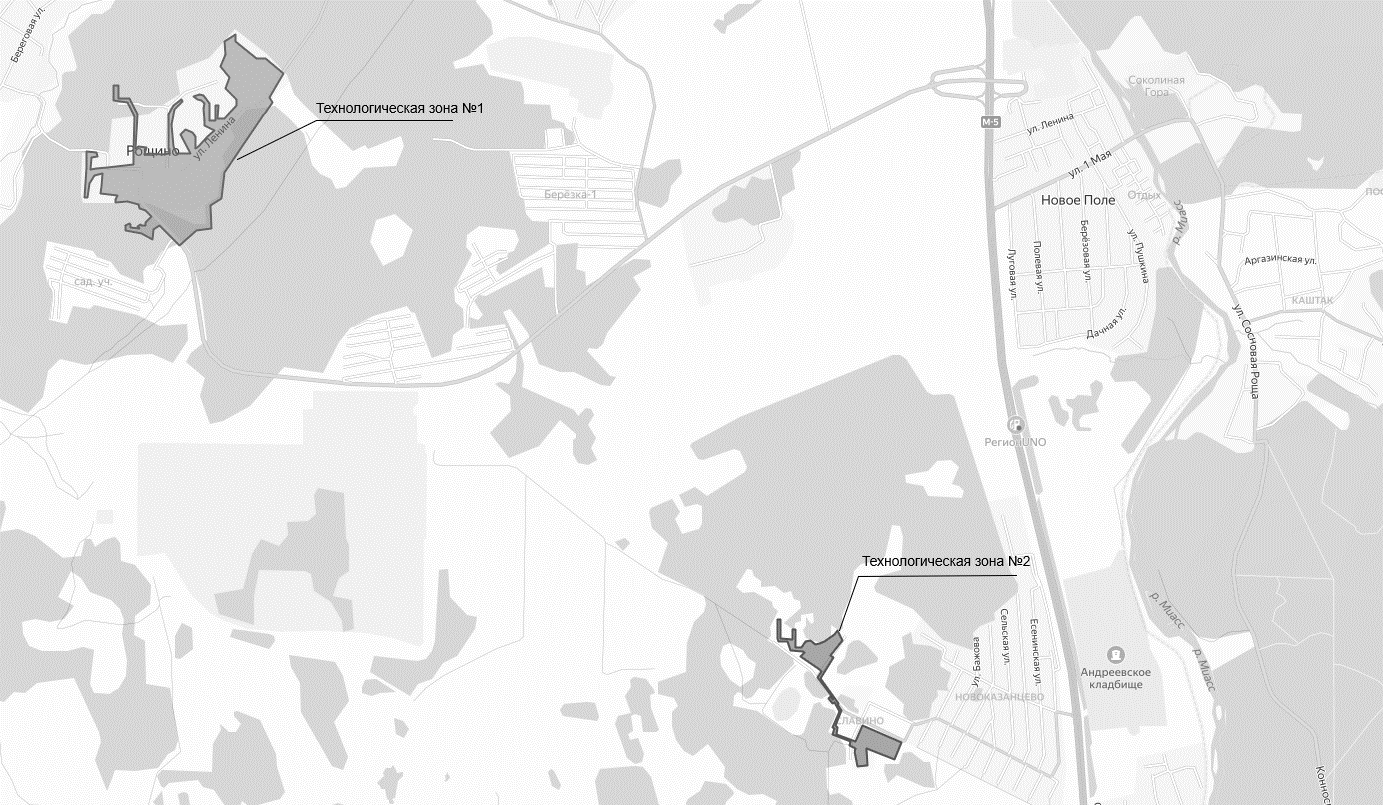 Рисунок 2.1.1. Зоны действия систем централизованного теплоснабжения2.2. Описание существующих и перспективных зон действия индивидуальных источников тепловой энергииЗоны действия индивидуального теплоснабжения расположены на территории сельского поселения, где преобладает одноэтажная застройка. Зоны действия источников индивидуального теплоснабжения, работающих на газообразном или твердом топливе, включают индивидуальные жилые домовладения и прочие объекты малоэтажного строительства, расположенные за пределами зон центрального теплоснабжения.2.3. Существующие и перспективные балансы тепловой мощности и тепловой нагрузки потребителей в зонах действия источников тепловой энергии, в том числе работающих на единую тепловую сеть, на каждом этапеСуществующие и перспективные балансы тепловой нагрузки представлены в таблицах 2.3.1.2.4. Перспективные балансы тепловой мощности источников тепловой энергии и тепловой нагрузки потребителей в случае, если зона действия источника тепловой энергии расположена в границах двух или более поселенийЗона действия источника тепловой энергии расположены в границах одного сельского поселения.2.5. Радиус эффективного теплоснабжения, определяемый в соответствии с методическими указаниями по разработке схем теплоснабженияДля определения радиуса эффективного теплоснабжения должно быть рассчитано максимальное расстояние от теплопотребляющей установки до ближайшего источника тепловой энергии в системе теплоснабжения, при превышении которого подключение (технологическое присоединение) теплопотребляющей установки к данной системе теплоснабжения нецелесообразно по причине увеличения совокупных расходов в системе теплоснабжения. Схемой теплоснабжения не рассматриваются варианты подключения абонентов нагрузкой более 0,1Гкал/ч.Ввиду отсутствия заявок на подключение к системам централизованного теплоснабжения и информации по подключаемой перспективной нагрузке и строительства тепловых сетей к объектам капитальной застройки, расчет радиуса эффективного теплоснабжения невозможно определить по Приложению 40 к Методическим указаниям по разработке схем теплоснабжения.Согласно определения «зоны действия системы теплоснабжения», данное в Постановлении Правительства РФ №154 и «радиуса эффективного теплоснабжения», приведенное в редакции ФЗ №190-ФЗ от 27 июля 2010года «О теплоснабжении» если система теплоснабжения образована на базе единственного источника теплоты, то границы его (источника) зоны действия совпадают с границами системы теплоснабжения. Такие системы теплоснабжения принято называть изолированными» и «Радиус теплоснабжения в зоне действия изолированной системы теплоснабжения — это расстояние от точки самого удаленного присоединения потребителя до источника тепловой энергии».Расчет существующего радиуса эффективного теплоснабжения рассчитан по методике Е.Я. Соколова и представлен в таблице 2.5.1.Таблица 2.5.1. Расчет существующего радиуса эффективного теплоснабженияТаблица 2.3.1. Перспективные балансы тепловой нагрузкиРаздел 3 Существующие и перспективные балансы теплоносителя3.1. Существующие и перспективные балансы производительности водоподготовительных установок и максимального потребления теплоносителя теплопотребляющими установками потребителейРасчетная производительность водоподготовительной установки (ВПУ) котельной для подпитки тепловых сетей определяется в соответствии со строительными нормами и правилами по проектированию тепловых сетей. Согласно СНиП 41-02-2003 «Тепловые сети» расчетный часовой расход воды для определения производительности водоподготовки и соответствующего оборудования для подпитки системы теплоснабжения следует принимать: - в закрытых системах теплоснабжения - 0,75 % фактического объема воды в трубопроводах тепловых сетей и присоединенных к ним системах отопления и вентиляции зданий.При этом для участков тепловых сетей длиной более 5 км от источников теплоты без распределения теплоты расчетный расход воды следует принимать равным 0,5 % объема воды в этих трубопроводах; - в открытых системах теплоснабжения - равным расчетному среднему расходу воды на горячее водоснабжение с коэффициентом 1,2 плюс 0,75 % фактического объема воды в трубопроводах тепловых сетей и присоединенных к ним системах отопления, вентиляции и горячего водоснабжения зданий. При этом для участков тепловых сетей длиной более 5 км от источников теплоты без распределения теплоты расчетный расход воды следует принимать равным 0,5 % объема воды в этих трубопроводах; - для отдельных тепловых сетей горячего водоснабжения при наличии баков аккумуляторов - равным расчетному среднему расходу воды на горячее водоснабжение с коэффициентом 1,2; при отсутствии баков - по максимальному расходу воды на горячее водоснабжение плюс (в обоих случаях) 0,75 % фактического объема воды в трубопроводах сетей и присоединенных к ним системах горячего водоснабжения зданий. Согласно СП 124.13330.2012 «Тепловые сети» расход подпиточной воды в рабочем режиме должен компенсировать расчетные (нормируемые) потери сетевой воды в системе теплоснабжения. Среднегодовая утечка теплоносителя (м3 /ч) из водяных тепловых сетей должна быть не более 0,25% среднегодового объема воды в тепловой сети и присоединенных системах теплоснабжения независимо от схемы присоединения (за исключением систем горячего водоснабжения, присоединенных через водоподогреватели). Технологические потери теплоносителя включают количество воды на наполнение трубопроводов и систем теплопотребления при их плановом ремонте и подключении новых участков сети и потребителей, промывку, дезинфекцию, проведение регламентных испытаний трубопроводов и оборудования тепловых сетей. Для компенсации этих расчетных технологических потерь (затрат) сетевой воды, необходима дополнительная производительность водоподготовительной установки и соответствующего оборудования (свыше 0,25% объема теплосети), которая зависит от интенсивности заполнения трубопроводов. При этом скорость заполнения тепловой сети должна быть увязана с производительностью источника подпитки и может быть нижеуказанных расходов.При отсутствии данных по фактическим объемам воды допускается принимать его равным 65 куб.м. на 1 МВт расчетной тепловой нагрузки при закрытой системе теплоснабжения.Существующие и перспективные балансы производительности водоподготовительных установок и максимального потребления теплоносителя теплопотребляющими установками потребителей представлены в Главе 6 Обосновывающих материалов к Схеме теплоснабжения.3.2. Существующие и перспективные балансы производительности водоподготовительных установок источников тепловой энергии для компенсации потерь теплоносителя в аварийных режимах работы систем теплоснабженияПревышение расчетных объемов подпитки считается аварийным расходом воды и производится поиск утечек.Раздел 4 Основные положения мастер-плана развития систем теплоснабжения сельского поселения4.1. Описание сценариев развития теплоснабжения сельского поселенияПри развитии системы теплоснабжения необходимо придерживаться следующих принципов:использование индивидуального (автономного) теплоснабжения для индивидуальных жилых домов, жилых домов блокированной застройки и одиночных удалённых потребителей;размещение источников тепловой энергии как можно ближе к потребителю, в том числе, перевод индивидуальных жилых домов и одиночных потребителей на индивидуальное (автономное) теплоснабжение;унификация оборудования, что позволяет снизить складской резерв запасных частей;разумное повышение коэффициента использования установленной основного теплотехнического оборудования;использование наилучших доступных технологий;приоритетное внедрение мероприятий с малым сроком окупаемости.Для систем теплоснабжения рассмотрен один очевидный вариант их перспективного развития.В рамках перспективного развития систем теплоснабжения поселения предусматривается следующий подход:техническое перевооружение и реконструкция сохраняемых сетей теплоснабжения в поселке Рощино;оптимизация гидравлического режима тепловых сетей;замена котлового оборудования на более мощное для обеспечения резерва тепловой нагрузки в поселке Рощино;строительство БМК для планируемой капитальной застройки.4.2. Обоснование выбора приоритетного сценария развития теплоснабжения сельского поселенияДля систем теплоснабжения рассмотрен один очевидный вариант их перспективного развития. Раздел 5 Предложения по строительству, реконструкции, техническому перевооружению и (или) модернизации источников тепловой энергии5.1. Предложения по строительству источников тепловой энергии, обеспечивающих перспективную тепловую нагрузку на осваиваемых территориях сельского поселенияНе предусматривается5.2. Предложения по реконструкции источников тепловой энергии, обеспечивающих перспективную тепловую нагрузку в существующих и расширяемых зонах действия источников тепловой энергииПредложения по реконструкции источников тепловой энергии, обеспечивающих перспективную тепловую нагрузку в существующих и расширяемых зонах действия источников тепловой энергии представлено в Приложении 5 Обосновывающих материалов Схемы теплоснабжения.5.3. Предложения по техническому перевооружению и (или) модернизации источников тепловой энергии с целью повышения эффективности работы систем теплоснабженияПредложения по техническому перевооружению и (или) модернизации источников тепловой энергии с целью повышения эффективности работы систем теплоснабжения представлены в Приложении 5 Обосновывающих материалов.5.4. Графики совместной работы источников тепловой энергии, функционирующих в режиме комбинированной выработки электрической и тепловой энергии и котельныхИсточники тепловой энергии, функционирующих в режиме комбинированной выработки электрической и тепловой энергии отсутствуют.5.5. Меры по выводу из эксплуатации, консервации и демонтажу избыточных источников тепловой энергии, а также источников тепловой энергии, выработавших нормативный срок службы, в случае если продление срока службы технически невозможно или экономически нецелесообразноНе предусматривается5.6. Меры по переоборудованию котельных в источники тепловой энергии, функционирующие в режиме комбинированной выработки электрической и тепловой энергииНе предусматривается5.7. Меры по переводу котельных, размещенных в существующих и расширяемых зонах действия источников тепловой энергии, функционирующих в режиме комбинированной выработки электрической и тепловой энергии, в пиковый режим работы, либо по выводу их из эксплуатацииНе предусматривается5.8 Температурный график отпуска тепловой энергии для каждого источника тепловой энергии или группы источников тепловой энергии в системе теплоснабжения, работающей на общую тепловую сеть, и оценку затрат при необходимости его измененияТемпературные графики отпуска тепловой энергии для каждого источника тепловой энергии представлен в таблице 5.8.1.Таблица 5.8.1. Температурные графики отпуска тепловой энергии для каждого источника тепловой энергииНеобходимость изменения отсутствует.5.9. Предложения по перспективной установленной тепловой мощности каждого источника тепловой энергии с предложениями по сроку ввода в эксплуатацию новых мощностейПредложения по перспективной установленной тепловой мощности источника тепловой энергии представлены в таблице 2.3.1.5.10. Предложения по вводу новых и реконструкции существующих источников тепловой энергии с использованием возобновляемых источников энергии, а также местных видов топливаНе предусматривается предложения по вводу новых и реконструкции существующих источников тепловой энергии с использованием возобновляемых источников энергии, а также местных видов топлива.Раздел 6 Предложения по строительству, реконструкции и (или) модернизации тепловых сетей6.1. Предложения по строительству, реконструкции и (или) модернизации тепловых сетей, обеспечивающих перераспределение тепловой нагрузки из зон с дефицитом располагаемой тепловой мощности источников тепловой энергии в зоны с резервом располагаемой тепловой мощности источников тепловой энергии (использование существующих резервов)Не предусматривается6.2. Предложения по строительству и реконструкции тепловых сетей для обеспечения перспективных приростов тепловой нагрузки в осваиваемых районах сельского поселения под жилищную, комплексную или производственную застройкуПредложения по строительству и реконструкции тепловых сетей для обеспечения перспективных приростов тепловой нагрузки в осваиваемых районах сельского поселения под жилищную, комплексную или производственную застройку представлены в Приложении 5 Обосновывающих материалов.6.3. Предложения по строительству, реконструкции и (или) модернизации тепловых сетей в целях обеспечения условий, при наличии которых существует возможность поставок тепловой энергии потребителям от различных источников тепловой энергии при сохранении надежности теплоснабженияНе предусматривается6.4. Предложения по строительству, реконструкции и (или) модернизации тепловых сетей для повышения эффективности функционирования системы теплоснабжения, в том числе за счет перевода котельных в пиковый режим работы или ликвидации котельныхНе предусматривается6.5. Предложения по строительству, реконструкции и (или) модернизации тепловых сетей для обеспечения нормативной надежности теплоснабжения потребителейПредложения по строительству тепловых сетей для обеспечения нормативной надежности теплоснабжения рассмотрены в Приложении 5 Обосновывающих материалов.Раздел 7 Предложения по переводу открытых систем теплоснабжения (горячего водоснабжения) в закрытые системы горячего водоснабжения7.1. Предложения по переводу существующих открытых систем теплоснабжения (горячего водоснабжения) в закрытые системы горячего водоснабжения, для осуществления которого необходимо строительство индивидуальных и (или) центральных тепловых пунктов при наличии у потребителей внутридомовых систем горячего водоснабженияНа территории сельского поселения не планируется строительство ИТП и ЦТП.7.2. Предложения по переводу существующих открытых систем теплоснабжения (горячего водоснабжения) в закрытые системы горячего водоснабжения, для осуществления которого отсутствует необходимость строительства индивидуальных и (или) центральных тепловых пунктов по причине отсутствия у потребителей внутридомовых систем горячего водоснабженияПроектом схемы теплоснабжения сельского поселения не предусмотрен перевод потребителей на систему закрытого горячего водоснабжения.Раздел 8 Перспективные топливные балансы8.1. Перспективные топливные балансы для каждого источника тепловой энергии по видам основного, резервного и аварийного топлива на каждом этапеПерспективный топливный баланс для источника тепловой энергии по видам основного, резервного и аварийного топлива на каждом этапе представлен в таблицах 10.1.1.-10.1.4. Обосновывающих материалов.8.2. Потребляемые источником тепловой энергии виды топлива, включая местные виды топлива, а также используемые возобновляемые источники энергииОсновным видом топлива является природный газ.8.3. Виды топлива, их долю и значение низшей теплоты сгорания топлива, используемые для производства тепловой энергии по каждой системе теплоснабженияВид топлива, определяемый по совокупности всех систем теплоснабжения, находящихся в соответствующем сельсовете представлен в таблице 8.3.1.Таблица 8.3.1. Вид топлива, определяемый по совокупности всех систем теплоснабжения8.4. Преобладающий в сельском поселении вид топлива, определяемый по совокупности всех систем теплоснабжения, находящихся в соответствующем сельском поселенииПреобладающий в сельском поселении вид топлива – природный газ.8.5. Приоритетное направление развития топливного баланса сельского поселенияРазвитие топливного баланса сельского поселения не предусматривается.Раздел 9 Инвестиции в строительство, реконструкцию, техническое перевооружение и (или) модернизацию9.1. Предложения по величине необходимых инвестиций в строительство, реконструкцию, техническое перевооружение и (или) модернизацию источников тепловой энергии на каждом этапеПредложения по величине необходимых инвестиций в строительство, реконструкцию и техническое перевооружение источников теплоснабжения, на каждом этапе представлены в Приложении 5 Обосновывающих материалов9.2. Предложения по величине необходимых инвестиций в строительство, реконструкцию, техническое перевооружение и (или) модернизацию тепловых сетей, насосных станций и тепловых пунктов на каждом этапеПредложения по величине необходимых инвестиций в строительство, реконструкцию и техническое перевооружение тепловых сетей на каждом этапе представлены в Приложении 5 Обосновывающих материалов.9.3. Предложения по величине инвестиций в строительство, реконструкцию, техническое перевооружение и (или) модернизацию в связи с изменениями температурного графика и гидравлического режима работы системы теплоснабжения на каждом этапеНе предусматривается9.4. Предложения по величине необходимых инвестиций для перевода открытой системы теплоснабжения (горячего водоснабжения) в закрытую систему горячего водоснабжения на каждом этапеНа территории сельского поселения закрытая система теплоснабжения. 9.5. Оценка эффективности инвестиций по отдельным предложениямВ настоящий момент не существует законодательно закрепленных правил и методик определения совокупного экономического эффекта от реализации всех мероприятий, предусмотренных схемой теплоснабжения и учитывающих различные интересы и возможности всех участников схемы, а на их основе - выбора наиболее оптимального варианта схемы теплоснабжения. Следует отметить, что реализация мероприятий по реконструкции тепловых сетей, направленных на повышение надежности теплоснабжения, имеет целью не повышение эффективности работы систем теплоснабжения, а поддержание ее в рабочем состоянии. Данная группа проектов имеет низкий экономический эффект (относительно капитальных затрат на ее реализацию) и является социально-значимой. Оценка эффективности инвестиций представлена в Главе 12 Обосновывающих материалов к Схеме теплоснабжения.9.6. Фактически осуществленных инвестиций в строительство, реконструкцию, техническое перевооружение и (или) модернизацию объектов теплоснабжения за базовый период и базовый период актуализацииДанные не предоставлены.Раздел 10 Решение о присвоении статуса единой теплоснабжающей организации (организациям)10.1. Решение об определении единой теплоснабжающей организации (организаций)В соответствии со статьёй 2 п. 28 Федерального закона от 27 июля 2010 года №190-ФЗ «О теплоснабжении»: «Единая теплоснабжающая организация в системе теплоснабжения – организация, которая определяется в схеме теплоснабжения федеральным органом исполнительной власти, уполномоченным Правительством Российской Федерации на реализацию государственной политики в сфере теплоснабжения, или органом местного самоуправления на основании критериев и в порядке, которые установлены правилами организации теплоснабжения, утверждёнными Правительством Российской Федерации». Статус единой теплоснабжающей организации присваивается органом местного самоуправления или федеральным органом исполнительной власти при утверждении схемы теплоснабжения сельского поселения, сельского поселения, а в случае смены единой теплоснабжающей организации – при актуализации схемы теплоснабжения. В проекте схемы теплоснабжения должны быть определены границы зон деятельности единой теплоснабжающей организации (организаций). Границы зоны деятельности единой теплоснабжающей организации определяются границами системы теплоснабжения, в отношении которой присваивается соответствующий статус. Критерии определения единой теплоснабжающей организации:владение на праве собственности или ином законном основании источниками тепловой энергии с наибольшей совокупной установленной тепловой мощностью в границах зоны деятельности единой теплоснабжающей организации или тепловыми сетями, к которым непосредственно подключены источники тепловой энергии с наибольшей совокупной установленной тепловой мощностью в границах зоны деятельности единой теплоснабжающей организации;размер уставного (складочного) капитала хозяйственного товарищества или общества, уставного фонда унитарного предприятия должен быть не менее остаточной балансовой стоимости источников тепла и тепловых сетей, которыми указанная организация владеет на праве собственности или ином законном основании в границах зоны деятельности единой теплоснабжающей организации. Размер уставного капитала и остаточная балансовая стоимость имущества определяются по данным бухгалтерской отчётности на последнюю отчётную дату перед подачей заявки на присвоение статуса единой теплоснабжающей организации;в случае наличия двух претендентов статус присваивается организации, способной в лучшей мере обеспечить надёжность теплоснабжения в соответствующей системе теплоснабжения. Способность обеспечить надёжность теплоснабжения определяется наличием у организации технической возможности и квалифицированного персонала по наладке, мониторингу, диспетчеризации, переключениям и оперативному управлению гидравлическими режимами, что обосновывается в схеме теплоснабжения. Единая теплоснабжающая организация обязана: заключать и надлежаще исполнять договоры теплоснабжения со всеми обратившимися к ней потребителями тепловой энергии в своей зоне деятельности; осуществлять мониторинг реализации схемы теплоснабжения и подавать в орган, утвердивший схему теплоснабжения, отчёты о реализации, включая предложения по актуализации схемы; надлежащим образом исполнять обязательства перед иными теплоснабжающими и теплосетевыми организациями в зоне своей деятельности; осуществлять контроль режимов потребления тепловой энергии в зоне своей деятельности.Статус ЕТО установлен для теплоснабжающей организации ООО «Центр» на территории деревни Казанцево в зоне действия котельной.10.2. Реестр зон деятельности единой теплоснабжающей организации (организаций)В таблице 10.2.1 представлен реестр зон деятельности единой теплоснабжающей организации.Таблица 10.2.1 Реестр зон деятельности ЕТО 10.3. Основания, в том числе критерии, в соответствии с которыми теплоснабжающей организации присвоен статус единой теплоснабжающей организацииСогласно п. 7 ПП РФ № 808 от 08 августа 2012года устанавливаются следующие критерии определения ЕТО:владение на праве собственности или ином законном основании источниками тепловой энергии с наибольшей рабочей тепловой мощностью и (или) тепловыми сетями с наибольшей емкостью в границах зоны действия ЕТО;размер собственного капитала;способность в лучшей мере обеспечить надежность теплоснабжения в соответствующей системе теплоснабжения.10.4. Информация о поданных теплоснабжающими организациями заявках на присвоение статуса единой теплоснабжающей организацииЗаявки не подавались.10.5. Реестр систем теплоснабжения, содержащий перечень теплоснабжающих организаций, действующих в каждой системе теплоснабжения, расположенных в границах сельского поселенияВ таблице 10.5.1 представлен реестр систем теплоснабжения, содержащий перечень теплоснабжающих организаций, действующих в каждой системе теплоснабжения, расположенных в границах сельского поселения.Таблица 10.5.1 Реестр систем теплоснабженияРаздел 11 Решения о распределении тепловой нагрузки между источниками тепловой энергииПерераспределение существующей тепловой нагрузки между источниками тепловой энергии не требуется.Раздел 12 Решения по бесхозяйным тепловым сетямНа момент разработки настоящей схемы теплоснабжения в границах сельского поселения не выявлено участков бесхозяйных тепловых сетей.В случае обнаружения таковых в последующем, необходимо руководствоваться Статья 15, пункт 6. Федерального закона от 27 июля 2010 года № 190-ФЗ. Статья 15, пункт 6. Федерального закона от 27 июля 2010 года № 190-ФЗ: «В случае выявления бесхозяйных тепловых сетей (тепловых сетей, не имеющих эксплуатирующей организации) орган местного самоуправления сельского поселения или сельского поселения до признания права собственности на указанные бесхозяйные тепловые сети в течение тридцати дней с даты их выявления обязан определить теплосетевую организацию, тепловые сети которой непосредственно соединены с указанными бесхозяйными тепловыми сетями, или единую теплоснабжающую организацию в системе теплоснабжения, в которую входят указанные бесхозяйные тепловые сети и которая осуществляет содержание и обслуживание указанных бесхозяйных тепловых сетей. Орган регулирования обязан включить затраты на содержание и обслуживание бесхозяйных тепловых сетей в тарифы соответствующей организации на следующий период регулирования».Раздел 13 Синхронизация схемы теплоснабжения со схемой газоснабжения и газификации субъекта Российской Федерации и (или) сельского поселения, схемой и программой развития электроэнергетики, а также со схемой водоснабжения и водоотведения сельского поселения13.1. Описание решений (на основе утвержденной региональной (межрегиональной) программы газификации жилищно-коммунального хозяйства, промышленных и иных организаций) о развитии соответствующей системы газоснабжения в части обеспечения топливом источников тепловой энергииНеобходимость внесения изменений в региональную схему газоснабжения отсутствует.13.2. Описание проблем организации газоснабжения источников тепловой энергииПроблем организации газоснабжения источников тепловой энергии отсутствуют.13.3. Предложения по корректировке, утвержденной (разработке) региональной (межрегиональной) программы газификации жилищно-коммунального хозяйства, промышленных и иных организаций для обеспечения согласованности такой программы с указанными в схеме теплоснабжения решениями о развитии источников тепловой энергии и систем теплоснабженияОтсутствует необходимость внесения изменений в региональную схему газоснабжения.13.4. Описание решений (вырабатываемых с учетом положений утвержденной схемы и программы развития Единой энергетической системы России) о строительстве, реконструкции, техническом перевооружении, выводе из эксплуатации источников тепловой энергии и генерирующих объектов, включая входящее в их состав оборудование, функционирующих в режиме комбинированной выработки электрической и тепловой энергии, в части перспективных балансов тепловой мощности в схемах теплоснабженияНа территории сельского поселения не планируется строительство, реконструкция, техническое перевооружение, вывод из эксплуатации и генерирующих объектов.13.5. Предложения по строительству генерирующих объектов, функционирующих в режиме комбинированной выработки электрической и тепловой энергии, указанных в схеме теплоснабжения, для их учета при разработке схемы и программы перспективного развития электроэнергетики субъекта Российской Федерации, схемы и программы развития Единой энергетической системы России, содержащие в том числе описание участия указанных объектов в перспективных балансах тепловой мощности и энергииНа территории сельского поселения не планируется строительство генерирующих объектов.13.6. Описание решений о развитии соответствующей системы водоснабжения в части, относящейся к системам теплоснабженияУказанные решения не предусмотрены.13.7. Предложения по корректировке, утвержденной (разработке) схемы водоснабжения сельского поселения, для обеспечения согласованности такой схемы и указанных в схеме теплоснабжения решений о развитии источников тепловой энергии и систем теплоснабженияУказанные решения не предусмотрены.Раздел 14 Индикаторы развития систем теплоснабжения сельского поселенияИндикаторы развития систем теплоснабжения сельского поселения представлены в таблице 14.1.Раздел 15 Ценовые (тарифные) последствияЦеновые (тарифные) последствия для потребителей представлено в приложении 7 Обосновывающих материалов к Схеме теплоснабжения.Таблица 14.1. Индикаторы развития системы теплоснабжения Обосновывающие материалы1. Существующее положение в сфере производства, передачи и потребления тепловой энергии для целей теплоснабженияЧасть 1 Функциональная структура теплоснабжения1.1.1. Описание зон деятельности (эксплуатационной ответственности) теплоснабжающих и теплосетевых организаций, осуществляющих свою деятельность в границах зон деятельности единой теплоснабжающей организацииНа территории сельского поселения не установлен статус единой теплоснабжающей организации для ООО «УРТИ» в поселке Рощино, в деревне Казанце статус единой теплоснабжающей организации утвержден для ООО «Центр».В зоны эксплуатационной ответственности теплоснабжающих и теплосетевых организаций на территории сельского поселения входит два источника тепловой энергии.В таблице 1.1.1.1. представлен сводный перечень зон деятельности теплоснабжающих и теплосетевых организаций.Таблица 1.1.1.1. Сводный перечень зон деятельности теплоснабжающих и теплосетевых организацийЦентрализованное теплоснабжения представлено в поселке Рощино и деревне Казанцево.I технологическая зонаЗона действия котельной по улице Фабричная в поселке Рощино по улицам Фабричная, Ленина, Молодежная.В зоне представлен один источник теплоснабжения выработки тепловой энергии в состав оборудования которого входит 4 водогрейных котла марки ТТ суммарная тепловая мощность которых, составляет 17.2Гкал/час.Общая протяженность тепловых сетей составляет 4960.40метра в двухтрубном исчислении. Основной вид топлива – природный газ.Централизованные тепловые пункты отсутствуют.II технологическая зонаЗона действия котельной по улице Строительная в деревне Казанцево (мкр. Славино) по улицам Строительная и Взлетная.В зоне представлен один источник теплоснабжения выработки тепловой энергии в состав оборудования которого входит 3 водогрейных котла марки Vitoplex и Энтророс суммарная тепловая мощность которых, составляет 7.74Гкал/час.Общая протяженность тепловых сетей составляет 4536.6метра в однотрубном исчислении. Основной вид топлива – природный газ.Централизованные тепловые пункты отсутствуют.1.1.2. Описание структуры договорных отношений между теплоснабжающими и теплосетевыми организациями, осуществляющими свою деятельность в границах зон деятельности ЕТОТеплосетевая и теплоснабжающая организация на территории поселения одна.1.1.3. Описание зон действия источников тепловой энергии, не вошедших в зоны деятельности ЕТОЗоны действия источников тепловой энергии, не вошедших в зоны деятельности ЕТО отсутствуют.1.1.4. Зоны действия производственных котельныхПроизводственные котельные на территории сельского поселения отсутствуют.1.1.5. Зоны действия индивидуального теплоснабженияЗоны действия индивидуального теплоснабжения расположены на территории сельского поселения, где преобладает одноэтажная застройка. Зоны действия источников индивидуального теплоснабжения, работающих на твердом и жидком топливе, включают индивидуальные жилые домовладения и прочие объекты малоэтажного строительства, расположены за пределами зон центрального теплоснабжения.Часть 2 Источники тепловой энергии1.2.1. Структура и технические характеристики основного оборудованияСостав и технические характеристики основного оборудования котельных в зоне деятельности теплоснабжающей организации в 2021году актуализации схемы теплоснабжения представлен в таблице 1.2.1.1.1.2.2. Параметры установленной тепловой мощности источника тепловой энергии, в том числе теплофикационного оборудования и теплофикационной установкиПараметры установленной тепловой мощности источников тепловой энергии представлены в таблице 1.2.2.1.Таблица 1.2.1.1. Состав и технические характеристики основного оборудования котельных в зоне деятельности теплоснабжающей организации в 2021году актуализации схемы теплоснабженияТаблица 1.2.2.1. Параметры установленной тепловой мощности источников тепловой энергии, Гкал/ч1.2.3. Ограничения тепловой мощности и параметров располагаемой тепловой мощностиОграничения тепловой мощности и параметров располагаемой тепловой мощности представлены в таблице 1.2.3.1.Таблица 1.2.3.1. Ограничения тепловой мощности и параметров располагаемой тепловой мощности, Гкал/ч1.2.4. Объем потребления тепловой энергии (мощности) на собственные и хозяйственные нужды теплоснабжающей организации в отношении источников тепловой энергии и параметры тепловой мощности неттоОбъем потребления тепловой энергии (мощности) на собственные и хозяйственные нужды теплоснабжающих организаций в отношении источников тепловой энергии и параметры тепловой мощности нетто представлены в таблице 1.2.4.1.Таблица 1.2.4.1. Объем потребления тепловой энергии (мощности) на собственные и хозяйственные нужды теплоснабжающих организаций в отношении источников тепловой энергии и параметры тепловой мощности нетто, Гкал/ч1.2.5. Сроки ввода в эксплуатацию основного оборудования, год последнего освидетельствования при допуске к эксплуатации после ремонта, год продления ресурса и мероприятия по продлению ресурсаСроки ввода в эксплуатацию основного оборудования, год последнего освидетельствования при допуске к эксплуатации после ремонта, год продления ресурса и мероприятия по продлению ресурса представлены в таблице 1.2.5.1.Таблица 1.2.5.1. Сроки ввода в эксплуатацию основного оборудования, год последнего освидетельствования при допуске к эксплуатации после ремонта, год продления ресурса и мероприятия по продлению ресурса1.2.6. Схемы выдачи тепловой мощности, структура теплофикационных установок (для источников тепловой энергии, функционирующих в режиме комбинированной выработки электрической и тепловой энергии)На территории сельского поселения отсутствуют источники тепловой энергии, функционирующие в режиме комбинированной выработки электрической и тепловой энергии.1.2.7. Способы регулирования отпуска тепловой энергии от источников тепловой энергии с обоснованием выбора графика изменения температур и расхода теплоносителя в зависимости от температуры наружного воздухаРегулирование отпуска тепловой энергии производится качественным способом.Характеристики способов регулирования отпуска тепловой энергии от источника тепловой энергии в зависимости от температуры наружного воздуха представлены в таблице 1.2.6.1.Таблица 1.2.6.1 Характеристики способов регулирования отпуска тепловой энергии от источников тепловой энергииВ таблице 1.2.6.2. представлен температурный график.Таблица 1.2.6.2 Утвержденный температурный график, оС1.2.8. Среднегодовая загрузка оборудованияСреднегодовая загрузка оборудования представлена в таблице 1.2.8.1.Таблица 1.2.8.1. Среднегодовая загрузка оборудования1.2.9. Способы учета тепла, отпущенного в тепловые сетиУчёт количества тепловой энергии и теплоносителя, отпускаемых источниками тепла филиала, производится теплосчётчиками с составными частями.В таблице 1.2.8.1. представлена информация по доле отпущенной тепловой энергии, учитываемой приборами учета.Таблица 1.2.8.1. Информация по доле отпущенной тепловой энергии, учитываемой приборами учета1.2.10. Статистика отказов и восстановлений оборудования источников тепловой энергииОтказов за последние 5 лет не наблюдалось на источниках тепловой энергии.1.2.11. Предписания надзорных органов по запрещению дальнейшей эксплуатации источников тепловой энергииПредписания надзорных органов по запрещению дальнейшей эксплуатации источников тепловой энергии отсутствуют.1.2.12. Перечень источников тепловой энергии и (или) оборудования (турбоагрегатов), входящего в их состав (для источников тепловой энергии, функционирующих в режиме комбинированной выработки электрической и тепловой энергии), которые отнесены к объектам, электрическая мощность которых поставляется в вынужденном режиме в целях обеспечения надежного теплоснабжения потребителейОтсутствуют источники тепловой энергии и оборудования, входящего в их состав, которые отнесены к объектам, электрическая мощность которых поставляется в вынужденном режиме в целях обеспечения надежного теплоснабжения потребителей.1.2.13. Проектный и установленный топливный режим котельныхПроектный и установленный топливный режим котельных представлен в таблице 1.2.13.1.Таблица 1.2.13.1. Проектный и установленный топливный режим котельных1.2.14. Описание эксплуатационных показателей функционирования котельных в поселении, городских округах, городах федерального значения, не отнесенных к ценовым зонам теплоснабженияДинамика изменения эксплуатационных показателей котельных в зоне деятельности единой теплоснабжающей организации представлено в таблице 1.2.14.Таблица 1.2.14. Динамика изменения эксплуатационных показателей котельных в зоне деятельности единой теплоснабжающей организацииЧасть 3 Тепловые сети, сооружения на них1.3.1. Описание структуры тепловых сетей от каждого источника тепловой энергии от магистральных выводов до центральных тепловых пунктов (если таковые имеются) или до ввода в жилой квартал или промышленный объект с выделением сетей горячего водоснабженияВ таблице 1.3.1.1 представлена общая характеристика тепловых сетей теплосетевой организации ООО «УРТИ» в зоне деятельности теплоснабжающей организации ООО «УРТИ» котельной в поселке Рощино за 2021 год разработки схемы теплоснабжения.Таблица 1.3.1.1 Общая характеристика тепловых сетей теплосетевой организации ООО «УРТИ» в зоне деятельности теплоснабжающей организации ООО «УРТИ» котельной в поселке Рощино за 2021 год разработки схемы теплоснабженияВ таблице 1.3.1.2 представлены способы прокладки тепловых сетей теплосетевой организации ООО «УРТИ» в зоне деятельности теплоснабжающей организации ООО «УРТИ» котельной в поселке Рощино за 2021 год разработки схемы теплоснабжения.Таблица 1.3.1.2 Способы прокладки тепловых сетей теплосетевой организации ООО «УРТИ» в зоне деятельности теплоснабжающей организации ООО «УРТИ» котельной в поселке Рощино за 2021 год разработки схемы теплоснабженияВ таблице 1.3.1.3 представлено распределение протяженности и материальной характеристики тепловых сетей по годам прокладки теплосетевой организации ООО «УРТИ» котельной в поселке Рощино за 2021 год разработки схемы теплоснабженияТаблица 1.3.1.3. Распределение протяженности и материальной характеристики тепловых сетей по годам прокладки теплосетевой организации ООО «УРТИ» котельной в поселке Рощино за 2021 год разработки схемы теплоснабженияВ таблице 1.3.1.4 представлена общая характеристика тепловых сетей теплосетевой организации ООО «Центр» в зоне деятельности теплоснабжающей организации ООО «Центр» котельной в деревне Казанцево (мкр. Славино) за 2021 год разработки схемы теплоснабжения.Таблица 1.3.1.4 Общая характеристика тепловых сетей теплосетевой организации ООО «Центр» в зоне деятельности теплоснабжающей организации ООО «Центр» котельной в деревне Казанцево (мкр. Славино) за 2021 год разработки схемы теплоснабженияВ таблице 1.3.1.5 представлены способы прокладки тепловых сетей теплосетевой организации ООО «Центр» в зоне деятельности теплоснабжающей организации ООО «Центр» котельной в деревне Казанцево (мкр. Славино) за 2021 год разработки схемы теплоснабжения.Таблица 1.3.1.5 Способы прокладки тепловых сетей теплосетевой организации ООО «Центр» в зоне деятельности теплоснабжающей организации ООО «Центр» котельной в деревне Казанцево (мкр. Славино) за 2021 год разработки схемы теплоснабженияВ таблице 1.3.1.6 представлено распределение протяженности и материальной характеристики тепловых сетей по годам прокладки теплосетевой организации ООО «Центр» котельной в деревне Казанцево (мкр. Славино) за 2021 год разработки схемы теплоснабженияТаблица 1.3.1.6. Распределение протяженности и материальной характеристики тепловых сетей по годам прокладки теплосетевой организации ООО «Центр» котельной в деревне Казанцево (мкр. Славино) за 2021 год разработки схемы теплоснабжения1.3.2. Карты (схемы) тепловых сетей в зонах действия источников тепловой энергии в электронной форме и (или) на бумажном носителеКарты тепловых сетей в зонах действия источников тепловой энергии в электронной форме и (или) на бумажном носителе представлены в приложении 1 к Обосновывающим материалам Схемы теплоснабжения.1.3.3. Параметры тепловых сетей, включая год начала эксплуатации, тип изоляции, тип компенсирующих устройств, тип прокладки, краткую характеристику грунтов в местах прокладки с выделением наименее надежных участков, определением их материальной характеристики и тепловой нагрузки потребителей, подключенных к таким участкамПараметры тепловых сетей, включая год начала эксплуатации, тип изоляции, тип компенсирующих устройств, тип прокладки, краткую характеристику грунтов в местах прокладки с выделением наименее надежных участков, определением их материальной характеристики и тепловой нагрузки потребителей, подключенных к таким участкам представлены в Приложении 2 к Обосновывающим материалам Схемы теплоснабжения.1.3.4. Описание типов и количества секционирующей и регулирующей арматуры на тепловых сетяхЗапорная арматура в тепловых сетях предусматривается для отключения трубопроводов, ответвлений и перемычек между трубопроводами, секционирования магистральных и распределительных тепловых сетей на время ремонта и промывки тепловых сетей и пр.Установка запорной арматуры предусматривается на всех выводах тепловых сетей от источников тепловой энергии независимо от параметров теплоносителя и диаметров трубопроводов. При этом не допускается дублирования арматуры внутри и вне здания. Секционирующие задвижки находятся на трубопроводах тепловых сетей наружной, подземной прокладки и на ответвлениях к потребителям.Их количество, соответствует нормативным показателям, исходя из протяженности магистральных тепловых сетей в двух трубном исчислении и расстояния между секционирующими задвижками, соответствуют СНиП. 1.3.5. Описание типов и строительных особенностей тепловых пунктов, тепловых камер и павильоновДля обслуживания задвижек используют тепловые камеры в подземном исполнении.Сборные железобетонные камеры состоят из трех элементов: верхнего (плиты перекрытия), среднего и нижнего блоков. Камеры тепловых сетей и соответственно плиты перекрытия имеют большие размеры из-за габаритной узлов теплосети.Для обслуживания оборудования тепловых камер в теплосетях число отверстий в плите перекрытия должно быть не менее двух (при площади камер до 6м) и не менее четырех (при площади камеры более 6м) круглой или квадратной формы. В данном случае при размерах плиты 150×150 и соответственно площадью 2,25кв.м. устроено одно отверстие.В зоне обслуживания котельной отсутствуют тепловые пункты.1.3.6. Описание графиков регулирования отпуска тепла в тепловые сети с анализом их обоснованностиЦентральное регулирование отпуска тепла от котельной поселка Рощино осуществляется по температурному графику качественного регулирования отпуска тепловой энергии 95/70оС, срезка на ГВС – 70оС. График межотопительного периода – 70/40°С. Центральное регулирование отпуска тепла от котельной деревни Казанцево (мкр. Славино) осуществляется по температурному графику качественного регулирования отпуска тепловой энергии 105/70оС, срезка на ГВС – 70оС. График межотопительного периода – 70/40°С.Отклонения от заданного теплового режима за головными задвижками котельной, при условии работы в расчетных гидравлических и тепловых режимах, должны быть не более:температура воды, поступающей в тепловую сеть - ±3%;по давлению в подающих трубопроводах - ±5%;по давлению в обратных трубопроводах - ±0,2 кгс/см2;среднесуточная температура сетевой воды в обратных трубопроводах не может превышать заданную графиком более чем на 5%. Температура теплоносителя задается по температурному графику, в зависимости от температуры наружного воздуха постоянно.1.3.7. Фактические температурные режимы отпуска тепла в тепловые сети и их соответствие утвержденным графикам регулирования отпуска тепла в тепловые сетиПо данным теплоснабжающих организаций фактические температуры теплоносителя соответствуют утвержденному температурному графику.1.3.8. Гидравлические режимы и пьезометрические графики тепловых сетейГидравлический расчет тепловой сети не рассчитан, так как в схеме теплоснабжения не разрабатывается электронная модель.1.3.9. Статистика отказов тепловых сетей (аварийных ситуаций) за последние 5 летОтказы тепловых сетей (аварийных ситуаций) за последние 5 лет не выявлены на сетях ООО «УРТИ» в поселке Рощино.Отказы тепловых сетей (аварийных ситуаций) за последние 5 лет не выявлены на сетях ООО «Центр» в деревне Казанцево.1.3.10. Статистика восстановлений (аварийно-восстановительных ремонтов) тепловых сетей и среднее время, затраченное на восстановление работоспособности тепловых сетей, за последние 5 летОтказы тепловых сетей (аварийных ситуаций) за последние 5 лет не выявлены на сетях ООО «УРТИ» в поселке Рощино.Отказы тепловых сетей (аварийных ситуаций) за последние 5 лет не выявлены на сетях ООО «Центр» в деревне Казанцево.1.3.11. Описание процедур диагностики состояния тепловых сетей и планирования капитальных (текущих) ремонтовСистема диагностики тепловых сетей предназначена для формирования пакета данных о состоянии тепломагистралей котельной. В условиях ограниченного финансирования целесообразно планировать и производить ремонты тепловых сетей исходя из их реального состояния, а не в зависимости от срока службы. При этом предпочтение имеют неразрушающие методы диагностики.Опрессовочные испытания на прочность повышенным давлениемМетод применяется и был разработан с целью выявления ослабленных мест трубопровода в ремонтный период и исключения появления повреждений в отопительный период. Он имел долгий период освоения и внедрения, но в настоящее время показывает низкую эффективность 20 – 40%.То есть только 20% повреждений выявляется в ремонтный период и 80% уходит на период отопления. Метод применяется в комплексе оперативной системы сбора и анализа данных о состоянии теплопроводов.Организация и планирование ремонта теплотехнического оборудования.Постоянная работоспособность всякого оборудования поддерживается его правильной эксплуатацией и своевременным ремонтом. Надежная и безопасная эксплуатация теплоэнергетического оборудования в пределах установленных параметров работы может быть обеспечена только при строгом выполнении определенных запланированных во времени мероприятий по надзору и уходу за оборудованием, включая проведение необходимых ремонтов.Совокупность организационно - технических мероприятий в теплоэнергетической промышленности представляет собой единую систему, именуемой системой планово-предупредительного ремонта (ППР), или системой технического обслуживания и ремонта оборудования.Важной составной частью системы ППР или системы технического обслуживания и ремонта являются организация и проведение ремонтов оборудования, на которых сосредотачивается основная часть трудовых и материальных затрат.Назначение ремонтов – поддерживать высокие эксплуатационные и технико-экономические показатели оборудования. С этой целью ремонт включает комплекс работ, направленных на предотвращение или остановку износа, а также на полное или частичное восстановление размеров, форм и физико-механических свойств материалов или отдельных деталей и узлов, так и всего оборудования.Используя накопленный опыт по эксплуатации и ремонту оборудования, рекомендации заводов-изготовителей оборудования, чтобы добиться значительного снижения трудоемкости при выполнении ремонтных работ, снижения расхода материалов без снижения срока службы и надежности эксплуатационного оборудования на предприятии устанавливаются следующие виды обслуживания и ремонта:плановое техническое обслуживание (как правило, полугодовое);плановое техническое обслуживание (как правило, годовое);капитальный ремонт.Модернизация оборудования выполняется при выводе его в капитальный ремонт. Целесообразность модернизации должна быть экономически обоснована.Графики ППР (годовые) составляются начальниками структурных подразделений накануне отопительного периода, проверяются и корректируются производственно-техническим отделом и утверждаются главным инженером предприятия.Затем на основании годовых графиков составляются месячные планы работ, которые включают в себя организационно-технические мероприятия, мероприятия по охране труда и техники безопасности, а также месячные графики ППР и капитального ремонта.1.3.12. Описание периодичности и соответствия требованиям технических регламентов и иным обязательным требованиям процедур летнего ремонта с параметрами и методами испытаний (гидравлических, температурных, на тепловые потери) тепловых сетейТепловые сети, находящиеся в эксплуатации, должны подвергаться следующим испытаниям:гидравлическим испытаниям с целью проверки прочности и плотности трубопроводов, их элементов и арматуры;испытаниям на максимальную температуру теплоносителя (температурнымиспытаниям) для выявления дефектов трубопроводов и оборудования тепловой сети,контроля за их состоянием, проверки компенсирующей способности тепловой сети;испытаниям на тепловые потери для определения фактических тепловых потерь теплопроводами в зависимости от типа строительно-изоляционных конструкций, срока службы, состояния и условий эксплуатации;испытаниям на гидравлические потери для получения гидравлических характеристик трубопроводов;испытаниям на потенциалы блуждающих токов (электрическим измерениям для определения коррозионной агрессивности грунтов и опасного действия блуждающих токов на трубопроводы подземных тепловых сетей).Все виды испытаний должны проводиться раздельно. Совмещение во времени двух видов испытаний не допускается.На каждый вид испытаний должна быть составлена рабочая программа, которая утверждается главным инженером.При получении тепловой энергии от источника тепла, принадлежащего другой организации, рабочая программа согласовывается с главным инженером этой организации.За два дня до начала испытаний утвержденная программа передается диспетчеру и руководителю источника тепла для подготовки оборудования и установления требуемого режима работы сети.Рабочая программа испытания должна содержать следующие данные:задачи и основные положения методики проведения испытания;перечень подготовительных, организационных и технологических мероприятий;последовательность отдельных этапов и операций во время испытания;режимы работы оборудования источника тепла и тепловой сети (расход и параметры теплоносителя во время каждого этапа испытания);схемы работы насосно-подогревательной установки источника тепла при каждом режиме испытания;схемы включения и переключений в тепловой сети;сроки проведения каждого отдельного этапа или режима испытания;точки наблюдения, объект наблюдения, количество наблюдателей в каждой точке;оперативные средства связи и транспорта;меры по обеспечению техники безопасности во время испытания;список ответственных лиц за выполнение отдельных мероприятий.Руководитель испытания перед началом испытания должен:проверить выполнение всех подготовительных мероприятий;организовать проверку технического и метрологического состояния средств измерений согласно нормативно-технической документации;проверить отключение предусмотренных программой ответвлений и тепловых пунктов;провести инструктаж всех членов бригады и сменного персонала по их обязанностям во время каждого отдельного этапа испытания, а также мерам по обеспечению безопасности непосредственных участников испытания и окружающих лиц.Гидравлическое испытание на прочность и плотность тепловых сетей, находящихся в эксплуатации, должно быть проведено после капитального ремонта до начала отопительного периода. Испытание проводится по отдельным отходящим от источника тепловой энергии при отключенных водонагревательных установках источника тепловой энергии, отключенных системах теплопотребления. Тепловые сети испытываются целиком или по частям в зависимости от технической возможности обеспечения требуемых параметров, а также наличия оперативных средств связи между диспетчером, персоналом источника тепловой энергии и бригадой, проводящей испытание, численности персонала, обеспеченности транспортом.Каждый участок тепловой сети испытывается пробным давлением, минимальное значение которого составляет 1,25 рабочего давления. Значение рабочего давления устанавливается техническим руководителем в соответствии с требованиями Правил устройства и безопасной эксплуатации трубопроводов пара и горячей воды.Максимальное значение пробного давления устанавливается в соответствии с указанными правилами и с учетом максимальных нагрузок, которые могут принять на себя неподвижные опоры.В каждом конкретном случае значение пробного давления устанавливается техническим руководителем в допустимых пределах, указанных выше.При гидравлическом испытании на прочность и плотность давление в самых высоких точках тепловой сети доводится до значения пробного давления за счет давления, развиваемого сетевым насосом источника тепловой энергии.При испытании участков тепловой сети, в которых по условиям профиля местности сетевые и стационарные опрессовочные насосы не могут создать давление, равное пробному, применяются передвижные насосные установки и гидравлические прессы.Длительность испытаний пробным давлением устанавливается главным инженером, но должна быть не менее 10 мин с момента установления расхода подпиточной воды на расчетном уровне. Осмотр производится после снижения пробного давления до рабочего.Тепловая сеть считается выдержавшей гидравлическое испытание на прочность и плотность, если при нахождении ее в течение 10 мин под заданным пробным давлением значение подпитки не превысило расчетного.Температура воды в трубопроводах при испытаниях на прочность и плотность не превышает 40°С. Периодичность проведения испытания тепловой сети на максимальную температуру теплоносителя (далее - температурные испытания) определяется руководителем.Температурным испытаниям должна подвергаться вся сеть от источника тепловой энергии до систем теплопотребления. Температурные испытания проводятся при устойчивых суточных плюсовых температурах наружного воздуха. За максимальную температуру принимаются максимально достижимую температуру сетевой воды в соответствии с утвержденным температурным графиком регулирования отпуска тепла на источнике тепловой энергии.Температурные испытания тепловых сетей, находящихся в эксплуатации длительное время и имеющих ненадежные участки, проводятся после ремонта и предварительного испытания этих сетей на прочность и плотность, но не позднее чем за 3 недели до начала отопительного периода.Температура воды в обратном трубопроводе при температурных испытаниях не превышает 75°С. Попадание высокотемпературного теплоносителя в обратный трубопровод не допускается во избежание нарушения нормальной работы сетевых насосов и условий работы компенсирующих устройств.Для снижения температуры воды, поступающей в обратный трубопровод, испытания проводятся с включенными системами отопления, присоединенными через смесительные устройства (элеваторы, смесительные насосы) и водяные подогреватели.На время температурных испытаний от тепловой сети отключаются:отопительные системы детских и лечебных учреждений;отопительные системы с непосредственной схемой присоединения;калориферные установки.Испытания по определению тепловых потерь в тепловых сетях проводятся один раз в пять лет на магистралях, характерных для данной тепловой сети по типу строительно-изоляционных конструкций, сроку службы и условиям эксплуатации, с целью разработки нормативных показателей и нормирования эксплуатационных тепловых потерь, а также оценки технического состояния тепловых сетей. График испытаний утверждается техническим руководителем.Техническое обслуживание и ремонтОтветственность за организацию технического обслуживания и ремонта несет административно-технический персонал, за которым закреплены тепловые сети. Объем технического обслуживания и ремонта определяется необходимостью поддержания работоспособного состояния тепловых сетей. При техническом обслуживании следует проводить операции контрольного характера (осмотр, надзор за соблюдением эксплуатационных инструкций, технические испытания и проверки технического состояния) и технологические операции восстановительного характера (регулирование и наладка, очистка, смазка, замена вышедших из строя деталей без значительной разборки, устранение различных мелких дефектов). Основными видами ремонтов тепловых сетей являются капитальный и текущий ремонты. При капитальном ремонте должны быть восстановлены исправность и полный или близкий к полному, ресурс установок с заменой или восстановлением любых их частей, включая базовые.При текущем ремонте должна быть восстановлена работоспособность установок, заменены и (или) восстановлены отдельные их части. Система технического обслуживания и ремонта должна носить предупредительный характер. При планировании технического обслуживания и ремонта должен быть проведен расчет трудоемкости ремонта, его продолжительности, потребности в персонале, а также материалах, комплектующих изделиях и запасных частях.В системе технического обслуживания и ремонта должны быть предусмотрены:подготовка технического обслуживания и ремонтов;вывод оборудования в ремонт;оценка технического состояния тепловых сетей и составление дефектных ведомостей;проведение технического обслуживания и ремонта;приемка оборудования из ремонта;контроль и отчетность о выполнении технического обслуживания и ремонта.Организационная структура ремонтного производства, технология ремонтных работ, порядок подготовки и вывода в ремонт, а также приемки и оценки состояния отремонтированных тепловых сетей должны соответствовать НТД.1.3.13. Описание нормативов технологических потерь (в ценовых зонах теплоснабжения - плановых потерь, определяемых в соответствии с методическими указаниями по разработке схем теплоснабжения) при передаче тепловой энергии (мощности) и теплоносителя, включаемых в расчет отпущенных тепловой энергии (мощности) и теплоносителяТехнологические потери при передаче тепловой энергии складывается из технически обоснованных значений нормативных энергетических характеристик по следующим показателям работы оборудования тепловых сетей и систем теплоснабжения:Потери и затраты теплоносителя;Потери тепловой энергии через теплоизоляционные конструкции, а также с потерями и затратами теплоносителей;Удельный среднечасовой расход сетевой воды на единицу расчетной присоединенной тепловой нагрузки потребителей и единицу отпущенной потребителям тепловой энергии;Разность температур сетевой воды в подающих и обратных трубопроводах (или температура сетевой воды в обратных трубопроводах при заданных температурах сетевой воды в подающих трубопроводах);Расход электроэнергии на передачу тепловой энергии.Нормативные энергетические характеристики тепловых сетей и нормативы технологических потерь, при передаче тепловой энергии, применяются при проведении объективного анализа работы теплосетевого оборудования, в том числе при выполнении энергетических обследований тепловых сетей и систем теплоснабжения, планировании и определении тарифов на отпускаемую потребителям тепловую энергию и платы за услуги по ее передаче, а также обосновании в договорах теплоснабжения (на пользование тепловой энергией), на оказание услуг по передаче тепловой энергии (мощности) и теплоносителя, показателей качества тепловой энергии и режимов теплопотребления, при коммерческом учете тепловой энергии.Нормативы технологических затрат и потерь энергоресурсов при передаче тепловой энергии, устанавливаемые на период регулирования тарифов на тепловую энергию (мощность) и платы за услуги по передаче тепловой энергии (мощности), разрабатываются для каждой тепловой сети независимо от величины, присоединенной к ней расчетной тепловой нагрузки.Нормативы технологических затрат и потерь энергоресурсов, устанавливаемые на предстоящий период регулирования тарифа на тепловую энергию (мощности) и платы за услуги по передаче тепловой энергии (мощности), (далее - нормативы технологических затрат при передаче тепловой энергии) разрабатываются по следующим показателям:потери тепловой энергии в водяных и паровых тепловых сетях через теплоизоляционные конструкции и с потерями и затратами теплоносителя;потери и затраты теплоносителя;затраты электроэнергии при передаче тепловой энергии.нормативы технологических затрат при передаче тепловой энергии для водяных тепловых сетей с присоединенной расчетной тепловой нагрузкой до 50 Гкал/ч (58 МВт тепловых) разрабатываются на основе утвержденных в установленном порядке нормативных энергетических характеристик.Энергетические характеристики систем транспорта тепловой энергии (тепловых сетей) представляют комплекс показателей, предназначенных для анализа состояния оборудования тепловых сетей и режимов работы системы теплоснабжения, в зависимости от номинальных и исходно-номинальных значений технико-экономических показателей его работы в абсолютном, удельном или относительном исчислении от нагрузки или других норм образующих показателей при фиксированных значениях внешних факторов. Внешние факторы обусловлены объективными обстоятельствами (в частности, температурой окружающей среды), оказывающими влияние на экономичность работы оборудования, значения которых не зависят от деятельности производственного персонала эксплуатирующей организации и подрядных ремонтных организаций. Фиксированные значения внешних факторов при разработке энергетических характеристик принимаются близкими к среднегодовым, а также методически обусловленными для выполнения соответствующих расчетов.Энергетическая характеристика тепловой сети по показателю "потери сетевой воды" устанавливает зависимость технически обоснованных потерь теплоносителя на транспорт и распределение тепловой энергии от источника до потребителей (в пределах балансовой принадлежности эксплуатирующей организации) от характеристик и режима работы системы теплоснабжения.Энергетическая характеристика тепловой сети по показателю «тепловые потери» устанавливает зависимость технологических затрат тепловой энергии на ее транспорт и распределение от источника тепловой энергии до границы балансовой принадлежности тепловых сетей от температурного режима работы тепловых сетей и внешних климатических факторов при заданной схеме и конструктивных характеристиках тепловых сетей.Режимные характеристики тепловых сетей, а именно энергетические характеристики по показателям «удельный расход сетевой воды» и «разность температур воды в подающем и обратном трубопроводах», устанавливают зависимости нормативных значений указанных показателей от температуры наружного воздуха, стабильные при неизменном состоянии системы теплоснабжения в условиях соблюдения нормативной температуры сетевой воды в подающем трубопроводе и нормативной разности давлений сетевой воды в подающем и обратном трубопроводах на выводах источника тепловой энергии.Гидравлическая энергетическая характеристика тепловой сети (энергетическая характеристика по показателю «удельный расход электроэнергии на транспорт тепловой энергии») устанавливает зависимость от температуры наружного воздуха нормативного значения каждого из указанных показателей, стабильная при неизменном состоянии системы теплоснабжения в условиях соблюдения нормативной температуры сетевой воды в подающем трубопроводе и нормативной разности давлений сетевой воды в подающем и обратном трубопроводах на выводах источника тепловой энергии.Потребителям, подключенным к распределительным тепловым сетям, имеющим на своем балансе участки трубопроводов тепловых сетей от границы балансовой принадлежности с теплоснабжающей организацией до прибора учета тепловой энергии и теплоносителя, в расчет отпущенной тепловой энергии включают тепловые потери по данным участкам, в том числе с учетом потерь на участке теплоносителя с утечками. При расчете данных потерь теплоснабжающая организация руководствуется:правилами коммерческого учета тепловой энергии, теплоносителя (утверждены Постановлением Правительства Российской Федерации от 18 ноября 2013 г. №1034 "О коммерческом учете тепловой энергии, теплоносителя");договорами на теплоснабжение и Правилами содержания общедомового имущества в многоквартирном доме (утв. Постановлением Правительства РФ от 13 августа 2006г. №491 (ред. от 29 июня 2020г.)) - в части определения границ расчетного участка трубопровода;СП 131.13330.2018 «Строительная климатология», температурный график работы тепловой сети, фактические температуры наружного воздуха - в части установления параметров работы расчетного участка трубопровода;акт осмотра состояния тепловой изоляции трубопроводов на балансе у абонента (при необходимости) - в части установления фактического состояния изоляции трубопровода.К нормативам технологических потерь при передаче тепловой энергии относятся потери и затраты энергетических ресурсов, обусловленные техническим состоянием теплопроводов и оборудования и техническими решениями по надежному обеспечению потребителей тепловой энергией и созданию безопасных условий эксплуатации тепловых сетей.В таблице 1.3.13.1. представлены нормативы технологических потерь при передачи тепловой на 2021год.Таблица 1.3.13.1. Нормативы технологических потерь при передачи тепловой энергии на 2021год1.3.14. Оценка фактических потерь тепловой энергии и теплоносителя при передаче тепловой энергии и теплоносителя по тепловым сетям за последние 3 годаФактические потери тепловой энергии и теплоносителя при передаче тепловой энергии невозможно определить из-за отсутствия приборов учета у потребителей.1.3.15. Предписания надзорных органов по запрещению дальнейшей эксплуатации участков тепловой сети и результаты их исполненияПредписания надзорных органов по запрещению дальнейшей эксплуатации участков тепловой сети отсутствуют.1.3.16. Описание наиболее распространенных типов присоединений теплопотребляющих установок потребителей к тепловым сетям, определяющих выбор и обоснование графика регулирования отпуска тепловой энергии потребителямОтпуск тепловой энергии в тепловые сети осуществляется по принципу качественного регулирования, путем изменения температуры сетевой воды в подающем трубопроводе в соответствии с прогнозируемой температурой наружного воздуха.Регулирование отпуска тепла котельных осуществляется по отопительному графику отпуска тепла 95/70°С и 105/70°С, срезка на ГВС 70°С. График межотопительного периода – 70/40°С.1.3.17. Сведения о наличии коммерческого приборного учета тепловой энергии, отпущенной из тепловых сетей потребителям, и анализ планов по установке приборов учета тепловой энергии и теплоносителяРуководствуясь пунктом 5 статьи 13 Федерального закона от 23 ноября 2009года №261- ФЗ «Об энергосбережении и о повышении энергетической эффективности и о внесении изменений в отдельные законодательные акты Российской Федерации» собственники жилых домов, собственники помещений в многоквартирных домах, введенных в эксплуатацию на день вступления Закона № 261-ФЗ в силу, обязаны в срок до 1 января 2012года обеспечить оснащение таких домов приборами учета используемых воды, природного газа, тепловой энергии, электрической энергии, а также ввод установленных приборов учета в эксплуатацию.При этом многоквартирные дома в указанный срок должны быть оснащены коллективными (общедомовыми) приборами учета используемых коммунальных ресурсов, а также индивидуальными и общими (для коммунальной квартиры) приборами учета.В таблице 1.3.17.1. представлен анализ установки коммерческого учета в многоквартирных домахТаблица 1.3.17.1. Анализ установки коммерческого учета в многоквартирных домахПо остальным объектам в соответствии с Приказом №627 Министерством регионального развития от 29 декабря 2011года проведены обследования и составлены Акты о невозможности установки общедомовых приборов учета в соответствии с критериями а) и в).1.3.18. Анализ работы диспетчерских служб теплоснабжающих (теплосетевых) организаций и используемых средств автоматизации, телемеханизации и связиСогласно Типовой инструкции по технической эксплуатации тепловых сетей систем коммунального теплоснабжения в ТСО обеспечено круглосуточное оперативное управление оборудованием, задачами которого являются:ведение режима работы;производство переключений, пусков и остановок;локализация аварий и восстановление режима работы;подготовка к производству ремонтных работ;выполнение графика ограничений и отключений потребителей, вводимого в установленном порядке.Диспетчерские оборудованы телефонной связью и доступом в интернет, принимают сигналы об утечках и авариях на сетях от жильцов и обслуживающего персонала.1.3.19. Уровень автоматизации и обслуживания центральных тепловых пунктов, насосных станцийЦентральные тепловые пункты и насосные станции отсутствуют.1.3.20. Сведения о наличии защиты тепловых сетей от превышения давленияПо данным, полученным от ресурсоснабжающих организаций, защита тепловых сетей от превышения давления обеспечивается обратными предохранительными клапанами сбросного типа.Обратный предохранительный клапан предназначен для защиты от механических разрушений оборудования и трубопроводов избыточным давлением путем автоматического понижения сверх установленного давления.1.3.21. Перечень выявленных бесхозяйных тепловых сетей и обоснование выбора организации, уполномоченной на их эксплуатациюСогласно представленной информации, бесхозяйные сети на территории поселения отсутствуют. Все сети, находящиеся на территории поселения, обслуживаются теплоснабжающей организацией, в зоне действия чьих источников от и до точки балансовой принадлежности.1.3.22. Данные энергетических характеристик тепловых сетей (при их наличии)Энергетические характеристики разрабатываются для систем теплоснабжения с расчётной тепловой нагрузкой 10 Гкал/ч и более, источниками тепловой энергии для которых служат тепловые электростанции и районные котельные.Часть 4 Зоны действия источников тепловой энергииВ соответствии с данным определением по состоянию на 01.01.2021 г. можно выделить одну зону действия источника тепловой энергии:I технологическая зонаЗона действия котельной по улице Фабричная в поселке Рощино по улицам Фабричная, Ленина, Молодежная.II технологическая зонаЗона действия котельной по улице Строительная в деревне Казанцево (мкр. Славино) по улицам Строительная и Взлетная.Следует отметить, что контуры вышеназванных зон установлены по конечным потребителям, подключенным к тепловым сетям источника тепловой энергии.В таблице 1.4.1 приведено описание зоны действия источника тепловой энергии.Таблица 1.4.1 Описание зон действия источников тепловой энергииНа рисунке 1.4.1. изображены существующие зоны действия источников тепловой энергии.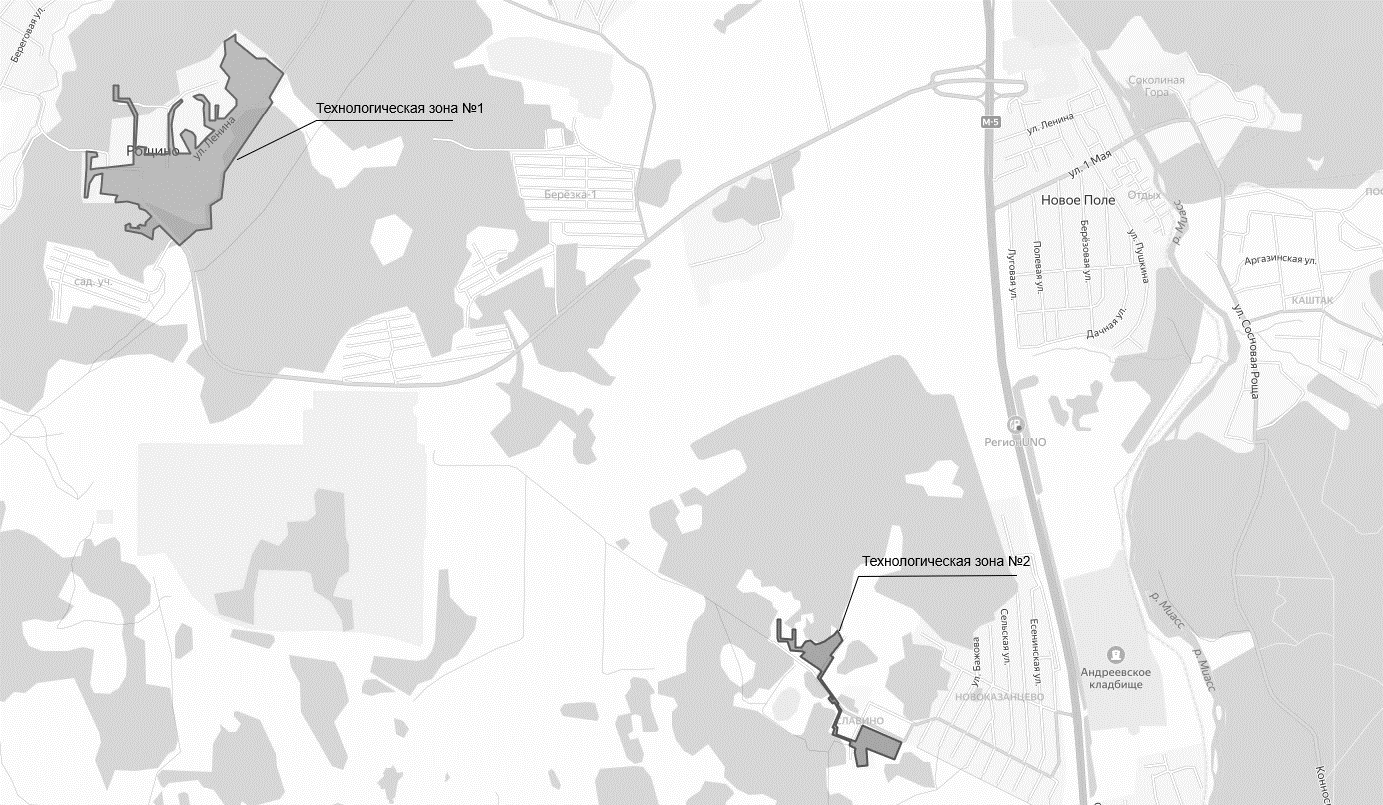 Рисунок 1.4.1. Зоны действия котельныхЧасть 5 Тепловые нагрузки потребителей тепловой энергии, групп потребителей тепловой энергии в зонах действия источников тепловой энергии1.5.1. Описание значений спроса на тепловую мощность в расчетных элементах территориального деления в том числе значений тепловых нагрузок потребителей тепловой энергии, групп потребителей тепловой энергииПотребление тепловой энергии при расчетных температурах наружного воздуха может быть основано на анализе тепловых нагрузок потребителей, установленных в договорах теплоснабжения, договорах на поддержание резервной мощности, долгосрочных договорах теплоснабжения, цена которых определяется по соглашению сторон и долгосрочных договорах теплоснабжения, в отношении которых установлен долгосрочный тариф.В соответствии с п. 2 ч. 1 ПП РФ от 22 февраля 2012года №154 «О требованиях к схемам теплоснабжения, порядку их разработки и утверждения»:«…ж) "элемент территориального деления " - территория поселения, сельсовета или её часть, установленная по границам административно-территориальных единиц;з) "расчетный элемент территориального деления" - территория поселения, сельсовета или её часть, принятая для целей разработки схемы теплоснабжения в неизменяемых границах на весь срок действия схемы теплоснабжения…».Базовый спрос на тепловую мощность представлен в таблице ниже:в разрезе источника тепловой энергии;в разрезе расчетных элементов территориального деления.Описание значений спроса на тепловую мощность в расчетных элементах территориального деления в том числе значений тепловых нагрузок потребителей тепловой энергии, групп потребителей тепловой энергии представлено в таблице 1.5.1.1.Таблица 1.5.1.1. Описание значений спроса на тепловую мощность в расчетных элементах территориального деления в том числе значений тепловых нагрузок потребителей тепловой энергии, групп потребителей тепловой энергии1.5.2. Описание значений расчетных тепловых нагрузок на коллекторах источников тепловой энергииПолезный отпуск тепловой энергии производится от сетей.1.5.3. Описание случаев и условий применения отопления жилых помещений в многоквартирных домах с использованием индивидуальных квартирных источников тепловой энергииПереход на отопление жилых помещений в многоквартирных домах с использованием индивидуальных квартирных источников тепловой энергии является переустройством жилого помещения.Порядок переустройства жилых помещений установлен главой 4 Жилищного кодекса Российской Федерации.Для проведения переустройства жилого помещения собственник данного помещения должен обратиться в орган, осуществляющий согласование, по месту нахождения переустраиваемого жилого помещения непосредственно либо через многофункциональный центр. Решение о согласовании или об отказе в согласовании принимается органом, осуществляющим согласование, на основании документов, определенных ЖК РФ.В составе таких документов предоставляется подготовленный и оформленный в установленном порядке проект переустройства переустраиваемого жилого помещения.Поскольку система отопления многоквартирного дома представляет единую систему, состоящую из стояков, обогревающих элементов, регулирующей и запорной арматуры, коллективных (общедомовых) приборов учета тепловой энергии и другого оборудования, расположенного на этих сетях, соответственно проект должен быть разработан на реконструкцию системы отопления многоквартирного дома. Также должен быть разработан проект и на реконструкцию системы электроснабжения, газоснабжения многоквартирного дома, если в качестве источника индивидуального отопления планируется использовать электрическое или газовое оборудование.Отопление жилых помещений в многоквартирных домах с использованием индивидуальных квартирных источников тепловой энергии не выявлено.1.5.4. Описание величины потребления тепловой энергии в расчетных элементах территориального деления за отопительный период и за год в целомОписание величины потребления тепловой энергии в расчетных элементах территориального деления за отопительный период и за год в целом представлено в таблице 1.5.4.1.Таблица 1.5.4.1. Описание величины потребления тепловой энергии в расчетных элементах территориального деления за отопительный период и за год в целом, Гкал1.5.5. Описание существующих нормативов потребления тепловой энергии для населения на отопление и горячее водоснабжениеНормативы потребления на отопление представлены в таблице 1.5.5.1.Таблица 1.5.5.1 Нормативы потребления тепловой энергии на отопление1.5.6. Описание сравнения величины договорной и расчетной тепловой нагрузки по зоне действия каждого источника тепловой энергииОписание сравнения величины договорной и расчетной тепловой нагрузки по зоне действия каждого источника тепловой энергии представлено в таблице 1.5.6.1.Таблица 1.5.6.1 Описание сравнения величины договорной и расчетной тепловой нагрузки по зоне действия каждого источника тепловой энергииЧасть 6 Балансы тепловой мощности и тепловой нагрузки1.6.1 Описание балансов установленной, располагаемой тепловой мощности и тепловой мощности нетто, потерь тепловой мощности в тепловых сетях и расчетной тепловой нагрузки по каждому источнику тепловой энергии, а в ценовых зонах теплоснабжения - по каждой системе теплоснабженияОписание балансов установленной, располагаемой тепловой мощности и тепловой мощности нетто, потерь тепловой мощности в тепловых сетях и расчетной тепловой нагрузки по источнику тепловой энергии представлено в таблице 1.6.1.1.Таблица 1.6.1.1. Описание балансов установленной, располагаемой тепловой мощности и тепловой мощности нетто, потерь тепловой мощности в тепловых сетях и расчетной тепловой нагрузки по источнику тепловой энергии1.6.2 Описание резервов и дефицитов тепловой мощности нетто по каждому источнику тепловой энергии, а в ценовых зонах теплоснабжения - по каждой системе теплоснабженияОписание резервов и дефицитов тепловой мощности нетто по каждому источнику тепловой энергии представлено в таблице 1.6.2.1.Таблица 1.6.2.1. Описание резервов и дефицитов тепловой мощности нетто по каждому источнику тепловой энергии, Гкал/ч1.6.3 Описание гидравлических режимов, обеспечивающих передачу тепловой энергии от источника тепловой энергии до самого удаленного потребителя и характеризующих существующие возможности (резервы и дефициты по пропускной способности) передачи тепловой энергии от источника тепловой энергии к потребителюСистема централизованного теплоснабжения запроектирована на качественное регулирование отпуска тепловой энергии потребителям.В сложившихся условиях, при существующих температурных и гидравлических режимах работы системы теплоснабжения осложнения ситуации с обеспечением качественного теплоснабжения потребителей не наблюдалось.1.6.4 Описание причины возникновения дефицитов тепловой мощности и последствий влияния дефицитов на качество теплоснабженияОпределенный дефицит на котельной в поселке Рощино обоснован активным подключением капитальной застройки, так же представленная теплоснабжающей организацией расчетная нагрузка рассчитана некорректно.1.6.5 Описание резервов тепловой мощности нетто источников тепловой энергии и возможностей расширения технологических зон действия источников тепловой энергии с резервами тепловой мощности нетто в зоны действия с дефицитом тепловой мощностиОтсутствует необходимость расширения технологических зон действия источников тепловой энергии с резервами тепловой мощности нетто в зоны действия с дефицитом тепловой мощности.Предполагается для будущей капитальной застройки запроектировать блочно-модульную котельную.Часть 7 Балансы теплоносителя1.7.1 Описание балансов производительности водоподготовительных установок теплоносителя для тепловых сетей и максимального потребления теплоносителя в теплоиспользующих установках потребителей в перспективных зонах действия систем теплоснабжения и источников тепловой энергии, в том числе работающих на единую тепловую сетьИсточником водоснабжения является сельский водопровод.Описание балансов производительности водоподготовительных установок теплоносителя для тепловых сетей и максимального потребления теплоносителя в теплоиспользующих установках потребителей в перспективных зонах действия систем теплоснабжения и источников тепловой энергии, в том числе работающих на единую тепловую сеть представлено в таблице 1.7.1.1.Таблица 1.7.1.1. Описание балансов производительности водоподготовительных установок теплоносителя для тепловых сетей и максимального потребления теплоносителя в теплоиспользующих установках потребителей в перспективных зонах действия систем теплоснабжения и источников тепловой энергии1.7.2 Описание балансов производительности водоподготовительных установок теплоносителя для тепловых сетей и максимального потребления теплоносителя в аварийных режимах систем теплоснабженияОписание балансов производительности водоподготовительных установок теплоносителя для тепловых сетей и максимального потребления теплоносителя в аварийных режимах систем теплоснабжения представлено в таблице 1.7.2.1.Таблица 1.7.2.1. Описание балансов производительности водоподготовительных установок теплоносителя для тепловых сетей и максимального потребления теплоносителя в аварийных режимах систем теплоснабженияЧасть 8 Топливные балансы источников тепловой энергии и система обеспечения топливом1.8.1. Описание видов и количества используемого основного топлива для каждого источника тепловой энергииОписание видов и количества используемого основного топлива для каждого источника тепловой энергии представлено в таблице 1.8.1.1.Таблица 1.8.1.1. Описание видов и количества используемого основного топлива для каждого источника тепловой энергии1.8.2. Описание видов резервного и аварийного топлива и возможности их обеспечения в соответствии с нормативными требованиямиРезервный вид топлива на котельных – дизельное топливо. Топливо поставляется в соответствии с нормативными требованиями.1.8.3. Описание особенностей характеристик видов топлива в зависимости от мест поставкиПриродный газ на источниках тепловой энергии поступает от ГРС.Основное топливо источников сельского поселения – природный газ.Физико-химические показатели природного газа, используемого для производства тепловой энергии:CН4 – 97,64%;С2Н6 - 0,1%;С3Н8 - 0,01%;СО2 – 0,3%;Н2S – отсутствует;N2+редкие газы – 1,95%;Плотность – 0,73 кг/м³ (при нормальных условиях).Теплота сгорания (низшая) – 36000кДж/м³.1.8.4. Описание использования местных видов топливаМестные виды топлива не используются.1.8.5. Описание видов топлива (в случае, если топливом является уголь, - вид ископаемого угля в соответствии с Межгосударственным стандартом ГОСТ 25543-2013 "Угли бурые, каменные и антрациты. Классификация по генетическим и технологическим параметрам"), их доли и значения низшей теплоты сгорания топлива, используемых для производства тепловой энергии по каждой системе теплоснабжения1.8.6. Описание преобладающего в поселении вида топлива, определяемого по совокупности всех систем теплоснабжения, находящихся в соответствующем поселенииОписание преобладающего в поселении вида топлива, определяемого по совокупности всех систем теплоснабжения, находящихся в соответствующем поселении представлено в таблице 1.8.6.1.Таблица 1.8.6.1. Описание преобладающего в поселении вида топлива, определяемого по совокупности всех систем теплоснабжения, находящихся в соответствующем поселении1.8.7. Описание приоритетного направления развития топливного баланса поселенияРазвитие топливного баланса поселения не предусматривается.Часть 9 Надежность теплоснабжения1.9.1 Поток отказов (частота отказов) участков тепловых сетяхСведения об отказах на тепловых сетях, в разрезе источников тепловой энергии представлены в таблице 1.9.1.1.Таблица 1.9.1.1 Сведения об отказах на тепловых сетях, в разрезе источников тепловой энергииДинамика изменения прекращения подачи тепловой энергии от источника тепловой энергии в разрезе источников тепловой энергии представлена в таблице 1.9.1.2.Таблица 1.9.1.2. Динамика изменения прекращения подачи тепловой энергии от источника тепловой энергии в разрезе источников тепловой энергииДинамика изменения отказов и восстановлений магистральных тепловых сетей зоны действия источников тепловой энергии представлена в таблице 1.9.1.3.Таблица 1.9.1.3. Динамика изменения отказов и восстановлений магистральных тепловых сетей зоны действия источников тепловой энергииПоказатели повреждаемости системы теплоснабжения в зоне деятельности теплоснабжающей организации представлены в таблице 1.9.1.4.Таблица 1.9.1.4. Показатели повреждаемости системы теплоснабжения в зоне деятельности теплоснабжающей организации1.9.2 Частота отключений потребителейЧастота отключений потребителей от централизованного теплоснабжения зависит от:отключений (и ограничений) подачи топлива;отключений (и ограничений) электроснабжения;отказов на тепловых сетях.Как показал анализ полученной разработке Схемы теплоснабжения информации, ограничений подачи топлива на котельные (даже в периоды стояния расчетных температур наружного воздуха) не было. 1.9.3 Поток (частота) и время восстановления теплоснабжения потребителей после отключенийПо категории отключений потребителей, инциденты на тепловых сетях классифицируются на:отказы (инциденты, которые не считаются авариями);аварии.В соответствии с п. 2.10 Методических рекомендаций по техническому расследованию и учету технологических нарушений в системах коммунального энергоснабжения и работе энергетических организаций жилищно-коммунального комплекса МДК 4-01.2001: «2.10. Авариями в тепловых сетях считаются:2.10.1. Разрушение (повреждение) зданий, сооружений, трубопроводов тепловой сети в период отопительного сезона при отрицательной среднесуточной температуре наружного воздуха, восстановление работоспособности которых продолжается более 36 часов».Как показал статистический анализ инцидентов на тепловых сетях, за 2020год аварийных ситуаций не возникало. Время, затраченное на восстановление теплоснабжения потребителей после аварийных отключений, в значительной степени зависит от следующих факторов: диаметр трубопровода, тип прокладки, объем дренирования и заполнения тепловой сети, а также времени, затраченного на согласование раскопок с собственниками смежных коммуникаций. Среднее время, затраченное на восстановление теплоснабжения потребителей после аварийных отключений в отопительный период, зависит от характеристик трубопровода отключаемой теплосети. Нормативный перерыв теплоснабжения (с момента обнаружения, идентификации дефекта и подготовки рабочего места, включающего в себя установление точного места повреждения (со вскрытием канала) и начала операций по локализации поврежденного трубопровода).В целом по системе теплоснабжения время восстановления работоспособности тепловых сетей соответствует установленным нормативам, что отражено в таблице 1.9.3.1.Таблица 1.9.3.1. Показатели восстановления в системе теплоснабжения в зоне деятельности теплоснабжающей организации1.9.4 Графические материалы (карты-схемы тепловых сетей и зон ненормативной надежности и безопасности теплоснабжения)Графические материалы не составлялись.1.9.5 Результаты анализа аварийных ситуаций при теплоснабжении, расследование причин которых осуществляется федеральным органом исполнительной власти, уполномоченным на осуществление федерального государственного энергетического надзора, в соответствии с Правилами расследования причин аварийных ситуаций при теплоснабженииАварийные ситуации при теплоснабжении, расследование причин которых осуществляется федеральным органом исполнительной власти, не выявлено.1.9.6 Результаты анализа времени восстановления теплоснабжения потребителей, отключенных в результате аварийных ситуаций при теплоснабженииНарушений, классифицируемых как аварии на теплоисточниках и системе теплоснабжения, на объектах энергетики энергоснабжающих организаций за период 2016-2020гг. не зарегистрировано.Часть 10 Технико-экономические показатели теплоснабжающих и теплосетевых организацийСтандарты раскрытия информации теплоснабжающими и теплосетевыми организациями определяются следующими нормативно-правовыми документами:постановление Правительства РФ от 5 июля 2013года №570 «О стандартах раскрытия информации теплоснабжающими организациями, теплосетевыми организациями и органами регулирования»; постановление Правительства РФ от 17 июля 2013года №6 «О стандартах раскрытия информации в сфере водоснабжения и водоотведения» (в части горячего водоснабжения).Информация, подлежащая раскрытию, представлена в сети интернет на официальном сайте Федеральной антимонопольной службы.В таблицах 10.1.-10.2. представлены утвержденные технико-экономические показатели теплоснабжающей организации на территории сельского поселения за 2021год.В связи с тем, что передача имущества теплосетевого хозяйства в поселке Рощино в 2021 году было произведена ООО «УРТИ», технико-экономические показатели для данной организации не были утверждены на 2021 год, в таблице 10.1. представлены технико-экономические показатели ранее осуществляющей деятельность организации ООО «КН-Сервис» в 2021году.Таблица 10.1. Технико-экономические показатели ООО «КН-Сервис»Таблица 10.2. Технико-экономические показатели ООО «Центр»Часть 11 Цены (тарифы) в сфере теплоснабжения1.11.1. Описание структуры цен (тарифов), установленных на момент разработки схемы теплоснабженияВ связи с тем, что передача имущества теплосетевого хозяйства в поселке Рощино в 2021 году была произведена ООО «УРТИ», тарифы на тепловую энергию в таблице 1.11.1.1 представлены по ООО «КН-Сервис».В таблице 1.11.1.1 представлены средние тарифы на отпущенную тепловую энергию (без НДС), руб./ГкалТаблица 1.11.1.1. Средние тарифы на отпущенную тепловую энергию (без НДС), руб./ГкалВ таблице 1.11.1.2 представлен средневзвешенный тариф на отпущенную тепловую энергию.Таблица 1.11.1.2. Средневзвешенный тариф на отпущенную тепловую энергию (без НДС), руб./Гкал1.11.2. Описание платы за подключение к системе теплоснабженияВ случае если подключаемая тепловая нагрузка более 0,1 Гкал/ч и не превышает 1,5 Гкал/ч, в состав платы за подключение, устанавливаемой органом регулирования с учетом подключаемой тепловой нагрузки, включаются средства для компенсации регулируемой организации расходов на проведение мероприятий по подключению объекта капитального строительства потребителя, в том числе застройщика, расходов на создание тепловых сетей от существующих тепловых сетей или источников тепловой энергии до точки подключения объекта капитального строительства потребителя, а также налог на прибыль, определяемый в соответствии с налоговым законодательством.При отсутствии технической возможности подключения к системе теплоснабжения плата за подключение для потребителя, суммарная подключаемая тепловая нагрузка которого превышает 1,5 Гкал/ч суммарной установленной тепловой мощности системы теплоснабжения, к которой осуществляется подключение, устанавливается в индивидуальном порядке.В таблице 1.11.2.1. представлена плата за подключение к системе теплоснабжения не превышающая нагрузка объекта 0,1 Гкал/ч.Таблица 1.11.2.1. Плата за подключение к системе теплоснабженияВ таблице 1.11.2.2. представлена плата за подключение к системе теплоснабжения нагрузка объекта которого превышает 0,1 Гкал/ч и не превышает 1,5Гкал/ч.Таблица 1.11.2.2. Плата за подключение к системе теплоснабжения1.11.3. Описание платы за услуги по поддержанию резервной тепловой мощности, в том числе для социально значимых категорий потребителейПлата за услуги по поддержанию резервной тепловой мощности, в том числе для социально значимых категорий потребителей не утверждена.1.11.4. Описание динамики предельных уровней цен на тепловую энергию (мощность), поставляемую потребителям, утверждаемых в ценовых зонах теплоснабжения с учетом последних 3 летЦеновые зоны теплоснабжения в сельском поселении не установлены.1.11.5. Описание средневзвешенного уровня сложившихся за последние 3 года цен на тепловую энергию (мощность), поставляемую единой теплоснабжающей организацией потребителям в ценовых зонах теплоснабженияЦеновые зоны теплоснабжения в сельском поселении не установлены.Часть 12 Описание существующих технических и технологических проблем в системах теплоснабжения поселения1.12.1. Описание существующих проблем организации качественного теплоснабженияОтсутствуют проблемы организации качественного теплоснабжения.1.12.2. Описание существующих проблем организации надежного теплоснабжения поселенияОтсутствуют проблемы организации надежного теплоснабжения.1.12.3. Описание существующих проблем развития систем теплоснабженияНа котельной поселка Рощино существует проблема развития теплоснабжения из-за дефицита установленной мощности котлового оборудования.1.12.4. Описание существующих проблем надежного и эффективного снабжения топливом действующих систем теплоснабженияПроблемы надежного и эффективного снабжения топливом действующих систем теплоснабжения отсутствуют.1.12.5. Анализ предписаний надзорных органов об устранении нарушений, влияющих на безопасность и надежность системы теплоснабженияПредписания надзорных органов об устранении нарушений, влияющих на безопасность и надежность системы теплоснабжения, отсутствуют.Глава 2. Существующее и перспективное потребление тепловой энергии на цели теплоснабжения2.1. Данные базового уровня потребления тепла на цели теплоснабженияВ таблице 2.1.1. представлена тепловая нагрузка в сельском поселении за 2020 год.Таблица 2.1.1. Тепловая нагрузка в сельском поселении за 2020 годВ таблице 2.1.2. представлен объем потребление тепловой энергии потребителями систем теплоснабжения в сельском поселении за 2020год.Таблица 2.1.2. Объем потребление тепловой энергии потребителями систем теплоснабжения в сельском поселении за 2020год2.2. Прогнозы приростов площади строительных фондов, сгруппированные по расчетным элементам территориального деления и по зонам действия источников тепловой энергии с разделением объектов строительства на многоквартирные дома, индивидуальные жилые дома, общественные здания, производственные здания промышленных предприятий, на каждом этапеПрогнозы приростов отапливаемой площади строительных фондов, сгруппированные по зонам действия источников тепловой энергии с разделением объектов строительства на многоквартирные дома, индивидуальные жилые дома, общественные здания, производственные здания промышленных предприятий представлены в таблице 2.2.1.Прогнозы приростов отапливаемой площади строительных фондов, сгруппированные по расчетным элементам территориального деления представлены в таблице 2.2.2.2.3 Прогнозы перспективных удельных расходов тепловой энергии на отопление, вентиляцию и горячее водоснабжение, согласованных с требованиями к энергетической эффективности объектов теплопотребления, устанавливаемых в соответствии с законодательством Российской ФедерацииОтапливаемая площадь строительных фондов от централизованных систем теплоснабжения не предусматривается, соответственно отсутствует прогноз перспективных удельных расходов тепловой энергии на отопление, вентиляцию и горячее водоснабжение, согласованных с требованиями к энергетической эффективности объектов теплопотребления, устанавливаемых в соответствии с законодательством Российской Федерации2.4. Прогнозы приростов объемов потребления тепловой энергии (мощности) и теплоносителя с разделением по видам теплопотребления в каждом расчетном элементе территориального деления и в зоне действия каждого из существующих или предлагаемых для строительства источников тепловой энергии на каждом этапеРасчет перспективного теплопотребления должен осуществляться на основании СП 50.13330.2012 актуализированная версия СНиП 23-02-2003 «Тепловая защита зданий».Прогнозы приростов объемов потребления тепловой энергии (мощности) и теплоносителя с разделением по видам теплопотребления в каждом расчетном элементе территориального деления и в зоне действия существующих источников тепловой энергии на каждом этапе, представлены в таблице 2.4.1.2.5. Прогнозы приростов объемов потребления тепловой энергии (мощности) и теплоносителя с разделением по видам теплопотребления в расчетных элементах территориального деления и в зонах действия индивидуального теплоснабжения на каждом этапеПрогнозы приростов объемов потребления тепловой энергии (мощности) и теплоносителя с разделением по видам теплопотребления в расчетных элементах территориального деления, представлены в таблице 2.5.1.Прогнозы приростов объемов потребления тепловой энергии (мощности) и теплоносителя в зонах действия индивидуального теплоснабжения на каждом этапе невозможно отобразить из-за отсутствия информации в Генеральном плане.Таблица 2.2.1. Прогнозы приростов площади строительных фондов, сгруппированные по зонам действия источников тепловой энергии с разделением объектов строительства на многоквартирные дома, индивидуальные жилые дома, общественные здания, производственные здания промышленных предприятийТаблица 2.2.2. Прогнозы приростов площади строительных фондов, сгруппированные по расчетным элементам территориального деленияТаблица 2.4.1. Прогнозы приростов объемов потребления тепловой энергии (мощности) и теплоносителя с разделением по видам теплопотребления в каждом расчетном элементе территориального деления и в зоне действия существующих источников тепловой энергии на каждом этапеТаблица 2.5.1. Прогнозы приростов объемов потребления тепловой энергии (мощности) и теплоносителя с разделением по видам теплопотребления в расчетных элементах территориального деления2.6. Прогнозы приростов объемов потребления тепловой энергии (мощности) и теплоносителя объектами, расположенными в производственных зонах, при условии возможных изменений производственных зон и их перепрофилирования и приростов объемов потребления тепловой энергии (мощности) производственными объектами с разделением по видам теплопотребления и по видам теплоносителя (горячая вода и пар) в зоне действия каждого из существующих или предлагаемых для строительства источников тепловой энергии на каждом этапеИзменения производственных зон и их перепрофилирования и приростов объемов потребления тепловой энергии (мощности) производственными объектами с разделением по видам теплопотребления и по видам теплоносителя (горячая вода и пар) в зоне действия каждого из существующих или предлагаемых для строительства источников тепловой энергии на каждом этапе не предусматриваются.Глава 3. Электронная модель системы теплоснабжения поселенияВ рамках данной актуализации электронная модель не разрабатывается.Глава 4. Существующие и перспективные балансы тепловой мощности источников тепловой энергии и тепловой нагрузки потребителей4.1. Балансы существующей на базовый период схемы теплоснабжения тепловой мощности и перспективной тепловой нагрузки в каждой из зон действия источников тепловой энергии с определением резервов (дефицитов) существующей располагаемой тепловой мощности источников тепловой энергии, устанавливаемых на основании величины расчетной тепловой нагрузкиБалансы существующей на базовый период схемы теплоснабжения тепловой мощности и перспективной тепловой нагрузки в каждой из зон действия источников тепловой энергии с определением резервов (дефицитов) существующей располагаемой тепловой мощности источников тепловой энергии, устанавливаемых на основании величины расчетной тепловой нагрузки представлен таблице 4.1.1.4.2. Гидравлический расчет передачи теплоносителя для каждого магистрального вывода с целью определения возможности (невозможности) обеспечения тепловой энергией существующих и перспективных потребителей, присоединенных к тепловой сети от каждого источника тепловой энергииГидравлический расчет передачи теплоносителя для каждого магистрального вывода с целью определения возможности (невозможности) обеспечения тепловой энергией существующих и перспективных потребителей, присоединенных к тепловой сети от каждого источника тепловой энергии не производится, так как в схеме теплоснабжения не разрабатывается электронная модельТаблица 4.1.1. Балансы существующей на базовый период схемы теплоснабжения тепловой мощности и перспективной тепловой нагрузки в каждой из зон действия источников тепловой энергии с определением резервов (дефицитов) существующей располагаемой тепловой мощности источников тепловой энергии4.3. Выводы о резервах (дефицитах) существующей системы теплоснабжения при обеспечении перспективной тепловой нагрузки потребителейНа источниках тепловой энергии не выявлен дефицит тепловой нагрузки при перспективной тепловой нагрузке.Глава 5. Мастер-план развития систем теплоснабжения поселения5.1. Описание вариантов (не менее двух) перспективного развития систем теплоснабжения поселения, городского округа, города федерального значения (в случае их изменения относительно ранее принятого варианта развития систем теплоснабжения в утвержденной в установленном порядке схеме теплоснабжения)Для систем теплоснабжения рассмотрен один очевидный вариант их перспективного развития.В рамках перспективного развития систем теплоснабжения поселения предусматривается следующий подход:техническое перевооружение и реконструкция сохраняемых сетей теплоснабжения в поселке Рощино;оптимизация гидравлического режима тепловых сетей;замена котлового оборудования на более мощное для обеспечения резерва тепловой нагрузки в поселке Рощино;строительство БМК для планируемой капитальной застройки.5.2. Технико-экономическое сравнение вариантов перспективного развития систем теплоснабжения поселенияТехнико-экономическое сравнение вариантов перспективного развития систем теплоснабжения выполняется путём сопоставления капитальных и эксплуатационных затрат по каждому предложенному варианту.Для систем теплоснабжения рассмотрен один очевидный вариант их перспективного развития.5.3. Обоснование выбора приоритетного варианта перспективного развития систем теплоснабжения поселения на основе анализа ценовых (тарифных) последствий для потребителей, а в ценовых зонах теплоснабжения - на основе анализа ценовых (тарифных) последствий для потребителей, возникших при осуществлении регулируемых видов деятельности, и индикаторов развития систем теплоснабжения поселенияДля систем теплоснабжения рассмотрен один очевидный вариант их перспективного развития. Анализ ценовых (тарифных) последствий для потребителей при реализации проектов, предусмотренных схемой теплоснабжения, выполнен в главе 14.Глава 6. Существующие и перспективные балансы производительности водоподготовительных установок и максимального потребления теплоносителя теплопотребляющими установками потребителей, в том числе в аварийных режимах6.1. Расчетная величина нормативных потерь (в ценовых зонах теплоснабжения - расчетную величину плановых потерь, определяемых в соответствии с методическими указаниями по разработке схем теплоснабжения) теплоносителя в тепловых сетях в зонах действия источников тепловой энергии6.2. Максимальный и среднечасовой расход теплоносителя (расход сетевой воды) на горячее водоснабжение потребителей с использованием открытой системы теплоснабжения в зоне действия каждого источника тепловой энергии, рассчитываемый с учетом прогнозных сроков перевода потребителей, подключенных к открытой системе теплоснабжения (горячего водоснабжения), на закрытую систему горячего водоснабженияОткрытая система (горячего водоснабжения) теплоснабжения отсутствует.6.3. Сведения о наличии баков-аккумуляторовВ таблице 1.7.2.1 представлены сведения о наличии баков-аккумуляторов.6.4. Нормативный и фактический (для эксплуатационного и аварийного режимов) часовой расход подпиточной воды в зоне действия источников тепловой энергииНормативный и фактический (для эксплуатационного и аварийного режимов) часовой расход подпиточной воды в зоне действия источников тепловой энергии представлен в таблице 6.4.1.6.5. Существующий и перспективный баланс производительности водоподготовительных установок и потерь теплоносителя с учетом развития системы теплоснабженияСуществующий и перспективный баланс производительности водоподготовительных установок и потерь теплоносителя с учетом развития системы теплоснабжения представлен в таблице 6.5.1.Глава 7. Предложения по строительству, реконструкции, техническому перевооружению и (или) модернизации источников тепловой энергии7.1 Описание условий организации централизованного теплоснабжения, индивидуального теплоснабжения, а также поквартирного отопления, которое должно содержать в том числе определение целесообразности или нецелесообразности подключения (технологического присоединения) теплопотребляющей установки к существующей системе централизованного теплоснабжения исходя из недопущения увеличения совокупных расходов в такой системе централизованного теплоснабжения, расчет которых выполняется в порядке, установленном методическими указаниями по разработке схем теплоснабженияТаблица 6.4.1. Нормативный и фактический (для эксплуатационного и аварийного режимов) часовой расход подпиточной воды в зоне действия источников тепловой энергииТаблица 6.5.1. Существующий и перспективный баланс производительности водоподготовительных установок и потерь теплоносителя с учетом развития системы теплоснабжения7.1 Описание условий организации централизованного теплоснабжения, индивидуального теплоснабжения, а также поквартирного отопления, которое должно содержать в том числе определение целесообразности или нецелесообразности подключенияСогласно статье 14, ФЗ №190 «О теплоснабжении» от 27 июля 2010года, подключение теплопотребляющих установок и тепловых сетей к потребителям тепловой энергии, в том числе застройщиков к системе теплоснабжения осуществляется в порядке, установленном законодательством о градостроительной деятельности для подключения объектов капитального строительства к сетям инженерно-технического обеспечения, с учетом особенностей предусмотренных ФЗ №190 «О теплоснабжении» и правилами подключения к системам теплоснабжения, утвержденными Правительством Российской Федерации.Подключение осуществляется на основании договора на подключение к системе теплоснабжения, который является публичным для теплоснабжающей организации, теплосетевой организации. Правила выбора теплоснабжающей организации или теплосетевой организации, к которой следует обращаться заинтересованным в подключении к системе теплоснабжения лицам, и которая не вправе отказать им в услуге по такому подключению и в заключении соответствующего договора, устанавливаются правилами подключения к системам теплоснабжения, утвержденными Правительством Российской Федерации.При наличии технической возможности подключения к системе теплоснабжения и при наличии свободной мощности в соответствующей точке подключения отказ потребителю, в том числе застройщику в заключении договора на подключение объекта капитального строительства, находящегося в границах определенного схемой теплоснабжения радиуса эффективного теплоснабжения, не допускается.Нормативные сроки подключения к системе теплоснабжения этого объекта капитального строительства устанавливаются правилами подключения к системам теплоснабжения, утвержденными Правительством Российской Федерации. В случае технической невозможности подключения к системе теплоснабжения объекта капитального строительства вследствие отсутствия свободной мощности в соответствующей точке подключения на момент обращения соответствующего потребителя, в том числе застройщика, но при наличии в утвержденной в установленном порядке инвестиционной программе теплоснабжающей организации или теплосетевой организации мероприятий по развитию системы теплоснабжения и снятию технических ограничений, позволяющих обеспечить техническую возможность подключения к системе теплоснабжения объекта капитального строительства, отказ в заключении договора на его подключение не допускается.Нормативные сроки его подключения к системе теплоснабжения устанавливаются в соответствии с инвестиционной программой теплоснабжающей организации или теплосетевой организации в пределах нормативных сроков подключения к системе теплоснабжения, установленных правилами подключения к системам теплоснабжения, утвержденными Правительством Российской Федерации. В случае технической невозможности подключения к системе теплоснабжения объекта капитального строительства вследствие отсутствия свободной мощности в соответствующей точке подключения на момент обращения соответствующего потребителя, в том числе застройщика, и при отсутствии в утвержденной в установленном порядке инвестиционной программе теплоснабжающей организации или теплосетевой организации мероприятий по развитию системы теплоснабжения и снятию технических ограничений, позволяющих обеспечить техническую возможность подключения к системе теплоснабжения этого объекта капитального строительства, теплоснабжающая организация или теплосетевая организация в сроки и в порядке, которые установлены правилами подключения к системам теплоснабжения, утвержденными Правительством Российской Федерации, обязана обратиться в федеральный орган исполнительной власти, уполномоченный на реализацию государственной политики в сфере теплоснабжения, или орган местного самоуправления, утвердивший схему теплоснабжения, с предложением о включении в нее мероприятий по обеспечению технической возможности подключения к системе теплоснабжения этого объекта капитального строительства.Федеральный орган исполнительной власти, уполномоченный на реализацию государственной политики в сфере теплоснабжения, или орган местного самоуправления, утвердивший схему теплоснабжения, в сроки, в порядке и на основании критериев, которые установлены порядком разработки и утверждения схем теплоснабжения, утвержденным Правительством Российской Федерации, принимает решение о внесении изменений в схему теплоснабжения или об отказе во внесении в нее таких изменений. В случае, если теплоснабжающая или теплосетевая организация не направит в установленный срок и (или) представит с нарушением установленного порядка в федеральный орган исполнительной власти, уполномоченный на реализацию государственной политики в сфере теплоснабжения, или орган местного самоуправления, утвердивший схему теплоснабжения, предложения о включении в нее соответствующих мероприятий, потребитель, в том числе застройщик, вправе потребовать возмещения убытков, причиненных данным нарушением, и (или) обратиться в федеральный антимонопольный орган с требованием о выдаче в отношении указанной организации предписания о прекращении нарушения правил недискриминационного доступа к товарам. В случае внесения изменений в схему теплоснабжения теплоснабжающая организация или теплосетевая организация обращается в орган регулирования для внесения изменений в инвестиционную программу.После принятия органом регулирования решения об изменении инвестиционной программы он обязан учесть внесенное в указанную инвестиционную программу изменение при установлении тарифов в сфере теплоснабжения в сроки и в порядке, которые определяются основами ценообразования в сфере теплоснабжения и правилами регулирования цен (тарифов) в сфере теплоснабжения, утвержденными Правительством Российской Федерации.Нормативные сроки подключения объекта капитального строительства устанавливаются в соответствии с инвестиционной программой теплоснабжающей организации или теплосетевой организации, в которую внесены изменения, с учетом нормативных сроков подключения объектов капитального строительства, установленных правилами подключения к системам теплоснабжения, утвержденными Правительством Российской Федерации. Таким образом, вновь вводимые потребители, обратившиеся соответствующим образом в теплоснабжающую организацию, должны быть подключены к централизованному теплоснабжению, если такое подсоединение возможно в перспективе.С потребителями, находящимися за границей радиуса эффективного теплоснабжения, могут быть заключены договора долгосрочного теплоснабжения по свободной (обоюдно приемлемой) цене, в целях компенсации затрат на строительство новых и реконструкцию существующих тепловых сетей, и увеличению радиуса эффективного теплоснабженияСуществующие и планируемые к застройке потребители, вправе использовать для отопления индивидуальные источники теплоснабжения.Использование автономных источников теплоснабжения целесообразно в случаях:значительной удаленности от существующих и перспективных тепловых сетей; малой подключаемой нагрузки (менее 0,01 Гкал/ч); отсутствия резервов тепловой мощности в границах застройки на данный момент и в рассматриваемой перспективе; использования тепловой энергии в технологических целях.Потребители, отопление которых осуществляется от индивидуальных источников, могут быть подключены к централизованному теплоснабжению на условиях организации централизованного теплоснабжения В соответствии с требованиями п. 15 статьи 14 ФЗ №190 «О теплоснабжении» «Запрещается переход на отопление жилых помещений в многоквартирных домах с использованием индивидуальных квартирных источников тепловой энергии при наличии осуществлённого в надлежащем порядке подключения к системам теплоснабжения многоквартирных домов».7.1.1 ОпределенияВ Приказе Минрегиона РФ от 27 февраля 2010года №79 приведена классификация малоэтажных жилых домов: индивидуальные жилые дома - отдельно стоящие жилые дома с количеством этажей не более чем три, предназначенные для проживания одной семьи; блокированные жилые дома - жилые дома с количеством этажей не более чем три, состоящие из нескольких блоков, количество которых не превышает десять и каждый из которых предназначен для проживания одной семьи, имеет общую стену (общие стены) без проемов с соседним блоком или соседними блоками, расположен на отдельном земельном участке и имеет выход на территорию общего пользования; многоквартирные малоэтажные жилые дома - жилые дома с количеством этажей не более чем три, состоящие из одной или нескольких блок-секций, количество которых не превышает четыре, в каждой из которых находятся несколько квартир и помещения общего пользования и каждая из которых имеет отдельный подъезд с выходом на территорию общего пользования.7.1.2 Основная нормативно-правовая базаВ соответствии с пунктом 15 статьи 14 Федерального закона РФ № 190-ФЗ «О теплоснабжении»: Запрещается переход на отопление жилых помещений в многоквартирных домах с использованием индивидуальных квартирных источников тепловой энергии, перечень которых определяется правилами подключения к системам теплоснабжения, утвержденными Правительством Российской Федерации, при наличии осуществленного в надлежащем порядке подключения к системам теплоснабжения многоквартирных домов, за исключением случаев, определенных схемой теплоснабжения.Пункт 122 Методических указаний по разработке схем теплоснабжения рекомендует вывод из эксплуатации тепловых сетей с незначительной тепловой нагрузкой (с относительными потерями тепловой энергии при передаче тепловой энергии по тепловым сетям более 75% от тепловой энергии, отпущенной в рассматриваемые тепловые сети).7.1.3 Условия подключения к централизованным системам теплоснабженияТеплопотребляющие установки и тепловые сети потребителей тепловой энергии, в том числе застройщиков, находящиеся в границах определенного схемой теплоснабжения радиуса эффективного теплоснабжения источника, подключаются к этому источнику. Подключение теплопотребляющих установок и тепловых сетей потребителей тепловой энергии, в том числе застройщиков, находящихся в границах определенного схемой теплоснабжения радиуса эффективного теплоснабжения источника, к системе теплоснабжения осуществляется в порядке, установленном законодательством о градостроительной деятельности для подключения объектов капитального строительства к сетям инженерно-технического обеспечения с учетом особенностей, предусмотренных Федеральным законом РФ от 27 июля 2010 года №190-ФЗ «О теплоснабжении» и правилами подключения к системам теплоснабжения, утвержденными Правительством Российской Федерации. Подключение осуществляется на основании договора на подключение к системе теплоснабжения, который является публичным для теплоснабжающей организации, теплосетевой организации. При наличии технической возможности подключения к системе теплоснабжения и при наличии свободной мощности в соответствующей точке подключения отказ потребителю, в том числе застройщику, в заключении договора на подключение объекта капитального строительства, находящегося в границах определенного схемой теплоснабжения радиуса эффективного теплоснабжения, не допускается.В случае отсутствия технической возможности подключения к системе централизованного теплоснабжения или при отсутствии свободной мощности в соответствующей точке на момент обращения допускается временная организация теплоснабжения здания (группы зданий) от крышной или передвижной котельной, оборудованной котлами конденсационного типа на период, определяемый единой теплоснабжающей организацией. Подключение потребителей к системам централизованного теплоснабжения осуществляется только по закрытым схемам. 7.1.4 Условия для организации поквартирного теплоснабжения малоэтажных МКДп. 44 Правил подключения к системам теплоснабжения (утв. постановлением Правительства РФ от 16 апреля 2012 года №307) гласит: В перечень индивидуальных квартирных источников тепловой энергии, которые запрещается использовать для отопления жилых помещений в многоквартирных домах при наличии осуществленного в надлежащем порядке подключения к системам теплоснабжения, за исключением случаев, определенных схемой теплоснабжения, входят источники тепловой энергии, работающие на электрической энергии, не отвечающие следующим требованиям:температура теплоносителя - до 95 градусов Цельсия;давление теплоносителя - до 1 МПа.Отказ от централизованного отопления представляет собой как минимум процесс по замене и переносу инженерных сетей и оборудования, требующих внесения изменений в технический паспорт. В соответствии со статьей 25 Жилищного кодекса РФ такие действия именуются переустройством жилого помещения (жилого дома, квартиры, комнаты), порядок проведения которого регулируется как главой 4 ЖК РФ, так и положениями Градостроительного кодекса РФ о реконструкции внутридомовой системы отопления (то есть получении проекта реконструкции, разрешения на реконструкцию, акта ввода в эксплуатацию и т.п.).В соответствии с частью 1 статьи 25 Жилищного кодекса Российской Федерации, пунктом 1.7.1 Правил и норм технической эксплуатации жилищного фонда, утвержденных Постановлением Государственного комитета Российской Федерации по строительству и жилищно-коммунальному комплексу от 27 сентября 2003года № 170 (далее – Правила), замена нагревательного оборудования является переустройством жилого помещения. Частью 1 статьи 26 Жилищного кодекса Российской Федерации установлено, что переустройство жилого помещения производится с соблюдением требований законодательства по согласованию с органом местного самоуправления на основании принятого им решения.Согласно п. 1.7.2 Правил, переоборудование и перепланировка жилых домов и квартир (комнат), ведущие к нарушению прочности или разрушению несущих конструкций здания, нарушению в работе инженерных систем и (или) установленного на нем оборудования, ухудшению сохранности и внешнего вида фасадов, нарушению противопожарных устройств, не допускаются.Приборы отопления служат частью отопительной системы жилого дома, их демонтаж без соответствующего разрешения уполномоченных органов и технического проекта, может привести к нарушению порядка теплоснабжения многоквартирного дома. То есть, если с момента постройки многоквартирный дом рассчитан на централизованное теплоснабжение, то установка индивидуального отопления в квартирах нарушает существующую внутридомовую схему подачи тепла.Переустройство помещения осуществляется по согласованию с органом местного самоуправления, на территории которого расположено жилое помещение по заявлению о переустройстве жилого помещения. Форма такого заявления утверждена Постановлением Правительства РФ от 28.04.2005 № 266 «Об утверждении формы заявления о переустройстве и (или) перепланировке жилого помещения и формы документа, подтверждающего принятие решения о согласовании переустройства и (или) перепланировки жилого помещения».Одновременно с указанным заявлением представляются документы, определенные в статье 26 Жилищного кодекса РФ, в том числе подготовленные и оформленные проект и техническая документация установки автономной системы теплоснабжения (автономный источник теплоснабжения может быть электрическим, газовым и т.п.). Данный проект выполняется организацией, имеющей свидетельство о допуске к выполнению такого вида работ, которое выдается саморегулируемыми организациями в строительной отрасли. Поскольку внутридомовая система теплоснабжения многоквартирного дома входит в состав общего имущества такого дома, а уменьшение его размеров, в том числе и путем реконструкции системы отопления посредством переноса стояков, радиаторов и т.п. хотя бы в одной квартире, возможно только с согласия всех собственников помещений в многоквартирном доме (ч. 3 ст. 36 ЖК РФ).То есть, для оснащения квартиры индивидуальным источником тепловой энергии желающим, кроме согласования этого вопроса с органами местного самоуправления, необходимо также получение на это переустройство согласия всех собственников жилья в многоквартирном доме.Отсутствие всех вышеперечисленных документов может трактоваться как самовольное отключение от централизованного теплоснабжения. Самовольная реконструкция систем теплопотребления — это не что иное, как разрегулировка сетей и внутренних систем всего многоквартирного жилого дома. Эти работы могут привести к нарушению гидравлического режима, неправильному распределению тепла, перегрев или недогрев помещений, и, в итоге, к нарушению прав других потребителей тепловых услуг. Кроме этого при отключении основной доли потребителей в многоквартирных домах увеличивается резерв мощности котельной, что негативно сказывается на работе теплоснабжающей организации и на предоставлении услуг теплоснабжения остальным потребителям (например, следует рост тарифа для остальных потребителей, что ущемляет их права).Согласно действующим строительным нормам и правилам (СНиП 31-01-2003 «Здания жилые многоквартирные», п.7.3.7) применение систем поквартирного теплоснабжения может быть предусмотрено только во вновь возводимых зданиях, которые изначально проектируются под установку индивидуальных теплогенераторов в каждой квартире.Собственниками помещений многоквартирного дома, перешедшими с централизованного отопления на индивидуальное, оплачивается только собственное потребление. Однако, жилищное законодательство (статьи 30 и 39 Жилищного Кодекса Российской Федерации) не освобождает граждан, отключившихся от центрального отопления, от оплаты тепловых потерь системы отопления многоквартирного дома и расход тепловой энергии на общедомовые нужды.Учитывая вышеизложенные факты отказ от централизованного теплоснабжения и переход на поквартирное теплоснабжение, возможен и целесообразен только для многоквартирного дома в целом. Органами местного самоуправления издается постановление о переводе всех квартир МКД на индивидуальное теплоснабжение при одновременном соблюдении трех условий:наличие решения о переводе всех квартир МКД на индивидуальное теплоснабжение, принятого жителями МКД на общедомовом собрании;мероприятие о переводе всех квартир конкретного МКД на индивидуальное теплоснабжение должно быть предусмотрено в утвержденной схеме теплоснабжения;наличие технической возможности реализации решения о переводе всех квартир конкретного МКД на индивидуальное теплоснабжение.7.1.5 Условия для организации теплоснабжения МКД от общедомового теплогенератораВ соответствии с пунктом 3.4 свода правил «СП 41-104-2000 Проектирование автономных источников теплоснабжения»: не допускается встраивать котельные в жилые многоквартирные здания;для жилых зданий допускается устройство пристроенных и крышных котельных;указанные котельные допускается проектировать с применением водогрейных котлов с температурой воды до 115 °С. При этом тепловая мощность котельной не должна быть более 3,0 МВт. Не допускается проектирование пристроенных котельных, непосредственно примыкающих к жилым зданиям со стороны входных подъездов и участков стен с оконными проемами, где расстояние от внешней стены котельной до ближайшего окна жилого помещения менее 4 м по горизонтали, а расстояние от перекрытия котельной до ближайшего окна жилого помещения менее 8 м по вертикали;не допускается размещение крышных котельных непосредственно на перекрытиях жилых помещений (перекрытие жилого помещения не может служить основанием пола котельной), а также смежно с жилыми помещениями (стена здания, к которому пристраивается крышная котельная, не может служить стеной котельной). 7.1.6 Условия для организации индивидуального теплоснабжения индивидуальных жилых домов и блокированных жилых домовПеревод индивидуальных жилых домов и блокированных жилых домов с централизованного теплоснабжения на индивидуальное (автономное) теплоснабжение возможен без существенных нормативно-правовых ограничений. Однако возможны технические ограничения, связанные с недостаточной пропускной способностью электрических сетей, в случае перехода на индивидуальное теплоснабжение с использованием электричества (электрокотел, ПЛЭН, греющий кабель).7.2 Описание текущей ситуации, связанной с ранее принятыми в соответствии с законодательством Российской Федерации об электроэнергетике решениями об отнесении генерирующих объектов к генерирующим объектам, мощность которых поставляется в вынужденном режиме в целях обеспечения надежного теплоснабжения потребителейНа территории сельского поселения отсутствуют генерирующие объекты, мощность которых поставляется в вынужденном режиме в целях обеспечения надежного теплоснабжения потребителей.7.3 Анализ надежности и качества теплоснабжения для случаев отнесения генерирующего объекта к объектам, вывод которых из эксплуатации может привести к нарушению надежности теплоснабжения (при отнесении такого генерирующего объекта к объектам, электрическая мощность которых поставляется в вынужденном режиме в целях обеспечения надежного теплоснабжения потребителей, в соответствующем году долгосрочного конкурентного отбора мощности на оптовом рынке электрической энергии (мощности) на соответствующий период), в соответствии с методическими указаниями по разработке схем теплоснабженияНа территории сельского поселения отсутствуют генерирующие объекты, мощность которых поставляется в вынужденном режиме в целях обеспечения надежного теплоснабжения потребителей.7.4 Обоснование предлагаемых для строительства источников тепловой энергии, функционирующих в режиме комбинированной выработки электрической и тепловой энергии, для обеспечения перспективных тепловых нагрузок, выполненное в порядке, установленном методическими указаниями по разработке схем теплоснабженияНа территории сельского поселения не планируется строительство источников тепловой энергии, функционирующих в режиме комбинированной выработки электрической и тепловой энергии, для обеспечения перспективных тепловых нагрузок, выполненное в порядке, установленном методическими указаниями по разработке схем теплоснабжения.7.5 Обоснование предлагаемых для реконструкции и (или) модернизации действующих источников тепловой энергии, функционирующих в режиме комбинированной выработки электрической и тепловой энергии, для обеспечения перспективных приростов тепловых нагрузок, выполненное в порядке, установленном методическими указаниями по разработке схем теплоснабженияНа территории сельского поселения отсутствуют источники тепловой энергии, функционирующие в режиме комбинированной выработки электрической и тепловой энергии.7.6 Обоснование предложений по переоборудованию котельных в источники тепловой энергии, функционирующие в режиме комбинированной выработки электрической и тепловой энергии, с выработкой электроэнергии на собственные нужды теплоснабжающей организации в отношении источника тепловой энергии, на базе существующих и перспективных тепловых нагрузокНа территории сельского поселения не предусматривается переоборудование котельных в источники тепловой энергии, функционирующие в режиме комбинированной выработки электрической и тепловой энергии, с выработкой электроэнергии на собственные нужды теплоснабжающей организации в отношении источника тепловой энергии, на базе существующих и перспективных тепловых нагрузок.7.7 Обоснование предлагаемых для реконструкции и (или) модернизации котельных с увеличением зоны их действия путем включения в нее зон действия существующих источников тепловой энергииНа территории сельского поселения не предусматривается реконструкция и (или) модернизация котельных с увеличением зоны их действия путем включения в нее зон действия существующих источников тепловой энергии.7.8 Обоснование предлагаемых для перевода в пиковый режим работы котельных по отношению к источникам тепловой энергии, функционирующим в режиме комбинированной выработки электрической и тепловой энергииНа территории сельского поселения не предусматривается перевод в пиковый режим работы котельных по отношению к источникам тепловой энергии, функционирующим в режиме комбинированной выработки электрической и тепловой энергии.7.9 Обоснование предложений по расширению зон действия действующих источников тепловой энергии, функционирующих в режиме комбинированной выработки электрической и тепловой энергииНа территории сельского поселения не предусматривается расширение зон действия действующих источников тепловой энергии, функционирующих в режиме комбинированной выработки электрической и тепловой энергии.7.10 Обоснование предлагаемых для вывода в резерв и (или) вывода из эксплуатации котельных при передаче тепловых нагрузок на другие источники тепловой энергииНа территории сельского поселения не предусматривается вывод в резерв и (или) вывода из эксплуатации котельных при передаче тепловых нагрузок на другие источники тепловой энергии.7.11 Обоснование организации индивидуального теплоснабжения в зонах застройки поселенияИндивидуальный жилищный фонд, расположенный вне радиуса эффективного теплоснабжения, подключать к централизованным сетям нецелесообразно, ввиду малой плотности распределения тепловой нагрузки.В случае обращения абонента, находящегося в зоне действия источника тепловой энергии, в теплоснабжающую организацию с заявкой о подключении к централизованным тепловым сетям рекомендуется осуществить подключение данного абонента.7.12 Обоснование перспективных балансов производства и потребления тепловой мощности источников тепловой энергии и теплоносителя и присоединенной тепловой нагрузки в каждой из систем теплоснабжения поселенияПерспективные балансы тепловой мощности источников тепловой энергии и теплоносителя, присоединённой тепловой нагрузки в системах теплоснабжения сельсовета составлены в соответствии с прогнозом застройки.Прогноз объёмов потребления тепловой нагрузки, теплоносителя представлен в таблицах главы 4.7.13 Анализ целесообразности ввода новых и реконструкции и (или) модернизации существующих источников тепловой энергии с использованием возобновляемых источников энергии, а также местных видов топливаНа территории сельского поселения не предусматривается ввод новых и реконструкция и (или) модернизация существующих источников тепловой энергии с использованием возобновляемых источников энергии, а также местных видов топлива.7.14 Обоснование организации теплоснабжения в производственных зонах на территории поселенияНа территории сельского поселения не планируется теплоснабжение в производственных зонах от централизованных систем теплоснабжения.7.15 Результаты расчетов радиуса эффективного теплоснабженияВвиду отсутствия заявок на подключение к системам централизованного теплоснабжения и информации по подключаемой перспективной нагрузке и строительства тепловых сетей к объектам капитальной застройки, расчет радиуса эффективного теплоснабжения невозможно определить по Приложению 40 к Методическим указаниям по разработке схем теплоснабжения.Согласно определения «зоны действия системы теплоснабжения», данное в Постановлении Правительства РФ №154 и «радиуса эффективного теплоснабжения», приведенное в редакции ФЗ №190-ФЗ от 27 июля 2010года «О теплоснабжении» если система теплоснабжения образована на базе единственного источника теплоты, то границы его (источника) зоны действия совпадают с границами системы теплоснабжения. Такие системы теплоснабжения принято называть изолированными» и «Радиус теплоснабжения в зоне действия изолированной системы теплоснабжения — это расстояние от точки самого удаленного присоединения потребителя до источника тепловой энергии».Итог расчета существующего радиуса эффективного теплоснабжения представлен в таблице 7.15.1.Таблица 7.15.1. Расчет существующего радиуса эффективного теплоснабженияГлава 8. Предложения по строительству, реконструкции и (или) модернизации тепловых сетей8.1. Предложения по реконструкции и (или) модернизации, строительству тепловых сетей, обеспечивающих перераспределение тепловой нагрузки из зон с дефицитом тепловой мощности в зоны с избытком тепловой мощности (использование существующих резервов)На территории сельского поселения не планируется реконструкция и (или) модернизация, строительство тепловых сетей для перераспределения тепловой нагрузки из зон с дефицитом тепловой мощности в зоны с избытком тепловой мощности (использование существующих резервов).8.2. Предложения по строительству тепловых сетей для обеспечения перспективных приростов тепловой нагрузки под жилищную, комплексную или производственную застройку во вновь осваиваемых районах поселенияПредложения по строительству тепловых сетей для обеспечения перспективных приростов тепловой нагрузки под жилищную, комплексную или производственную застройку во вновь осваиваемых районах поселения представлены в Приложении 5 Обосновывающих материалов к схеме теплоснабжения.8.3. Предложения по строительству тепловых сетей, обеспечивающих условия, при наличии которых существует возможность поставок тепловой энергии потребителям от различных источников тепловой энергии при сохранении надежности теплоснабженияНа территории сельского поселения не планируется строительство тепловых сетей, обеспечивающих условия, при наличии которых существует возможность поставок тепловой энергии потребителям от различных источников тепловой энергии при сохранении надежности теплоснабжения.8.4. Предложения по строительству, реконструкции и (или) модернизации тепловых сетей для повышения эффективности функционирования системы теплоснабжения, в том числе за счет перевода котельных в пиковый режим работы или ликвидации котельныхНа территории сельского поселения не планируется строительство, реконструкция и (или) модернизация тепловых сетей для повышения эффективности функционирования системы теплоснабжения.8.5. Предложения по строительству тепловых сетей для обеспечения нормативной надежности теплоснабженияНа территории сельского поселения не планируется строительство тепловых сетей для обеспечения нормативной надежности теплоснабжения.8.6. Предложения по реконструкции и (или) модернизации тепловых сетей с увеличением диаметра трубопроводов для обеспечения перспективных приростов тепловой нагрузкиНа территории сельского поселения не планируется реконструкция и (или) модернизация тепловых сетей с увеличением диаметра трубопроводов для обеспечения перспективных приростов тепловой нагрузки.8.7. Предложения по реконструкции и (или) модернизации тепловых сетей, подлежащих замене в связи с исчерпанием эксплуатационного ресурсаПредложения по реконструкции и (или) модернизации тепловых сетей, подлежащих замене в связи с исчерпанием эксплуатационного ресурса представлены в Приложении 5 Обосновывающих материалов к схеме теплоснабжения.8.8. Предложения по строительству, реконструкции и (или) модернизации насосных станцийНа территории сельского поселения не планируется строительство, реконструкция и (или) модернизация насосных станций.Глава 9. Предложения по переводу открытых систем теплоснабжения (горячего водоснабжения) в закрытые системы горячего водоснабжения9.1. Технико-экономическое обоснование предложений по типам присоединений теплопотребляющих установок потребителей (или присоединений абонентских вводов) к тепловым сетям, обеспечивающим перевод потребителей, подключенных к открытой системе теплоснабжения (горячего водоснабжения), на закрытую систему горячего водоснабженияНа территории сельского поселения закрытая система теплоснабжения. Технико-экономическое обоснование предложений по типам присоединений теплопотребляющих установок потребителей (или присоединений абонентских вводов) к тепловым сетям, обеспечивающим перевод потребителей, подключенных к открытой системе теплоснабжения (горячего водоснабжения), на закрытую систему горячего водоснабжения не требуется.9.2. Выбор и обоснование метода регулирования отпуска тепловой энергии от источников тепловой энергииНа территории сельского поселения закрытая система теплоснабжения. Выбор и обоснование метода регулирования отпуска тепловой энергии от источников тепловой энергии не требуется.9.3. Предложения по реконструкции тепловых сетей для обеспечения передачи тепловой энергии при переходе от открытой системы теплоснабжения (горячего водоснабжения) к закрытой системе горячего водоснабженияНа территории сельского поселения закрытая система теплоснабжения. Предложения по реконструкции тепловых сетей для обеспечения передачи тепловой энергии при переходе от открытой системы теплоснабжения (горячего водоснабжения) к закрытой системе горячего водоснабжения не рассматриваются.9.4. Расчет потребности инвестиций для перевода открытой системы теплоснабжения (горячего водоснабжения) в закрытую систему горячего водоснабженияНа территории сельского поселения закрытая система теплоснабжения. Расчет потребности инвестиций для перевода открытой системы теплоснабжения (горячего водоснабжения) в закрытую систему горячего водоснабжения не требуются.9.5. Оценка целевых показателей эффективности и качества теплоснабжения в открытой системе теплоснабжения (горячего водоснабжения) и закрытой системе горячего водоснабженияНа территории сельского поселения закрытая система теплоснабжения. Оценка целевых показателей эффективности и качества теплоснабжения в открытой системе теплоснабжения (горячего водоснабжения) и закрытой системе горячего водоснабжения не требуется.9.6. Предложения по источникам инвестицийНа территории сельского поселения закрытая система теплоснабжения. Предложения по источникам инвестиций не рассматриваются.Глава 10. Перспективные топливные балансы10.1. Расчеты по каждому источнику тепловой энергии перспективных максимальных часовых и годовых расходов основного вида топлива для зимнего и летнего периодов, необходимого для обеспечения нормативного функционирования источников тепловой энергии на территории поселенияРасчеты по каждому источнику тепловой энергии перспективных максимальных часовых и годовых расходов основного вида топлива для зимнего и летнего периодов, необходимого для обеспечения нормативного функционирования источников тепловой энергии на территории поселения представлены в таблицах 10.1.1.-10.1.4.10.2. Результаты расчетов по каждому источнику тепловой энергии нормативных запасов топливаПо каждому источнику тепловой энергии нормативные запасы топлива при потреблении природного газа не рассчитываются.10.3. Вид топлива, потребляемый источником тепловой энергии, в том числе с использованием возобновляемых источников энергии и местных видов топливаВид топлива, потребляемый источником тепловой энергии, является природный газ.10.4. Виды топлива, их долю и значение низшей теплоты сгорания топлива, используемые для производства тепловой энергии по каждой системе теплоснабженияВиды топлива, их доля и значение низшей теплоты сгорания топлива, используемые для производства тепловой энергии по каждой системе теплоснабжения представлены в таблице 10.4.1.10.5. Преобладающий в поселении вид топлива, определяемый по совокупности всех систем теплоснабжения, находящихся в соответствующем поселенииПреобладающий в сельском поселении вид топлива, определяемый по совокупности всех систем теплоснабжения, находящихся в соответствующем поселении представлен в таблице 10.5.1.10.6. Приоритетное направление развития топливного баланса поселенияРазвитие топливного баланса не предусматривается.Таблица 10.1.1. Прогнозные значения выработки тепловой энергии источниками тепловой энергии (котельными)Таблица 10.1.2. Удельный расход условного топлива на выработку тепловой энергии источниками тепловой энергии (котельными)Таблица 10.1.3. Расход условного топлива на выработку тепловой энергии источниками тепловой энергии (котельными)Таблица 10.1.4. Прогнозные значения расходов натурального топлива на выработку тепловой энергии источниками тепловой энергии (котельными)Таблица 10.4.1. Виды топлива, их доля и значение низшей теплоты сгорания топлива, используемые для производства тепловой энергии по каждой системе теплоснабженияТаблица 10.5.1. Преобладающий в поселении вид топлива, определяемый по совокупности всех систем теплоснабжения, находящихся в соответствующем поселенииГлава 11. Оценка надежности теплоснабжения11.1. Методы и результаты обработки данных по отказам участков тепловых сетей (аварийным ситуациям), средней частоты отказов участков тепловых сетей (аварийных ситуаций) в каждой системе теплоснабженияДля оценки надежности теплоснабжения, с точки зрения численности отказов на участках тепловых сетей, применен количественный метод анализа. Данный метод направлен на выявление динамики изменения частоты отказов (аварий) на составных элементах тепловой сети (ед.).В таблице 11.1.1. представлен поток отказов (частота отказов) на тепловых сетях сельского поселения, в разрезе источников централизованного теплоснабжения, а также рассчитана удельная повреждаемость по каждому источнику тепловой энергии.Таблица 11.1.1. Поток отказов (частота отказов) на тепловых сетях сельского поселения, в разрезе источников централизованного теплоснабжения, а также рассчитана удельная повреждаемость по каждому источнику тепловой энергии11.2. Методы и результаты обработки данных по восстановлениям отказавших участков тепловых сетей (участков тепловых сетей, на которых произошли аварийные ситуации), среднего времени восстановления отказавших участков тепловых сетей в каждой системе теплоснабженияПо категории отключений потребителей, инциденты на тепловых сетях классифицируются на:отказы (инциденты, которые не считаются авариями);аварии.В соответствии с п. 2.10 Методических рекомендаций по техническому расследованию и учету технологических нарушений в системах коммунального энергоснабжения и работе энергетических организаций жилищно-коммунального комплекса МДК 4-01.2001: «2.10. Авариями в тепловых сетях считаются: 2.10.1. Разрушение (повреждение) зданий, сооружений, трубопроводов тепловой сети в период отопительного сезона при отрицательной среднесуточной температуре наружного воздуха, восстановление работоспособности которых продолжается более 36 часов». Как показал статистический анализ инцидентов на тепловых сетях за 2016-2020 гг. аварийных ситуаций не возникало.11.3. Результаты оценки вероятности отказа (аварийной ситуации) и безотказной (безаварийной) работы системы теплоснабжения по отношению к потребителям, присоединенным к магистральным и распределительным теплопроводамРезультаты оценки вероятности отказа (аварийной ситуации) и безотказной (безаварийной) работы системы теплоснабжения по отношению к потребителям, присоединенным к магистральным и распределительным теплопроводам представлены в таблице 11.3.1.Таблица 11.3.1. Результаты оценки вероятности отказа (аварийной ситуации) и безотказной (безаварийной) работы системы теплоснабжения по отношению к потребителям, присоединенным к магистральным и распределительным теплопроводам11.4. Результаты оценки коэффициентов готовности теплопроводов к несению тепловой нагрузкиНадежность систем централизованного теплоснабжения определяется структурой, параметрами, степенью резервирования и качеством элементов всех ее подсистем – источников тепловой энергии, тепловых сетей, узлов потребления, систем автоматического регулирования, а также уровнем эксплуатации и строительно-монтажных работ.1. Интенсивность отказов элементов системы теплоснабженияИнтенсивность отказов с учетом времени его эксплуатации:где  – начальная интенсивность отказов теплопровода, соответствующая периоду нормальной эксплуатации, 1/(км·ч); - продолжительность эксплуатации участка, лет; коэффициент, учитывающий продолжительность эксплуатации участка:2. Интенсивность отказов (одной единицы):3. Параметр потока отказов элементов системы теплоснабжения:3.1. Параметр потока отказов участков системы теплоснабжения:где - длина участка системы теплоснабжения, км;3.2. Параметр потока отказов запорной арматуры:4. Среднее время до восстановления элементов системы теплоснабжения4.1. Среднее время до восстановления участков системы теплоснабжения:где:  - расстояние между секционирующими задвижками, км;d – диаметр теплопровода, м.Значения коэффициентов для формулы (5), приведенные в таблице 11.4.1., получены на основе численных значений времени восстановления теплопроводов в зависимости от их диаметров, рекомендуемых СНиП 41-02-2003/Таблица 11.4.1. Значения коэффициентовРасстояния между запорной арматуры должны соответствовать требованиям СНиП 41–02–2003 (п. 10.17) и приниматься в соответствии с таблицей 11.4.2.Таблица 11.4.2. Расстояния между тепловыми камерами в метрах и место их расположенияЕсли в результате анализа выявляется несоответствие принятым условиям, то в расчете среднего времени восстановления количество секционирующих задвижек и расстояние между ними условно принимается равным такому, при котором обеспечивается выполнение этих условий. Установка дополнительных задвижек включается в рекомендации.5. Среднее время до восстановления запорной арматурыВремя восстановления запорной арматуры принимается равным времени восстановления теплопровода, так как отказ запорной арматуры и отказ теплопровода одного и того же диаметра требуют сопоставимых временных затрат на их восстановление. В связи с этим расчет среднего времени до восстановления запорной арматуры выполняется по выражению (4).6. Интенсивность восстановления элементов системы теплоснабжения:7. Стационарная вероятность рабочего состояния сети:где N – число элементов системы теплоснабжения (участков и запорной арматуры).8. Вероятность состояния сети, соответствующая отказу -го элемента:В Приложении 6 к Обосновывающим материалам Схемы теплоснабжения представлена оценка вероятности отказа (аварийной ситуации) и безотказной (безаварийной) работы системы теплоснабжения по отношению к потребителям.Вывод: Расчет показал, что ВБР существующих сетей теплоснабжения относительно каждого потребителя находится в пределах допустимых значений. Карты зон с ненормативной надежностью теплоснабжения потребителей не составлялись.11.5. Результаты оценки недоотпуска тепловой энергии по причине отказов (аварийных ситуаций) и простоев тепловых сетей и источников тепловой энергииНедоотпуск тепловой энергии отсутствует.Глава 12. Обоснование инвестиций в строительство, реконструкцию и техническое перевооружение и (или) модернизацию12.1. Оценка финансовых потребностей для осуществления строительства, реконструкции, технического перевооружения и (или) модернизации источников тепловой энергии и тепловых сетейВ соответствии с выбранными направлениями развития системы теплоснабжения может быть сформирован определенный объем реконструкции и модернизации отдельных объектов централизованных систем теплоснабжения.В рамках разработки схемы теплоснабжения проводится предварительный расчёт стоимости выполнения предложенных мероприятий по совершенствованию централизованных систем теплоснабжения, т. е. проводятся предпроектные работы. На предпроектной стадии при обосновании величины инвестиций определяется предварительная (расчетная) стоимость реконструкции объектов централизованных систем теплоснабжения. Стоимость реконструкции объектов определяется в соответствии с укрупненными сметными нормативами цены строительства сетей и объектов системы теплоснабжения. При отсутствии таких показателей могут использоваться данные о стоимости объектов-аналогов. Стоимость строительства сети теплоснабжения взята на основе государственных сметных нормативов, укрупненные нормативы цены строительства НЦС 81-02-13-2021 СП «Наружные тепловые сети». Коэффициент на транспортировку разработанного грунта с погрузкой в автомобиль-самосвал на расстояние 1 км составляет 1,15. Переход от цен базового района (Московская область) к уровню цен Челябинской области коэффициент составляет 0,84. Коэффициент, учитывающий изменение стоимости строительства на территории Челябинской области, связанный с климатическими условиями составляет 1,01. Коэффициент, учитывающий выполнение мероприятий по снегоборьбе, составляет 1.Расчет цен в соответствии с укрупненными нормативами цен строительства, представлен в таблице 12.1.1.Таблица 12.1.1. Расчет цен в соответствии с укрупненными нормативами цен строительстваОценка финансовых потребностей для осуществления строительства, реконструкции, технического перевооружения и (или) модернизации источников тепловой энергии и тепловых сетей представлено в Приложении 5 Обосновывающих материалов к Схеме теплоснабжения.12.2. Обоснованные предложения по источникам инвестиций, обеспечивающих финансовые потребности для осуществления строительства, реконструкции, технического перевооружения и (или) модернизации источников тепловой энергии и тепловых сетейОбоснованные предложения по источникам инвестиций, обеспечиващих финансовые потребности для осуществления строительства, реконструкции, технического перевооружения и (или) модернизации источников тепловой энергии и тепловых сетей представлены в таблице 12.2.1.Таблица 12.2.1. Обоснованные предложения по источникам инвестиций, обеспечивающих финансовые потребности для осуществления строительства, реконструкции, технического перевооружения и (или) модернизации источников тепловой энергии и тепловых сетей 12.3. Расчеты экономической эффективности инвестицийРасчеты экономической эффективности инвестиций представлены в таблице 12.3.1.12.4. Расчеты ценовых (тарифных) последствий для потребителей при реализации программ строительства, реконструкции, технического перевооружения и (или) модернизации систем теплоснабженияРасчеты ценовых (тарифных) последствий для потребителей при реализации программ строительства, реконструкции, технического перевооружения и (или) модернизации систем теплоснабжения представлены Приложении 7 Обосновывающих материалов к Схеме теплоснабжения.Таблица 12.3.1. Расчеты экономической эффективности инвестицийГлава 13. Индикаторы развития систем теплоснабжения поселенияИндикаторы развития систем теплоснабжения сельского поселения в разрезе источников, теплоснабжающей организации и сельского поселения в целом представлены в таблице 13.1.Глава 14. Ценовые (тарифные) последствия14.1. Тарифно-балансовые расчетные модели теплоснабжения потребителей по каждой системе теплоснабженияТарифно-балансовые расчетные модели теплоснабжения потребителей по каждой системе теплоснабжения представлены Приложении 7 Обосновывающих материалов к Схеме теплоснабжения.14.2. Тарифно-балансовые расчетные модели теплоснабжения потребителей по каждой единой теплоснабжающей организацииТарифно-балансовые расчетные модели теплоснабжения потребителей по каждой единой теплоснабжающей организации представлены Приложении 7 Обосновывающих материалов к Схеме теплоснабжения.14.3. Результаты оценки ценовых (тарифных) последствий реализации проектов схемы теплоснабжения на основании разработанных тарифно- балансовых моделейРезультаты оценки ценовых (тарифных) последствий реализации проектов схемы теплоснабжения на основании разработанных тарифно- балансовых моделей представлены Приложении 7 Обосновывающих материалов к Схеме теплоснабжения.Глава 15. Реестр единых теплоснабжающих организаций15.1. Реестр систем теплоснабжения, содержащий перечень теплоснабжающих организаций, действующих в каждой системе теплоснабжения, расположенных в границах поселенияВ таблице 15.1.1 представлен реестр систем теплоснабжения, содержащий перечень теплоснабжающих организаций, действующих в каждой системе теплоснабжения, расположенных в границах сельского поселения.Таблица 15.1.1 Реестр систем теплоснабженияТаблица 13.1. Индикаторы развития систем теплоснабжения сельского поселения в разрезе источников, теплоснабжающей организации и сельского поселения в целом15.2. Реестр единых теплоснабжающих организаций, содержащий перечень систем теплоснабжения, входящих в состав единой теплоснабжающей организацииРеестр единых теплоснабжающих организаций, содержащий перечень систем теплоснабжения, входящих в состав теплоснабжающей организации представлен в таблице 15.2.1.Таблица 15.2.1. Реестр единых теплоснабжающих организаций, содержащий перечень систем теплоснабжения15.3. Основания, в том числе критерии, в соответствии с которыми теплоснабжающая организация определена единой теплоснабжающей организациейРешение по установлению теплоснабжающей организации осуществляется на основании критериев определения теплоснабжающей организации, приведенных в Постановлении Правительства РФ от 08 августа 2012г. №808 «Об организации теплоснабжения в РФ и внесении изменений в некоторые акты Правительства РФ».Критерии и порядок определения теплоснабжающей организации:1. Статус теплоснабжающей организации присваивается теплоснабжающей и (или) теплосетевой организации решением федерального органа исполнительной власти (в отношении городов с населением 500 тысяч человек и более) или органа местного самоуправления (далее - уполномоченные органы) при утверждении схемы теплоснабжения сельсовета.2. В проекте схемы теплоснабжения должны быть определены границы зон деятельности теплоснабжающей организации (организаций). Границы зоны (зон) деятельности теплоснабжающей организации (организаций) определяются границами системы теплоснабжения3. Для присвоения организации статуса теплоснабжающей организации на территории сельсовета лица, владеющие на праве собственности или ином законном основании источниками тепловой энергии и (или) тепловыми сетями, подают в уполномоченный орган в течение 1 месяца с даты опубликования (размещения) в установленном порядке проекта схемы теплоснабжения, а также с даты опубликования (размещения) сообщения, заявку на присвоение организации статуса теплоснабжающей организации с указанием зоны ее деятельности. К заявке прилагается бухгалтерская отчетность, составленная на последнюю отчетную дату перед подачей заявки, с отметкой налогового органа о ее принятии.4. В случае если в отношении одной зоны деятельности теплоснабжающей организации подано несколько заявок от лиц, владеющих на праве собственности или ином законном основании источниками тепловой энергии и (или) тепловыми сетями в соответствующей зоне деятельности теплоснабжающей организации, уполномоченный орган присваивает статус теплоснабжающей организации на основании критериев определения теплоснабжающей организации: владение на праве собственности или ином законном основании источниками тепловой энергии с наибольшей рабочей тепловой мощностью и (или) тепловыми сетями с наибольшей емкостью в границах зоны деятельности теплоснабжающей организации;размер собственного капитала;способность в лучшей мере обеспечить надежность теплоснабжения в соответствующей системе теплоснабжения5. В случае если заявка на присвоение статуса теплоснабжающей организации подана организацией, которая владеет на праве собственности или ином законном основании источниками тепловой энергии с наибольшей рабочей тепловой мощностью и тепловыми сетями с наибольшей емкостью в границах зоны деятельности теплоснабжающей организации, статус теплоснабжающей организации присваивается данной организации.6. В случае если заявки на присвоение статуса теплоснабжающей организации поданы от организации, которая владеет на праве собственности или ином законном основании источниками тепловой энергии с наибольшей рабочей тепловой мощностью, и от организации, которая владеет на праве собственности или ином законном основании тепловыми сетями с наибольшей емкостью в границах зоны деятельности теплоснабжающей организации, статус теплоснабжающей организации присваивается той организации из указанных, которая имеет наибольший размер собственного капитала. В случае если размеры собственных капиталов этих организаций различаются не более чем на 5 процентов, статус теплоснабжающей организации присваивается организации, способной в лучшей мере обеспечить надежность теплоснабжения в соответствующей системе теплоснабжения Размер собственного капитала определяется по данным бухгалтерской отчетности, составленной на последнюю отчетную дату перед подачей заявки на присвоение организации статуса теплоснабжающей организации с отметкой налогового органа о ее принятии.7. Способность в лучшей мере обеспечить надежность теплоснабжения в соответствующей системе теплоснабжения определяется наличием у организации технических возможностей и квалифицированного персонала по наладке, мониторингу, диспетчеризации, переключениям и оперативному управлению гидравлическими и температурными режимами системы теплоснабжения и обосновывается в схеме теплоснабжения8. В случае если организациями не подано ни одной заявки на присвоение статуса теплоснабжающей организации, статус теплоснабжающей организации присваивается организации, владеющей в соответствующей зоне деятельности источниками тепловой энергии с наибольшей рабочей тепловой мощностью и (или) тепловыми сетями с наибольшей тепловой емкостью. 9. Единая теплоснабжающая организация при осуществлении своей деятельности обязана:исполнять договоры теплоснабжения с любыми обратившимися к ней потребителями тепловой энергии, теплопотребляющие установки которых находятся в данной системе теплоснабжения при условии соблюдения указанными потребителями выданных им в соответствии с законодательством о градостроительной деятельности технических условий подключения к тепловым сетям;заключать и исполнять договоры поставки тепловой энергии (мощности) и (или) теплоносителя в отношении объема тепловой нагрузки, распределенной в соответствии со схемой теплоснабжения;заключать и исполнять договоры оказания услуг по передаче тепловой энергии, теплоносителя в объеме, необходимом для обеспечения теплоснабжения потребителей тепловой энергии с учетом потерь тепловой энергии, теплоносителя при их передаче15.4. Заявки теплоснабжающих организаций, поданные в рамках разработки проекта схемы теплоснабжения (при их наличии), на присвоение статуса единой теплоснабжающей организацииЗаявки не подавались. Рекомендуется утвердить статус ЕТО для ООО «УРТИ».15.5. Описание границ зон деятельности единой теплоснабжающей организации (организаций)Зона действия котельной по улице Строительная в деревне Казанцево (мкр. Славино) по улицам Строительная и Взлетная.Глава 16. Реестр мероприятий схемы теплоснабжения16.1. Перечень мероприятий по строительству, реконструкции, техническому перевооружению и (или) модернизации источников тепловой энергииПеречень мероприятий по строительству, реконструкции, техническому перевооружению и (или) модернизации источников тепловой энергии представлен в таблице 16.1.1.Таблица 16.1.1. Перечень мероприятий по строительству, реконструкции, техническому перевооружению и (или) модернизации источников тепловой энергии16.2. Перечень мероприятий по строительству, реконструкции, техническому перевооружению и (или) модернизации тепловых сетей и сооружений на нихПеречень мероприятий по строительству, реконструкции, техническому перевооружению и (или) модернизации тепловых сетей и сооружений на них представлен в таблице 16.2.1.Таблица 16.2.1. Перечень мероприятий по строительству, реконструкции, техническому перевооружению и (или) модернизации тепловых сетей и сооружений на них16.3. Перечень мероприятий, обеспечивающих переход от открытых систем теплоснабжения (горячего водоснабжения) на закрытые системы горячего водоснабженияМероприятия, обеспечивающие переход от открытых систем теплоснабжения (горячего водоснабжения) на закрытые системы горячего водоснабжения не предусматриваются.17. Замечания и предложения к проекту схемы теплоснабжения17.1. Перечень всех замечаний и предложений, поступивших при разработке, утверждении и разработки схемы теплоснабженияОт ООО «Центр» поступили замечания от 09.06.2021года № 849, представленные в таблице 17.1.1.Таблица 17.1.1. Замечания и предложения от ООО «Центр»17.2. Ответы разработчиков проекта схемы теплоснабжения на замечания и предложенияОтветы разработчиков проекта схемы теплоснабжения на замечания и предложения представлены в таблице 17.2.1.Таблица 17.2.1. Ответы разработчиков проекта схемы теплоснабжения на замечания и предложения17.3. Перечень учтенных замечаний и предложений, а также реестр изменений, внесенных в разделы схемы теплоснабжения и главы обосновывающих материалов к схеме теплоснабженияВсе замечания, поступившие в соответствии с разделом 17.1 уточнены и скорректированы.18. Сводный том изменений, выполненных в доработанной и (или) актуализированной схеме теплоснабженияРанее утвержденная схема полностью скорректирована в соответствии с Требованиями к разработке схем теплоснабжения.Приложение 2 Параметры тепловых сетейТаблица П.2.1. Параметры тепловых сетей, включая год начала эксплуатации, тип изоляции, тип компенсирующих устройств, тип прокладки, краткую характеристику грунтов в местах прокладки с выделением наименее надежных участков, определением их материальной характеристики и тепловой нагрузки потребителей, подключенных к таким участкамПриложение 3 Температурные данныеТаблица П.3.1. Данные для расчета температурПриложение 4. Реестр потребителейТаблица П.4.1. Реестр потребителей с расчетной нагрузкойПриложение 5. Предложения по строительству, реконструкции, техническому перевооружению и (или) модернизации источников тепловой энергии и тепловых сетейТаблица П5.1. Планируемые капитальные вложения в реализацию мероприятий по новому строительству, реконструкции, техническому перевооружению и (или) модернизации источников тепловой энергии, тыс. руб.Таблица П5.2. Капитальные вложения в реализацию мероприятий по новому строительству, реконструкции и (или) модернизации источников тепловой энергии, тыс. руб.Таблица П5.3. Капитальные вложения в реализацию мероприятий по новому строительству, реконструкции и (или) модернизации тепловых сетей, тыс. руб.Приложение 6 Оценка вероятности отказа (аварийной ситуации) и безотказной (безаварийной) работы системы теплоснабжения по отношению к потребителям Таблица П6.1. Оценка вероятности отказа (аварийной ситуации) и безотказной (безаварийной) работы системы теплоснабжения по отношению к потребителям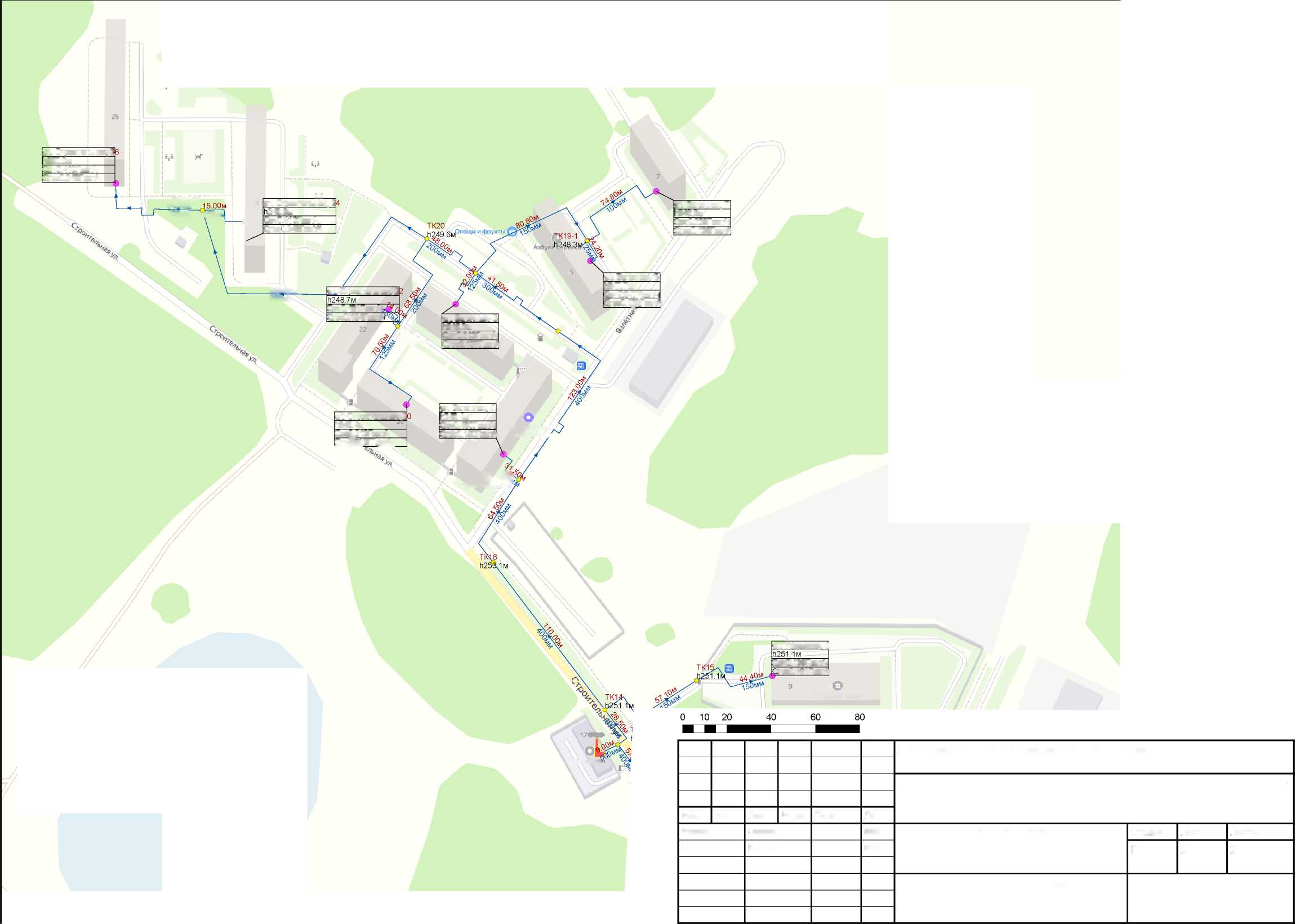 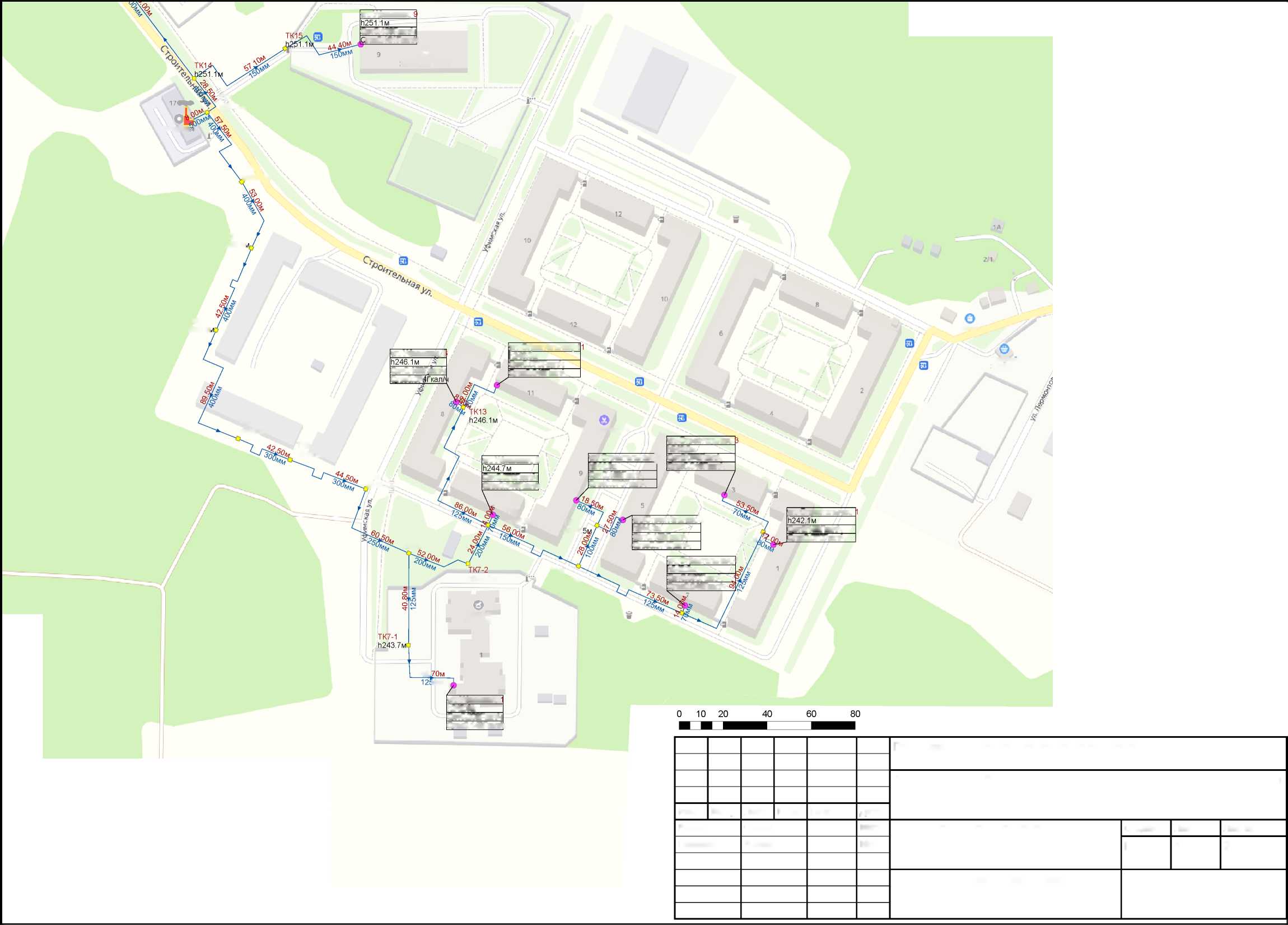 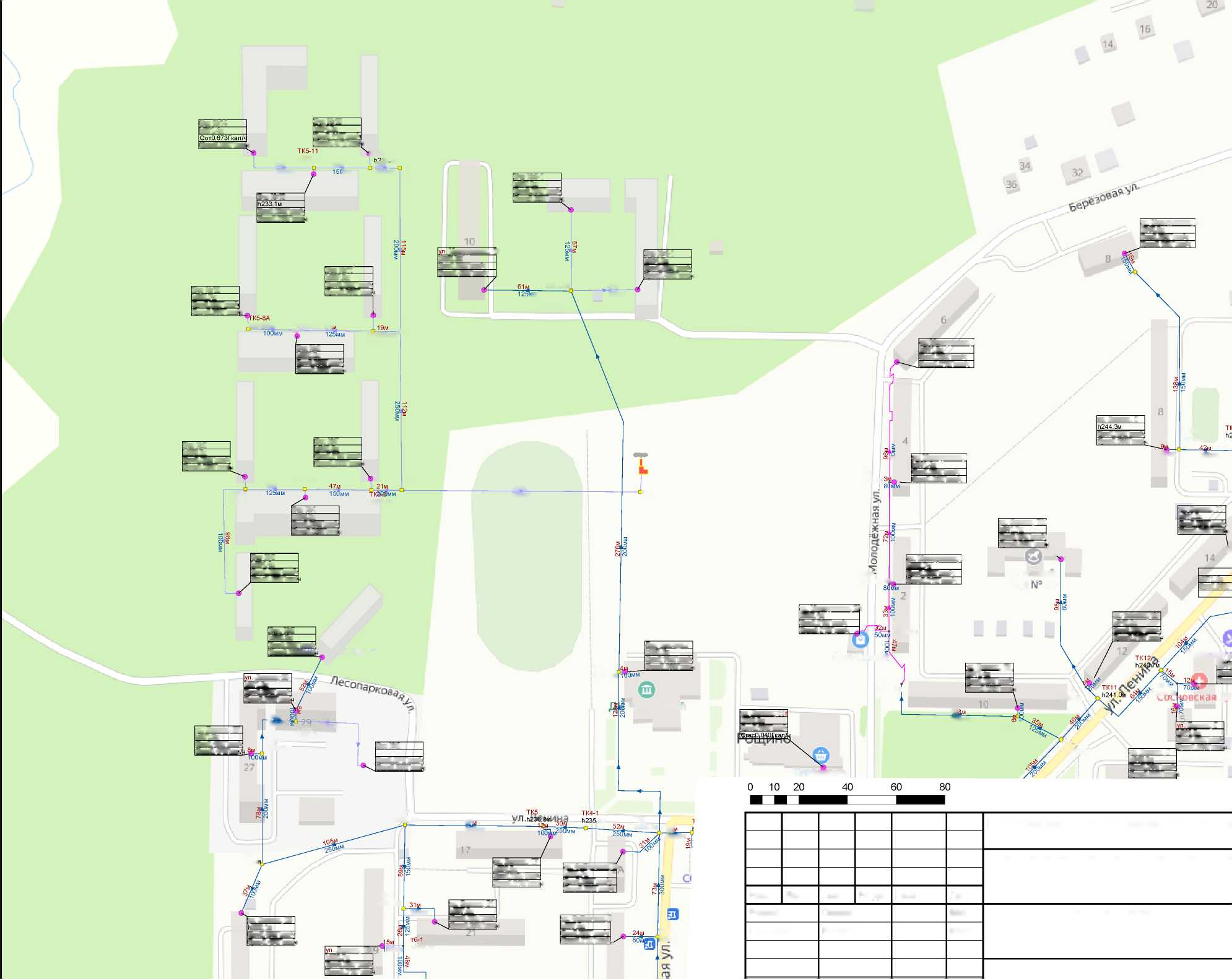 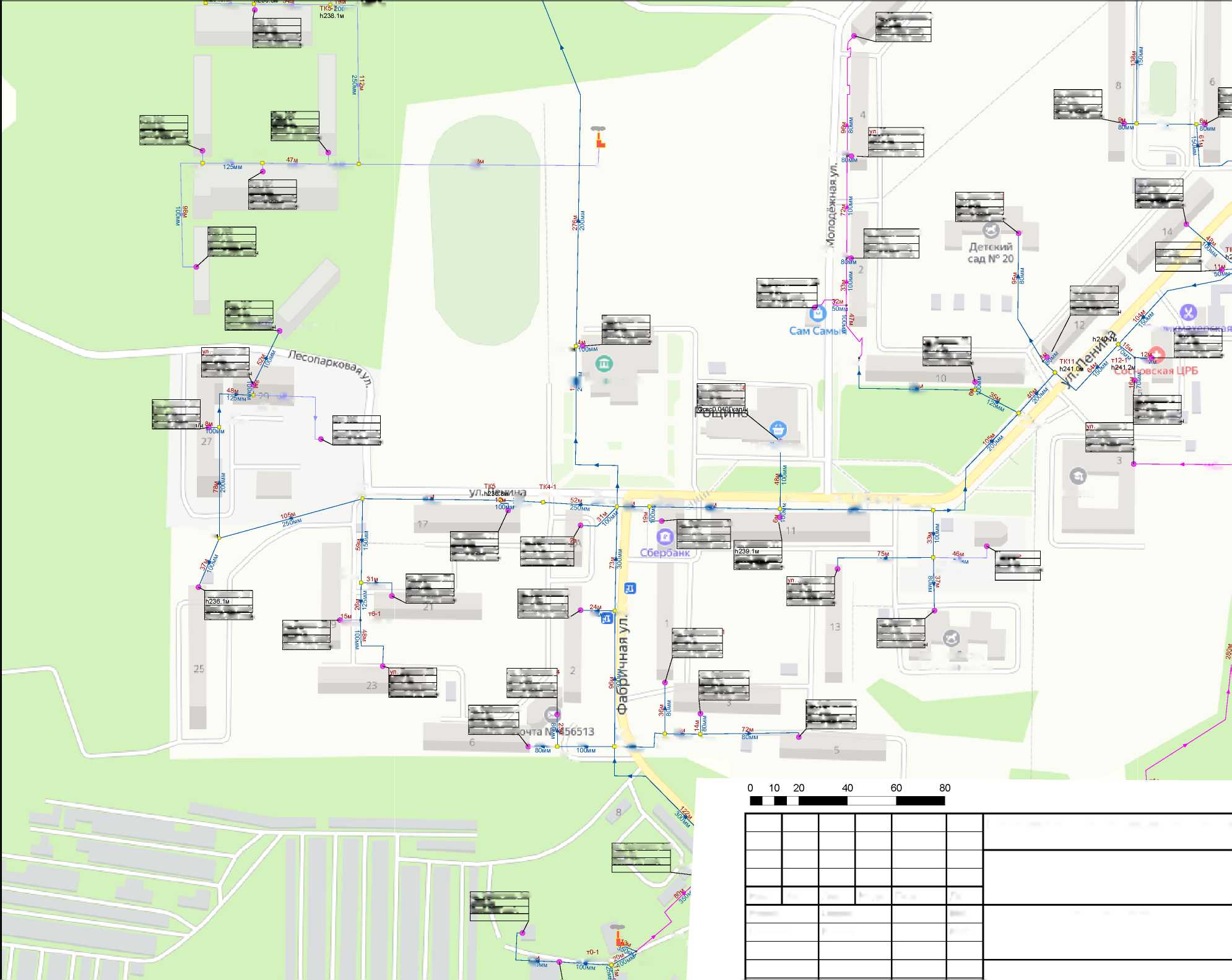 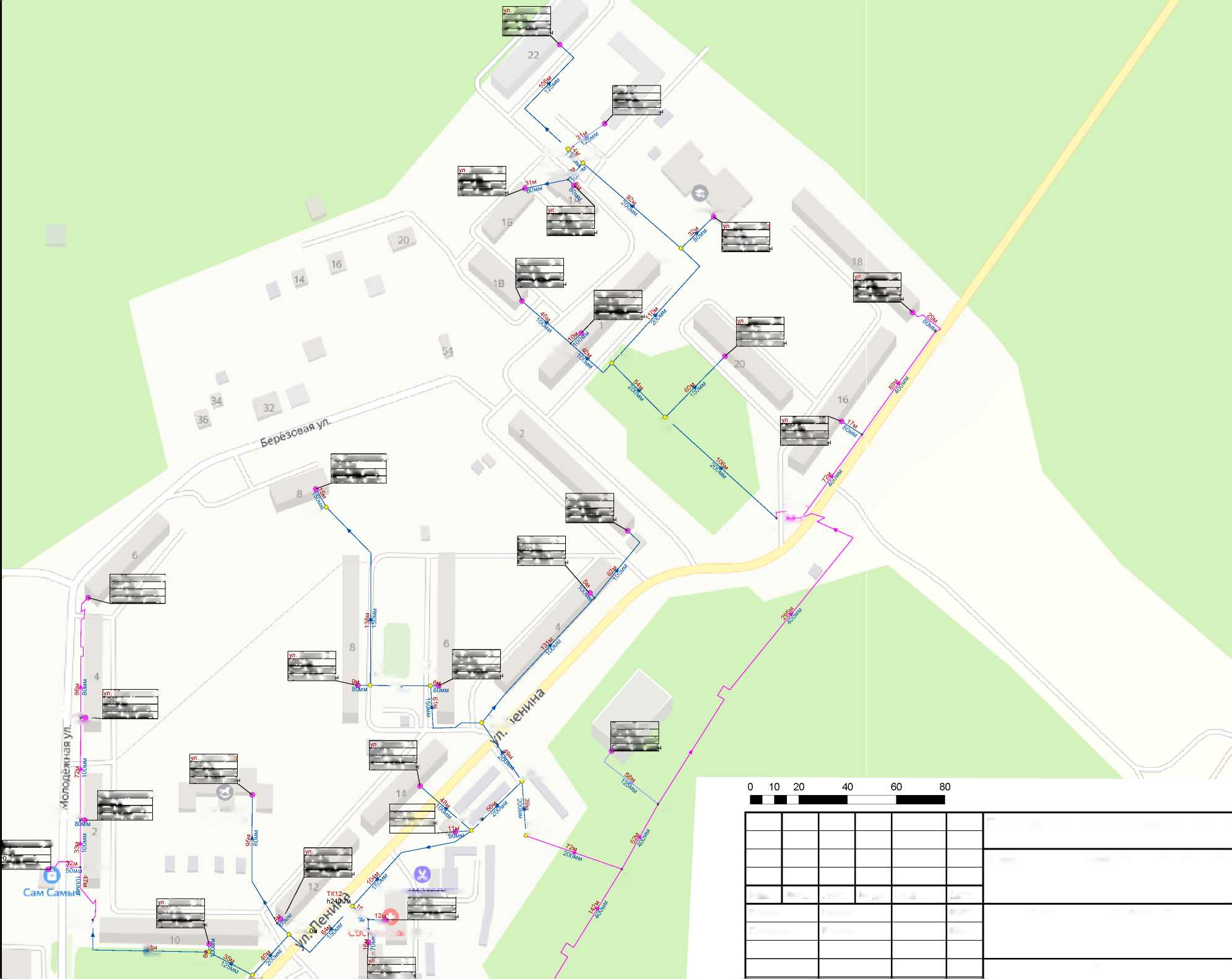 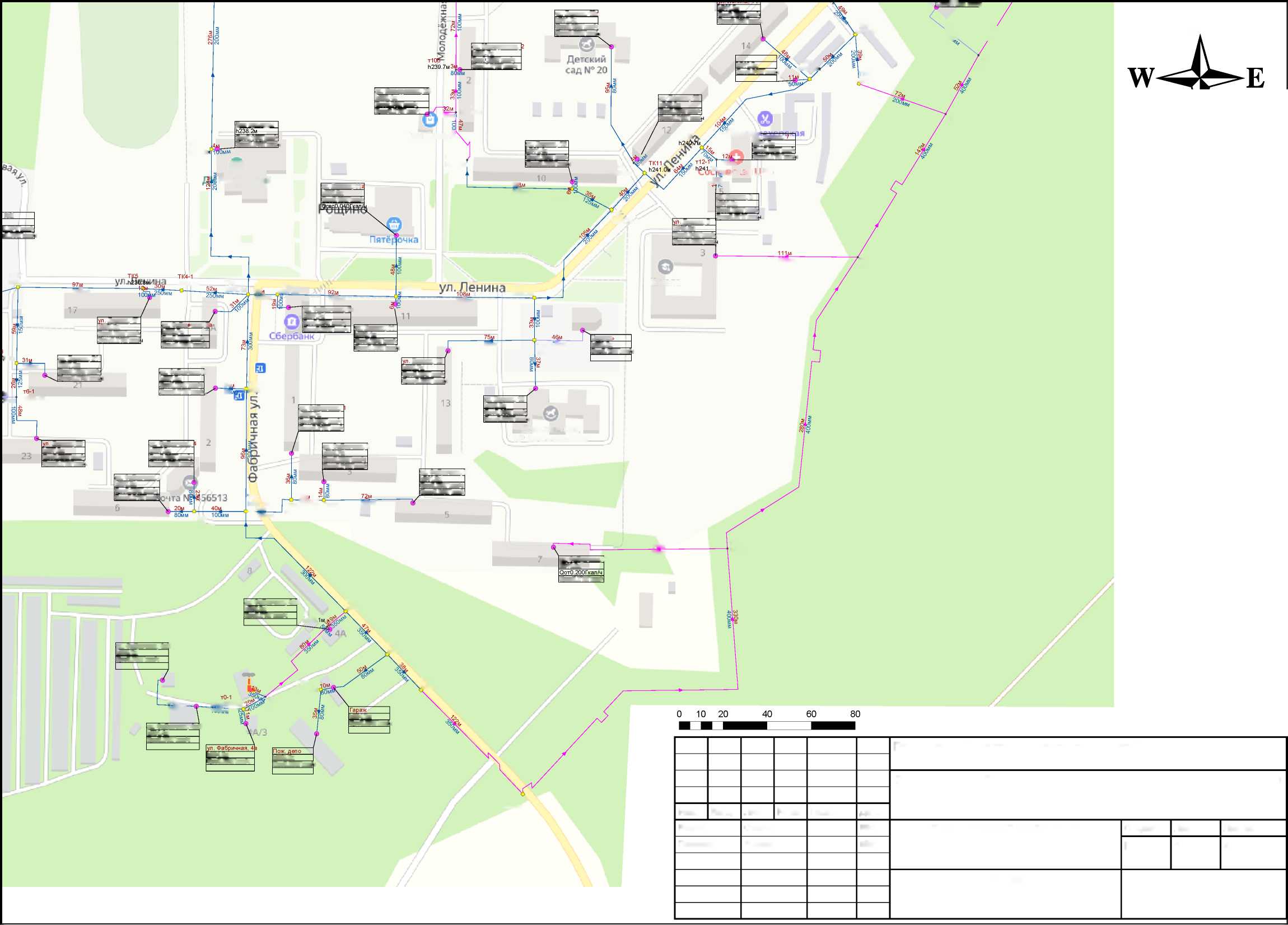 Об утверждении схемы  теплоснабжения Рощинского сельского поселения Сосновского муниципального района Челябинской области на период до 2034 года.№ ппПоказателиЕд. изм.2021 год2022 год2023 год2024 год2025 год2026 год2027 год2028 год2029 год2030 год2031 год2032 год2032 год2033 год2034 годКотельная, п. РощиноКотельная, п. РощиноКотельная, п. РощиноКотельная, п. РощиноКотельная, п. РощиноКотельная, п. РощиноКотельная, п. РощиноКотельная, п. РощиноКотельная, п. РощиноКотельная, п. РощиноКотельная, п. РощиноКотельная, п. РощиноКотельная, п. РощиноКотельная, п. РощиноКотельная, п. РощиноКотельная, п. РощиноКотельная, п. РощиноКотельная, п. РощиноКотельная, п. Рощино1Выработано тепловой энергиитыс. Гкал54.7854.6054.4254.2554.2554.2554.2554.2554.2554.2554.2554.2554.2554.2554.252Собственные нужды котельнойтыс. Гкал0.150.150.150.150.150.150.150.150.150.150.150.150.150.150.153Отпущено с коллекторовтыс. Гкал54.6354.4554.2754.1054.1054.1054.1054.1054.1054.1054.1054.1054.1054.1054.104Потери при передаче по тепловым сетямтыс. Гкал9.028.848.668.498.498.498.498.498.498.498.498.498.498.498.494.1.То же в %%16.5016.2315.9515.6915.6915.6915.6915.6915.6915.6915.6915.6915.6915.6915.695Полезный отпуск тепловой энергиитыс. Гкал45.6145.6145.6145.6145.6145.6145.6145.6145.6145.6145.6145.6145.6145.6145.616Затрачено топлива на выработку тепловой энергиитыс. т у.т.7.787.757.737.707.707.707.707.707.707.707.707.707.707.707.707Средневзвешенный НУРкг у.т/Гкал142.0142.0142.0142.0142.0142.0142.0142.0142.0142.0142.0142.0142.0142.0142.0Котельная, д. Казанцево (мкр. Славино)Котельная, д. Казанцево (мкр. Славино)Котельная, д. Казанцево (мкр. Славино)Котельная, д. Казанцево (мкр. Славино)Котельная, д. Казанцево (мкр. Славино)Котельная, д. Казанцево (мкр. Славино)Котельная, д. Казанцево (мкр. Славино)Котельная, д. Казанцево (мкр. Славино)Котельная, д. Казанцево (мкр. Славино)Котельная, д. Казанцево (мкр. Славино)Котельная, д. Казанцево (мкр. Славино)Котельная, д. Казанцево (мкр. Славино)Котельная, д. Казанцево (мкр. Славино)Котельная, д. Казанцево (мкр. Славино)Котельная, д. Казанцево (мкр. Славино)Котельная, д. Казанцево (мкр. Славино)Котельная, д. Казанцево (мкр. Славино)Котельная, д. Казанцево (мкр. Славино)Котельная, д. Казанцево (мкр. Славино)Котельная, д. Казанцево (мкр. Славино)1Выработано тепловой энергиитыс. Гкал15.2316.3916.3916.3916.3916.3916.3916.3916.3916.3916.3916.3916.3916.3916.392Собственные нужды котельнойтыс. Гкал0.410.410.410.410.410.410.410.410.410.410.410.410.410.410.413Отпущено с коллекторовтыс. Гкал14.8215.9915.9915.9915.9915.9915.9915.9915.9915.9915.9915.9915.9915.9915.994Потери при передаче по тепловым сетямтыс. Гкал1.391.391.391.391.391.391.391.391.391.391.391.391.391.391.394.1.То же в %%9.378.698.698.698.698.698.698.698.698.698.698.698.698.698.695Полезный отпуск тепловой энергиитыс. Гкал13.4314.6014.6014.6014.6014.6014.6014.6014.6014.6014.6014.6014.6014.6014.606Затрачено топлива на выработку тепловой энергиитыс. т у.т.2.632.632.632.632.632.632.632.632.632.632.632.632.632.632.637Средневзвешенный НУРкг у.т/Гкал160.3160.3160.3160.3160.3160.3160.3160.3160.3160.3160.3160.3160.3160.3160.3Проектируемая БМК в п. РощиноПроектируемая БМК в п. РощиноПроектируемая БМК в п. РощиноПроектируемая БМК в п. РощиноПроектируемая БМК в п. РощиноПроектируемая БМК в п. РощиноПроектируемая БМК в п. РощиноПроектируемая БМК в п. РощиноПроектируемая БМК в п. РощиноПроектируемая БМК в п. РощиноПроектируемая БМК в п. РощиноПроектируемая БМК в п. РощиноПроектируемая БМК в п. РощиноПроектируемая БМК в п. РощиноПроектируемая БМК в п. РощиноПроектируемая БМК в п. РощиноПроектируемая БМК в п. РощиноПроектируемая БМК в п. РощиноПроектируемая БМК в п. РощиноПроектируемая БМК в п. Рощино1Выработано тепловой энергиитыс. Гкал2.595.167.6611.4514.0216.4619.1919.1921.7626.6829.752Собственные нужды котельнойтыс. Гкал0.150.150.150.150.150.150.150.150.150.150.153Отпущено с коллекторовтыс. Гкал2.445.017.5111.3013.8716.3119.0419.0421.6126.5329.604Потери при передаче по тепловым сетямтыс. Гкал0.200.410.620.931.151.351.571.571.782.192.444.1.То же в %%8.268.268.268.268.268.268.268.268.268.268.265Полезный отпуск тепловой энергиитыс. Гкал2.244.606.8910.3612.7314.9617.4617.4619.8324.3427.166Затрачено топлива на выработку тепловой энергиитыс. т у.т.0.410.831.231.832.252.643.073.073.484.274.76№ ппНаименование и адрес источника тепловой энергииНаселенный пунктНаименование теплоснабжающей организацииНаименование теплоснабжающей организацииСтатус ЕТОНомер технологической зоны№ ппНаименование и адрес источника тепловой энергииНаселенный пунктИсточник тепловой энергииТепловые сетиСтатус ЕТОНомер технологической зоны1Котельная, п. Рощиноп. РощиноООО «УРТИ»ООО «УРТИ»Не утверждён12Котельная, д. Казанцево (мкр. Славино)д. Казанцево (мкр. Славино)ООО «Центр»ООО «Центр»Утверждён2№ ппНаименование показателяЕд. измеренияЗначениеКотельная, п. РощиноКотельная, п. РощиноКотельная, п. РощиноКотельная, п. Рощино1Радиус эффективного теплоснабженияКм1.15Котельная д. Казанцево (мкр. Славино)Котельная д. Казанцево (мкр. Славино)Котельная д. Казанцево (мкр. Славино)Котельная д. Казанцево (мкр. Славино)1Радиус эффективного теплоснабженияКм0.773№ ппПоказателиЕд. изм.2021 год2022 год2023 год2024 год2025 год2026 год2027 год2028 год2029 год2030 год2031 год2032 год2033 год2034 годКотельная, п. РощиноКотельная, п. РощиноКотельная, п. РощиноКотельная, п. РощиноКотельная, п. РощиноКотельная, п. РощиноКотельная, п. РощиноКотельная, п. РощиноКотельная, п. РощиноКотельная, п. РощиноКотельная, п. РощиноКотельная, п. РощиноКотельная, п. РощиноКотельная, п. РощиноКотельная, п. РощиноКотельная, п. РощиноКотельная, п. Рощино1Установленная тепловая мощность котельнойГкал/ч17.2022.4822.4822.4822.4822.4822.4822.4822.4822.4822.4822.4822.4822.482Ввод мощностиГкал/ч6.887.000.000.000.000.000.000.000.000.000.000.000.000.003Вывод мощностиГкал/ч0.001.720.000.000.000.000.000.000.000.000.000.000.000.004Средневзвешенный срок службы котлоагрегатовлет5.006.005.006.007.008.009.0010.0011.0012.0013.0014.0015.0016.005Располагаемая мощность оборудованияГкал/ч17.2022.4822.4822.4822.4822.4822.4822.4822.4822.4822.4822.4822.4822.486Собственные нуждыГкал/ч0.020.020.020.020.020.020.020.020.020.020.020.020.020.027Потери мощности в тепловой сетиГкал/ч1.091.071.041.021.021.021.021.021.021.021.021.021.021.028Хозяйственные нуждыГкал/ч0.000.000.000.000.000.000.000.000.000.000.000.000.000.009Расчетная присоединенная тепловая нагрузка, в том числе:Гкал/ч21.3521.3521.3521.3521.3521.3521.3521.3521.3521.3521.3521.3521.3521.359.1.ОтоплениеГкал/ч11.0411.0411.0411.0411.0411.0411.0411.0411.0411.0411.0411.0411.0411.049.2.ВентиляцияГкал/ч9.3.ГВСГкал/ч10.3010.3010.3010.3010.3010.3010.3010.3010.3010.3010.3010.3010.3010.3010Резерв (+)/дефицит (-) тепловой мощностиГкал/ч-5.250.050.070.090.090.090.090.090.090.090.090.090.090.0911Доля резерва (от установленной мощности)-4.151.131.131.131.131.131.131.131.131.131.131.131.131.1312Резерв с N-1Гкал/ч-6.25-0.95-0.93-0.91-0.91-0.91-0.91-0.91-0.91-0.91-0.91-0.91-0.91-0.91Котельная, д. Казанцево (мкр. Славино)Котельная, д. Казанцево (мкр. Славино)Котельная, д. Казанцево (мкр. Славино)Котельная, д. Казанцево (мкр. Славино)Котельная, д. Казанцево (мкр. Славино)Котельная, д. Казанцево (мкр. Славино)Котельная, д. Казанцево (мкр. Славино)Котельная, д. Казанцево (мкр. Славино)Котельная, д. Казанцево (мкр. Славино)Котельная, д. Казанцево (мкр. Славино)Котельная, д. Казанцево (мкр. Славино)Котельная, д. Казанцево (мкр. Славино)Котельная, д. Казанцево (мкр. Славино)Котельная, д. Казанцево (мкр. Славино)Котельная, д. Казанцево (мкр. Славино)Котельная, д. Казанцево (мкр. Славино)Котельная, д. Казанцево (мкр. Славино)1Установленная тепловая мощность котельнойГкал/ч7.747.747.747.747.747.747.747.747.747.747.747.747.747.742Ввод мощностиГкал/ч0.000.000.000.000.000.000.000.000.000.000.000.000.000.003Вывод мощностиГкал/ч0.000.000.000.000.000.000.000.000.000.000.000.000.000.004Средневзвешенный срок службы котлоагрегатовлет6789101112131415161718195Располагаемая мощность оборудованияГкал/ч7.747.747.747.747.747.747.747.747.747.747.747.747.747.746Собственные нуждыГкал/ч0.050.050.050.050.050.050.050.050.050.050.050.050.050.057Потери мощности в тепловой сетиГкал/ч0.170.170.170.170.170.170.170.170.170.170.170.170.170.178Хозяйственные нуждыГкал/ч0.000.000.000.000.000.000.000.000.000.000.000.000.000.009Расчетная присоединенная тепловая нагрузка, в том числе:Гкал/ч6.897.527.527.527.527.527.527.527.527.527.527.527.527.529.1.ОтоплениеГкал/ч4.124.414.414.414.414.414.414.414.414.414.414.414.414.419.2.ВентиляцияГкал/ч0.610.820.820.820.820.820.820.820.820.820.820.820.820.829.3.ГВСГкал/ч2.162.292.292.292.292.292.292.292.292.292.292.292.292.2910Резерв (+)/дефицит (-) тепловой мощностиГкал/ч0.640.000.000.000.000.000.000.000.000.000.000.000.000.0011Доля резерва (от установленной мощности)0.080.000.000.000.000.000.000.000.000.000.000.000.000.0012Резерв с N-1Гкал/ч-0.36-1.0-1.0-1.0-1.0-1.0-1.0-1.0-1.0-1.0-1.0-1.0-1.0-1.0Планируемая БМК в поселке РощиноПланируемая БМК в поселке РощиноПланируемая БМК в поселке РощиноПланируемая БМК в поселке РощиноПланируемая БМК в поселке РощиноПланируемая БМК в поселке РощиноПланируемая БМК в поселке РощиноПланируемая БМК в поселке РощиноПланируемая БМК в поселке РощиноПланируемая БМК в поселке РощиноПланируемая БМК в поселке РощиноПланируемая БМК в поселке РощиноПланируемая БМК в поселке РощиноПланируемая БМК в поселке РощиноПланируемая БМК в поселке РощиноПланируемая БМК в поселке РощиноПланируемая БМК в поселке Рощино1Установленная тепловая мощность котельнойГкал/ч9.009.009.009.009.009.009.009.009.009.002Ввод мощностиГкал/ч9.003Вывод мощностиГкал/ч0.000.000.000.000.000.000.000.000.000.004Средневзвешенный срок службы котлоагрегатовлет1.002.003.004.005.006.007.008.009.0010.005Располагаемая мощность оборудованияГкал/ч9.009.009.009.009.009.009.009.009.009.006Собственные нуждыГкал/ч0.020.020.020.020.020.020.020.020.020.027Потери мощности в тепловой сетиГкал/ч0.060.130.190.290.350.420.480.550.670.758Хозяйственные нуждыГкал/ч9Расчетная присоединенная тепловая нагрузка, в том числе:Гкал/ч0.721.432.153.223.944.655.376.087.428.309.1.ОтоплениеГкал/ч0.320.671.001.511.862.182.572.923.604.019.2.ВентиляцияГкал/ч9.3.ГВСГкал/ч0.390.761.151.712.082.472.793.163.824.2910Резерв (+)/дефицит (-) тепловой мощностиГкал/ч8.207.426.645.474.693.913.132.350.90-0.0711Доля резерва (от установленной мощности)8.287.576.855.785.064.353.632.921.580.7012Резерв с N-1Гкал/ч7.206.425.644.473.692.912.131.35-0.10-1.07№ ппНаименование теплоисточникаТемпер. график в отоп. периодТемпер. график в неотоп. периодСпособ регулированияРежим работы1Котельная, п. Рощино95/70 оС70/40ºСКачественныйКруглогодичный2Котельная, д. Казанцево (мкр. Славино)105/70 оС70/40ºСКачественныйКруглогодичный№ ппНаименование и адрес источника тепловой энергииВид топливаДоля от общего потребления топлива, % Низшая теплота сгорания, 1Котельная, п. РощиноПриродный газ100.008000.001.1Котельная, п. РощиноДизельное топливо0.0010180.002Котельная, д. Казанцево (мкр. Славино)Природный газ99.898000.002.1.Котельная, д. Казанцево (мкр. Славино)Дизельное топливо0.1110180.00№ ппНаименование и адрес источника тепловой энергииНаселенный пунктНаименование теплоснабжающей организацииНаименование теплоснабжающей организацииСтатус ЕТОНомер технологической зоны№ ппНаименование и адрес источника тепловой энергииНаселенный пунктИсточник тепловой энергииТепловые сетиСтатус ЕТОНомер технологической зоны1Котельная, д. Казанцево (мкр. Славино)Д. КазанцевоООО «Центр»ООО «Центр»Утверждён2№ ппНаименование и адрес источника тепловой энергииНаселенный пунктНаименование теплоснабжающей организацииНаименование теплоснабжающей организацииНомер технологической зоны№ ппНаименование и адрес источника тепловой энергииНаселенный пунктИсточник тепловой энергииТепловые сетиНомер технологической зоны1Котельная, п. Рощиноп. РощиноООО «УРТИ»ООО «УРТИ»12Котельная, д. Казанцево (мкр. Славино)д. Казанцево (мкр. Славино)ООО «Центр»ООО «Центр»2№ ппНаименование показателяЕдиницы измерения2021 год2022 год2023 год2024 год2025 год2026 год2027 год2028 год2029 год2030 год2031 год2032 год2033 год2034 годКотельная, п. РощиноКотельная, п. РощиноКотельная, п. РощиноКотельная, п. РощиноКотельная, п. РощиноКотельная, п. РощиноКотельная, п. РощиноКотельная, п. РощиноКотельная, п. РощиноКотельная, п. РощиноКотельная, п. РощиноКотельная, п. РощиноКотельная, п. РощиноКотельная, п. РощиноКотельная, п. РощиноКотельная, п. РощиноКотельная, п. Рощино1Установленная тепловая мощность котельной:Гкал/ч17.222.522.522.522.522.522.522.522.522.522.522.522.522.52Присоединенная тепловая нагрузка на коллекторахГкал/ч21.421.421.421.421.421.421.421.421.421.421.421.421.421.43Доля резерва тепловой мощности котельной%0.05.05.05.05.05.05.05.05.05.05.05.05.05.04Отпуск тепловой энергии с коллекторовтыс. Гкал9.79.79.79.79.79.69.69.69.69.69.69.69.69.65Удельный расхода условного топлива на тепловую энергию, отпущенную с коллекторов котельнойкг/Гкал142.1142.1142.1142.1142.1142.1142.1142.1142.1142.1142.1142.1142.1142.16Коэффициент полезного использования теплоты топлива%--------------7Число часов использования установленной тепловой мощностичас/год842484248424842484248424842484248424842484248424842484248Частота отказов с прекращением теплоснабжения от котельной1/год5.02.02.00.00.00.00.00.00.00.00.00.00.00.09Доля автоматизированных котельных без обслуживающего персонала с УТМ меньше/равной 10 Гкал/%100.0100.0100.0100.0100.0100.0100.0100.0100.0100.0100.0100.0100.0100.010Доля котельных оборудованных приборами учета%100.0100.0100.0100.0100.0100.0100.0100.0100.0100.0100.0100.0100.0100.0Котельная, д. Казанцево (мкр. Славино)Котельная, д. Казанцево (мкр. Славино)Котельная, д. Казанцево (мкр. Славино)Котельная, д. Казанцево (мкр. Славино)Котельная, д. Казанцево (мкр. Славино)Котельная, д. Казанцево (мкр. Славино)Котельная, д. Казанцево (мкр. Славино)Котельная, д. Казанцево (мкр. Славино)Котельная, д. Казанцево (мкр. Славино)Котельная, д. Казанцево (мкр. Славино)Котельная, д. Казанцево (мкр. Славино)Котельная, д. Казанцево (мкр. Славино)Котельная, д. Казанцево (мкр. Славино)Котельная, д. Казанцево (мкр. Славино)Котельная, д. Казанцево (мкр. Славино)Котельная, д. Казанцево (мкр. Славино)Котельная, д. Казанцево (мкр. Славино)1Установленная тепловая мощность котельной:Гкал/ч7.747.747.747.747.747.747.747.747.747.747.747.747.747.742Присоединенная тепловая нагрузка на коллекторахГкал/ч6.897.527.527.527.527.527.527.527.527.527.527.527.527.523Доля резерва тепловой мощности котельной%10.980.000.000.000.000.000.000.000.000.000.000.000.000.004Отпуск тепловой энергии с коллекторовтыс. Гкал15.9915.9815.9815.9815.9815.9815.9815.9815.9815.9815.9815.9815.9815.985Удельный расхода условного топлива на тепловую энергию, отпущенную с коллекторов котельнойкг/Гкал160.3160.3160.3160.3160.3160.3160.3160.3160.3160.3160.3160.3160.3160.36Коэффициент полезного использования теплоты топлива%--------------7Число часов использования установленной тепловой мощностичас/год842484248424842484248424842484248424842484248424842484248Частота отказов с прекращением теплоснабжения от котельной1/год0.000.000.000.000.000.000.000.000.000.000.000.000.000.009Доля автоматизированных котельных без обслуживающего персонала с УТМ меньше/равной 10 Гкал/%100.0100.0100.0100.0100.0100.0100.0100.0100.0100.0100.0100.0100.0100.0010Доля котельных оборудованных приборами учета%100.0100.0100.0100.0100.0100.0100.0100.0100.0100.0100.0100.0100.0100.00Планируемая БМК в п. РощиноПланируемая БМК в п. РощиноПланируемая БМК в п. РощиноПланируемая БМК в п. РощиноПланируемая БМК в п. РощиноПланируемая БМК в п. РощиноПланируемая БМК в п. РощиноПланируемая БМК в п. РощиноПланируемая БМК в п. РощиноПланируемая БМК в п. РощиноПланируемая БМК в п. РощиноПланируемая БМК в п. РощиноПланируемая БМК в п. РощиноПланируемая БМК в п. РощиноПланируемая БМК в п. РощиноПланируемая БМК в п. РощиноПланируемая БМК в п. Рощино1Установленная тепловая мощность котельной:Гкал/ч9.09.09.09.09.09.09.09.09.09.02Присоединенная тепловая нагрузка на коллекторахГкал/ч0.71.42.23.23.94.75.46.17.48.33Доля резерва тепловой мощности котельной%92.084.176.164.256.248.340.332.417.67.84Отпуск тепловой энергии с коллекторовтыс. Гкал2.45.07.511.313.916.319.021.626.529.65Удельный расхода условного топлива на тепловую энергию, отпущенную с коллекторов котельнойкг/Гкал160.1160.1160.1160.1160.1160.1160.3160.3160.3160.36Коэффициент полезного использования теплоты топлива%----------7Число часов использования установленной тепловой мощностичас/год84248424842484248424842484248424842484248Частота отказов с прекращением теплоснабжения от котельной1/год0.00.00.00.00.00.00.00.00.00.09Доля автоматизированных котельных без обслуживающего персонала с УТМ меньше/равной 10 Гкал/%100.0100.0100.0100.0100.0100.0100.0100.0100.0100.010Доля котельных оборудованных приборами учета%100.0100.0100.0100.0100.0100.0100.0100.0100.0100.0ООО УРТИООО УРТИООО УРТИООО УРТИООО УРТИООО УРТИООО УРТИООО УРТИООО УРТИООО УРТИООО УРТИООО УРТИООО УРТИООО УРТИООО УРТИООО УРТИООО УРТИ1Установленная тепловая мощность котельной:Гкал/ч17.222.522.522.522.522.522.522.522.522.522.522.522.522.52Присоединенная тепловая нагрузка на коллекторахГкал/ч21.421.421.421.421.421.421.421.421.421.421.421.421.421.43Доля резерва тепловой мощности котельной%0.05.05.05.05.05.05.05.05.05.05.05.05.05.04Отпуск тепловой энергии с коллекторовтыс. Гкал9.79.79.79.79.79.69.69.69.69.69.69.69.69.65Удельный расхода условного топлива на тепловую энергию, отпущенную с коллекторов котельнойкг/Гкал142.1142.1142.1142.1142.1142.1142.1142.1142.1142.1142.1142.1142.1142.16Коэффициент полезного использования теплоты топлива%--------------7Число часов использования установленной тепловой мощностичас/год84248424842484248424842484248424842484248424842484248424.08Частота отказов с прекращением теплоснабжения от котельной1/год5.02.02.00.00.00.00.00.00.00.00.00.00.00.09Доля автоматизированных котельных без обслуживающего персонала с УТМ меньше/равной 10 Гкал/%100.0100.0100.0100.0100.0100.0100.0100.0100.0100.0100.0100.0100.0100.010Доля котельных оборудованных приборами учета%100.0100.0100.0100.0100.0100.0100.0100.0100.0100.0100.0100.0100.0100.0ООО "Центр"ООО "Центр"ООО "Центр"ООО "Центр"ООО "Центр"ООО "Центр"ООО "Центр"ООО "Центр"ООО "Центр"ООО "Центр"ООО "Центр"ООО "Центр"ООО "Центр"ООО "Центр"ООО "Центр"ООО "Центр"ООО "Центр"1Установленная тепловая мощность котельной:Гкал/ч7.747.747.747.747.747.747.747.747.747.747.747.747.747.742Присоединенная тепловая нагрузка на коллекторахГкал/ч6.897.527.527.527.527.527.527.527.527.527.527.527.527.523Доля резерва тепловой мощности котельной%10.980.000.000.000.000.000.000.000.000.000.000.000.000.004Отпуск тепловой энергии с коллекторовтыс. Гкал15.9915.9815.9815.9815.9815.9815.9815.9815.9815.9815.9815.9815.9815.985Удельный расхода условного топлива на тепловую энергию, отпущенную с коллекторов котельнойкг/Гкал160.3160.3160.3160.3160.3160.3160.3160.3160.3160.3160.3160.3160.3160.36Коэффициент полезного использования теплоты топлива%--------------7Число часов использования установленной тепловой мощностичас/год842484248424842484248424842484248424842484248424842484248Частота отказов с прекращением теплоснабжения от котельной1/год0.000.000.000.000.000.000.000.000.000.000.000.000.000.009Доля автоматизированных котельных без обслуживающего персонала с УТМ меньше/равной 10 Гкал/%100.00100.00100.00100.00100.00100.00100.00100.00100.00100.00100.00100.00100.00100.0010Доля котельных оборудованных приборами учета%100.00100.00100.00100.00100.00100.00100.00100.00100.00100.00100.00100.00100.00100.00Рощинское сельское поселениеРощинское сельское поселениеРощинское сельское поселениеРощинское сельское поселениеРощинское сельское поселениеРощинское сельское поселениеРощинское сельское поселениеРощинское сельское поселениеРощинское сельское поселениеРощинское сельское поселениеРощинское сельское поселениеРощинское сельское поселениеРощинское сельское поселениеРощинское сельское поселениеРощинское сельское поселениеРощинское сельское поселениеРощинское сельское поселение1Установленная тепловая мощность котельной:Гкал/ч24.9430.2230.2230.2239.2239.2239.2239.2239.2239.2239.2239.2239.2239.222Присоединенная тепловая нагрузка на коллекторахГкал/ч28.2428.2428.2428.2428.9629.6730.3931.4632.1832.8933.6134.3235.6636.543Доля резерва тепловой мощности котельной%0.006.556.556.5526.1624.3522.5119.7917.9516.1414.3012.499.086.834Отпуск тепловой энергии с коллекторовтыс. Гкал25.6825.6725.6725.6428.0830.6333.1136.8539.4241.8644.5947.1652.0855.155Удельный расхода условного топлива на тепловую энергию, отпущенную с коллекторов котельнойкг/Гкал151.2151.2151.2151.2154.2154.2154.2154.2154.2154.2154.2154.2154.2154.26Коэффициент полезного использования теплоты топлива%--------------7Число часов использования установленной тепловой мощностичас/год842484248424842484248424842484248424842484248424842484248Частота отказов с прекращением теплоснабжения от котельной1/год5.002.002.000.000.000.000.000.000.000.000.000.000.000.009Доля автоматизированных котельных без обслуживающего персонала с УТМ меньше/равной 10 Гкал/%100.00100.00100.00100.00100.00100.00100.00100.00100.00100.00100.00100.00100.00100.0010Доля котельных, оборудованных приборами учета%100.00100.00100.00100.00100.00100.00100.00100.00100.00100.00100.00100.00100.00100.00№ ппНаименование и адрес источника тепловой энергииНаселенный пунктНаименование теплоснабжающей организацииНаименование теплоснабжающей организацииСтатус ЕТОНомер технологической зоны№ ппНаименование и адрес источника тепловой энергииНаселенный пунктИсточник тепловой энергииТепловые сетиСтатус ЕТОНомер технологической зоны1Котельная, п. Рощиноп. РощиноООО «УРТИ»ООО «УРТИ»Не утверждён12Котельная, д. Казанцево (мкр. Славино)д. Казанцево (мкр. Славино)ООО «Центр»ООО «Центр»Утверждён2№ ппНаименование и адрес источника тепловой энергииТип котлаКол-во котловГод установки котлаМощность котла, Гкал/чМощность котельной, Гкал/чУРУТКПД котлов, %УРУТ по котельной, кг у.т./ГкалУРУТ по котельной, кг у.т./ГкалДата обследования котлов№ ппНаименование и адрес источника тепловой энергииТип котлаКол-во котловГод установки котлаМощность котла, Гкал/чМощность котельной, Гкал/чпо котлам, кг у.т../ ГкалКПД котлов, %УРУТ по котельной, кг у.т./ГкалУРУТ по котельной, кг у.т./ГкалДата обследования котловОсновное топливо - природный газОсновное топливо - природный газОсновное топливо - природный газОсновное топливо - природный газОсновное топливо - природный газОсновное топливо - природный газОсновное топливо - природный газОсновное топливо - природный газОсновное топливо - природный газОсновное топливо - природный газОсновное топливо - природный газ1Котельная, п. РощиноТТ-100120111.7217.2162,5986.9158.7158.710.20201Котельная, п. РощиноТТ-100120114.317.2172,9681.69158.7158.710.20201Котельная, п. РощиноТТ-100120204.317.2147,0695.54158.7158.710.20201Котельная, п. РощиноТТ-100120196.8817.2153,1492.36158.7158.710.20202Котельная, д. Казанцево (мкр. Славино)водогрейный Vitoplex 100 - 2000120141,727.74154,3992,55157.49157.49II квартал 2020 г.2Котельная, д. Казанцево (мкр. Славино)водогрейный Vitoplex 100 - 2000120141,727.74154,8592,27157.49157.49II квартал 2020 г.2Котельная, д. Казанцево (мкр. Славино)водогрейный Энтророс ТТ100 - 5000120174,37.74152,293,88157.49157.49II квартал 2020 г.ИтогоИтогоИтого824.9424.94№ ппНаименование и адрес источника тепловой энергии2020год№ ппНаименование и адрес источника тепловой энергииТепловая мощность котлов установленная1Котельная, п. Рощино17.2Котельная, д. Казанцево (мкр. Славино)7.740ИтогоИтого24.94№ ппНаименование и адрес источника тепловой энергии2020год2020год№ ппНаименование и адрес источника тепловой энергииОграничения установленной тепловой мощностиТепловая мощность котлов располагаемая1Котельная, п. Рощино0.00017.22Котельная, д. Казанцево (мкр. Славино)0.0007.74ИтогоИтого0.00024.94№ ппНаименование и адрес источника тепловой энергии2020год2020год2020год№ ппНаименование и адрес источника тепловой энергииЗатраты тепловой мощности на собственные нуждыЗатраты тепловой мощности на хозяйственные нуждыТепловая мощность котельной нетто1Котельная, п. Рощино0.01710.000017.18292Котельная, д. Казанцево (мкр. Славино)0.04830.00007.6917ИтогоИтого0.06540.000024.8746№ ппНаименование и адрес источника тепловой энергииНаименование основного оборудованияСрок ввода в эксплуатацию основного оборудованияДата обследования котловГод продления ресурса и мероприятия по продлению ресурса1Котельная, п. РощиноТТ-100201110.2020-1Котельная, п. РощиноТТ-100201110.2020-1Котельная, п. РощиноТТ-100202010.2020-1Котельная, п. РощиноТТ-100201910.2020-2Котельная, д. Казанцево (мкр. Славино)водогрейный Vitoplex 100 - 20002014II квартал 2020 г.-2Котельная, д. Казанцево (мкр. Славино)водогрейный Vitoplex 100 - 20002014II квартал 2020 г.-2Котельная, д. Казанцево (мкр. Славино)водогрейный Энтророс ТТ100 - 50002017II квартал 2020 г.-№ ппНаименование теплоисточникаТемпер. график в отоп. периодТемпер. график в неотоп. периодСпособ регулированияРежим работы1Котельная, п. Рощино95/70 оС70/40ºСКачественныйКруглогодичный2Котельная, д. Казанцево (мкр. Славино)105/70 оС70/40ºСКачественныйКруглогодичныйТемпература наружного воздухаТемпература прямой линииТемпература в обратной линииТемпература наружного воздухаТемпература прямой линииТемпература в обратной линииКотельная, п. РощиноКотельная, п. РощиноКотельная, п. РощиноКотельная, п. РощиноКотельная, п. РощиноКотельная, п. Рощино870,0062,20-1572,0055,00770,0061,60-1673,0056,00670,0060,90-1774,0056,00570,0060,30-1875,0057,00470,0059,60-1976,0058,00370,0059,00-2078,0059,00270,0058,30-2179,0059,00170,0057,70-2280,0060,00070,0057,00-2382,0061,00-170,0056,40-2483,0062,00-270,0055,70-2584,0062,00-370,0055,10-2685,0063,00-470,0054,40-2786,0064,00-570,0053,80-2887,0065,00-670,0053,10-2988,0065,00-770,0052,50-3090,0066,00-870,0051,90-3192,0067,00-970,0051,20-3293,0068,00-1070,0052,50-3394,0069,00-1170,0053,30-3495,0070,00-1270,0054,00-1370,0054,80-1470,0054,00Котельная, д. Казанцево (мкр. Славино)Котельная, д. Казанцево (мкр. Славино)Котельная, д. Казанцево (мкр. Славино)Котельная, д. Казанцево (мкр. Славино)Котельная, д. Казанцево (мкр. Славино)Котельная, д. Казанцево (мкр. Славино)870,0061.90-1479.2056.30770,0061.30-1580.7057.10670,0060.60-1682.1057.90570,0059.90-1783.6058.70470,0059.20-1885.1059.50370,0058.60-1986.5060.30270,0057.90-2088.0061.10170,0057.20-2189.4061.80070,0056.50-2290.9062.60-170,0055.90-2392.3063.30-270,0055.20-2493.7064.10-370,0054.50-2595.1064.90-470,0053.80-2696.6065.60-570,0053.20-2798.0066.30-670,0052.50-2899.4067.10-770,0051.80-29100.8067.80-870.2051.40-30102.2068.60-971.7052.20-31103.6069.30-1073.2053.00-32105.0070.00-1174.7053.90-1276.2054.70-1377.7055.50№ ппАдрес или наименование котельнойУстановленная тепловая мощность, Гкал/ч2020год2020год№ ппАдрес или наименование котельнойУстановленная тепловая мощность, Гкал/чВыработка тепла, ГкалЧисло часов использования УТМ, час.1Котельная, п. Рощино17.250307.7002Котельная, д. Казанцево (мкр. Славино)7.7415387.3520ИтогоИтого24.9465695.050№ ппАдрес или наименование котельнойПриборы учета теплаДата установкиСпособ учётаПодключение к диспетч.1Котельная, п. РощиноТепловычислитель Эльф-04п2015Не коммерч.Да2Котельная, д. Казанцево (мкр. Славино)Тепловычислитель Эльф-032014Не коммерч.Да№ ппАдрес или наименование котельнойВид топливаСредняя теплотворная способность топлива за 2020 год, ккал/кгРасход условного топлива, т.у.т. за 2020 год1Котельная, п. РощиноПриродный газ8000.007237.712Котельная, д. Казанцево (мкр. Славино)Природный газ8000.002466.65Итого9704.36№ ппНаименование показателяЕд. изм.2015 год2016 год2017 год2018 год2019 годКотельная, п. РощиноКотельная, п. РощиноКотельная, п. РощиноКотельная, п. РощиноКотельная, п. РощиноКотельная, п. РощиноКотельная, п. РощиноКотельная, п. Рощино1Средневзвешенный срок службы котлоагрегатов котельнойлет456742Удельный расход условного топлива на выработку тепловой энергиикг/Гкал-----3Собственные нужды%0,330,330,330,310,294Удельный расход условного топлива на отпуск тепловой энергиикг/Гкал161,3161,3161,3161,3161,35Удельный расход электрической энергии на отпуск тепловой энергии с коллекторовкВт-ч/Гкал8.618.618.618.616.036Удельный расход теплоносителя на отпуск тепловой энергии с коллекторовКуб.м./Гкал1.71.71.71.73.677Коэффициент использования установленной тепловой мощности%5,375,375,375,375,378Доля котельных, оборудованных приборами учета отпуска тепловой энергии в тепловые сети (от установленной мощности)%100.00100.00100.00100.0100.009Доля котельных, оборудованных приборами учета отпуска тепловой энергии в тепловые сети (от общего количества котельных)%100.00100.00100.00100.0100.0010Доля котельных, оборудованных устройствами водоподготовки (от общего количества котельных)%100.00100.00100.00100.0100.0011Доля автоматизированных котельных без обслуживающего персонала (от общего количества котельных)%100.00100.00100.00100.0100.0012Доля автоматизированных котельных без обслуживающего персонала с УТМ меньше/равной 10 Гкал/ч%100.00100.00100.00100.0100.0013Общая частота прекращений теплоснабжения от котельных1/год0.000.000.000.000.0014Средняя продолжительность прекращения теплоснабжения от котельныхчас0.000.000.000.000.0015Средний недоотпуск тепловой энергии в тепловые сети на единицу прекращения теплоснабжениятыс. Гкал0.000.000.000.000.0016Вид резервного топливаДизельноеДизельноеДизельноеДизельноеДизельное17Расход резервного топливат.у.т0.000.000.000.000.00Котельная, д. Казанцево (мкр. Славино)Котельная, д. Казанцево (мкр. Славино)Котельная, д. Казанцево (мкр. Славино)Котельная, д. Казанцево (мкр. Славино)Котельная, д. Казанцево (мкр. Славино)Котельная, д. Казанцево (мкр. Славино)Котельная, д. Казанцево (мкр. Славино)Котельная, д. Казанцево (мкр. Славино)1Средневзвешенный срок службы котлоагрегатов котельнойлет122342Удельный расход условного топлива на выработку тепловой энергиикг/Гкалн/дн/дн/дн/дн/д3Собственные нужды%1,401,400,620,620,624Удельный расход условного топлива на отпуск тепловой энергиикг/Гкалн/дн/дн/д155.1157.495Удельный расход электрической энергии на отпуск тепловой энергии с коллекторовкВт-ч/Гкалн/дн/дн/д16,3311,896Удельный расход теплоносителя на отпуск тепловой энергии с коллекторовКуб.м./Гкал40,5686,5786,5752,2232,437Коэффициент использования установленной тепловой мощности%н/дн/дн/дн/дн/д8Доля котельных, оборудованных приборами учета отпуска тепловой энергии в тепловые сети (от установленной мощности)%100.00100.00100.00100.0100.009Доля котельных, оборудованных приборами учета отпуска тепловой энергии в тепловые сети (от общего количества котельных)%100.00100.00100.00100.0100.0010Доля котельных, оборудованных устройствами водоподготовки (от общего количества котельных)%100.00100.00100.00100.0100.0011Доля автоматизированных котельных без обслуживающего персонала (от общего количества котельных)%100.00100.00100.00100.0100.0012Доля автоматизированных котельных без обслуживающего персонала с УТМ меньше/равной 10 Гкал/ч%100.00100.00100.00100.0100.0013Общая частота прекращений теплоснабжения от котельных1/год0.000.000.000.000.0014Средняя продолжительность прекращения теплоснабжения от котельныхчас0.000.000.000.000.0015Средний недоотпуск тепловой энергии в тепловые сети на единицу прекращения теплоснабжениятыс. Гкал0.000.000.000.000.0016Вид резервного топливаДизельное топливоДизельное топливоДизельное топливоДизельное топливоДизельное топливо17Расход резервного топливат.у.т0.000.000.000.000.00№ ппУсловный диаметр, мПротяженность трубопроводов в двухтрубном исчислении, мМатериальная характеристика, кв.м.10.06321.072.6548220.076113.0717.1866430.11089.61217.92240.125306.9176.727550.15730.72219.21660.21055.172422.068870.3215.57129.34280.35208.8146.1690.41219.48975.584Итого4960.402206.86№ ппСпособ прокладкиПротяженность трубопроводов в двухтрубном исчислении, мМатериальная характеристика, кв.м.1Надземная1948.131211.4162Подземная3012.27995.444Итого4960.402206.86№ ппГод прокладкиПротяженность трубопроводов в двухтрубном исчислении, мМатериальная характеристика, кв.м.119814649.002093.582201211.42.283201460244201524087Итого4960.402206.86№ ппУсловный диаметр, мПротяженность трубопроводов в однотрубном исчислении, мМатериальная характеристика, кв.м.10.0724718.77220.0813311.83730.10205.622.204840.131126.4149.811250.15498.679.277460.20795174.10570.2512133.03380.3025783.52590.401137484.362100.50168.48Итого4536.61065.4074№ ппСпособ прокладкиПротяженность трубопроводов в однотрубном исчислении, мМатериальная характеристика, кв.м.1Надземная2Подземная канальная4536.61065.4074Итого4536.61065.4074№ ппГод прокладкиПротяженность трубопроводов в однотрубном исчислении, мМатериальная характеристика, кв.м.120142885769.83722015549109.71932016769.6138.078442018303.995201916922.4776202013421.306Итого4536.61065.4074№ ппПоказательЕд. изм.Значение на 2021годТеплоноситель - водаТеплоноситель - водаТеплоноситель - водаТеплоноситель - водаКотельная, п. РощиноКотельная, п. РощиноКотельная, п. РощиноКотельная, п. Рощино1Нормативы технологических потерь при передаче тепловой энергииГкал0.002Нормативы технологических потерь теплоносителякуб.м.0.00Котельная, д. Казанцево (мкр. Славино)Котельная, д. Казанцево (мкр. Славино)Котельная, д. Казанцево (мкр. Славино)Котельная, д. Казанцево (мкр. Славино)1Нормативы технологических потерь при передаче тепловой энергииГкал1394.532Нормативы технологических потерь теплоносителякуб.м.4601.44№ ппНаименование населенного пунктаПомещения многоквартирных домовПомещения многоквартирных домовПомещения многоквартирных домов№ ппНаименование населенного пунктаКоличество МКД, в которые поставляется тепловая энергия Количество МКД, оснащенных ПУПроцент МКД, оснащенных ПУ, %1п. Рощино3737100,002д. Казанцево1616100,00№ ппНаименование показателяНаименование котельнойНаименование котельной№ ппНаименование показателяКотельная, п. РощиноКотельная, д. Казанцево (мкр. Славино)№ ппНаименование показателя2021 год2021 год1Наименование ТСОООО «УРТИ»ООО «Центр»2Площадь зоны действия, Га124.921.13Максимальный фактический радиус теплоснабжения, м1863.0773.04Суммарная договорная тепловая нагрузка в зоне действия источника тепловой энергии, Гкал/ч20.6296.8895Материальная характеристика сетей, кв.м.2206.861065.406Материальная характеристика тепловой сети к расчетной тепловой нагрузке, кв.м./Гкал/ч106.97154.65№ ппКадастровый номер квартала/группа потребителей2020год2020год2020год№ ппКадастровый номер квартала/группа потребителейРасчетная нагрузка на отопление. Гкал/чРасчетная нагрузка на вентиляцию. Гкал/чРасчетная нагрузка на ГВС. Гкал/чКотельная, п. РощиноКотельная, п. РощиноКотельная, п. РощиноКотельная, п. РощиноКотельная, п. Рощино1Бюджетные потребители1.0400.3274:19:06010030.1700.174:19:06010050.2400.0274:19:06030010.3400.174:19:06030040.080074:19:06030050.2100.12Население9.21409.50974:19:06010021.7701.7774:19:06010032.7102.8174:19:06030014.21404.44974:19:06030020.520.483Прочие потребители0.39500.15174:19:06010020.0100.0174:19:06030010.2300.0474:19:06030040.1050074:19:06030050.0500.101Котельная, д. Казанцево (мкр. Славино)Котельная, д. Казанцево (мкр. Славино)Котельная, д. Казанцево (мкр. Славино)Котельная, д. Казанцево (мкр. Славино)Котельная, д. Казанцево (мкр. Славино)1Бюджетные потребители0.3410.6130.73174:19:05010020.3410.6130.7312Население3.77104.44874:19:05010023.77104.4483Прочие потребители0.006200.006974:19:05010020.006200.0069№ ппНаименование населенного пунктаВеличина потребления тепловой энергии за отопительный периодВеличина потребления тепловой энергии за год№ ппНаименование населенного пункта2020 год2020 годКотельная, п. РощиноКотельная, п. РощиноКотельная, п. РощиноКотельная, п. Рощино1Поселок Рощино38560.150307.7Общий итог38560.150307.72Деревня Казанцево (мкр. Славино)12055.77213095.913Общий итог12055.77213095.913Категория МКДМногоквартирные и жилые дома со стенами из камня, кирпичаМногоквартирные и жилые дома со стенами из панелей, блоковМногоквартирные и жилые дома со стенами из дерева, смешанных и других материаловЭтажностьМногоквартирные и жилые дома со стенами из камня, кирпичаМногоквартирные и жилые дома со стенами из панелей, блоковМногоквартирные и жилые дома со стенами из дерева, смешанных и других материаловМногоквартирные и жилые дома до 1999года постройкиМногоквартирные и жилые дома до 1999года постройкиМногоквартирные и жилые дома до 1999года постройкиМногоквартирные и жилые дома до 1999года постройки10.056980.056980.0569820.028380.022740.06563-40.032540.029670.024775-90.026910.025460.02802Многоквартирные и жилые дома после 1999года постройкиМногоквартирные и жилые дома после 1999года постройкиМногоквартирные и жилые дома после 1999года постройкиМногоквартирные и жилые дома после 1999года постройки10.026490.026490.0264920.022290.022290.0222930.025810.025810.025814-50.021780.021780.021786-70.017660.017660.01766№ ппКадастровый номер квартала/группа потребителей2020год2020год2020год№ ппКадастровый номер квартала/группа потребителейРасчетная нагрузка, Гкал/чДоговорная нагрузка, Гкал/чРазница расчетной нагрузки к подключенной, Гкал/ч1Котельная, п. Рощино20.62920.6290.0002Котельная, д. Казанцево (мкр. Славино)6.8896.8890.000Общий итог27.51827.5180.000№ ппПоказателиЕд. изм.2016 год2017 год2018 год2019 год2020 годКотельная, п. РощиноКотельная, п. РощиноКотельная, п. РощиноКотельная, п. РощиноКотельная, п. РощиноКотельная, п. РощиноКотельная, п. РощиноКотельная, п. Рощино1Установленная тепловая мощность котельнойГкал/ч6.026.026.0210.3217.202Ввод мощностиГкал/ч0.000.000.004.306.883Вывод мощностиГкал/ч0.000.000.000.000.004Средневзвешенный срок службы котлоагрегатовлет5.006.007.005.675.005Располагаемая мощность оборудованияГкал/ч6.026.026.0210.3217.206Собственные нуждыГкал/ч0.020.020.020.020.027Потери мощности в тепловой сетиГкал/ч0.430.430.430.711.118Хозяйственные нуждыГкал/ч0.000.000.000.000.009Расчетная присоединенная тепловая нагрузка, в том числе:Гкал/ч10.2110.2110.2110.2120.639.1.ОтоплениеГкал/ч10.2110.2110.2110.2110.659.2.ВентиляцияГкал/ч9.3.ГВСГкал/ч9.9810Резерв (+)/дефицит (-) тепловой мощностиГкал/ч-4.62-4.62-4.62-0.60-4.5311Доля резерва (от установленной мощности)-4.19-4.19-4.190.11-3.4312Резерв с N-1Гкал/ч-5.62-5.62-5.62-1.60-5.53Котельная, д. Казанцево (мкр. Славино)Котельная, д. Казанцево (мкр. Славино)Котельная, д. Казанцево (мкр. Славино)Котельная, д. Казанцево (мкр. Славино)Котельная, д. Казанцево (мкр. Славино)Котельная, д. Казанцево (мкр. Славино)Котельная, д. Казанцево (мкр. Славино)Котельная, д. Казанцево (мкр. Славино)1Установленная тепловая мощность котельнойГкал/ч3.447.747.747.747.742Ввод мощностиГкал/ч04.30003Вывод мощностиГкал/ч000004Средневзвешенный срок службы котлоагрегатовлет223455Располагаемая мощность оборудованияГкал/ч3.447.747.747.747.746Собственные нуждыГкал/ч0.04830.04830.04830.04830.04837Потери мощности в тепловой сетиГкал/ч0.16550.16550.16550.16550.16558Хозяйственные нуждыГкал/ч000009Расчетная присоединенная тепловая нагрузка, в том числе:Гкал/ч4.8024.8025.4585.4586.8899.1.ОтоплениеГкал/ч3.1513.1513.5643.5644.1159.2.ВентиляцияГкал/ч0.1370.1370.1370.1370.6139.3.ГВСГкал/ч1.5141.5141.7571.7572.16110Резерв (+)/дефицит (-) тепловой мощностиГкал/ч-1.5762.7242.0682.0680.63711Доля резерва (от установленной мощности)-0.460.350.270.270.0812Резерв с N-1Гкал/ч-3.2961.0040.3480.348-1.083№ ппНаименование и адрес источника тепловой энергии2020год2020год2020год2020год№ ппНаименование и адрес источника тепловой энергииТепловая мощность котельной неттоРасчетная присоединенная тепловая нагрузкаПотери мощности в тепловой сетиРезерв/дефицит тепловой мощности нетто1Котельная, п. Рощино17.1820.631.11-4.532Котельная, д. Казанцево (мкр. Славино)7.696.8890.1660.08ИтогоИтого24.8727.5191.276-4.45№ ппНаименование показателя2016 год2017 год2018 год2019 год2020 годКотельная, п. РощиноКотельная, п. РощиноКотельная, п. РощиноКотельная, п. РощиноКотельная, п. РощиноКотельная, п. РощиноКотельная, п. Рощино1Всего подпитка тепловой сети, куб.м., в том числе:3336.03336.03336.03336.03336.01.1.нормативные утечки теплоносителя в сетях, куб.м.3336.03336.02616.02616.02616.01.2.сверхнормативный расход воды, куб.м.0.0000.0000.0000.0000.0002Расход воды на ГВС, куб.м.0.0000.0000.0000.0000.000Котельная, п. РощиноКотельная, п. РощиноКотельная, п. РощиноКотельная, п. РощиноКотельная, п. РощиноКотельная, п. РощиноКотельная, п. Рощино1Всего подпитка тепловой сети, куб.м., в том числе:нднднд 763.00965.001.1.нормативные утечки теплоносителя в сетях, куб.м.нднднд 763.00965.001.2.сверхнормативный расход воды, куб.м.нднднд0.0000.0002Расход воды на ГВС, куб.м.нднднд0.0000.000№ ппПараметрЕдиницы измерения2016 год2017 год2018 год2019 год2020 годКотельная, п. РощиноКотельная, п. РощиноКотельная, п. РощиноКотельная, п. РощиноКотельная, п. РощиноКотельная, п. РощиноКотельная, п. РощиноКотельная, п. Рощино1Производительность ВПУт/ч444442Срок службылет567893Количество баков-аккумуляторов теплоносителяед.444444Общая емкость баков-аккумуляторовкуб.м.20202020205Расчетный часовой расход для подпитки системы теплоснабженият/ч0.50.50.50.50.56Всего подпитка тепловой сети, в том числе:т/ч0.50.50.50.50.56.1.нормативные утечки теплоносителят/ч0.50.50.50.50.56.2.сверхнормативные утечки теплоносителят/ч0.50.50.50.50.57Отпуск теплоносителя из тепловых сетей на цели ГВСт/ч-----8Объем аварийной подпитки (химически не обработанной и не деаэрированной водой)т/ч-----9Резерв (+) / дефицит (-) ВПУт/ч3.53.53.53.53.510Доля резерва%Котельная, д. Казанцево (мкр. Славино)Котельная, д. Казанцево (мкр. Славино)Котельная, д. Казанцево (мкр. Славино)Котельная, д. Казанцево (мкр. Славино)Котельная, д. Казанцево (мкр. Славино)Котельная, д. Казанцево (мкр. Славино)Котельная, д. Казанцево (мкр. Славино)Котельная, д. Казанцево (мкр. Славино)1Производительность ВПУт/ч28282828282Срок службылет345673Количество баков-аккумуляторов теплоносителяед.111114Общая емкость баков-аккумуляторовкуб.м.15151515155Расчетный часовой расход для подпитки системы теплоснабженият/чнднднд0,90,96Всего подпитка тепловой сети, в том числе:т/чнднднд0,90,96.1.нормативные утечки теплоносителят/чнднднд0,90,96.2.сверхнормативные утечки теплоносителят/чнднднд0,000,007Отпуск теплоносителя из тепловых сетей на цели ГВСт/чнднднд0,000,008Объем аварийной подпитки (химически не обработанной и не деаэрированной водой)т/чнднднд2,72,79Резерв (+) / дефицит (-) ВПУт/чнднднд27,127,110Доля резерва%нднднд96,7996,79№ ппБаланс топлива за годОстаток топлива на начало года, т. натурального топлива, тыс. куб.м.Приход топлива за год, т. натурального топлива, тыс. куб.м.Израсходовано топлива за годИзрасходовано топлива за годОстаток топлива, т. натурального топлива, тыс. куб.м.Низшая теплота сгорания, ккал/кг (ккал/нм3)№ ппБаланс топлива за годОстаток топлива на начало года, т. натурального топлива, тыс. куб.м.Приход топлива за год, т. натурального топлива, тыс. куб.м.Всего, т. натурального топлива, тыс. куб.м.Всего, в т. условного топливаОстаток топлива, т. натурального топлива, тыс. куб.м.Низшая теплота сгорания, ккал/кг (ккал/нм3)№ ппБаланс топлива за годОстаток топлива на начало года, т. натурального топлива, тыс. куб.м.Приход топлива за год, т. натурального топлива, тыс. куб.м.Всего, т. натурального топлива, тыс. куб.м.Всего, в т. условного топливаОстаток топлива, т. натурального топлива, тыс. куб.м.Низшая теплота сгорания, ккал/кг (ккал/нм3)Котельная, п. РощиноКотельная, п. РощиноКотельная, п. РощиноКотельная, п. РощиноКотельная, п. РощиноКотельная, п. РощиноКотельная, п. РощиноКотельная, п. Рощино2020год2020год2020год2020год2020год2020год2020год1Уголь, в том числе------1.1.- Кузнецкий СС------1.2.- Хакасский (Черногорский) Д------1.3.- Кузнецкий Д+Г------2Газ0.06333.06333.07237.710.08000.03Нефтетопливо, в том числе------3.1.- мазут------Итого0.06333.06333.07237.710.08000.02019год2019год2019год2019год2019год2019год2019год1Уголь, в том числе------1.1.- Кузнецкий СС------1.2.- Хакасский (Черногорский) Д------1.3.- Кузнецкий Д+Г------2Газ0.06451.06451.07372.570.08000.03Нефтетопливо, в том числе------3.1.- мазут------Итого0.06451.06451.07372.570.08000.02018год2018год2018год2018год2018год2018год2018год1Уголь, в том числе------1.1.- Кузнецкий СС------1.2.- Хакасский (Черногорский) Д------1.3.- Кузнецкий Д+Г------2Газ0.06261.06261.07155.420.08000.03Нефтетопливо, в том числе------3.1.- мазут------Итого0.06261.06261.07155.420.08000.02017год2017год2017год2017год2017год2017год2017год1Уголь, в том числе------1.1.- Кузнецкий СС------1.2.- Хакасский (Черногорский) Д------1.3.- Кузнецкий Д+Г------2Газ0.06261.06261.07155.420.08000.03Нефтетопливо, в том числе------3.1.- мазут------Итого0.06261.06261.07155.420.08000.02016год2016год2016год2016год2016год2016год2016год1Уголь, в том числе------1.1.- Кузнецкий СС------1.2.- Хакасский (Черногорский) Д------1.3.- Кузнецкий Д+Г------2Газ0.06261.06261.07155.420.08000.03Нефтетопливо, в том числе------3.1.- мазут------Итого0.06261.06261.07155.420.08000.0Котельная, д. Казанцево (мкр. Славино)Котельная, д. Казанцево (мкр. Славино)Котельная, д. Казанцево (мкр. Славино)Котельная, д. Казанцево (мкр. Славино)Котельная, д. Казанцево (мкр. Славино)Котельная, д. Казанцево (мкр. Славино)Котельная, д. Казанцево (мкр. Славино)Котельная, д. Казанцево (мкр. Славино)2020год2020год2020год2020год2020год2020год2020год1Уголь, в том числе------1.1.- Кузнецкий СС------1.2.- Хакасский (Черногорский) Д------1.3.- Кузнецкий Д+Г------2Газ0.02158.312158.312466.650.08000.03Нефтетопливо, в том числе------3.1.- мазут------Итого0.02158.312158.312466.650.08000.02019год2019год2019год2019год2019год2019год2019год1Уголь, в том числе------1.1.- Кузнецкий СС------1.2.- Хакасский (Черногорский) Д------1.3.- Кузнецкий Д+Г------2Газ0.02093.072093.072392.090.08000.03Нефтетопливо, в том числе------3.1.- мазут------Итого0.02093.072093.072392.090.08000.02018год2018год2018год2018год2018год2018год2018год1Уголь, в том числе------1.1.- Кузнецкий СС------1.2.- Хакасский (Черногорский) Д------1.3.- Кузнецкий Д+Г------2Газ0.02155.392155.392463.310.08000.03Нефтетопливо, в том числе------3.1.- мазут------Итого0.02155.392155.392463.310.08000.02017год2017год2017год2017год2017год2017год2017год1Уголь, в том числе------1.1.- Кузнецкий СС------1.2.- Хакасский (Черногорский) Д------1.3.- Кузнецкий Д+Г------2Газ0.01839.251839.252101.590.08000.03Нефтетопливо, в том числе------3.1.- мазут------Итого0.01839.251839.252101.590.08000.02016год2016год2016год2016год2016год2016год2016год1Уголь, в том числе------1.1.- Кузнецкий СС------1.2.- Хакасский (Черногорский) Д------1.3.- Кузнецкий Д+Г------2Газ------3Нефтетопливо, в том числе------3.1.- мазут------Итого------№ ппНаименование и адрес источника тепловой энергииВид топливаДоля от общего потребления топлива, % Низшая теплота сгорания, 1Котельная, п. РощиноПриродный газ100.008000.001.1Котельная, п. РощиноДизельное топливо0.0010180.002Котельная, д. Казанцево (мкр. Славино)Природный газ99.898000.002.1.Котельная, д. Казанцево (мкр. Славино)Дизельное топливо0.1110180.00№ ппНаименование сельского поселенияВид топливаДоля от общего потребления топлива, % 1Рощинское сельское поселениеПриродный газ99.991Рощинское сельское поселениеДизельное топливо0.01№ ппГод разработкиОбщее число отказов, ед.Отказы в отопительный период, ед.Отказы в период испытаний, ед.Отказы в межотопительный период, ед.Удельная повреждаемость тепловых сетей за прошедший год, ед/км*годУдельная повреждаемость тепловых сетей за отопительный период, ед/км*годКотельная, п. РощиноКотельная, п. РощиноКотельная, п. РощиноКотельная, п. РощиноКотельная, п. РощиноКотельная, п. РощиноКотельная, п. РощиноКотельная, п. Рощино12016 год0.000.000.000.000.000.0022017 год5.001.004.000.000.500.1032018 год3.000.003.000.000.000.3042019 год0.000.000.000.000.000.0052020 год3.002.001.000.000.300.20Котельная, д. Казанцево (мкр. Славино)Котельная, д. Казанцево (мкр. Славино)Котельная, д. Казанцево (мкр. Славино)Котельная, д. Казанцево (мкр. Славино)Котельная, д. Казанцево (мкр. Славино)Котельная, д. Казанцево (мкр. Славино)Котельная, д. Казанцево (мкр. Славино)Котельная, д. Казанцево (мкр. Славино)12016 год0.000.000.000.000.000.0022017 год0.000.000.000.000.000.0032018 год0.000.000.000.000.000.0042019 год0.000.000.000.000.000.0052020 год0.000.000.000.000.000.00№ ппГод разработкиКоличество прекращенийСреднее время восстановления, чСредний недоотпуск тепла на одно прекращение теплоснабжения, Гкал/ед.Котельная, п. РощиноКотельная, п. РощиноКотельная, п. РощиноКотельная, п. РощиноКотельная, п. Рощино12016 год0.000.000.0022017 год0.000.000.0032018 год0.000.000.0042019 год0.000.000.0052020 год0.000.000.00Котельная, д. Казанцево (мкр. Славино)Котельная, д. Казанцево (мкр. Славино)Котельная, д. Казанцево (мкр. Славино)Котельная, д. Казанцево (мкр. Славино)Котельная, д. Казанцево (мкр. Славино)12016 год0.000.000.0022017 год0.000.000.0032018 год0.000.000.0042019 год0.000.000.0052020 год0.000.000.00№ ппГод разработкиКоличество отказов в тепловых сетях в отопительный период, 1/км/годСреднее время восстановления теплоснабжения, часУдельное количество отказов в тепловых сетях в период испытания, 1/км/годСредний недоотпуск тепловой энергии, Гкал/отказКотельная, п. РощиноКотельная, п. РощиноКотельная, п. РощиноКотельная, п. РощиноКотельная, п. РощиноКотельная, п. Рощино12016 год0.000.000.000.0022017 год0.101.000.4018.0032018 год0.301.000.3049.0042019 год0.000.000.000.0052020 год0.201.000.1036.00Котельная, д. Казанцево (мкр. Славино)Котельная, д. Казанцево (мкр. Славино)Котельная, д. Казанцево (мкр. Славино)Котельная, д. Казанцево (мкр. Славино)Котельная, д. Казанцево (мкр. Славино)Котельная, д. Казанцево (мкр. Славино)12016 год0.000.000.000.0022017 год0.000.000.000.0032018 год0.000.000.000.0042019 год0.000.000.000.0052020 год0.000.000.000.00№ ппНаименование показателяЕд. измерения2016 год2017 год2018 год2019 год2020 годКотельная, п. РощиноКотельная, п. РощиноКотельная, п. РощиноКотельная, п. РощиноКотельная, п. РощиноКотельная, п. РощиноКотельная, п. РощиноКотельная, п. Рощино1Повреждения в магистральных тепловых сетях, в том числе:1/км/год0,000,000,000,000,001.1.в отопительный период1/км/оп0,000,000,000,000,001.2.в период испытаний на плотность и прочность1/км/год0,000,000,000,000,002Повреждения в распределительных тепловых сетях систем отопления, в том числе:1/км/год0.000.500.600.000.302.1.в отопительный период1/км/оп0.000.100.300.000.202.2.в период испытаний на плотность и прочность1/км/год0.000.400.300.000.103Повреждения в сетях горячего водоснабжения (в случае их наличия)1/км/год-----4Всего повреждения в тепловых сетях1/км/год0.000.500.600.000.30Котельная, д. Казанцево (мкр. Славино)Котельная, д. Казанцево (мкр. Славино)Котельная, д. Казанцево (мкр. Славино)Котельная, д. Казанцево (мкр. Славино)Котельная, д. Казанцево (мкр. Славино)Котельная, д. Казанцево (мкр. Славино)Котельная, д. Казанцево (мкр. Славино)Котельная, д. Казанцево (мкр. Славино)1Повреждения в магистральных тепловых сетях, в том числе:1/км/год0,000,000,000,000,001.1.в отопительный период1/км/оп0,000,000,000,000,001.2.в период испытаний на плотность и прочность1/км/год0,000,000,000,000,002Повреждения в распределительных тепловых сетях систем отопления, в том числе:1/км/год0,000,000,000,000,002.1.в отопительный период1/км/оп0,000,000,000,000,002.2.в период испытаний на плотность и прочность1/км/год0,000,000,000,000,003Повреждения в сетях горячего водоснабжения (в случае их наличия)1/км/год-----4Всего повреждения в тепловых сетях1/км/год0,000,000,000,000,00№ ппНаименование показателяЕд. измерения2016 год2017 год2018 год2019 год2020 годКотельная, п. РощиноКотельная, п. РощиноКотельная, п. РощиноКотельная, п. РощиноКотельная, п. РощиноКотельная, п. РощиноКотельная, п. РощиноКотельная, п. Рощино1Среднее время восстановления теплоснабжения после повреждения в магистральных тепловых сетях в отопительный период, часчас0,000,000,000,000,002Среднее время восстановления отопления после повреждения в распределительных тепловых сетях систем отопления, час:час1,000,001,000,005,003Среднее время восстановления горячего водоснабжения после повреждения в сетях горячего водоснабжения (в случае их наличия), часчас0,000,000,000,000,004Всего среднее время восстановления отопления после повреждения в магистральных и распределительных тепловых сетях, часчас1,000,001,000,005,00Котельная, д. Казанцево (мкр. Славино)Котельная, д. Казанцево (мкр. Славино)Котельная, д. Казанцево (мкр. Славино)Котельная, д. Казанцево (мкр. Славино)Котельная, д. Казанцево (мкр. Славино)Котельная, д. Казанцево (мкр. Славино)Котельная, д. Казанцево (мкр. Славино)Котельная, д. Казанцево (мкр. Славино)1Среднее время восстановления теплоснабжения после повреждения в магистральных тепловых сетях в отопительный период, часчас0,000,000,000,000,002Среднее время восстановления отопления после повреждения в распределительных тепловых сетях систем отопления, час:час0,000,000,000,000,003Среднее время восстановления горячего водоснабжения после повреждения в сетях горячего водоснабжения (в случае их наличия), часчас0,000,000,000,000,004Всего среднее время восстановления отопления после повреждения в магистральных и распределительных тепловых сетях, часчас0,000,000,000,000,00№ ппНаименование показателяЕдин. изм.ООО «КН-Сервис»№ ппНаименование показателяЕдин. изм.2021 год1Покупка тепловой энергии, всего, в том числе:тыс. Гкал0.002С коллекторов источника в тепловые сети:тыс. Гкал48.0922.1.в паретыс. Гкал0.002.2.в горячей водетыс. Гкал48.0923.Из тепловых сетей смежных систем теплоснабжения, в том числе:тыс. Гкал0.003.1.в паретыс. Гкал0.003.2.в горячей водетыс. Гкал0.004Отпуск тепловой энергии в сети смежных систем теплоснабжения:тыс. Гкал0.004.1.в паретыс. Гкал0.004.2.в горячей водетыс. Гкал0.005.Потери тепловой энергии в тепловой сети (нормативные)тыс. Гкал0.005.1.то же в %%0.006Отпуск (полезный отпуск) из тепловой сетитыс. Гкал48.0927Операционные (подконтрольные) расходытыс. руб.3320.108Неподконтрольные расходытыс. руб.6151.529Расходы на приобретение (производство) энергетических ресурсов, холодной воды и теплоносителятыс. руб.43180.4510Расходы, не учитываемые в целях налогообложениятыс. руб.609.6511Корректировка с целью учета отклонения фактических значений параметров расчета тарифов от значений, учтенных при установлении тарифовтыс. руб.-1557.50Итого необходимая валовая выручкатыс. руб.51704.23№ ппНаименование показателяЕдин. изм.ООО «Центр»№ ппНаименование показателяЕдин. изм.2021 год1Покупка тепловой энергии, всего, в том числе:тыс. Гкал0.002С коллекторов источника в тепловые сети:тыс. Гкал14.8222.1.в паретыс. Гкал0.002.2.в горячей водетыс. Гкал14.8223.Из тепловых сетей смежных систем теплоснабжения, в том числе:тыс. Гкал0.003.1.в паретыс. Гкал0.003.2.в горячей водетыс. Гкал0.004Отпуск тепловой энергии в сети смежных систем теплоснабжения:тыс. Гкал0.004.1.в паретыс. Гкал0.004.2.в горячей водетыс. Гкал0.005.Потери тепловой энергии в тепловой сети (нормативные)тыс. Гкал1.3945.1.то же в %%9.46Отпуск (полезный отпуск) из тепловой сетитыс. Гкал13.4287Операционные (подконтрольные) расходытыс. руб.2174.928Неподконтрольные расходытыс. руб.2152.639Расходы на приобретение (производство) энергетических ресурсов, холодной воды и теплоносителятыс. руб.11025.9810Расходы, не учитываемые в целях налогообложениятыс. руб.263.7011Корректировка с целью учета отклонения фактических значений параметров расчета тарифов от значений, учтенных при установлении тарифовтыс. руб.-92.87Итого необходимая валовая выручкатыс. руб.15524.36№ ппНаименование ТСО2016 год2017 год2018 год2019 год2020 год1ООО «КН-Сервис»1352.041387.621442.401303.051264.612ООО «Центр»1612.111651.181662.921218.321211.47№ ппНаименование поселения, городского округа, города федерального значения2016 год2017 год2018 год2019 год2020 год1Рощинское сельское поселение1482.071519.41552.661260.681238.04№ ппНагрузка подключаемого объектаПлата за подключение, тыс. руб./Гкал/чПлата за подключение, тыс. руб./Гкал/ч№ ппНагрузка подключаемого объекта2021год2021год№ ппНагрузка подключаемого объектас НДСбез НДС1не превышает 0,1 Гкал/ч550.00458.33№ ппНаименованиеЗначениеПлата за подключение объектов заявителей, подключаемая тепловая нагрузка которых не превышает 1,5 Гкал/ч, в том числе:Плата за подключение объектов заявителей, подключаемая тепловая нагрузка которых не превышает 1,5 Гкал/ч, в том числе:Плата за подключение объектов заявителей, подключаемая тепловая нагрузка которых не превышает 1,5 Гкал/ч, в том числе:1Расходы на проведение мероприятий по подключению объектов заявителей (П1)13.842Расходы на создание (реконструкцию) тепловых сетей (за исключением создания (реконструкции) тепловых пунктов) от существующих тепловых сетей или источников тепловой энергии до точек подключения объектов заявителей, подключаемая тепловая нагрузка которых не превышает 1,5 Гкал/ч (П2.1), в том числе:2.1Надземная (наземная) прокладка2.1.1до 250 мм1 053.012.2Подземная прокладка, в том числе:2.2.1канальная прокладка2.2.1.1до 250 мм2 081.172.2.2бесканальная прокладка2.2.2.1до 250 мм1 563.983Расходы на создание (реконструкцию) тепловых пунктов от существующих тепловых сетей или источников тепловой энергии до точек подключения объектов заявителей, подключаемая тепловая нагрузка которых не превышает 1,5 Гкал/ч (П2.2)-4Налог на прибыль377.24№ зоныНаименование населенного пунктаРасчетные тепловые нагрузки, Гкал/чРасчетные тепловые нагрузки, Гкал/чРасчетные тепловые нагрузки, Гкал/чРасчетные тепловые нагрузки, Гкал/чРасчетные тепловые нагрузки, Гкал/чРасчетные тепловые нагрузки, Гкал/чВсего суммарная нагрузка№ зоныНаименование населенного пунктанаселениенаселениенаселениеБюджетные и прочие потребителиБюджетные и прочие потребителиБюджетные и прочие потребителиВсего суммарная нагрузка№ зоныНаименование населенного пунктаотопление и вентиляцияГВСВсегоотопление и вентиляцияГВСВсегоВсего суммарная нагрузка1Поселок Рощино9.2149.50918.7231.4350.00.47120.6292Деревня Казанцево3.7711.8525.6230.9600.3061.2676.89ИТОГОИТОГО12.98511.3624.342.3950.301.73827.519№ зоныНаименование населенного пунктаПотребление тепловой энергии, тыс. ГкалПотребление тепловой энергии, тыс. ГкалПотребление тепловой энергии, тыс. ГкалПотребление тепловой энергии, тыс. ГкалПотребление тепловой энергии, тыс. ГкалПотребление тепловой энергии, тыс. ГкалВсего сумм. потр.№ зоныНаименование населенного пунктанаселениенаселениенаселениеБюджетные и прочие потребителиБюджетные и прочие потребителиБюджетные и прочие потребителиВсего сумм. потр.№ зоныНаименование населенного пунктаотопление и вентиляцияГВСВсегоотопление и вентиляцияГВСВсегоВсего сумм. потр.1Поселок Рощино33.9533.9533.956.966.966.9640.912Деревня Казанцево12.59712.59712.5970.9880.9880.98813.586ИТОГОИТОГО46.54746.54746.5477.9487.9487.94854.496№ ппНаименование показателяЕд. измерения2021 год2022 год2023 год2024 год2025 год2026 год2027 год2028 год2029 год2030 год2031 год2032 год2033 год2034 год1общая отапливаемая площадь жилых зданийтыс.кв.м.4.50.000.000.004.54.54.54.54.54.54.54.54.54.51.1.многоквартирные доматыс.кв.м.4.50.000.000.004.54.54.54.54.54.54.54.54.54.51.2.индивидуальные жилые доматыс.кв.м.0.000.000.000.000.000.000.000.000.000.000.000.000.000.002общая отапливаемая площадь общественно-деловых зданийтыс.кв.м.0.000.000.000.000.000.000.000.000.000.000.000.000.000.003общая отапливаемая площадь производственных зданийтыс.кв.м.0.000.000.000.000.000.000.000.000.000.000.000.000.000.00№ ппНомер кадастрового кварталаЕд. измерения2021 год2022 год2023 год2024 год2025 год2026 год2027 год2028 год2029 год2030 год2031 год2032 год2033 год2034 год174:19:0603001тыс.кв.м.4.50.000.000.004.54.54.54.54.54.54.54.54.54.5№ ппПоказателиЕд. изм.2021 год2022 год2023 год2024 год2025 год2026 год2027 год2028 год2029 год2030 год2031 год2032 год2033 год2034 годКотельная, п. РощиноКотельная, п. РощиноКотельная, п. РощиноКотельная, п. РощиноКотельная, п. РощиноКотельная, п. РощиноКотельная, п. РощиноКотельная, п. РощиноКотельная, п. РощиноКотельная, п. РощиноКотельная, п. РощиноКотельная, п. РощиноКотельная, п. РощиноКотельная, п. РощиноКотельная, п. РощиноКотельная, п. РощиноКотельная, п. РощиноКотельная, п. РощиноПрогнозы прироста объемов потребления тепловой энергии (мощности) и теплоносителяПрогнозы прироста объемов потребления тепловой энергии (мощности) и теплоносителяПрогнозы прироста объемов потребления тепловой энергии (мощности) и теплоносителяПрогнозы прироста объемов потребления тепловой энергии (мощности) и теплоносителяПрогнозы прироста объемов потребления тепловой энергии (мощности) и теплоносителяПрогнозы прироста объемов потребления тепловой энергии (мощности) и теплоносителяПрогнозы прироста объемов потребления тепловой энергии (мощности) и теплоносителяПрогнозы прироста объемов потребления тепловой энергии (мощности) и теплоносителяПрогнозы прироста объемов потребления тепловой энергии (мощности) и теплоносителяПрогнозы прироста объемов потребления тепловой энергии (мощности) и теплоносителяПрогнозы прироста объемов потребления тепловой энергии (мощности) и теплоносителяПрогнозы прироста объемов потребления тепловой энергии (мощности) и теплоносителяПрогнозы прироста объемов потребления тепловой энергии (мощности) и теплоносителяПрогнозы прироста объемов потребления тепловой энергии (мощности) и теплоносителяПрогнозы прироста объемов потребления тепловой энергии (мощности) и теплоносителяПрогнозы прироста объемов потребления тепловой энергии (мощности) и теплоносителяПрогнозы прироста объемов потребления тепловой энергии (мощности) и теплоносителяПрогнозы прироста объемов потребления тепловой энергии (мощности) и теплоносителя1.Полезный отпуск тепловой энергиитыс. Гкал4.71.1.Населениетыс. Гкал4.7В том числе по ПУтыс. Гкал4.71.2.Бюджетные потребителитыс. ГкалВ том числе по ПУтыс. Гкал1.3.Прочие потребителитыс. ГкалВ том числе по ПУтыс. Гкал1.4.Нужды теплоснабжающей организациитыс. Гкал2.Расход теплоносителят/ч0.14№ ппНомер кадастрового кварталаЕд. изм.2021 год2022 год2023 год2024 год2025 год2026 год2027 год2028 год2029 год2030 год2031 год2032 год2033 год2034 годКотельная, п. РощиноКотельная, п. РощиноКотельная, п. РощиноКотельная, п. РощиноКотельная, п. РощиноКотельная, п. РощиноКотельная, п. РощиноКотельная, п. РощиноКотельная, п. РощиноКотельная, п. РощиноКотельная, п. РощиноКотельная, п. РощиноКотельная, п. РощиноКотельная, п. РощиноКотельная, п. РощиноКотельная, п. РощиноКотельная, п. РощиноПрогноз прироста потребления тепловой энергии в расчетных элементахПрогноз прироста потребления тепловой энергии в расчетных элементахПрогноз прироста потребления тепловой энергии в расчетных элементахПрогноз прироста потребления тепловой энергии в расчетных элементахПрогноз прироста потребления тепловой энергии в расчетных элементахПрогноз прироста потребления тепловой энергии в расчетных элементахПрогноз прироста потребления тепловой энергии в расчетных элементахПрогноз прироста потребления тепловой энергии в расчетных элементахПрогноз прироста потребления тепловой энергии в расчетных элементахПрогноз прироста потребления тепловой энергии в расчетных элементахПрогноз прироста потребления тепловой энергии в расчетных элементахПрогноз прироста потребления тепловой энергии в расчетных элементахПрогноз прироста потребления тепловой энергии в расчетных элементахПрогноз прироста потребления тепловой энергии в расчетных элементахПрогноз прироста потребления тепловой энергии в расчетных элементахПрогноз прироста потребления тепловой энергии в расчетных элементахПрогноз прироста потребления тепловой энергии в расчетных элементах174:19:0603001тыс. Гкал4.74.74.64.77.04.64.74.54.68.65.8Прогноз прироста расхода теплоносителя в расчетных элементахПрогноз прироста расхода теплоносителя в расчетных элементахПрогноз прироста расхода теплоносителя в расчетных элементахПрогноз прироста расхода теплоносителя в расчетных элементахПрогноз прироста расхода теплоносителя в расчетных элементахПрогноз прироста расхода теплоносителя в расчетных элементахПрогноз прироста расхода теплоносителя в расчетных элементахПрогноз прироста расхода теплоносителя в расчетных элементахПрогноз прироста расхода теплоносителя в расчетных элементахПрогноз прироста расхода теплоносителя в расчетных элементахПрогноз прироста расхода теплоносителя в расчетных элементахПрогноз прироста расхода теплоносителя в расчетных элементахПрогноз прироста расхода теплоносителя в расчетных элементахПрогноз прироста расхода теплоносителя в расчетных элементахПрогноз прироста расхода теплоносителя в расчетных элементахПрогноз прироста расхода теплоносителя в расчетных элементахПрогноз прироста расхода теплоносителя в расчетных элементах174:19:0603001т/ч0.140.140.140.140.210.140.140.140.140.260.17№ ппПоказателиЕд. изм.2021 год2022 год2023 год2024 год2025 год2026 год2027 год2028 год2029 год2030 год2031 год2032 год2033 год2034 годКотельная, п. РощиноКотельная, п. РощиноКотельная, п. РощиноКотельная, п. РощиноКотельная, п. РощиноКотельная, п. РощиноКотельная, п. РощиноКотельная, п. РощиноКотельная, п. РощиноКотельная, п. РощиноКотельная, п. РощиноКотельная, п. РощиноКотельная, п. РощиноКотельная, п. РощиноКотельная, п. РощиноКотельная, п. РощиноКотельная, п. РощиноКотельная, п. Рощино1Установленная тепловая мощность котельнойГкал/ч17.2022.4822.4822.4822.4822.4822.4822.4822.4822.4822.4822.4822.4822.482Ввод мощностиГкал/ч6.887.000.000.000.000.000.000.000.000.000.000.000.000.003Вывод мощностиГкал/ч0.001.720.000.000.000.000.000.000.000.000.000.000.000.004Средневзвешенный срок службы котлоагрегатовлет5.006.005.006.007.008.009.0010.0011.0012.0013.0014.0015.0016.005Располагаемая мощность оборудованияГкал/ч17.2022.4822.4822.4822.4822.4822.4822.4822.4822.4822.4822.4822.4822.486Собственные нуждыГкал/ч0.020.020.020.020.020.020.020.020.020.020.020.020.020.027Потери мощности в тепловой сетиГкал/ч1.091.071.041.021.021.021.021.021.021.021.021.021.021.028Хозяйственные нуждыГкал/ч0.000.000.000.000.000.000.000.000.000.000.000.000.000.009Расчетная присоединенная тепловая нагрузка, в том числе:Гкал/ч21.3521.3521.3521.3521.3521.3521.3521.3521.3521.3521.3521.3521.3521.359.1.ОтоплениеГкал/ч11.0411.0411.0411.0411.0411.0411.0411.0411.0411.0411.0411.0411.0411.049.2.ВентиляцияГкал/ч9.3.ГВСГкал/ч10.3010.3010.3010.3010.3010.3010.3010.3010.3010.3010.3010.3010.3010.3010Резерв (+)/дефицит (-) тепловой мощностиГкал/ч-5.250.050.070.090.090.090.090.090.090.090.090.090.090.0911Доля резерва (от установленной мощности)-4.151.131.131.131.131.131.131.131.131.131.131.131.131.1312Резерв с N-1Гкал/ч-6.25-0.95-0.93-0.91-0.91-0.91-0.91-0.91-0.91-0.91-0.91-0.91-0.91-0.91Котельная, д. Казанцево (мкр. Славино)Котельная, д. Казанцево (мкр. Славино)Котельная, д. Казанцево (мкр. Славино)Котельная, д. Казанцево (мкр. Славино)Котельная, д. Казанцево (мкр. Славино)Котельная, д. Казанцево (мкр. Славино)Котельная, д. Казанцево (мкр. Славино)Котельная, д. Казанцево (мкр. Славино)Котельная, д. Казанцево (мкр. Славино)Котельная, д. Казанцево (мкр. Славино)Котельная, д. Казанцево (мкр. Славино)Котельная, д. Казанцево (мкр. Славино)Котельная, д. Казанцево (мкр. Славино)Котельная, д. Казанцево (мкр. Славино)Котельная, д. Казанцево (мкр. Славино)Котельная, д. Казанцево (мкр. Славино)Котельная, д. Казанцево (мкр. Славино)Котельная, д. Казанцево (мкр. Славино)1Установленная тепловая мощность котельнойГкал/ч7.747.747.747.747.747.747.747.747.747.747.747.747.747.742Ввод мощностиГкал/ч0.000.000.000.000.000.000.000.000.000.000.000.000.000.003Вывод мощностиГкал/ч0.000.000.000.000.000.000.000.000.000.000.000.000.000.004Средневзвешенный срок службы котлоагрегатовлет6789101112131415161718195Располагаемая мощность оборудованияГкал/ч7.747.747.747.747.747.747.747.747.747.747.747.747.747.746Собственные нуждыГкал/ч0.050.050.050.050.050.050.050.050.050.050.050.050.050.057Потери мощности в тепловой сетиГкал/ч0.170.170.170.170.170.170.170.170.170.170.170.170.170.178Хозяйственные нуждыГкал/ч0.000.000.000.000.000.000.000.000.000.000.000.000.000.009Расчетная присоединенная тепловая нагрузка, в том числе:Гкал/ч6.897.527.527.527.527.527.527.527.527.527.527.527.527.529.1.ОтоплениеГкал/ч4.124.414.414.414.414.414.414.414.414.414.414.414.414.419.2.ВентиляцияГкал/ч0.610.820.820.820.820.820.820.820.820.820.820.820.820.829.3.ГВСГкал/ч2.162.292.292.292.292.292.292.292.292.292.292.292.292.2910Резерв (+)/дефицит (-) тепловой мощностиГкал/ч0.640.00.00.00.00.00.00.00.00.00.00.00.00.011Доля резерва (от установленной мощности)0.080.00.00.00.00.00.00.00.00.00.00.00.00.012Резерв с N-1Гкал/ч-0.36-1.0-1.0-1.0-1.0-1.0-1.0-1.0-1.0-1.0-1.0-1.0-1.0-1.0Планируемая БМК в поселке РощиноПланируемая БМК в поселке РощиноПланируемая БМК в поселке РощиноПланируемая БМК в поселке РощиноПланируемая БМК в поселке РощиноПланируемая БМК в поселке РощиноПланируемая БМК в поселке РощиноПланируемая БМК в поселке РощиноПланируемая БМК в поселке РощиноПланируемая БМК в поселке РощиноПланируемая БМК в поселке РощиноПланируемая БМК в поселке РощиноПланируемая БМК в поселке РощиноПланируемая БМК в поселке РощиноПланируемая БМК в поселке РощиноПланируемая БМК в поселке РощиноПланируемая БМК в поселке РощиноПланируемая БМК в поселке Рощино1Установленная тепловая мощность котельнойГкал/ч9.009.009.009.009.009.009.009.009.009.002Ввод мощностиГкал/ч9.003Вывод мощностиГкал/ч0.000.000.000.000.000.000.000.000.000.004Средневзвешенный срок службы котлоагрегатовлет1.002.003.004.005.006.007.008.009.0010.005Располагаемая мощность оборудованияГкал/ч9.009.009.009.009.009.009.009.009.009.006Собственные нуждыГкал/ч0.020.020.020.020.020.020.020.020.020.027Потери мощности в тепловой сетиГкал/ч0.060.130.190.290.350.420.480.550.670.758Хозяйственные нуждыГкал/ч9Расчетная присоединенная тепловая нагрузка, в том числе:Гкал/ч0.721.432.153.223.944.655.376.087.428.309.1.ОтоплениеГкал/ч0.320.671.001.511.862.182.572.923.604.019.2.ВентиляцияГкал/ч9.3.ГВСГкал/ч0.390.761.151.712.082.472.793.163.824.2910Резерв (+)/дефицит (-) тепловой мощностиГкал/ч8.207.426.645.474.693.913.132.350.90-0.0711Доля резерва (от установленной мощности)8.287.576.855.785.064.353.632.921.580.7012Резерв с N-1Гкал/ч7.206.425.644.473.692.912.131.35-0.10-1.07№ ппНомер кадастрового квартала2021 год2022 год2023 год2024 год2025 год2026 год2027 год2028 год2029 год2030 год2031 год2032 год2033 год2034 годКотельная, п. РощиноКотельная, п. РощиноКотельная, п. РощиноКотельная, п. РощиноКотельная, п. РощиноКотельная, п. РощиноКотельная, п. РощиноКотельная, п. РощиноКотельная, п. РощиноКотельная, п. РощиноКотельная, п. РощиноКотельная, п. РощиноКотельная, п. РощиноКотельная, п. РощиноКотельная, п. РощиноКотельная, п. Рощино1Всего подпитка тепловой сети, тыс. куб.м., в том числе:3.343.343.343.343.343.343.343.343.343.343.343.343.343.341.1.нормативные утечки теплоносителя в сетях, тыс. куб.м3.343.343.343.343.343.343.343.343.343.343.343.343.343.341.2.сверхнормативный расход воды, тыс. куб.м0.000.000.000.000.000.000.000.000.000.000.000.000.000.002Расход воды на ГВС, тыс. куб.м0.000.000.000.000.000.000.000.000.000.000.000.000.000.00Котельная, д. Казанцево (мкр. Славино)Котельная, д. Казанцево (мкр. Славино)Котельная, д. Казанцево (мкр. Славино)Котельная, д. Казанцево (мкр. Славино)Котельная, д. Казанцево (мкр. Славино)Котельная, д. Казанцево (мкр. Славино)Котельная, д. Казанцево (мкр. Славино)Котельная, д. Казанцево (мкр. Славино)Котельная, д. Казанцево (мкр. Славино)Котельная, д. Казанцево (мкр. Славино)Котельная, д. Казанцево (мкр. Славино)Котельная, д. Казанцево (мкр. Славино)Котельная, д. Казанцево (мкр. Славино)Котельная, д. Казанцево (мкр. Славино)Котельная, д. Казанцево (мкр. Славино)Котельная, д. Казанцево (мкр. Славино)1Всего подпитка тепловой сети, тыс. куб.м., в том числе:4.64.944.944.944.944.944.944.944.944.944.944.944.944.941.1.нормативные утечки теплоносителя в сетях, тыс. куб.м4.64.944.944.944.944.944.944.944.944.944.944.944.944.941.2.сверхнормативный расход воды, тыс. куб.м0.000.000.000.000.000.000.000.000.000.000.000.000.000.002Расход воды на ГВС, тыс. куб.м0.000.000.000.000.000.000.000.000.000.000.000.000.000.00Планируемая БМК в поселке РощиноПланируемая БМК в поселке РощиноПланируемая БМК в поселке РощиноПланируемая БМК в поселке РощиноПланируемая БМК в поселке РощиноПланируемая БМК в поселке РощиноПланируемая БМК в поселке РощиноПланируемая БМК в поселке РощиноПланируемая БМК в поселке РощиноПланируемая БМК в поселке РощиноПланируемая БМК в поселке РощиноПланируемая БМК в поселке РощиноПланируемая БМК в поселке РощиноПланируемая БМК в поселке РощиноПланируемая БМК в поселке РощиноПланируемая БМК в поселке Рощино1Всего подпитка тепловой сети, тыс. куб.м., в том числе:0.140.280.420.630.770.921.061.201.461.631.1.нормативные утечки теплоносителя в сетях, тыс. куб.м0.140.280.420.630.770.921.061.201.461.631.2.сверхнормативный расход воды, тыс. куб.м2Расход воды на ГВС, тыс. куб.м№ ппНомер кадастрового квартала2021 год2022 год2023 год2024 год2025 год2026 год2027 год2028 год2029 год2030 год2031 год2032 год2033 год2034 годКотельная, п. РощиноКотельная, п. РощиноКотельная, п. РощиноКотельная, п. РощиноКотельная, п. РощиноКотельная, п. РощиноКотельная, п. РощиноКотельная, п. РощиноКотельная, п. РощиноКотельная, п. РощиноКотельная, п. РощиноКотельная, п. РощиноКотельная, п. РощиноКотельная, п. РощиноКотельная, п. РощиноКотельная, п. Рощино1Производительность ВПУ444444444444442Срок службы10111213141516171819202122233Количество баков-аккумуляторов теплоносителя444444444444444Общая емкость баков-аккумуляторов20202020202020202020202020205Расчетный часовой расход для подпитки системы теплоснабжения0.50.50.50.50.50.50.50.50.50.50.50.50.50.56Всего подпитка тепловой сети, в том числе:0.50.50.50.50.50.50.50.50.50.50.50.50.50.56.1.нормативные утечки теплоносителя0.50.50.50.50.50.50.50.50.50.50.50.50.50.56.2.сверхнормативные утечки теплоносителя0.50.50.50.50.50.50.50.50.50.50.50.50.50.57Отпуск теплоносителя из тепловых сетей на цели ГВС--------------8Объем аварийной подпитки (химически не обработанной и не деаэрированной водой)--------------9Резерв (+) / дефицит (-) ВПУ3.53.53.53.53.53.53.53.53.53.53.53.53.53.510Доля резерва87.587.587.587.587.587.587.587.587.587.587.587.587.587.5Котельная, д. Казанцево (мкр. Славино)Котельная, д. Казанцево (мкр. Славино)Котельная, д. Казанцево (мкр. Славино)Котельная, д. Казанцево (мкр. Славино)Котельная, д. Казанцево (мкр. Славино)Котельная, д. Казанцево (мкр. Славино)Котельная, д. Казанцево (мкр. Славино)Котельная, д. Казанцево (мкр. Славино)Котельная, д. Казанцево (мкр. Славино)Котельная, д. Казанцево (мкр. Славино)Котельная, д. Казанцево (мкр. Славино)Котельная, д. Казанцево (мкр. Славино)Котельная, д. Казанцево (мкр. Славино)Котельная, д. Казанцево (мкр. Славино)Котельная, д. Казанцево (мкр. Славино)Котельная, д. Казанцево (мкр. Славино)1Производительность ВПУ28282828282828282828282828282Срок службы891011121314151617181920213Количество баков-аккумуляторов теплоносителя111111111111114Общая емкость баков-аккумуляторов15151515151515151515151515155Расчетный часовой расход для подпитки системы теплоснабжения0,90,90,90,90,90,90,90,90,90,90,90,90,90,96Всего подпитка тепловой сети, в том числе:0,90,90,90,90,90,90,90,90,90,90,90,90,90,96.1.нормативные утечки теплоносителя0,90,90,90,90,90,90,90,90,90,90,90,90,90,96.2.сверхнормативные утечки теплоносителя0,000,000,000,000,000,000,000,000,000,000,000,000,000,007Отпуск теплоносителя из тепловых сетей на цели ГВС0,000,000,000,000,000,000,000,000,000,000,000,000,000,008Объем аварийной подпитки (химически не обработанной и не деаэрированной водой)2,72,72,72,72,72,72,72,72,72,72,72,72,72,79Резерв (+) / дефицит (-) ВПУ27,127,127,127,127,127,127,127,127,127,127,127,127,127,110Доля резерва96,7996,7996,7996,7996,7996,7996,7996,7996,7996,7996,7996,7996,7996,79Планируемая БМК в поселке РощиноПланируемая БМК в поселке РощиноПланируемая БМК в поселке РощиноПланируемая БМК в поселке РощиноПланируемая БМК в поселке РощиноПланируемая БМК в поселке РощиноПланируемая БМК в поселке РощиноПланируемая БМК в поселке РощиноПланируемая БМК в поселке РощиноПланируемая БМК в поселке РощиноПланируемая БМК в поселке РощиноПланируемая БМК в поселке РощиноПланируемая БМК в поселке РощиноПланируемая БМК в поселке РощиноПланируемая БМК в поселке РощиноПланируемая БМК в поселке Рощино1Производительность ВПУ33333333332Срок службы123456789103Количество баков-аккумуляторов теплоносителя22222222224Общая емкость баков-аккумуляторов252525252525252525255Расчетный часовой расход для подпитки системы теплоснабжения0.140.280.420.630.770.921.061.201.461.636Всего подпитка тепловой сети, в том числе:0.140.280.420.630.770.921.061.201.461.636.1.нормативные утечки теплоносителя0.140.280.420.630.770.921.061.201.461.636.2.сверхнормативные утечки теплоносителя7Отпуск теплоносителя из тепловых сетей на цели ГВС8Объем аварийной подпитки (химически не обработанной и не деаэрированной водой)9Резерв (+) / дефицит (-) ВПУ2.862.722.582.372.232.081.941.801.541.3710Доля резерва95.3090.6085.9078.8774.1769.4764.7760.0751.3345.51№ ппНаименование показателяЕд. измеренияЗначениеКотельная, п. РощиноКотельная, п. РощиноКотельная, п. РощиноКотельная, п. Рощино1Радиус эффективного теплоснабженияКм1.15Котельная д. Казанцево (мкр. Славино)Котельная д. Казанцево (мкр. Славино)Котельная д. Казанцево (мкр. Славино)Котельная д. Казанцево (мкр. Славино)1Радиус эффективного теплоснабженияКм0.773№ ппНаименование котельнойВид топливаВыработка тепловой энергии, тыс. ГкалВыработка тепловой энергии, тыс. ГкалВыработка тепловой энергии, тыс. ГкалВыработка тепловой энергии, тыс. ГкалВыработка тепловой энергии, тыс. ГкалВыработка тепловой энергии, тыс. ГкалВыработка тепловой энергии, тыс. ГкалВыработка тепловой энергии, тыс. ГкалВыработка тепловой энергии, тыс. ГкалВыработка тепловой энергии, тыс. ГкалВыработка тепловой энергии, тыс. ГкалВыработка тепловой энергии, тыс. ГкалВыработка тепловой энергии, тыс. ГкалВыработка тепловой энергии, тыс. Гкал№ ппНаименование котельнойВид топлива2021 год2022 год2023 год2024 год2025 год2026 год2027 год2028 год2029 год2030 год2031 год2032 год2033 год2034 год1Котельная, п. РощиноГаз54.7854.6054.4254.2554.2554.2554.2554.2554.2554.2554.2554.2554.2554.252Котельная, д. Казанцево (мкр. Славино)Газ16.3916.3916.3916.3916.3916.3916.3916.3916.3916.3916.3916.3916.3916.393Планируемая БМК в поселке РощиноГаз2.595.167.6611.4514.0216.4619.1921.7626.6829.75Всего природный газ71.1770.9970.8170.6473.2375.878.382.0984.6687.189.8392.497.32100.3Всего угольВсего СУГИтого71.1770.9970.8170.6473.2375.878.382.0984.6687.189.8392.497.32100.3№ ппНаименование котельнойВид топливаУдельный расход условного топлива, кг условного топлива/ГкалУдельный расход условного топлива, кг условного топлива/ГкалУдельный расход условного топлива, кг условного топлива/ГкалУдельный расход условного топлива, кг условного топлива/ГкалУдельный расход условного топлива, кг условного топлива/ГкалУдельный расход условного топлива, кг условного топлива/ГкалУдельный расход условного топлива, кг условного топлива/ГкалУдельный расход условного топлива, кг условного топлива/ГкалУдельный расход условного топлива, кг условного топлива/ГкалУдельный расход условного топлива, кг условного топлива/ГкалУдельный расход условного топлива, кг условного топлива/ГкалУдельный расход условного топлива, кг условного топлива/ГкалУдельный расход условного топлива, кг условного топлива/ГкалУдельный расход условного топлива, кг условного топлива/Гкал№ ппНаименование котельнойВид топлива2021 год2022 год2023 год2024 год2025 год2026 год2027 год2028 год2029 год2030 год2031 год2032 год2033 год2034 год1Котельная, п. РощиноГаз142.1142.1142.1142.1142.1142.1142.1142.1142.1142.1142.1142.1142.1142.12Котельная, д. Казанцево (мкр. Славино)Газ160.3160.3160.3160.3160.3160.3160.3160.3160.3160.3160.3160.3160.3160.33Планируемая БМК в поселке РощиноГаз160.1160.1160.1160.1160.1160.1160.1160.1160.1160.1№ ппНаименование котельнойВид топливаРасход условного топлива, тыс. т у.т.Расход условного топлива, тыс. т у.т.Расход условного топлива, тыс. т у.т.Расход условного топлива, тыс. т у.т.Расход условного топлива, тыс. т у.т.Расход условного топлива, тыс. т у.т.Расход условного топлива, тыс. т у.т.Расход условного топлива, тыс. т у.т.Расход условного топлива, тыс. т у.т.Расход условного топлива, тыс. т у.т.Расход условного топлива, тыс. т у.т.Расход условного топлива, тыс. т у.т.Расход условного топлива, тыс. т у.т.Расход условного топлива, тыс. т у.т.№ ппНаименование котельнойВид топлива2021 год2022 год2023 год2024 год2025 год2026 год2027 год2028 год2029 год2030 год2031 год2032 год2033 год2034 год1Котельная, п. РощиноГаз7.147.787.757.737.707.707.707.707.707.707.707.707.707.702Котельная, д. Казанцево (мкр. Славино)Газ2.472.472.472.472.472.472.472.472.472.472.472.472.472.473Планируемая БМК в поселке РощиноГаз0.410.831.231.832.252.643.073.484.274.76Всего природный газ9.610.2410.2110.1910.5710.9911.3911.9912.4112.813.2313.6414.4314.92Всего угольВсего СУГИтого9.610.2410.2110.1910.5710.9911.3911.9912.4112.813.2313.6414.4314.92№ ппНаименование котельнойВид топливаРасход натурального топлива, млн.куб.м.Расход натурального топлива, млн.куб.м.Расход натурального топлива, млн.куб.м.Расход натурального топлива, млн.куб.м.Расход натурального топлива, млн.куб.м.Расход натурального топлива, млн.куб.м.Расход натурального топлива, млн.куб.м.Расход натурального топлива, млн.куб.м.Расход натурального топлива, млн.куб.м.Расход натурального топлива, млн.куб.м.Расход натурального топлива, млн.куб.м.Расход натурального топлива, млн.куб.м.Расход натурального топлива, млн.куб.м.Расход натурального топлива, млн.куб.м.№ ппНаименование котельнойВид топлива2021 год2022 год2023 год2024 год2025 год2026 год2027 год2028 год2029 год2030 год2031 год2032 год2033 год2034 год1Котельная, п. РощиноГаз6.256.816.816.816.816.816.816.816.816.816.816.816.816.812Котельная, д. Казанцево (мкр. Славино)Газ2.152.152.152.152.152.152.152.152.152.152.152.152.152.153Планируемая БМК в поселке РощиноГаз0.000.000.000.000.360.731.081.601.972.312.693.053.744.17№ ппНаименование котельнойВид топливаНизшая теплота сгорания, Гкал/кгНизшая теплота сгорания, Гкал/кгНизшая теплота сгорания, Гкал/кгНизшая теплота сгорания, Гкал/кгНизшая теплота сгорания, Гкал/кгНизшая теплота сгорания, Гкал/кгНизшая теплота сгорания, Гкал/кгНизшая теплота сгорания, Гкал/кгНизшая теплота сгорания, Гкал/кгНизшая теплота сгорания, Гкал/кгНизшая теплота сгорания, Гкал/кгНизшая теплота сгорания, Гкал/кгНизшая теплота сгорания, Гкал/кгНизшая теплота сгорания, Гкал/кг№ ппНаименование котельнойВид топлива2021 год2022 год2023 год2024 год2025 год2026 год2027 год2028 год2029 год2030 год2031 год2032 год2033 год2034 год1Котельная, п. РощиноГаз8.08.08.08.08.08.08.08.08.08.08.08.08.08.02Котельная, д. Казанцево (мкр. Славино)Газ8.08.08.08.08.08.08.08.08.08.08.08.08.08.03Планируемая БМК в поселке РощиноГаз8.08.08.08.08.08.08.08.08.08.0Наименование топливаДоляДоляДоляДоляДоляДоляДоляДоляДоляДоляДоляДоляДоляДоляНаименование топлива2021 год2022 год2023 год2024 год2025 год2026 год2027 год2028 год2029 год2030 год2031 год2032 год2033 год2034 годДоля по природному газу100.0100.0100.0100.0100.0100.00100.00100.00100.00100.00100.00100.00100.00100.00Доля по углюДоля по СУГ№ ппНаименование показателяЕд. измерения2016 год2017 год2018 год2019 год2020 годКотельная, п. РощиноКотельная, п. РощиноКотельная, п. РощиноКотельная, п. РощиноКотельная, п. РощиноКотельная, п. РощиноКотельная, п. РощиноКотельная, п. Рощино1Общее число отказовЕд.0.00560.0032Отказы в отопительный периодЕд.0.00130.0023Отказы в период испытанийЕд.0.00430.0014Отказы в межотопительный периодЕд.0.000.000.000.000.005Удельная повреждаемость тепловых сетей за годЕд./(км*год)0.000.040.060.000.036Удельная повреждаемость тепловых сетей за отопительный периодЕд./(км*год)0.000.010.030.000.02№ п/пПоказатели2020 год1Котельная, п. РощиноКотельная, п. Рощиноа)оценка надежностиНадежныеб)оценка надежности тепловых сетейНадежныев)оценка надежности систем теплоснабжения в целомНадежные2Котельная, д. Казанцево (мкр. Славино)Котельная, д. Казанцево (мкр. Славино)а)оценка надежностиНадежныеб)оценка надежности тепловых сетейНадежныев)оценка надежности систем теплоснабжения в целомНадежные, 1/(км·ч)(1)(2), 1/ч., 1/ч,(3),1/ч.(4), ч(5)№ ппКоэффициентabv1Значение2.9125607478073420.8877641154199-1.87928919400643№ ппДиаметр теплопровода, мДиаметр не изменяетсяДиаметр не изменяетсяДиаметр не изменяетсяДиаметр изменяетсяДиаметр изменяется№ ппДиаметр теплопровода, мответвлений нетответвления естьответвлений нетответвлений нетответвления есть1до 0,41000непосредственноза ответвлением,расстояние до ближайшей ТК не более 1000 мнепосредственно за местом изменения диаметра, расстояние до ближайшей ТК не более 1000 мнепосредственно за местом изменения диаметра, расстояние до ближайшей ТК не более 1000 мнепосредственно за ответвлением, на теплопроводе меньшего диаметра, расстояние до ближайшей ТК не более 1000 м2от 0,4 до 0,61500непосредственноза ответвлением, расстояние до ближайшей ТК не более 1500 мнепосредственно за местом изменения диаметра, расстояние до ближайшей ТК не более 1000 мнепосредственно за местом изменения диаметра, расстояние до ближайшей ТК не более 1000 мнепосредственно за ответвлением, на теплопроводе меньшего диаметра, расстояние до ближайшей ТК не более 1000 м3от 0,6 до 0,93000непосредственноза ответвлением, расстояние до ближайшей ТКне более 3000 мнепосредственно за местом изменения диаметра, расстояние до ближайшей ТК в соответствии с меньшим диаметром (не более 1000 м, 1500 м)непосредственно за местом изменения диаметра, расстояние до ближайшей ТК в соответствии с меньшим диаметром (не более 1000 м, 1500 м)непосредственно за ответвлением, на теплопроводе меньшего диаметра, расстояние до ближайшей ТК в соответствии с меньшим диаметром(не более 1000 м, 1500 м)4более 0,95000непосредственноза ответвлением, расстояние до ближайшей ТКне более 5000 мнепосредственно за местом изменения диаметра, расстояние до ближайшей ТК в соответствии с меньшим диаметром (не более 1000 м, 1500 м, 3000 м)непосредственно за местом изменения диаметра, расстояние до ближайшей ТК в соответствии с меньшим диаметром (не более 1000 м, 1500 м, 3000 м)непосредственно за ответвлением, на теплопроводе меньшего диаметра, расстояние до ближайшей ТК в соответствии с меньшим диаметром (не более 1000 м, 1500 м, 3000 м), 1/ч(6)(7)(8)№ ппДиаметрНадземная прокладка трубопроводов теплоснабжения с изоляцией минераловатными плитами и сталью тонколистовой при условном давлении 1.6МПа, температуре 150оС на низких опорахБесканальная прокладка трубопроводов теплоснабжения в изоляции из пенополиуретана на глубине 2 метра, при условном давлении 1,6МПа, Температуре 150оС, на песчаном основании, В сухих грунтах в траншеях с откосами без креплений с погрузкой и вывозом грунта150-8497.8270-9172.238013033.559705.4410013861.9710056.3512515372.9713148.7615016609.5214040.4720017634.521491.9825025855.6128234930028767.5932059.9№ ппНаименование проектаИсточник финансированияСтатья возврата инвестиций1Проект. 1-1.1.1. Котельная п. Рощино. Замена котла мощностью 7Гкал/чПрочие средстваИндивидуальная плата за подключение2Проект. 1-1.1.2. Строительство котельной в п. Рощино для подключения перспективной застройки, мощностью 9Гкал/чПрочие средстваИндивидуальная плата за подключение1Проект. 1-2.1.1. Котельная п. Рощино. Замена тепловой сети от т.3. до т.4Бюджетные средства-2Проект. 1-2.1.2. Котельная п. Рощино. Замена тепловой сети от т.1. до ул. Ленина, 16Бюджетные средства-3Проект. 1-2.1.3. Котельная п. Рощино. Замена тепловой сети от т.4. до т.5Бюджетные средства-4Проект. 1-2.1.4. Котельная п. Рощино. Замена тепловой сети от т. 5 до ул. Ленина, 18Бюджетные средства-5Проект. 1-2.1.5. Котельная п. Рощино. Замена тепловой сети от т. 3 до ТК.17Бюджетные средства-6Проект. 1-2.1.6. Котельная п. Рощино. Замена тепловой сети от т. 1 до т1аБюджетные средства-7Проект. 1-2.1.7. Котельная п. Рощино. Замена тепловой сети от т. 1а до т1бБюджетные средства-8Проект. 1-2.1.8. Котельная п. Рощино. Замена тепловой сети от ТК4а до ТК4Бюджетные средства-9Проект. 1-2.1.9. Котельная п. Рощино. Замена тепловой сети от ТК8 до ТК8аБюджетные средства-10Проект. 1-2.1.10. Котельная п. Рощино. Замена тепловой сети от ТК8а до ул. Ленина, 13Бюджетные средства-11Проект. 1-2.1.11. Котельная п. Рощино. Замена тепловой сети от ТК2 до ТК14Бюджетные средства-12Проект. 1-2.1.12. Котельная п. Рощино. Замена тепловой сети от ТК1б до ул. Ленина, 3Бюджетные средства-13Проект. 1-2.1.13. Планируемая БМК. Строительство тепловой сети от ТК21 до Стр №1Прочие средстваИндивидуальная плата за подключение14Проект. 1-2.1.14. Планируемая БМК. Строительство тепловой сети от ТК4В до СТР№2Прочие средстваИндивидуальная плата за подключение15Проект. 1-2.1.15. Планируемая БМК. Строительство тепловой сети от Планир. БМК до ТК5-1Прочие средстваИндивидуальная плата за подключение16Проект. 1-2.1.16. Планируемая БМК. Строительство тепловой сети от ТК5-1 до ТК5-2Прочие средстваИндивидуальная плата за подключение17Проект. 1-2.1.17. Планируемая БМК. Строительство тепловой сети от ТК5-2 до ТК5-3Прочие средстваИндивидуальная плата за подключение18Проект. 1-2.1.18. Планируемая БМК. Строительство тепловой сети от ТК5-3 до Стр №7Прочие средстваИндивидуальная плата за подключение19Проект. 1-2.1.19. Планируемая БМК. Строительство тепловой сети от ТК5-3 до ТК5-4Прочие средстваИндивидуальная плата за подключение20Проект. 1-2.1.20. Планируемая БМК. Строительство тепловой сети от ТК5-4 до Стр №4Прочие средстваИндивидуальная плата за подключение21Проект. 1-2.1.21. Планируемая БМК. Строительство тепловой сети от ТК5-4 до ТК5-5Прочие средстваИндивидуальная плата за подключение22Проект. 1-2.1.22. Планируемая БМК. Строительство тепловой сети от ТК5-5 до Стр №9Прочие средстваИндивидуальная плата за подключение23Проект. 1-2.1.23. Планируемая БМК. Строительство тепловой сети от ТК5-5 до Стр №6Прочие средстваИндивидуальная плата за подключение24Проект. 1-2.1.24. Планируемая БМК. Строительство тепловой сети от ТК5-2 до ТК5-6Прочие средстваИндивидуальная плата за подключение25Проект. 1-2.1.25. Планируемая БМК. Строительство тепловой сети от ТК5-6 до ТК5-7Прочие средстваИндивидуальная плата за подключение26Проект. 1-2.1.26. Планируемая БМК. Строительство тепловой сети от ТК5-7 до Стр №11Прочие средстваИндивидуальная плата за подключение27Проект. 1-2.1.27. Планируемая БМК. Строительство тепловой сети от ТК5-7 до ТК5-8Прочие средстваИндивидуальная плата за подключение28Проект. 1-2.1.28. Планируемая БМК. Строительство тепловой сети от ТК5-8 до Стр №8Прочие средстваИндивидуальная плата за подключение29Проект. 1-2.1.29. Планируемая БМК. Строительство тепловой сети от ТК5-8 до ТК5-8АПрочие средстваИндивидуальная плата за подключение30Проект. 1-2.1.30. Планируемая БМК. Строительство тепловой сети от ТК5-8А до Стр №12Прочие средстваИндивидуальная плата за подключение31Проект. 1-2.1.31. Планируемая БМК. Строительство тепловой сети от ТК5-6 до ТК5-9Прочие средстваИндивидуальная плата за подключение32Проект. 1-2.1.32. Планируемая БМК. Строительство тепловой сети от ТК5-9 до ТК5-10Прочие средстваИндивидуальная плата за подключение33Проект. 1-2.1.33. Планируемая БМК. Строительство тепловой сети от ТК5-10 до Стр №13Прочие средстваИндивидуальная плата за подключение34Проект. 1-2.1.34. Планируемая БМК. Строительство тепловой сети от ТК5-10 до ТК5-11Прочие средстваИндивидуальная плата за подключение35Проект. 1-2.1.35. Планируемая БМК. Строительство тепловой сети от ТК5-11 до Стр №10Прочие средстваИндивидуальная плата за подключение36Проект. 1-2.1.36. Планируемая БМК. Строительство тепловой сети от ТК5-11 до Стр №14Прочие средстваИндивидуальная плата за подключение37Проект. 1-2.1.37. Планируемая БМК. Строительство тепловой сети от ТК5А до Стр №5-1Прочие средстваИндивидуальная плата за подключение38Проект. 1-2.1.38. Планируемая БМК. Строительство тепловой сети от ТК5А до Стр №4-1Прочие средстваИндивидуальная плата за подключение№ ппПоказателиЕдиницы измеренияВ том числе по годам реализацииВ том числе по годам реализацииВ том числе по годам реализацииВ том числе по годам реализацииВ том числе по годам реализацииВ том числе по годам реализацииВ том числе по годам реализацииВ том числе по годам реализацииВ том числе по годам реализацииВ том числе по годам реализацииВ том числе по годам реализацииВ том числе по годам реализацииВ том числе по годам реализацииВ том числе по годам реализации№ ппПоказателиЕдиницы измерения202120222023202420252026202720282029203020312032203320341Объем инвестиций на реализацию мероприятийтыс. рублей64.964.167.862.452.853.8514.311.711.549.951.262.8513.240.002Доход, полученный от включения затрат на мероприятия в структуру тарифовтыс. рублей0.000.000.000.000.000.000.000.000.000.000.000.000.000.003Экономический эффект от реализации мероприятийтыс. рублей6.506.707.107.227.367.558.278.368.438.938.999.149.809.804Чистые денежные поступления нарастающим итогомтыс. рублей-58.47-55.93-56.68-51.91-47.40-43.70-49.74-43.10-36.20-37.22-29.48-23.19-26.64-16.845Общий объем инвестиций на реализацию мероприятий: ∑ОИ = ОИ N+ОИ N+1+ОИ N+2тыс. рублей130.99130.99130.99130.99130.99130.99130.99130.99130.99130.99130.99130.99130.99130.996Индекс доходности: ИД = (1+(∑ЧДП/∑ОИ)) *100%-340.11-340.11-340.11-340.11-340.11-340.11-340.11-340.11-340.11-340.11-340.11-340.11-340.11-340.117Срок окупаемости: Т = ∑ОИ/(∑Д+∑ЭЭ)*∑Nлет12.6212.6212.6212.6212.6212.6212.6212.6212.6212.6212.6212.6212.6212.62№ ппНаименование и адрес источника тепловой энергииНаселенный пунктНаименование теплоснабжающей организацииНаименование теплоснабжающей организацииНомер технологической зоны№ ппНаименование и адрес источника тепловой энергииНаселенный пунктИсточник тепловой энергииТепловые сетиНомер технологической зоны1Котельная, п. Рощиноп. РощиноООО «УРТИ»ООО «УРТИ»12Котельная, д. Казанцево (мкр. Славино)д. Казанцево (мкр. Славино)ООО «Центр»ООО «Центр»2№ ппНаименование показателяЕдиницы измерения2021 год2022 год2023 год2024 год2025 год2026 год2027 год2028 год2029 год2030 год2031 год2032 год2033 год2034 годКотельная, п. РощиноКотельная, п. РощиноКотельная, п. РощиноКотельная, п. РощиноКотельная, п. РощиноКотельная, п. РощиноКотельная, п. РощиноКотельная, п. РощиноКотельная, п. РощиноКотельная, п. РощиноКотельная, п. РощиноКотельная, п. РощиноКотельная, п. РощиноКотельная, п. РощиноКотельная, п. РощиноКотельная, п. РощиноКотельная, п. Рощино1Установленная тепловая мощность котельной:Гкал/ч17.222.522.522.522.522.522.522.522.522.522.522.522.522.52Присоединенная тепловая нагрузка на коллекторахГкал/ч21.421.421.421.421.421.421.421.421.421.421.421.421.421.43Доля резерва тепловой мощности котельной%0.05.05.05.05.05.05.05.05.05.05.05.05.05.04Отпуск тепловой энергии с коллекторовтыс. Гкал9.79.79.79.79.79.69.69.69.69.69.69.69.69.65Удельный расхода условного топлива на тепловую энергию, отпущенную с коллекторов котельнойкг/Гкал142.1142.1142.1142.1142.1142.1142.1142.1142.1142.1142.1142.1142.1142.16Коэффициент полезного использования теплоты топлива%--------------7Число часов использования установленной тепловой мощностичас/год842484248424842484248424842484248424842484248424842484248Частота отказов с прекращением теплоснабжения от котельной1/год5.02.02.00.00.00.00.00.00.00.00.00.00.00.09Доля автоматизированных котельных без обслуживающего персонала с УТМ меньше/равной 10 Гкал/%100.0100.0100.0100.0100.0100.0100.0100.0100.0100.0100.0100.0100.0100.010Доля котельных оборудованных приборами учета%100.0100.0100.0100.0100.0100.0100.0100.0100.0100.0100.0100.0100.0100.0Котельная, д. Казанцево (мкр. Славино)Котельная, д. Казанцево (мкр. Славино)Котельная, д. Казанцево (мкр. Славино)Котельная, д. Казанцево (мкр. Славино)Котельная, д. Казанцево (мкр. Славино)Котельная, д. Казанцево (мкр. Славино)Котельная, д. Казанцево (мкр. Славино)Котельная, д. Казанцево (мкр. Славино)Котельная, д. Казанцево (мкр. Славино)Котельная, д. Казанцево (мкр. Славино)Котельная, д. Казанцево (мкр. Славино)Котельная, д. Казанцево (мкр. Славино)Котельная, д. Казанцево (мкр. Славино)Котельная, д. Казанцево (мкр. Славино)Котельная, д. Казанцево (мкр. Славино)Котельная, д. Казанцево (мкр. Славино)Котельная, д. Казанцево (мкр. Славино)1Установленная тепловая мощность котельной:Гкал/ч7.747.747.747.747.747.747.747.747.747.747.747.747.747.742Присоединенная тепловая нагрузка на коллекторахГкал/ч6.897.527.527.527.527.527.527.527.527.527.527.527.527.523Доля резерва тепловой мощности котельной%10.980.000.000.000.000.000.000.000.000.000.000.000.000.004Отпуск тепловой энергии с коллекторовтыс. Гкал15.9915.9815.9815.9815.9815.9815.9815.9815.9815.9815.9815.9815.9815.985Удельный расхода условного топлива на тепловую энергию, отпущенную с коллекторов котельнойкг/Гкал160.3160.3160.3160.3160.3160.3160.3160.3160.3160.3160.3160.3160.3160.36Коэффициент полезного использования теплоты топлива%--------------7Число часов использования установленной тепловой мощностичас/год842484248424842484248424842484248424842484248424842484248Частота отказов с прекращением теплоснабжения от котельной1/год0.000.000.000.000.000.000.000.000.000.000.000.000.000.009Доля автоматизированных котельных без обслуживающего персонала с УТМ меньше/равной 10 Гкал/%100.0100.0100.0100.0100.0100.0100.0100.0100.0100.0100.0100.0100.0100.0010Доля котельных оборудованных приборами учета%100.0100.0100.0100.0100.0100.0100.0100.0100.0100.0100.0100.0100.0100.00Планируемая БМК в п. РощиноПланируемая БМК в п. РощиноПланируемая БМК в п. РощиноПланируемая БМК в п. РощиноПланируемая БМК в п. РощиноПланируемая БМК в п. РощиноПланируемая БМК в п. РощиноПланируемая БМК в п. РощиноПланируемая БМК в п. РощиноПланируемая БМК в п. РощиноПланируемая БМК в п. РощиноПланируемая БМК в п. РощиноПланируемая БМК в п. РощиноПланируемая БМК в п. РощиноПланируемая БМК в п. РощиноПланируемая БМК в п. РощиноПланируемая БМК в п. Рощино1Установленная тепловая мощность котельной:Гкал/ч9.09.09.09.09.09.09.09.09.09.02Присоединенная тепловая нагрузка на коллекторахГкал/ч0.71.42.23.23.94.75.46.17.48.33Доля резерва тепловой мощности котельной%92.084.176.164.256.248.340.332.417.67.84Отпуск тепловой энергии с коллекторовтыс. Гкал2.45.07.511.313.916.319.021.626.529.65Удельный расхода условного топлива на тепловую энергию, отпущенную с коллекторов котельнойкг/Гкал160.1160.1160.1160.1160.1160.1160.3160.3160.3160.36Коэффициент полезного использования теплоты топлива%----------7Число часов использования установленной тепловой мощностичас/год84248424842484248424842484248424842484248Частота отказов с прекращением теплоснабжения от котельной1/год0.00.00.00.00.00.00.00.00.00.09Доля автоматизированных котельных без обслуживающего персонала с УТМ меньше/равной 10 Гкал/%100.0100.0100.0100.0100.0100.0100.0100.0100.0100.010Доля котельных оборудованных приборами учета%100.0100.0100.0100.0100.0100.0100.0100.0100.0100.0ООО УРТИООО УРТИООО УРТИООО УРТИООО УРТИООО УРТИООО УРТИООО УРТИООО УРТИООО УРТИООО УРТИООО УРТИООО УРТИООО УРТИООО УРТИООО УРТИООО УРТИ1Установленная тепловая мощность котельной:Гкал/ч17.222.522.522.522.522.522.522.522.522.522.522.522.522.52Присоединенная тепловая нагрузка на коллекторахГкал/ч21.421.421.421.421.421.421.421.421.421.421.421.421.421.43Доля резерва тепловой мощности котельной%0.05.05.05.05.05.05.05.05.05.05.05.05.05.04Отпуск тепловой энергии с коллекторовтыс. Гкал9.79.79.79.79.79.69.69.69.69.69.69.69.69.65Удельный расхода условного топлива на тепловую энергию, отпущенную с коллекторов котельнойкг/Гкал142.1142.1142.1142.1142.1142.1142.1142.1142.1142.1142.1142.1142.1142.16Коэффициент полезного использования теплоты топлива%--------------7Число часов использования установленной тепловой мощностичас/год84248424842484248424842484248424842484248424842484248424.08Частота отказов с прекращением теплоснабжения от котельной1/год5.02.02.00.00.00.00.00.00.00.00.00.00.00.09Доля автоматизированных котельных без обслуживающего персонала с УТМ меньше/равной 10 Гкал/%100.0100.0100.0100.0100.0100.0100.0100.0100.0100.0100.0100.0100.0100.010Доля котельных оборудованных приборами учета%100.0100.0100.0100.0100.0100.0100.0100.0100.0100.0100.0100.0100.0100.0ООО "Центр"ООО "Центр"ООО "Центр"ООО "Центр"ООО "Центр"ООО "Центр"ООО "Центр"ООО "Центр"ООО "Центр"ООО "Центр"ООО "Центр"ООО "Центр"ООО "Центр"ООО "Центр"ООО "Центр"ООО "Центр"ООО "Центр"1Установленная тепловая мощность котельной:Гкал/ч7.747.747.747.747.747.747.747.747.747.747.747.747.747.742Присоединенная тепловая нагрузка на коллекторахГкал/ч6.897.527.527.527.527.527.527.527.527.527.527.527.527.523Доля резерва тепловой мощности котельной%10.980.000.000.000.000.000.000.000.000.000.000.000.000.004Отпуск тепловой энергии с коллекторовтыс. Гкал15.9915.9815.9815.9815.9815.9815.9815.9815.9815.9815.9815.9815.9815.985Удельный расхода условного топлива на тепловую энергию, отпущенную с коллекторов котельнойкг/Гкал160.3160.3160.3160.3160.3160.3160.3160.3160.3160.3160.3160.3160.3160.36Коэффициент полезного использования теплоты топлива%--------------7Число часов использования установленной тепловой мощностичас/год842484248424842484248424842484248424842484248424842484248Частота отказов с прекращением теплоснабжения от котельной1/год0.000.000.000.000.000.000.000.000.000.000.000.000.000.009Доля автоматизированных котельных без обслуживающего персонала с УТМ меньше/равной 10 Гкал/%100.00100.00100.00100.00100.00100.00100.00100.00100.00100.00100.00100.00100.00100.0010Доля котельных оборудованных приборами учета%100.00100.00100.00100.00100.00100.00100.00100.00100.00100.00100.00100.00100.00100.00Рощинское сельское поселениеРощинское сельское поселениеРощинское сельское поселениеРощинское сельское поселениеРощинское сельское поселениеРощинское сельское поселениеРощинское сельское поселениеРощинское сельское поселениеРощинское сельское поселениеРощинское сельское поселениеРощинское сельское поселениеРощинское сельское поселениеРощинское сельское поселениеРощинское сельское поселениеРощинское сельское поселениеРощинское сельское поселениеРощинское сельское поселение1Установленная тепловая мощность котельной:Гкал/ч24.9430.2230.2230.2239.2239.2239.2239.2239.2239.2239.2239.2239.2239.222Присоединенная тепловая нагрузка на коллекторахГкал/ч28.2428.2428.2428.2428.9629.6730.3931.4632.1832.8933.6134.3235.6636.543Доля резерва тепловой мощности котельной%0.006.556.556.5526.1624.3522.5119.7917.9516.1414.3012.499.086.834Отпуск тепловой энергии с коллекторовтыс. Гкал25.6825.6725.6725.6428.0830.6333.1136.8539.4241.8644.5947.1652.0855.155Удельный расхода условного топлива на тепловую энергию, отпущенную с коллекторов котельнойкг/Гкал151.2151.2151.2151.2154.2154.2154.2154.2154.2154.2154.2154.2154.2154.26Коэффициент полезного использования теплоты топлива%--------------7Число часов использования установленной тепловой мощностичас/год842484248424842484248424842484248424842484248424842484248Частота отказов с прекращением теплоснабжения от котельной1/год5.002.002.000.000.000.000.000.000.000.000.000.000.000.009Доля автоматизированных котельных без обслуживающего персонала с УТМ меньше/равной 10 Гкал/%100.00100.00100.00100.00100.00100.00100.00100.00100.00100.00100.00100.00100.00100.0010Доля котельных оборудованных приборами учета%100.00100.00100.00100.00100.00100.00100.00100.00100.00100.00100.00100.00100.00100.00№ ппНаименование и адрес источника тепловой энергииНаселенный пунктНаименование теплоснабжающей организацииНаименование теплоснабжающей организацииСтатус ЕТОНомер технологической зоны№ ппНаименование и адрес источника тепловой энергииНаселенный пунктИсточник тепловой энергииТепловые сетиСтатус ЕТОНомер технологической зоны1Котельная, д. Казанцево (мкр. Славино)д. Казанцево (мкр. СлавиноООО «Центр»ООО «Центр»Утверждён2№ ппНаименование проектаМощность, Гкал/чГод1Проект. 1-1.1.1. Котельная п. Рощино. Замена котла мощностью 7Гкал/ч720232Проект. 1-1.1.2. Проектируемая БМК в поселке Рощино для подключения перспективной застройки. мощностью 9Гкал/ч92026№ ппНаименование проектаПротяженность, мДиаметр, ммГод1Проект. 1-2.1.1. Котельная п. Рощино. Замена тепловой сети от т.3. до т.471.8140020212Проект. 1-2.1.2. Котельная п. Рощино. Замена тепловой сети от т.1. до ул. Ленина, 1616.4210020213Проект. 1-2.1.3. Котельная п. Рощино. Замена тепловой сети от т.4. до т.5101.5640020214Проект. 1-2.1.4. Котельная п. Рощино. Замена тепловой сети от т. 5 до ул. Ленина, 1823.9210020215Проект. 1-2.1.5. Котельная п. Рощино. Замена тепловой сети от т. 3 до ТК.17111.0120020216Проект. 1-2.1.6. Котельная п. Рощино. Замена тепловой сети от т. 1 до т1а287.2540020217Проект. 1-2.1.7. Котельная п. Рощино. Замена тепловой сети от т. 1а до т1б26040020218Проект. 1-2.1.8. Котельная п. Рощино. Замена тепловой сети от ТК4а до ТК475.815020229Проект. 1-2.1.9. Котельная п. Рощино. Замена тепловой сети от ТК8 до ТК8а20150202210Проект. 1-2.1.10. Котельная п. Рощино. Замена тепловой сети от ТК8а до ул. Ленина, 1338.76100202211Проект. 1-2.1.11. Котельная п. Рощино. Замена тепловой сети от ТК2 до ТК14116200202312Проект. 1-2.1.12. Котельная п. Рощино. Замена тепловой сети от ТК1б до ул. Ленина, 3101.54100202413Проект. 1-2.1.13. Планируемая БМК. Строительство тепловой сети от ТК21 до Стр №131.28125202514Проект. 1-2.1.14. Планируемая БМК. Строительство тепловой сети от ТК4В до СТР№277100202515Проект. 1-2.1.15. Планируемая БМК. Строительство тепловой сети от Планир. БМК до ТК5-114.15300202616Проект. 1-2.1.16. Планируемая БМК. Строительство тепловой сети от ТК5-1 до ТК5-2168.27300202717Проект. 1-2.1.17. Планируемая БМК. Строительство тепловой сети от ТК5-2 до ТК5-321.46200202718Проект. 1-2.1.18. Планируемая БМК. Строительство тепловой сети от ТК5-3 до Стр №78.19125202719Проект. 1-2.1.19. Планируемая БМК. Строительство тепловой сети от ТК5-3 до ТК5-446.67150202820Проект. 1-2.1.20. Планируемая БМК. Строительство тепловой сети от ТК5-4 до Стр №45.8100202821Проект. 1-2.1.21. Планируемая БМК. Строительство тепловой сети от ТК5-4 до ТК5-541.9125202922Проект. 1-2.1.22. Планируемая БМК. Строительство тепловой сети от ТК5-5 до Стр №98.86100202923Проект. 1-2.1.23. Планируемая БМК. Строительство тепловой сети от ТК5-5 до Стр №698.45100203024Проект. 1-2.1.24. Планируемая БМК. Строительство тепловой сети от ТК5-2 до ТК5-6111.72250203025Проект. 1-2.1.25. Планируемая БМК. Строительство тепловой сети от ТК5-6 до ТК5-719.08200203126Проект. 1-2.1.26. Планируемая БМК. Строительство тепловой сети от ТК5-7 до Стр №1111.24100203127Проект. 1-2.1.27. Планируемая БМК. Строительство тепловой сети от ТК5-7 до ТК5-853.82125203228Проект. 1-2.1.28. Планируемая БМК. Строительство тепловой сети от ТК5-8 до Стр №84.1100203229Проект. 1-2.1.29. Планируемая БМК. Строительство тепловой сети от ТК5-8 до ТК5-8А34.06100203230Проект. 1-2.1.30. Планируемая БМК. Строительство тепловой сети от ТК5-8А до Стр №129.56100203231Проект. 1-2.1.31. Планируемая БМК. Строительство тепловой сети от ТК5-6 до ТК5-9115.13200203332Проект. 1-2.1.32. Планируемая БМК. Строительство тепловой сети от ТК5-9 до ТК5-1020.78200203333Проект. 1-2.1.33. Планируемая БМК. Строительство тепловой сети от ТК5-10 до Стр №139.9100203334Проект. 1-2.1.34. Планируемая БМК. Строительство тепловой сети от ТК5-10 до ТК5-1139.51150203335Проект. 1-2.1.35. Планируемая БМК. Строительство тепловой сети от ТК5-11 до Стр №104.44100203336Проект. 1-2.1.36. Планируемая БМК. Строительство тепловой сети от ТК5-11 до Стр №1452.8100203337Проект. 1-2.1.37. Планируемая БМК. Строительство тепловой сети от ТК5А до Стр №5-157.05125203338Проект. 1-2.1.38. Планируемая БМК. Строительство тепловой сети от ТК5А до Стр №4-146.841252033№ замечанияЗамечаниеОбосновывающие материалыОбосновывающие материалы1Данные по общему количеству МКД, по МКД, оснащенным ПУ и процент оприборенности указаны не верно и не соответствуют предоставленным данным.  Количество МКД в контуре теплоснабжения котельной д. Казанцево – 16; Также в контуре теплоснабжения находятся 2 бюджетных здания (школа и детский сад); Таким образом всего 18 зданий, но в некоторых из МКД, а именно в ж/д №1 и 5 по ул. Взлетная, расположены прочие потребители.Все 100% потребителей оприборены.2Таблица 1.5.4.1.Значения величин потребления тепловой энергии за отопительный период и за год (2020 год) указаны неверно и не соответствуют предоставленным данным.Потребление (полезный отпуск) за 2020 год = 13586,166 Гкал3Таблица 1.8.1.1.Значение израсходованного газа за 2017 год не соответствует предоставленным данным. Расход газа за 2017 год составил: 2101,59т.у.т=1839,25тыс.м3.Аналогичное замечание по данным за 2016 год.4Так как выданы ТУ на подключение «среднеобразовательной школы» и её подключение планируется на 2022 год, просим изменить указанную присоединенную нагрузку следующим образом:Всего – исправить на 7,52 Гкал/ч;Отопление – на 4,41 Гкал/ч;Вентиляция – на 0,82 Гкал/чГВС – на 2,29 Гкал/ч.5Просим указать долю резерва 0, так как на объект «Среднеобразовательная школа» выданы техусловия, действующие в настоящий момент, которые резервируют оставшуюся свободную нагрузку именно за этим потребителем. Подключение новых потребителей в виду отсутствия свободных мощностей невозможно.6Значение подпитки тепловой сети и нормативной подпитки не соответствует предоставленным за 2021 год и далее. См. таблицу 11 опросного листа.7Радиус эффективного теплоснабжения не соответствует радиусу фактического теплоснабжения, указанному в таблице 1.4.1 = 773,0м.8Таблица 10.1.3.Значение расхода газа в единицах условного топлива указано неверно и не соответствует предоставленным данным. Вместо него указано значение расхода дизтоплива за 2020 год.Утверждаемая частьУтверждаемая часть1Радиус эффективного теплоснабжения не соответствует радиусу фактического теплоснабжения, указанному в таблице 1.4.1 обосновывающих материалов = 773,0м.2Так как выданы ТУ на подключение «среднеобразовательной школы» и её подключение планируется на 2022 год, просим изменить указанную присоединенную нагрузку следующим образом:Всего – исправить на 7,52 Гкал/ч;Отопление – на 4,41 Гкал/ч;Вентиляция – на 0,82 Гкал/чГВС – на 2,29 Гкал/ч.№ замечанияОтветы разработчиков проекта схемы теплоснабжения на замечания и предложенияОбосновывающие материалыОбосновывающие материалы1Уточнено и скорректировано2Уточнено и скорректировано3Уточнено и скорректировано4Уточнено и скорректировано5Уточнено и скорректировано6Уточнено и скорректировано7Уточнено и скорректировано8Уточнено и скорректированоУтверждаемая частьУтверждаемая часть1Уточнено и скорректировано2Уточнено и скорректировано№ ппНаименование участкаДлина участка, мВнутренний диаметр подающего трубопровода, мВнутренний диаметр обратного трубопровода, мВид прокладки тепловой сетиГод прокладкиПериод работы подающего тр-даПериод работы обратного тр-даМатериальная характеристика подающего трубопровода, кв.м.Материальная характеристика обратного трубопровода, кв.м.Суммарная материальная характеристика, кв.м.Вид грунтаКотельная, п. РощиноКотельная, п. РощиноКотельная, п. РощиноКотельная, п. РощиноКотельная, п. РощиноКотельная, п. РощиноКотельная, п. РощиноКотельная, п. РощиноКотельная, п. РощиноКотельная, п. РощиноКотельная, п. РощиноКотельная, п. РощиноКотельная, п. Рощино1ТК1 - ТК3129.730.30.3Подземная1981КруглогодичныйКруглогодичный38.91938.91977.838Сухой2ТК3 - ТК3а250.150.15Подземная1981КруглогодичныйКруглогодичный3.753.757.5Сухой3ТК3а - ул. Фабричная, 6100.10.1Подземная1981КруглогодичныйКруглогодичный112Сухой4ТК3а - ул. Фабричная, 4100.10.1Подземная1981КруглогодичныйКруглогодичный112Сухой5ТК3 - ТК3б47.190.150.15Подземная1981КруглогодичныйКруглогодичный7.07857.078514.157Сухой6ТК3б - ул. Фабричная, 118.570.10.1Подземная1981КруглогодичныйКруглогодичный1.8571.8573.714Сухой7ТК3б - ТК3в21.310.150.15Подземная1981КруглогодичныйКруглогодичный3.19653.19656.393Сухой8ТК3в - ул. Фабричная, 314.140.10.1Подземная1981КруглогодичныйКруглогодичный1.4141.4142.828Сухой9ТК3в - ул. Фабричная, 538.610.10.1Подземная1981КруглогодичныйКруглогодичный3.8613.8617.722Сухой10ТК3 - ТК4А85.840.30.3Подземная1981КруглогодичныйКруглогодичный25.75225.75251.504Сухой11ТК4А - ул. Фабричная, 214.660.10.1Подземная1981КруглогодичныйКруглогодичный1.4661.4662.932Сухой12ТК4А- ТК475.820.150.15Подземная1981КруглогодичныйКруглогодичный11.37311.37322.746Сухой13ТК5 - ТК6156.380.150.15Подземная1981КруглогодичныйКруглогодичный23.45723.45746.914Сухой14ТК6 - ул. Ленина, 2375.970.10.1Подземная1981КруглогодичныйКруглогодичный7.5977.59715.194Сухой15ТК4 - ТК7124.710.20.2Подземная1981КруглогодичныйКруглогодичный24.94224.94249.884Сухой16ТК7 - ул. Ленина, 11а63.030.10.1Подземная1981КруглогодичныйКруглогодичный6.3036.30312.606Сухой17ТК7 - ул. Ленина, 118.860.10.1Подземная1981КруглогодичныйКруглогодичный0.8860.8861.772Сухой18ТК7 - ТК8108.1220.20.2Подземная1981КруглогодичныйКруглогодичный21.624421.624443.2488Сухой19ТК8 - ТК9900.20.2Подземная1981КруглогодичныйКруглогодичный181836Сухой20ТК8 - ТК8а200.150.15Подземная1981КруглогодичныйКруглогодичный336Сухой21ТК8а - ул. Ленина, 1531.530.10.1Подземная1981КруглогодичныйКруглогодичный3.1533.1536.306Сухой22ТК8а - ул. Ленина, 1338.760.10.1Подземная1981КруглогодичныйКруглогодичный3.8763.8767.752Сухой23ТК4 - ТК4а19.580.150.15Подземная1981КруглогодичныйКруглогодичный2.9372.9375.874Сухой24ТК4 - ул. Фабричная, 2а11.40.10.1Подземная2012КруглогодичныйКруглогодичный1.141.142.28Сухой25ТК4а - ТК562.680.150.15Подземная1981КруглогодичныйКруглогодичный9.4029.40218.804Сухой26ТК4 - ул. Ленина, 9112.20.20.2Подземная1981КруглогодичныйКруглогодичный22.4422.4444.88Сухой27ТК6 - ул. Ленина, 2114.480.10.1Подземная1981КруглогодичныйКруглогодичный1.4481.4482.896Сухой28Т 1а - ул. Фабричная,7113.070.0760.076Надземная1981КруглогодичныйКруглогодичный8.593328.5933217.1866Сухой29ТК5 - ул. Ленина, 175.80.1250.125Подземная1981КруглогодичныйКруглогодичный0.7250.7251.45Сухой30Т 2 - Т 3377.950.40.4Надземная1981КруглогодичныйКруглогодичный151.18151.18302.36Сухой31Т 3 - Т 471.810.40.4Надземная1981КруглогодичныйКруглогодичный28.72428.72457.448Сухой32Т 4 - ул. Ленина, 1616.420.10.1Подземная1981КруглогодичныйКруглогодичный1.6421.6423.284Сухой33Т 4 - Т 5101.560.40.4Надземная1981КруглогодичныйКруглогодичный40.62440.62481.248Сухой34Т 5 - ул. Ленина, 1823.920.10.1Надземная1981КруглогодичныйКруглогодичный2.3922.3924.784Сухой35Т 3 - ТК17111.010.20.2Подземная1981КруглогодичныйКруглогодичный22.20222.20244.404Сухой36ТК17-ТК18600.20.2Подземная2014КруглогодичныйКруглогодичный121224Сухой37ТК18-ТК19900.20.2Подземная2015КруглогодичныйКруглогодичный181836Сухой38ТК19 - ул. Ленина, 18а200.10.1Подземная1981КруглогодичныйКруглогодичный224Сухой39ТК19-ТК20700.20.2Подземная2015КруглогодичныйКруглогодичный141428Сухой40ТК20-ТК21200.20.2Подземная2015КруглогодичныйКруглогодичный448Сухой41ТК21-ул. Ленина, 22600.1250.125Подземная2015КруглогодичныйКруглогодичный7.57.515Сухой42ТК20 - ул. Ленина, 1а700.10.1Подземная1981КруглогодичныйКруглогодичный7714Сухой43ТК18 - ул. Ленина, 1400.10.1Подземная1981КруглогодичныйКруглогодичный448Сухой44ул. Ленина, д.1а  -  д.1б26.720.10.1Подземная1981КруглогодичныйКруглогодичный2.6722.6725.344Сухой45ТК11а - ул. Ленина, 13а99.640.10.1Подземная1981КруглогодичныйКруглогодичный9.9649.96419.928Сухой46Т 10а - Т 10б60.1250.125Надземная1981КруглогодичныйКруглогодичный0.750.751.5Сухой47Т 10б - ул. Молод-я, 27.490.1250.125Подземная1981КруглогодичныйКруглогодичный0.936250.936251.8725Сухой48Т 10б - Т 10в84.160.1250.125Надземная1981КруглогодичныйКруглогодичный10.5210.5221.04Сухой49Т 10в - ул. Молод-я, 46.470.1250.125Надземная1981КруглогодичныйКруглогодичный0.808750.808751.6175Сухой50Т 10в - ул. Молод-я, 695.790.10.1Надземная1981КруглогодичныйКруглогодичный9.5799.57919.158Сухой51ТК13 - ул. Ленина, 14250.10.1Подземная1981КруглогодичныйКруглогодичный2.52.55Сухой52ТК13 - ТК12107.320.150.15Подземная1981КруглогодичныйКруглогодичный16.09816.09832.196Сухой53ТК13 - ТК1467.450.20.2Подземная1981КруглогодичныйКруглогодичный13.4913.4926.98Сухой54ТК15 - ТК16114.60.150.15Подземная1981КруглогодичныйКруглогодичный17.1917.1934.38Сухой55ТК15 - Т16а250.10.1Подземная1981КруглогодичныйКруглогодичный2.52.55Сухой56Т16а - ул. Ленина, 46.030.10.1Надземная1981КруглогодичныйКруглогодичный0.6030.6031.206Сухой57Т16а - ул. Ленина, 263.690.10.1Подземная1981КруглогодичныйКруглогодичный6.3696.36912.738Сухой58ТК16 - ул. Ленина, 8280.10.1Подземная1981КруглогодичныйКруглогодичный2.82.85.6Сухой59ТК16 - ул. Ленина, 63.760.10.1Подземная1981КруглогодичныйКруглогодичный0.3760.3760.752Сухой60ТК14 - ТК15440.20.2Подземная1981КруглогодичныйКруглогодичный8.88.817.6Сухой61ТК13 - ул. Ленина, 721.070.0630.063Подземная1981КруглогодичныйКруглогодичный1.327411.327412.65482Сухой62Т 2 - ТК141160.20.2Надземная1981КруглогодичныйКруглогодичный23.223.246.4Сухой63Т 1б - Т 2120.910.40.4Надземная1981КруглогодичныйКруглогодичный48.36448.36496.728Сухой64ТК12 - ТК12а9.420.10.1Подземная1981КруглогодичныйКруглогодичный0.9420.9421.884Сухой65ТК12а - ул. Ленина, 5а10.950.10.1Подземная1981КруглогодичныйКруглогодичный1.0951.0952.19Сухой66ТК12а - ул. Ленина, 511.590.10.1Подземная1981КруглогодичныйКруглогодичный1.1591.1592.318Сухой67ТК11 - ТК12300.150.15Подземная1981КруглогодичныйКруглогодичный4.54.59Сухой68Т 1б - ул. Ленина, 3101.540.10.1Надземная1981КруглогодичныйКруглогодичный10.15410.15420.308Сухой69ТК11а - ул. Ленина, 127.470.10.1Подземная1981КруглогодичныйКруглогодичный0.7470.7471.494Сухой70ТК9 - ТК1141.680.20.2Подземная1981КруглогодичныйКруглогодичный8.3368.33616.672Сухой71ТК9 - ТК1034.230.1250.125Подземная1981КруглогодичныйКруглогодичный4.278754.278758.5575Сухой72ТК10 - ул. Ленина, 1010.590.10.1Подземная1981КруглогодичныйКруглогодичный1.0591.0592.118Сухой73ТК10 - Т10102.760.1250.125Подземная1981КруглогодичныйКруглогодичный12.84512.84525.69Сухой74Т10 - Т 10а50.840.150.15Надземная1981КруглогодичныйКруглогодичный7.6267.62615.252Сухой75ТК1 - ТК283.970.350.35Подземная1981КруглогодичныйКруглогодичный29.389529.389558.779Сухой76ТК2 - Т1124.830.350.35Надземная1981КруглогодичныйКруглогодичный43.690543.690587.381Сухой77Т1 - Т1а287.250.40.4Надземная1981КруглогодичныйКруглогодичный114.9114.9229.8Сухой78Т1а - Т1б2600.40.4Надземная1981КруглогодичныйКруглогодичный104104208Сухой79ТК2а - Гараж44.070.10.1Подземная1981КруглогодичныйКруглогодичный4.4074.4078.814СухойКотельная, д. Казанцево (мкр. Славино)Котельная, д. Казанцево (мкр. Славино)Котельная, д. Казанцево (мкр. Славино)Котельная, д. Казанцево (мкр. Славино)Котельная, д. Казанцево (мкр. Славино)Котельная, д. Казанцево (мкр. Славино)Котельная, д. Казанцево (мкр. Славино)Котельная, д. Казанцево (мкр. Славино)Котельная, д. Казанцево (мкр. Славино)Котельная, д. Казанцево (мкр. Славино)Котельная, д. Казанцево (мкр. Славино)Котельная, д. Казанцево (мкр. Славино)Котельная, д. Казанцево (мкр. Славино)1Котельная - ТК 180.50.5Подземная2014КруглогодичныйКруглогодичный448Сухой2ТК 1 - ТК 1-157.50.40.4Подземная2014КруглогодичныйКруглогодичный232346Сухой3ТК 1-1 - ТК 2530.40.4Подземная2014КруглогодичныйКруглогодичный21.221.242.4Сухой4ТК 2 - ТК 342.50.40.4Подземная2014КруглогодичныйКруглогодичный171734Сухой5ТК 3 - ТК 489.50.40.4Подземная2014КруглогодичныйКруглогодичный35.835.871.6Сухой6ТК 4 - ТК 542.50.30.3Подземная2014КруглогодичныйКруглогодичный12.7512.7525.5Сухой7ТК 5 - ТК 644.50.30.3Подземная2014КруглогодичныйКруглогодичный13.3513.3526.7Сухой8ТК 6 - ТК 760.50.250.25Подземная2014КруглогодичныйКруглогодичный15.12515.12530.25Сухой9ТК 7 - ТК 7-240.80.1250.125Подземная2014КруглогодичныйКруглогодичный5.15.110.2Сухой10ТК 7-2 - ул. Уфимская, д. 1 (детский сад)42.70.1250.125Подземная2014КруглогодичныйКруглогодичный5.33755.337510.675Сухой11ТК 7 - ТК 7-1520.20.2Подземная2014КруглогодичныйКруглогодичный10.410.420.8Сухой12ТК 7-1 - ТК 8240.20.2Подземная2014КруглогодичныйКруглогодичный4.84.89.6Сухой13ТК 8 - ТК 13860.1250.125Подземная2014КруглогодичныйКруглогодичный10.7510.7521.5Сухой14ТК 13 - ул. Уфимская, д. 88.50.080.08Подземная2014КруглогодичныйКруглогодичный0.680.681.36Сухой15ТК 13 - ул. Строительная, д. 11420.070.07Подземная2014КруглогодичныйКруглогодичный2.942.945.88Сухой16ТК 8 - ул. Уфимская, д. 6140.070.07Подземная2014КруглогодичныйКруглогодичный0.980.981.96Сухой17ТК 8 - ТК 9560.150.15Подземная2014КруглогодичныйКруглогодичный8.48.416.8Сухой18ТК 9 - ТК 10280.10.1Подземная2014КруглогодичныйКруглогодичный2.82.85.6Сухой19ТК 10 - ул. Строительная, д. 918.50.080.08Подземная2014КруглогодичныйКруглогодичный1.481.482.96Сухой20ТК 10 - ул. Строительная, д. 527.50.080.08Подземная2014КруглогодичныйКруглогодичный2.22.24.4Сухой21ТК 9 - ТК 1173.50.1250.125Подземная2014КруглогодичныйКруглогодичный9.18759.187518.375Сухой22ТК 11 - ул. Строительная, д. 7140.070.07Подземная2014КруглогодичныйКруглогодичный0.980.981.96Сухой23ТК 11 - ТК 12940.1250.125Подземная2014КруглогодичныйКруглогодичный11.7511.7523.5Сухой24ТК 12 - ул. Строительная, д. 1120.080.08Подземная2014КруглогодичныйКруглогодичный0.960.961.92Сухой25ТК 12 - ул. Строительная, д. 353.50.070.07Подземная2014КруглогодичныйКруглогодичный3.7453.7457.49Сухой26ТК 1 - ТК 1428.50.40.4Подземная2014КруглогодичныйКруглогодичный11.411.422.8Сухой27ТК 14 - ТК 1557.10.150.15Подземная2020КруглогодичныйКруглогодичный8.5658.56517.13Сухой28ТК 15 - граница земельного участка начальной школы9.90.150.15Подземная2020КруглогодичныйКруглогодичный1.4851.4852.97Сухой29ТК 14 - ТК 161100.40.4Подземная2014КруглогодичныйКруглогодичный444488Сухой30ТК 16 - ТК 1764.50.40.4Подземная2014КруглогодичныйКруглогодичный25.825.851.6Сухой31ТК 17 - ул. Взлётная, д. 131.50.150.15Подземная2014КруглогодичныйКруглогодичный4.7254.7259.45Сухой32ТК 17 - ТК 181230.40.4Подземная2014КруглогодичныйКруглогодичный49.249.298.4Сухой33ТК 18 - ТК 1941.50.30.3Подземная2015КруглогодичныйКруглогодичный12.4512.4524.9Сухой34ТК 19 - ул. Взлётная, д. 3320.1250.125Подземная2015КруглогодичныйКруглогодичный448Сухой35ТК 19 - ТК 19-180.80.150.15Подземная2016КруглогодичныйКруглогодичный12.1212.1224.24Сухой36ТК 19-1 - ул. Взлётная, д. 524.20.1250.125Подземная2016КруглогодичныйКруглогодичный3.0253.0256.05Сухой37ТК 19-1 - ул. Взлётная, д. 774.80.10.1Подземная2016КруглогодичныйКруглогодичный7.487.4814.96Сухой38ТК 19 - ТК 20480.20.2Подземная2015КруглогодичныйКруглогодичный9.69.619.2Сухой39ТК 20 - ТК 2168.50.20.2Подземная2015КруглогодичныйКруглогодичный13.713.727.4Сухой40ТК 21 - ул. Строительная, д. 22140.150.15Подземная2015КруглогодичныйКруглогодичный2.12.14.2Сухой41ТК 21 - ул. Строительная, д. 2070.50.1250.125Подземная2015КруглогодичныйКруглогодичный8.81258.812517.625Сухой42ТК 20 - ТК 222050.20.2Подземная2016КруглогодичныйКруглогодичный414182Сухой43ТК 22 - ул. Строительная, д. 24150.1250.125Подземная2018КруглогодичныйКруглогодичный1.8751.8753.75Сухой44ТК 22 - ул. Строительная, д. 2684.50.1250.125Подземная2019КруглогодичныйКруглогодичный10.562510.562521.125Сухой№ ппОбластьБлижайший населенный пунктОтопительный периодСредняя температура наружного воздуха за отопительный периодСамая холодная пятидневка (0.92)Максимальная скорость ветра в январеСредняя температура наружного воздухаСредняя температура наружного воздухаСредняя температура наружного воздухаСредняя температура наружного воздухаСредняя температура наружного воздухаСредняя температура наружного воздухаСредняя температура наружного воздухаСредняя температура наружного воздухаСредняя температура наружного воздухаСредняя температура наружного воздухаСредняя температура наружного воздухаСредняя температура наружного воздуха№ ппОбластьБлижайший населенный пунктОтопительный периодСредняя температура наружного воздуха за отопительный периодСамая холодная пятидневка (0.92)Максимальная скорость ветра в январеЯнварьФевральМартАпрельМайИюньИюльАвгустСентябрьОктябрьНоябрьДекабрьСредняя температура№ ппОбластьБлижайший населенный пунктдни°С°С°С°С°С°С°С°С°С°С°С°С°С°С°С°С1Челябинская областьЧелябинск218-2.24-32.004.50-15-13.5-5.84.712.417.619.216.7113.5-5.3-12.22.8№ ппНаименование узлаАдрес узла вводаРасчетная нагрузка на отопление, Гкал/чРасчетная нагрузка на вентиляцию, Гкал/чРасчетная нагрузка на ГВС, Гкал/чРасчетная максимальная нагрузка на ГВС, Гкал/чНомер кадастрового кварталаТип потребителяКотельная, п. РощиноКотельная, п. РощиноКотельная, п. РощиноКотельная, п. РощиноКотельная, п. РощиноКотельная, п. РощиноКотельная, п. РощиноКотельная, п. РощиноКотельная, п. РощиноКотельная, п. Рощино1Баня0.0300.0000.10074:19:0603005Прочие потребители2МКДул. Ленина, 140.2000.0000.21074:19:0601003Население4Сосновская ЦРБул. Ленина, 70.0300.0000.01074:19:0603005Бюджетные потребители5Аптекаул. Ленина, 50.0200.0000.00174:19:0603005Прочие потребители6МКДул. Ленина, 120.2000.0000.21074:19:0601002Население7Детский садул. Ленина, 13а0.1800.0000.09074:19:0603005Бюджетные потребители8МКДул. Ленина, 60.2800.0000.30074:19:0601003Население9МКДул. Ленина, 80.2800.0000.30074:19:0601003Население10МКДул. Молодежная, 80.2000.0000.18074:19:0601002Население11МКДул. Ленина, 40.2800.0000.30074:19:0601003Население12МКДул. Ленина, 20.2800.0000.30074:19:0601003Население13МКДул. Ленина, 200.2600.0000.24074:19:0601003Население14МКДул. Ленина, 160.2800.0000.30074:19:0601003Население15МКДул. Ленина, 180.2800.0000.30074:19:0601003Население16МКДул. Ленина, 10.2800.0000.30074:19:0601003Население17МКДул. Ленина, 1в0.1300.0000.12074:19:0601003Население18Начальная школаул. Ленина, 18а0.1700.0000.10074:19:0601003Бюджетные потребители19МКДул. Ленина, 1а0.0800.0000.07074:19:0601003Население20МКДул. Ленина, 1б0.0800.0000.07074:19:0601003Население21МКДул. Ленина, 220.4900.0000.45074:19:0601002Население22Офисул. Фабричная, 4а0.0800.0000.00074:19:0603004Прочие потребители23Автомойкаул. Фабричная, 4а/30.0100.0000.00074:19:0603004Прочие потребители24КНСул. Фабричная, 4а/40.0050.0000.00074:19:0603004Прочие потребители25Шиномонтажул. Фабричная, 4а/20.0100.0000.00074:19:0603004Прочие потребители27Пож. депоПож. депо0.0800.0000.00074:19:0603004Бюджетные потребители28МКДул. Фабричная, 70.2000.0000.21074:19:0603001Население29СОШул. Ленина, 30.2400.0000.02074:19:0601005Бюджетные потребители30МКДул. Ленина, 100.2800.0000.30074:19:0601002Население31Киоскул. Молодежная, 2/10.0100.0000.01074:19:0601002Прочие потребители32МКДул. Молодежная, 20.2000.0000.21074:19:0601002Население33МКДул. Молодежная, 40.2000.0000.21074:19:0601002Население34МКДул. Молодежная, 60.2000.0000.21074:19:0601002Население35ЦерковьЦерковь0.1000.0000.00074:19:0603001Прочие потребители36МКДул. Ленина, 130.2000.0000.22074:19:0603001Население37Детский Сад №19ул. Ленина, 150.1800.0000.09074:19:0603001Бюджетные потребители38МКДул. Ленина, 110.2800.0000.30074:19:0603001Население39Универсамул. Ленина, 11а0.1300.0000.04074:19:0603001Прочие потребители40МКДул. Фабричная, 1а0.2000.0000.20074:19:0603001Население41МКДул. Фабричная, 2а0.2000.0000.20074:19:0603001Население42МКДул. Фабричная, 40.0800.0000.10074:19:0603001Население43МКДул. Фабричная, 60.2000.0000.21074:19:0603001Население44МКДул. Фабричная, 10.2000.0000.21074:19:0603001Население45МКДул. Фабричная, 30.2000.0000.21074:19:0603001Население46МКДул. Фабричная, 50.2000.0000.21074:19:0603001Население47МКДул. Фабричная, 20.2000.0000.21074:19:0603001Население48МКДул. Ленина, 170.2000.0000.21074:19:0603001Население49МКДул. Ленина, 210.2000.0000.21074:19:0603001Население50МКДул. Ленина, 190.2000.0000.21074:19:0603001Население51МКДул. Ленина, 230.2000.0000.21074:19:0603001Население52МКДул. Ленина, 250.4380.0000.49274:19:0603001Население53МКДул. Ленина, 270.4660.0000.47174:19:0603001Население54МКДул. Ленина, 290.3500.0000.36674:19:0603001Население55МКДул. Молодежная, 100.5200.48074:19:0603002Население56Дом культурыул. Ленина, 90.1600.01074:19:0603001Бюджетные потребителиКотельная, д. Казанцево (мкр. Славино)Котельная, д. Казанцево (мкр. Славино)Котельная, д. Казанцево (мкр. Славино)Котельная, д. Казанцево (мкр. Славино)Котельная, д. Казанцево (мкр. Славино)Котельная, д. Казанцево (мкр. Славино)Котельная, д. Казанцево (мкр. Славино)Котельная, д. Казанцево (мкр. Славино)Котельная, д. Казанцево (мкр. Славино)Котельная, д. Казанцево (мкр. Славино)1МКДул. Взлетная, 10.4290.0000.150.35974:19:0501002Население2ООО СК "Айсберг"ул. Взлетная, 10.00190.0000.00060.001574:19:0501002Прочие потребители3МКДул. Взлетная, 30.3130.0000.1370.32974:19:0501002Население4МКДул. Взлетная, 50.3430.0000.1810.43474:19:0501002Население5ОАО "СК ЧГС"ул. Взлетная, 50.00430.0000.00220.005474:19:0501002Прочие потребители6МКДул. Взлетная, 70.2280.0000.1350.32574:19:0501002Население7МКДул. Строительная, 10.1520.0000.070.16974:19:0501002Население8МКДул. Строительная, 30.070.0000.0460.11174:19:0501002Население9МКДул. Строительная, 50.1520.0000.0740.17774:19:0501002Население10МКДул. Строительная, 70.070.0000.0460.11174:19:0501002Население11МКДул. Строительная, 90.1520.0000.070.16974:19:0501002Население12МКДул. Строительная, 110.070.0000.0460.11174:19:0501002Население13МКДул. Строительная, 200.3130.0000.1370.32974:19:0501002Население14МКДул. Строительная, 220.4310.0000.1540.3774:19:0501002Население15МКДул. Строительная, 240.4130.0000.2430.58374:19:0501002Население16МКДул. Строительная, 260.4130.0000.2430.58374:19:0501002Население17МКДул. Уфимская, 60.070.0000.0460.11174:19:0501002Население18МКДул. Уфимская, 80.1520.0000.0740.17774:19:0501002Население19МДОУ Детский сад №19ул. Уфимская, 90.2020.1370.1430.34474:19:0501002Бюджетные потребители20МО УДО «Славинская начальная общеобразовательная школа"ул. Уфимская, 10.1390.4760.1610.38774:19:0501002Бюджетные потребителиСтоимость проектов2021 год2022 год2023 год2024 год2025 год2026 год2027 год2028 год2029 год2030 год2031 год2032 год2033 год2034 годПроекты ООО "Вертикаль"Проекты ООО "Вертикаль"Проекты ООО "Вертикаль"Проекты ООО "Вертикаль"Проекты ООО "Вертикаль"Проекты ООО "Вертикаль"Проекты ООО "Вертикаль"Проекты ООО "Вертикаль"Проекты ООО "Вертикаль"Проекты ООО "Вертикаль"Проекты ООО "Вертикаль"Проекты ООО "Вертикаль"Проекты ООО "Вертикаль"Проекты ООО "Вертикаль"Проекты ООО "Вертикаль"Всего стоимость проектов64962.584163.657855.342450.682845.503854.7514312.701712.621536.079946.431255.442850.1213240.560.00Всего смета проектов накопленным итогом64962.5869126.2276981.5779432.2582277.7586132.51100445.20102157.82103693.89113640.32114895.76117745.88130986.43130986.43Группа проектов 001.01.00.000 "Источники теплоснабжения"Группа проектов 001.01.00.000 "Источники теплоснабжения"Группа проектов 001.01.00.000 "Источники теплоснабжения"Группа проектов 001.01.00.000 "Источники теплоснабжения"Группа проектов 001.01.00.000 "Источники теплоснабжения"Группа проектов 001.01.00.000 "Источники теплоснабжения"Группа проектов 001.01.00.000 "Источники теплоснабжения"Группа проектов 001.01.00.000 "Источники теплоснабжения"Группа проектов 001.01.00.000 "Источники теплоснабжения"Группа проектов 001.01.00.000 "Источники теплоснабжения"Группа проектов 001.01.00.000 "Источники теплоснабжения"Группа проектов 001.01.00.000 "Источники теплоснабжения"Группа проектов 001.01.00.000 "Источники теплоснабжения"Группа проектов 001.01.00.000 "Источники теплоснабжения"Группа проектов 001.01.00.000 "Источники теплоснабжения"Всего стоимость группы проектов0.000.001872.000.000.002766.000.000.000.000.000.000.000.000.00Всего стоимость группы проектов накопленным итогом0.000.001872.001872.001872.004638.004638.004638.004638.004638.004638.004638.004638.004638.00Подгруппа проектов 001.02.00.000 "Тепловые сети и сооружения на них "Подгруппа проектов 001.02.00.000 "Тепловые сети и сооружения на них "Подгруппа проектов 001.02.00.000 "Тепловые сети и сооружения на них "Подгруппа проектов 001.02.00.000 "Тепловые сети и сооружения на них "Подгруппа проектов 001.02.00.000 "Тепловые сети и сооружения на них "Подгруппа проектов 001.02.00.000 "Тепловые сети и сооружения на них "Подгруппа проектов 001.02.00.000 "Тепловые сети и сооружения на них "Подгруппа проектов 001.02.00.000 "Тепловые сети и сооружения на них "Подгруппа проектов 001.02.00.000 "Тепловые сети и сооружения на них "Подгруппа проектов 001.02.00.000 "Тепловые сети и сооружения на них "Подгруппа проектов 001.02.00.000 "Тепловые сети и сооружения на них "Подгруппа проектов 001.02.00.000 "Тепловые сети и сооружения на них "Подгруппа проектов 001.02.00.000 "Тепловые сети и сооружения на них "Подгруппа проектов 001.02.00.000 "Тепловые сети и сооружения на них "Подгруппа проектов 001.02.00.000 "Тепловые сети и сооружения на них "Всего стоимость группы проектов64962.584163.655983.342450.682845.501088.7514312.701712.621536.079946.431255.442850.1213240.560.00Всего стоимость группы проектов накопленным итогом64962.5869126.2275109.5777560.2580405.7581494.5195807.2097519.8299055.89109002.32110257.76113107.88126348.43126348.43Наименование показателя2021 год2022 год2023 год2024 год2025 год2026 год2027 год2028 год2029 год2030 год2031 год2032 год2033 год2034 годГруппа проектов 1-1. "Источники тепловой энергииГруппа проектов 1-1. "Источники тепловой энергииГруппа проектов 1-1. "Источники тепловой энергииГруппа проектов 1-1. "Источники тепловой энергииГруппа проектов 1-1. "Источники тепловой энергииГруппа проектов 1-1. "Источники тепловой энергииГруппа проектов 1-1. "Источники тепловой энергииГруппа проектов 1-1. "Источники тепловой энергииГруппа проектов 1-1. "Источники тепловой энергииГруппа проектов 1-1. "Источники тепловой энергииГруппа проектов 1-1. "Источники тепловой энергииГруппа проектов 1-1. "Источники тепловой энергииГруппа проектов 1-1. "Источники тепловой энергииГруппа проектов 1-1. "Источники тепловой энергииГруппа проектов 1-1. "Источники тепловой энергииВсего капитальные затраты, без НДС0.000.001560.000.000.002305.000.000.000.000.000.000.000.000.00Непредвиденные расходы0.000.000.000.000.000.000.000.000.000.000.000.000.000.00НДС0.000.00312.000.000.00461.000.000.000.000.000.000.000.000.00Всего стоимость группы проектов0.000.001872.000.000.002766.000.000.000.000.000.000.000.000.00Всего стоимость группы проектов накопленным итогом0.000.001872.001872.001872.004638.004638.004638.004638.004638.004638.004638.004638.004638.00Подгруппа проектов 1-1.1 "Реконструкция источников тепловой энергии для обеспечения перспективной нагрузки"Подгруппа проектов 1-1.1 "Реконструкция источников тепловой энергии для обеспечения перспективной нагрузки"Подгруппа проектов 1-1.1 "Реконструкция источников тепловой энергии для обеспечения перспективной нагрузки"Подгруппа проектов 1-1.1 "Реконструкция источников тепловой энергии для обеспечения перспективной нагрузки"Подгруппа проектов 1-1.1 "Реконструкция источников тепловой энергии для обеспечения перспективной нагрузки"Подгруппа проектов 1-1.1 "Реконструкция источников тепловой энергии для обеспечения перспективной нагрузки"Подгруппа проектов 1-1.1 "Реконструкция источников тепловой энергии для обеспечения перспективной нагрузки"Подгруппа проектов 1-1.1 "Реконструкция источников тепловой энергии для обеспечения перспективной нагрузки"Подгруппа проектов 1-1.1 "Реконструкция источников тепловой энергии для обеспечения перспективной нагрузки"Подгруппа проектов 1-1.1 "Реконструкция источников тепловой энергии для обеспечения перспективной нагрузки"Подгруппа проектов 1-1.1 "Реконструкция источников тепловой энергии для обеспечения перспективной нагрузки"Подгруппа проектов 1-1.1 "Реконструкция источников тепловой энергии для обеспечения перспективной нагрузки"Подгруппа проектов 1-1.1 "Реконструкция источников тепловой энергии для обеспечения перспективной нагрузки"Подгруппа проектов 1-1.1 "Реконструкция источников тепловой энергии для обеспечения перспективной нагрузки"Подгруппа проектов 1-1.1 "Реконструкция источников тепловой энергии для обеспечения перспективной нагрузки"Всего капитальные затраты, без НДС0.000.001560.000.000.002305.000.000.000.000.000.000.000.000.00Непредвиденные расходы0.000.000.000.000.000.000.000.000.000.000.000.000.000.00НДС0.000.00312.000.000.00461.000.000.000.000.000.000.000.000.00Всего стоимость подгруппы проектов0.000.001872.000.000.002766.000.000.000.000.000.000.000.000.00Всего стоимость подгруппы проектов накопленным итогом0.000.001872.001872.001872.004638.004638.004638.004638.004638.004638.004638.004638.004638.00Проект. 1-1.1.1. Котельная п. Рощино. Замена котла мощностью 7Гкал/чПроект. 1-1.1.1. Котельная п. Рощино. Замена котла мощностью 7Гкал/чПроект. 1-1.1.1. Котельная п. Рощино. Замена котла мощностью 7Гкал/чПроект. 1-1.1.1. Котельная п. Рощино. Замена котла мощностью 7Гкал/чПроект. 1-1.1.1. Котельная п. Рощино. Замена котла мощностью 7Гкал/чПроект. 1-1.1.1. Котельная п. Рощино. Замена котла мощностью 7Гкал/чПроект. 1-1.1.1. Котельная п. Рощино. Замена котла мощностью 7Гкал/чПроект. 1-1.1.1. Котельная п. Рощино. Замена котла мощностью 7Гкал/чПроект. 1-1.1.1. Котельная п. Рощино. Замена котла мощностью 7Гкал/чПроект. 1-1.1.1. Котельная п. Рощино. Замена котла мощностью 7Гкал/чПроект. 1-1.1.1. Котельная п. Рощино. Замена котла мощностью 7Гкал/чПроект. 1-1.1.1. Котельная п. Рощино. Замена котла мощностью 7Гкал/чПроект. 1-1.1.1. Котельная п. Рощино. Замена котла мощностью 7Гкал/чПроект. 1-1.1.1. Котельная п. Рощино. Замена котла мощностью 7Гкал/чПроект. 1-1.1.1. Котельная п. Рощино. Замена котла мощностью 7Гкал/чВсего капитальные затраты, без НДС0.000.001560.000.000.000.000.000.000.000.000.000.000.000.00Непредвиденные расходы0.000.000.000.000.000.000.000.000.000.000.000.000.000.00НДС0.000.00312.000.000.000.000.000.000.000.000.000.000.000.00Всего стоимость проекта0.000.001872.000.000.000.000.000.000.000.000.000.000.000.00Всего стоимость проекта накопленным итогом0.000.001872.001872.001872.001872.001872.001872.001872.001872.001872.001872.001872.001872.00Проект. 1-1.1.2. Проектируемая БМК в поселке Рощино для подключения перспективной застройки. мощностью 9Гкал/чПроект. 1-1.1.2. Проектируемая БМК в поселке Рощино для подключения перспективной застройки. мощностью 9Гкал/чПроект. 1-1.1.2. Проектируемая БМК в поселке Рощино для подключения перспективной застройки. мощностью 9Гкал/чПроект. 1-1.1.2. Проектируемая БМК в поселке Рощино для подключения перспективной застройки. мощностью 9Гкал/чПроект. 1-1.1.2. Проектируемая БМК в поселке Рощино для подключения перспективной застройки. мощностью 9Гкал/чПроект. 1-1.1.2. Проектируемая БМК в поселке Рощино для подключения перспективной застройки. мощностью 9Гкал/чПроект. 1-1.1.2. Проектируемая БМК в поселке Рощино для подключения перспективной застройки. мощностью 9Гкал/чПроект. 1-1.1.2. Проектируемая БМК в поселке Рощино для подключения перспективной застройки. мощностью 9Гкал/чПроект. 1-1.1.2. Проектируемая БМК в поселке Рощино для подключения перспективной застройки. мощностью 9Гкал/чПроект. 1-1.1.2. Проектируемая БМК в поселке Рощино для подключения перспективной застройки. мощностью 9Гкал/чПроект. 1-1.1.2. Проектируемая БМК в поселке Рощино для подключения перспективной застройки. мощностью 9Гкал/чПроект. 1-1.1.2. Проектируемая БМК в поселке Рощино для подключения перспективной застройки. мощностью 9Гкал/чПроект. 1-1.1.2. Проектируемая БМК в поселке Рощино для подключения перспективной застройки. мощностью 9Гкал/чПроект. 1-1.1.2. Проектируемая БМК в поселке Рощино для подключения перспективной застройки. мощностью 9Гкал/чПроект. 1-1.1.2. Проектируемая БМК в поселке Рощино для подключения перспективной застройки. мощностью 9Гкал/чВсего капитальные затраты, без НДС0.000.000.000.000.002305.000.000.000.000.000.000.000.000.00Непредвиденные расходы0.000.000.000.000.000.000.000.000.000.000.000.000.000.00НДС0.000.000.000.000.00461.000.000.000.000.000.000.000.000.00Всего стоимость проекта0.000.000.000.000.002766.000.000.000.000.000.000.000.000.00Всего стоимость проекта накопленным итогом0.000.000.000.000.002766.002766.002766.002766.002766.002766.002766.002766.002766.00Наименование показателя2021 год2022 год2023 год2024 год2025 год2026 год2027 год2028 год2029 год2030 год2031 год2032 год2033 год2034 годГруппа проектов 1-2. "Тепловые сети и сооружения на них"Группа проектов 1-2. "Тепловые сети и сооружения на них"Группа проектов 1-2. "Тепловые сети и сооружения на них"Группа проектов 1-2. "Тепловые сети и сооружения на них"Группа проектов 1-2. "Тепловые сети и сооружения на них"Группа проектов 1-2. "Тепловые сети и сооружения на них"Группа проектов 1-2. "Тепловые сети и сооружения на них"Группа проектов 1-2. "Тепловые сети и сооружения на них"Группа проектов 1-2. "Тепловые сети и сооружения на них"Группа проектов 1-2. "Тепловые сети и сооружения на них"Группа проектов 1-2. "Тепловые сети и сооружения на них"Группа проектов 1-2. "Тепловые сети и сооружения на них"Группа проектов 1-2. "Тепловые сети и сооружения на них"Группа проектов 1-2. "Тепловые сети и сооружения на них"Группа проектов 1-2. "Тепловые сети и сооружения на них"Всего капитальные затраты, без НДС54135.483469.714986.122042.232371.25907.3011927.251427.181280.068288.691046.202375.1011033.800.00Непредвиденные расходы0.000.000.000.000.000.000.000.000.000.000.000.000.000.00НДС10827.10693.94997.22408.45474.25181.462385.45285.44256.011657.74209.24475.022206.760.00Всего стоимость группы проектов64962.584163.655983.342450.682845.501088.7514312.701712.621536.079946.431255.442850.1213240.560.00Всего стоимость группы проектов накопленным итогом64962.5869126.2275109.5777560.2580405.7581494.5195807.2097519.8299055.89109002.32110257.76113107.88126348.43126348.43Подгруппа проектов 1-2.1 "Реконструкция тепловых сетей для обеспечения надежности теплоснабжения потребителей, в том числе в связи с исчерпанием эксплуатационного ресурса. Строительство тепловых сетей для подключения перспективных нагрузок"Подгруппа проектов 1-2.1 "Реконструкция тепловых сетей для обеспечения надежности теплоснабжения потребителей, в том числе в связи с исчерпанием эксплуатационного ресурса. Строительство тепловых сетей для подключения перспективных нагрузок"Подгруппа проектов 1-2.1 "Реконструкция тепловых сетей для обеспечения надежности теплоснабжения потребителей, в том числе в связи с исчерпанием эксплуатационного ресурса. Строительство тепловых сетей для подключения перспективных нагрузок"Подгруппа проектов 1-2.1 "Реконструкция тепловых сетей для обеспечения надежности теплоснабжения потребителей, в том числе в связи с исчерпанием эксплуатационного ресурса. Строительство тепловых сетей для подключения перспективных нагрузок"Подгруппа проектов 1-2.1 "Реконструкция тепловых сетей для обеспечения надежности теплоснабжения потребителей, в том числе в связи с исчерпанием эксплуатационного ресурса. Строительство тепловых сетей для подключения перспективных нагрузок"Подгруппа проектов 1-2.1 "Реконструкция тепловых сетей для обеспечения надежности теплоснабжения потребителей, в том числе в связи с исчерпанием эксплуатационного ресурса. Строительство тепловых сетей для подключения перспективных нагрузок"Подгруппа проектов 1-2.1 "Реконструкция тепловых сетей для обеспечения надежности теплоснабжения потребителей, в том числе в связи с исчерпанием эксплуатационного ресурса. Строительство тепловых сетей для подключения перспективных нагрузок"Подгруппа проектов 1-2.1 "Реконструкция тепловых сетей для обеспечения надежности теплоснабжения потребителей, в том числе в связи с исчерпанием эксплуатационного ресурса. Строительство тепловых сетей для подключения перспективных нагрузок"Подгруппа проектов 1-2.1 "Реконструкция тепловых сетей для обеспечения надежности теплоснабжения потребителей, в том числе в связи с исчерпанием эксплуатационного ресурса. Строительство тепловых сетей для подключения перспективных нагрузок"Подгруппа проектов 1-2.1 "Реконструкция тепловых сетей для обеспечения надежности теплоснабжения потребителей, в том числе в связи с исчерпанием эксплуатационного ресурса. Строительство тепловых сетей для подключения перспективных нагрузок"Подгруппа проектов 1-2.1 "Реконструкция тепловых сетей для обеспечения надежности теплоснабжения потребителей, в том числе в связи с исчерпанием эксплуатационного ресурса. Строительство тепловых сетей для подключения перспективных нагрузок"Подгруппа проектов 1-2.1 "Реконструкция тепловых сетей для обеспечения надежности теплоснабжения потребителей, в том числе в связи с исчерпанием эксплуатационного ресурса. Строительство тепловых сетей для подключения перспективных нагрузок"Подгруппа проектов 1-2.1 "Реконструкция тепловых сетей для обеспечения надежности теплоснабжения потребителей, в том числе в связи с исчерпанием эксплуатационного ресурса. Строительство тепловых сетей для подключения перспективных нагрузок"Подгруппа проектов 1-2.1 "Реконструкция тепловых сетей для обеспечения надежности теплоснабжения потребителей, в том числе в связи с исчерпанием эксплуатационного ресурса. Строительство тепловых сетей для подключения перспективных нагрузок"Подгруппа проектов 1-2.1 "Реконструкция тепловых сетей для обеспечения надежности теплоснабжения потребителей, в том числе в связи с исчерпанием эксплуатационного ресурса. Строительство тепловых сетей для подключения перспективных нагрузок"Всего капитальные затраты, без НДС54135.483469.714986.122042.232371.25907.3011927.251427.181280.068288.691046.202375.1011033.800.00Непредвиденные расходы0.000.000.000.000.000.000.000.000.000.000.000.000.000.00НДС10827.10693.94997.22408.45474.25181.462385.45285.44256.011657.74209.24475.022206.760.00Всего стоимость подгруппы проектов64962.584163.655983.342450.682845.501088.7514312.701712.621536.079946.431255.442850.1213240.560.00Всего стоимость подгруппы проектов накопленным итогом64962.5869126.2275109.5777560.2580405.7581494.5195807.2097519.8299055.89109002.32110257.76113107.88126348.43126348.43Проект. 1-2.1.1. Котельная п. Рощино. Замена тепловой сети от т.3. до т.4Проект. 1-2.1.1. Котельная п. Рощино. Замена тепловой сети от т.3. до т.4Проект. 1-2.1.1. Котельная п. Рощино. Замена тепловой сети от т.3. до т.4Проект. 1-2.1.1. Котельная п. Рощино. Замена тепловой сети от т.3. до т.4Проект. 1-2.1.1. Котельная п. Рощино. Замена тепловой сети от т.3. до т.4Проект. 1-2.1.1. Котельная п. Рощино. Замена тепловой сети от т.3. до т.4Проект. 1-2.1.1. Котельная п. Рощино. Замена тепловой сети от т.3. до т.4Проект. 1-2.1.1. Котельная п. Рощино. Замена тепловой сети от т.3. до т.4Проект. 1-2.1.1. Котельная п. Рощино. Замена тепловой сети от т.3. до т.4Проект. 1-2.1.1. Котельная п. Рощино. Замена тепловой сети от т.3. до т.4Проект. 1-2.1.1. Котельная п. Рощино. Замена тепловой сети от т.3. до т.4Проект. 1-2.1.1. Котельная п. Рощино. Замена тепловой сети от т.3. до т.4Проект. 1-2.1.1. Котельная п. Рощино. Замена тепловой сети от т.3. до т.4Проект. 1-2.1.1. Котельная п. Рощино. Замена тепловой сети от т.3. до т.4Проект. 1-2.1.1. Котельная п. Рощино. Замена тепловой сети от т.3. до т.4Всего капитальные затраты, без НДС4838.270.000.000.000.000.000.000.000.000.000.000.000.000.00Непредвиденные расходы0.000.000.000.000.000.000.000.000.000.000.000.000.000.00НДС967.650.000.000.000.000.000.000.000.000.000.000.000.000.00Всего стоимость проекта5805.930.000.000.000.000.000.000.000.000.000.000.000.000.00Всего стоимость проекта накопленным итогом5805.935805.935805.935805.935805.935805.935805.935805.935805.935805.935805.935805.935805.935805.93Проект. 1-2.1.2. Котельная п. Рощино. Замена тепловой сети от т.1. до ул. Ленина, 16Проект. 1-2.1.2. Котельная п. Рощино. Замена тепловой сети от т.1. до ул. Ленина, 16Проект. 1-2.1.2. Котельная п. Рощино. Замена тепловой сети от т.1. до ул. Ленина, 16Проект. 1-2.1.2. Котельная п. Рощино. Замена тепловой сети от т.1. до ул. Ленина, 16Проект. 1-2.1.2. Котельная п. Рощино. Замена тепловой сети от т.1. до ул. Ленина, 16Проект. 1-2.1.2. Котельная п. Рощино. Замена тепловой сети от т.1. до ул. Ленина, 16Проект. 1-2.1.2. Котельная п. Рощино. Замена тепловой сети от т.1. до ул. Ленина, 16Проект. 1-2.1.2. Котельная п. Рощино. Замена тепловой сети от т.1. до ул. Ленина, 16Проект. 1-2.1.2. Котельная п. Рощино. Замена тепловой сети от т.1. до ул. Ленина, 16Проект. 1-2.1.2. Котельная п. Рощино. Замена тепловой сети от т.1. до ул. Ленина, 16Проект. 1-2.1.2. Котельная п. Рощино. Замена тепловой сети от т.1. до ул. Ленина, 16Проект. 1-2.1.2. Котельная п. Рощино. Замена тепловой сети от т.1. до ул. Ленина, 16Проект. 1-2.1.2. Котельная п. Рощино. Замена тепловой сети от т.1. до ул. Ленина, 16Проект. 1-2.1.2. Котельная п. Рощино. Замена тепловой сети от т.1. до ул. Ленина, 16Проект. 1-2.1.2. Котельная п. Рощино. Замена тепловой сети от т.1. до ул. Ленина, 16Всего капитальные затраты, без НДС330.250.000.000.000.000.000.000.000.000.000.000.000.000.00Непредвиденные расходы0.000.000.000.000.000.000.000.000.000.000.000.000.000.00НДС66.050.000.000.000.000.000.000.000.000.000.000.000.000.00Всего стоимость проекта396.300.000.000.000.000.000.000.000.000.000.000.000.000.00Всего стоимость проекта накопленным итогом396.30396.30396.30396.30396.30396.30396.30396.30396.30396.30396.30396.30396.30396.30Проект. 1-2.1.3. Котельная п. Рощино. Замена тепловой сети от т.4. до т.5Проект. 1-2.1.3. Котельная п. Рощино. Замена тепловой сети от т.4. до т.5Проект. 1-2.1.3. Котельная п. Рощино. Замена тепловой сети от т.4. до т.5Проект. 1-2.1.3. Котельная п. Рощино. Замена тепловой сети от т.4. до т.5Проект. 1-2.1.3. Котельная п. Рощино. Замена тепловой сети от т.4. до т.5Проект. 1-2.1.3. Котельная п. Рощино. Замена тепловой сети от т.4. до т.5Проект. 1-2.1.3. Котельная п. Рощино. Замена тепловой сети от т.4. до т.5Проект. 1-2.1.3. Котельная п. Рощино. Замена тепловой сети от т.4. до т.5Проект. 1-2.1.3. Котельная п. Рощино. Замена тепловой сети от т.4. до т.5Проект. 1-2.1.3. Котельная п. Рощино. Замена тепловой сети от т.4. до т.5Проект. 1-2.1.3. Котельная п. Рощино. Замена тепловой сети от т.4. до т.5Проект. 1-2.1.3. Котельная п. Рощино. Замена тепловой сети от т.4. до т.5Проект. 1-2.1.3. Котельная п. Рощино. Замена тепловой сети от т.4. до т.5Проект. 1-2.1.3. Котельная п. Рощино. Замена тепловой сети от т.4. до т.5Проект. 1-2.1.3. Котельная п. Рощино. Замена тепловой сети от т.4. до т.5Всего капитальные затраты, без НДС6842.710.000.000.000.000.000.000.000.000.000.000.000.000.00Непредвиденные расходы0.000.000.000.000.000.000.000.000.000.000.000.000.000.00НДС1368.540.000.000.000.000.000.000.000.000.000.000.000.000.00Всего стоимость проекта8211.250.000.000.000.000.000.000.000.000.000.000.000.000.00Всего стоимость проекта накопленным итогом8211.258211.258211.258211.258211.258211.258211.258211.258211.258211.258211.258211.258211.258211.25Проект. 1-2.1.4. Котельная п. Рощино. Замена тепловой сети от т. 5 до ул. Ленина, 18Проект. 1-2.1.4. Котельная п. Рощино. Замена тепловой сети от т. 5 до ул. Ленина, 18Проект. 1-2.1.4. Котельная п. Рощино. Замена тепловой сети от т. 5 до ул. Ленина, 18Проект. 1-2.1.4. Котельная п. Рощино. Замена тепловой сети от т. 5 до ул. Ленина, 18Проект. 1-2.1.4. Котельная п. Рощино. Замена тепловой сети от т. 5 до ул. Ленина, 18Проект. 1-2.1.4. Котельная п. Рощино. Замена тепловой сети от т. 5 до ул. Ленина, 18Проект. 1-2.1.4. Котельная п. Рощино. Замена тепловой сети от т. 5 до ул. Ленина, 18Проект. 1-2.1.4. Котельная п. Рощино. Замена тепловой сети от т. 5 до ул. Ленина, 18Проект. 1-2.1.4. Котельная п. Рощино. Замена тепловой сети от т. 5 до ул. Ленина, 18Проект. 1-2.1.4. Котельная п. Рощино. Замена тепловой сети от т. 5 до ул. Ленина, 18Проект. 1-2.1.4. Котельная п. Рощино. Замена тепловой сети от т. 5 до ул. Ленина, 18Проект. 1-2.1.4. Котельная п. Рощино. Замена тепловой сети от т. 5 до ул. Ленина, 18Проект. 1-2.1.4. Котельная п. Рощино. Замена тепловой сети от т. 5 до ул. Ленина, 18Проект. 1-2.1.4. Котельная п. Рощино. Замена тепловой сети от т. 5 до ул. Ленина, 18Проект. 1-2.1.4. Котельная п. Рощино. Замена тепловой сети от т. 5 до ул. Ленина, 18Всего капитальные затраты, без НДС481.090.000.000.000.000.000.000.000.000.000.000.000.000.00Непредвиденные расходы0.000.000.000.000.000.000.000.000.000.000.000.000.000.00НДС96.220.000.000.000.000.000.000.000.000.000.000.000.000.00Всего стоимость проекта577.310.000.000.000.000.000.000.000.000.000.000.000.000.00Всего стоимость проекта накопленным итогом577.31577.31577.31577.31577.31577.31577.31577.31577.31577.31577.31577.31577.31577.31Проект. 1-2.1.5. Котельная п. Рощино. Замена тепловой сети от т. 3 до ТК.17Проект. 1-2.1.5. Котельная п. Рощино. Замена тепловой сети от т. 3 до ТК.17Проект. 1-2.1.5. Котельная п. Рощино. Замена тепловой сети от т. 3 до ТК.17Проект. 1-2.1.5. Котельная п. Рощино. Замена тепловой сети от т. 3 до ТК.17Проект. 1-2.1.5. Котельная п. Рощино. Замена тепловой сети от т. 3 до ТК.17Проект. 1-2.1.5. Котельная п. Рощино. Замена тепловой сети от т. 3 до ТК.17Проект. 1-2.1.5. Котельная п. Рощино. Замена тепловой сети от т. 3 до ТК.17Проект. 1-2.1.5. Котельная п. Рощино. Замена тепловой сети от т. 3 до ТК.17Проект. 1-2.1.5. Котельная п. Рощино. Замена тепловой сети от т. 3 до ТК.17Проект. 1-2.1.5. Котельная п. Рощино. Замена тепловой сети от т. 3 до ТК.17Проект. 1-2.1.5. Котельная п. Рощино. Замена тепловой сети от т. 3 до ТК.17Проект. 1-2.1.5. Котельная п. Рощино. Замена тепловой сети от т. 3 до ТК.17Проект. 1-2.1.5. Котельная п. Рощино. Замена тепловой сети от т. 3 до ТК.17Проект. 1-2.1.5. Котельная п. Рощино. Замена тепловой сети от т. 3 до ТК.17Проект. 1-2.1.5. Котельная п. Рощино. Замена тепловой сети от т. 3 до ТК.17Всего капитальные затраты, без НДС4771.630.000.000.000.000.000.000.000.000.000.000.000.000.00Непредвиденные расходы0.000.000.000.000.000.000.000.000.000.000.000.000.000.00НДС954.330.000.000.000.000.000.000.000.000.000.000.000.000.00Всего стоимость проекта5725.960.000.000.000.000.000.000.000.000.000.000.000.000.00Всего стоимость проекта накопленным итогом5725.965725.965725.965725.965725.965725.965725.965725.965725.965725.965725.965725.965725.965725.96Проект. 1-2.1.6. Котельная п. Рощино. Замена тепловой сети от т. 1 до т1аПроект. 1-2.1.6. Котельная п. Рощино. Замена тепловой сети от т. 1 до т1аПроект. 1-2.1.6. Котельная п. Рощино. Замена тепловой сети от т. 1 до т1аПроект. 1-2.1.6. Котельная п. Рощино. Замена тепловой сети от т. 1 до т1аПроект. 1-2.1.6. Котельная п. Рощино. Замена тепловой сети от т. 1 до т1аПроект. 1-2.1.6. Котельная п. Рощино. Замена тепловой сети от т. 1 до т1аПроект. 1-2.1.6. Котельная п. Рощино. Замена тепловой сети от т. 1 до т1аПроект. 1-2.1.6. Котельная п. Рощино. Замена тепловой сети от т. 1 до т1аПроект. 1-2.1.6. Котельная п. Рощино. Замена тепловой сети от т. 1 до т1аПроект. 1-2.1.6. Котельная п. Рощино. Замена тепловой сети от т. 1 до т1аПроект. 1-2.1.6. Котельная п. Рощино. Замена тепловой сети от т. 1 до т1аПроект. 1-2.1.6. Котельная п. Рощино. Замена тепловой сети от т. 1 до т1аПроект. 1-2.1.6. Котельная п. Рощино. Замена тепловой сети от т. 1 до т1аПроект. 1-2.1.6. Котельная п. Рощино. Замена тепловой сети от т. 1 до т1аПроект. 1-2.1.6. Котельная п. Рощино. Замена тепловой сети от т. 1 до т1аВсего капитальные затраты, без НДС19353.760.000.000.000.000.000.000.000.000.000.000.000.000.00Непредвиденные расходы0.000.000.000.000.000.000.000.000.000.000.000.000.000.00НДС3870.750.000.000.000.000.000.000.000.000.000.000.000.000.00Всего стоимость проекта23224.510.000.000.000.000.000.000.000.000.000.000.000.000.00Всего стоимость проекта накопленным итогом23224.5123224.5123224.5123224.5123224.5123224.5123224.5123224.5123224.5123224.5123224.5123224.5123224.5123224.51Проект. 1-2.1.7. Котельная п. Рощино. Замена тепловой сети от т. 1а до т1бПроект. 1-2.1.7. Котельная п. Рощино. Замена тепловой сети от т. 1а до т1бПроект. 1-2.1.7. Котельная п. Рощино. Замена тепловой сети от т. 1а до т1бПроект. 1-2.1.7. Котельная п. Рощино. Замена тепловой сети от т. 1а до т1бПроект. 1-2.1.7. Котельная п. Рощино. Замена тепловой сети от т. 1а до т1бПроект. 1-2.1.7. Котельная п. Рощино. Замена тепловой сети от т. 1а до т1бПроект. 1-2.1.7. Котельная п. Рощино. Замена тепловой сети от т. 1а до т1бПроект. 1-2.1.7. Котельная п. Рощино. Замена тепловой сети от т. 1а до т1бПроект. 1-2.1.7. Котельная п. Рощино. Замена тепловой сети от т. 1а до т1бПроект. 1-2.1.7. Котельная п. Рощино. Замена тепловой сети от т. 1а до т1бПроект. 1-2.1.7. Котельная п. Рощино. Замена тепловой сети от т. 1а до т1бПроект. 1-2.1.7. Котельная п. Рощино. Замена тепловой сети от т. 1а до т1бПроект. 1-2.1.7. Котельная п. Рощино. Замена тепловой сети от т. 1а до т1бПроект. 1-2.1.7. Котельная п. Рощино. Замена тепловой сети от т. 1а до т1бПроект. 1-2.1.7. Котельная п. Рощино. Замена тепловой сети от т. 1а до т1бВсего капитальные затраты, без НДС17517.770.000.000.000.000.000.000.000.000.000.000.000.000.00Непредвиденные расходы0.000.000.000.000.000.000.000.000.000.000.000.000.000.00НДС3503.550.000.000.000.000.000.000.000.000.000.000.000.000.00Всего стоимость проекта21021.320.000.000.000.000.000.000.000.000.000.000.000.000.00Всего стоимость проекта накопленным итогом21021.3221021.3221021.3221021.3221021.3221021.3221021.3221021.3221021.3221021.3221021.3221021.3221021.3221021.32Проект. 1-2.1.8. Котельная п. Рощино. Замена тепловой сети от ТК4а до ТК4Проект. 1-2.1.8. Котельная п. Рощино. Замена тепловой сети от ТК4а до ТК4Проект. 1-2.1.8. Котельная п. Рощино. Замена тепловой сети от ТК4а до ТК4Проект. 1-2.1.8. Котельная п. Рощино. Замена тепловой сети от ТК4а до ТК4Проект. 1-2.1.8. Котельная п. Рощино. Замена тепловой сети от ТК4а до ТК4Проект. 1-2.1.8. Котельная п. Рощино. Замена тепловой сети от ТК4а до ТК4Проект. 1-2.1.8. Котельная п. Рощино. Замена тепловой сети от ТК4а до ТК4Проект. 1-2.1.8. Котельная п. Рощино. Замена тепловой сети от ТК4а до ТК4Проект. 1-2.1.8. Котельная п. Рощино. Замена тепловой сети от ТК4а до ТК4Проект. 1-2.1.8. Котельная п. Рощино. Замена тепловой сети от ТК4а до ТК4Проект. 1-2.1.8. Котельная п. Рощино. Замена тепловой сети от ТК4а до ТК4Проект. 1-2.1.8. Котельная п. Рощино. Замена тепловой сети от ТК4а до ТК4Проект. 1-2.1.8. Котельная п. Рощино. Замена тепловой сети от ТК4а до ТК4Проект. 1-2.1.8. Котельная п. Рощино. Замена тепловой сети от ТК4а до ТК4Проект. 1-2.1.8. Котельная п. Рощино. Замена тепловой сети от ТК4а до ТК4Всего капитальные затраты, без НДС0.002128.520.000.000.000.000.000.000.000.000.000.000.000.00Непредвиденные расходы0.000.000.000.000.000.000.000.000.000.000.000.000.000.00НДС0.00425.700.000.000.000.000.000.000.000.000.000.000.000.00Всего стоимость проекта0.002554.230.000.000.000.000.000.000.000.000.000.000.000.00Всего стоимость проекта накопленным итогом0.002554.232554.232554.232554.232554.232554.232554.232554.232554.232554.232554.232554.232554.23Проект. 1-2.1.9. Котельная п. Рощино. Замена тепловой сети от ТК8 до ТК8аПроект. 1-2.1.9. Котельная п. Рощино. Замена тепловой сети от ТК8 до ТК8аПроект. 1-2.1.9. Котельная п. Рощино. Замена тепловой сети от ТК8 до ТК8аПроект. 1-2.1.9. Котельная п. Рощино. Замена тепловой сети от ТК8 до ТК8аПроект. 1-2.1.9. Котельная п. Рощино. Замена тепловой сети от ТК8 до ТК8аПроект. 1-2.1.9. Котельная п. Рощино. Замена тепловой сети от ТК8 до ТК8аПроект. 1-2.1.9. Котельная п. Рощино. Замена тепловой сети от ТК8 до ТК8аПроект. 1-2.1.9. Котельная п. Рощино. Замена тепловой сети от ТК8 до ТК8аПроект. 1-2.1.9. Котельная п. Рощино. Замена тепловой сети от ТК8 до ТК8аПроект. 1-2.1.9. Котельная п. Рощино. Замена тепловой сети от ТК8 до ТК8аПроект. 1-2.1.9. Котельная п. Рощино. Замена тепловой сети от ТК8 до ТК8аПроект. 1-2.1.9. Котельная п. Рощино. Замена тепловой сети от ТК8 до ТК8аПроект. 1-2.1.9. Котельная п. Рощино. Замена тепловой сети от ТК8 до ТК8аПроект. 1-2.1.9. Котельная п. Рощино. Замена тепловой сети от ТК8 до ТК8аПроект. 1-2.1.9. Котельная п. Рощино. Замена тепловой сети от ТК8 до ТК8аВсего капитальные затраты, без НДС0.00561.620.000.000.000.000.000.000.000.000.000.000.000.00Непредвиденные расходы0.000.000.000.000.000.000.000.000.000.000.000.000.000.00НДС0.00112.320.000.000.000.000.000.000.000.000.000.000.000.00Всего стоимость проекта0.00673.940.000.000.000.000.000.000.000.000.000.000.000.00Всего стоимость проекта накопленным итогом0.00673.94673.94673.94673.94673.94673.94673.94673.94673.94673.94673.94673.94673.94Проект. 1-2.1.10. Котельная п. Рощино. Замена тепловой сети от ТК8а до ул. Ленина, 13Проект. 1-2.1.10. Котельная п. Рощино. Замена тепловой сети от ТК8а до ул. Ленина, 13Проект. 1-2.1.10. Котельная п. Рощино. Замена тепловой сети от ТК8а до ул. Ленина, 13Проект. 1-2.1.10. Котельная п. Рощино. Замена тепловой сети от ТК8а до ул. Ленина, 13Проект. 1-2.1.10. Котельная п. Рощино. Замена тепловой сети от ТК8а до ул. Ленина, 13Проект. 1-2.1.10. Котельная п. Рощино. Замена тепловой сети от ТК8а до ул. Ленина, 13Проект. 1-2.1.10. Котельная п. Рощино. Замена тепловой сети от ТК8а до ул. Ленина, 13Проект. 1-2.1.10. Котельная п. Рощино. Замена тепловой сети от ТК8а до ул. Ленина, 13Проект. 1-2.1.10. Котельная п. Рощино. Замена тепловой сети от ТК8а до ул. Ленина, 13Проект. 1-2.1.10. Котельная п. Рощино. Замена тепловой сети от ТК8а до ул. Ленина, 13Проект. 1-2.1.10. Котельная п. Рощино. Замена тепловой сети от ТК8а до ул. Ленина, 13Проект. 1-2.1.10. Котельная п. Рощино. Замена тепловой сети от ТК8а до ул. Ленина, 13Проект. 1-2.1.10. Котельная п. Рощино. Замена тепловой сети от ТК8а до ул. Ленина, 13Проект. 1-2.1.10. Котельная п. Рощино. Замена тепловой сети от ТК8а до ул. Ленина, 13Проект. 1-2.1.10. Котельная п. Рощино. Замена тепловой сети от ТК8а до ул. Ленина, 13Всего капитальные затраты, без НДС0.00779.560.000.000.000.000.000.000.000.000.000.000.000.00Непредвиденные расходы0.000.000.000.000.000.000.000.000.000.000.000.000.000.00НДС0.00155.910.000.000.000.000.000.000.000.000.000.000.000.00Всего стоимость проекта0.00935.480.000.000.000.000.000.000.000.000.000.000.000.00Всего стоимость проекта накопленным итогом0.00935.48935.48935.48935.48935.48935.48935.48935.48935.48935.48935.48935.48935.48Проект. 1-2.1.11. Котельная п. Рощино. Замена тепловой сети от ТК2 до ТК14Проект. 1-2.1.11. Котельная п. Рощино. Замена тепловой сети от ТК2 до ТК14Проект. 1-2.1.11. Котельная п. Рощино. Замена тепловой сети от ТК2 до ТК14Проект. 1-2.1.11. Котельная п. Рощино. Замена тепловой сети от ТК2 до ТК14Проект. 1-2.1.11. Котельная п. Рощино. Замена тепловой сети от ТК2 до ТК14Проект. 1-2.1.11. Котельная п. Рощино. Замена тепловой сети от ТК2 до ТК14Проект. 1-2.1.11. Котельная п. Рощино. Замена тепловой сети от ТК2 до ТК14Проект. 1-2.1.11. Котельная п. Рощино. Замена тепловой сети от ТК2 до ТК14Проект. 1-2.1.11. Котельная п. Рощино. Замена тепловой сети от ТК2 до ТК14Проект. 1-2.1.11. Котельная п. Рощино. Замена тепловой сети от ТК2 до ТК14Проект. 1-2.1.11. Котельная п. Рощино. Замена тепловой сети от ТК2 до ТК14Проект. 1-2.1.11. Котельная п. Рощино. Замена тепловой сети от ТК2 до ТК14Проект. 1-2.1.11. Котельная п. Рощино. Замена тепловой сети от ТК2 до ТК14Проект. 1-2.1.11. Котельная п. Рощино. Замена тепловой сети от ТК2 до ТК14Проект. 1-2.1.11. Котельная п. Рощино. Замена тепловой сети от ТК2 до ТК14Всего капитальные затраты, без НДС0.000.004986.120.000.000.000.000.000.000.000.000.000.000.00Непредвиденные расходы0.000.000.000.000.000.000.000.000.000.000.000.000.000.00НДС0.000.00997.220.000.000.000.000.000.000.000.000.000.000.00Всего стоимость проекта0.000.005983.340.000.000.000.000.000.000.000.000.000.000.00Всего стоимость проекта накопленным итогом0.000.005983.345983.345983.345983.345983.345983.345983.345983.345983.345983.345983.345983.34Проект. 1-2.1.12. Котельная п. Рощино. Замена тепловой сети от ТК1б до ул. Ленина, 3Проект. 1-2.1.12. Котельная п. Рощино. Замена тепловой сети от ТК1б до ул. Ленина, 3Проект. 1-2.1.12. Котельная п. Рощино. Замена тепловой сети от ТК1б до ул. Ленина, 3Проект. 1-2.1.12. Котельная п. Рощино. Замена тепловой сети от ТК1б до ул. Ленина, 3Проект. 1-2.1.12. Котельная п. Рощино. Замена тепловой сети от ТК1б до ул. Ленина, 3Проект. 1-2.1.12. Котельная п. Рощино. Замена тепловой сети от ТК1б до ул. Ленина, 3Проект. 1-2.1.12. Котельная п. Рощино. Замена тепловой сети от ТК1б до ул. Ленина, 3Проект. 1-2.1.12. Котельная п. Рощино. Замена тепловой сети от ТК1б до ул. Ленина, 3Проект. 1-2.1.12. Котельная п. Рощино. Замена тепловой сети от ТК1б до ул. Ленина, 3Проект. 1-2.1.12. Котельная п. Рощино. Замена тепловой сети от ТК1б до ул. Ленина, 3Проект. 1-2.1.12. Котельная п. Рощино. Замена тепловой сети от ТК1б до ул. Ленина, 3Проект. 1-2.1.12. Котельная п. Рощино. Замена тепловой сети от ТК1б до ул. Ленина, 3Проект. 1-2.1.12. Котельная п. Рощино. Замена тепловой сети от ТК1б до ул. Ленина, 3Проект. 1-2.1.12. Котельная п. Рощино. Замена тепловой сети от ТК1б до ул. Ленина, 3Проект. 1-2.1.12. Котельная п. Рощино. Замена тепловой сети от ТК1б до ул. Ленина, 3Всего капитальные затраты, без НДС0.000.000.002042.230.000.000.000.000.000.000.000.000.000.00Непредвиденные расходы0.000.000.000.000.000.000.000.000.000.000.000.000.000.00НДС0.000.000.00408.450.000.000.000.000.000.000.000.000.000.00Всего стоимость проекта0.000.000.002450.680.000.000.000.000.000.000.000.000.000.00Всего стоимость проекта накопленным итогом0.000.000.002450.682450.682450.682450.682450.682450.682450.682450.682450.682450.682450.68Проект. 1-2.1.13. Планируемая БМК. Строительство тепловой сети от ТК21 до Стр №1Проект. 1-2.1.13. Планируемая БМК. Строительство тепловой сети от ТК21 до Стр №1Проект. 1-2.1.13. Планируемая БМК. Строительство тепловой сети от ТК21 до Стр №1Проект. 1-2.1.13. Планируемая БМК. Строительство тепловой сети от ТК21 до Стр №1Проект. 1-2.1.13. Планируемая БМК. Строительство тепловой сети от ТК21 до Стр №1Проект. 1-2.1.13. Планируемая БМК. Строительство тепловой сети от ТК21 до Стр №1Проект. 1-2.1.13. Планируемая БМК. Строительство тепловой сети от ТК21 до Стр №1Проект. 1-2.1.13. Планируемая БМК. Строительство тепловой сети от ТК21 до Стр №1Проект. 1-2.1.13. Планируемая БМК. Строительство тепловой сети от ТК21 до Стр №1Проект. 1-2.1.13. Планируемая БМК. Строительство тепловой сети от ТК21 до Стр №1Проект. 1-2.1.13. Планируемая БМК. Строительство тепловой сети от ТК21 до Стр №1Проект. 1-2.1.13. Планируемая БМК. Строительство тепловой сети от ТК21 до Стр №1Проект. 1-2.1.13. Планируемая БМК. Строительство тепловой сети от ТК21 до Стр №1Проект. 1-2.1.13. Планируемая БМК. Строительство тепловой сети от ТК21 до Стр №1Проект. 1-2.1.13. Планируемая БМК. Строительство тепловой сети от ТК21 до Стр №1Всего капитальные затраты, без НДС0.000.000.000.00822.580.000.000.000.000.000.000.000.000.00Непредвиденные расходы0.000.000.000.000.000.000.000.000.000.000.000.000.000.00НДС0.000.000.000.00164.520.000.000.000.000.000.000.000.000.00Всего стоимость проекта0.000.000.000.00987.100.000.000.000.000.000.000.000.000.00Всего стоимость проекта накопленным итогом0.000.000.000.00987.10987.10987.10987.10987.10987.10987.10987.10987.10987.10Проект. 1-2.1.14. Планируемая БМК. Строительство тепловой сети от ТК4В до СТР№2Проект. 1-2.1.14. Планируемая БМК. Строительство тепловой сети от ТК4В до СТР№2Проект. 1-2.1.14. Планируемая БМК. Строительство тепловой сети от ТК4В до СТР№2Проект. 1-2.1.14. Планируемая БМК. Строительство тепловой сети от ТК4В до СТР№2Проект. 1-2.1.14. Планируемая БМК. Строительство тепловой сети от ТК4В до СТР№2Проект. 1-2.1.14. Планируемая БМК. Строительство тепловой сети от ТК4В до СТР№2Проект. 1-2.1.14. Планируемая БМК. Строительство тепловой сети от ТК4В до СТР№2Проект. 1-2.1.14. Планируемая БМК. Строительство тепловой сети от ТК4В до СТР№2Проект. 1-2.1.14. Планируемая БМК. Строительство тепловой сети от ТК4В до СТР№2Проект. 1-2.1.14. Планируемая БМК. Строительство тепловой сети от ТК4В до СТР№2Проект. 1-2.1.14. Планируемая БМК. Строительство тепловой сети от ТК4В до СТР№2Проект. 1-2.1.14. Планируемая БМК. Строительство тепловой сети от ТК4В до СТР№2Проект. 1-2.1.14. Планируемая БМК. Строительство тепловой сети от ТК4В до СТР№2Проект. 1-2.1.14. Планируемая БМК. Строительство тепловой сети от ТК4В до СТР№2Проект. 1-2.1.14. Планируемая БМК. Строительство тепловой сети от ТК4В до СТР№2Всего капитальные затраты, без НДС0.000.000.000.001548.670.000.000.000.000.000.000.000.000.00Непредвиденные расходы0.000.000.000.000.000.000.000.000.000.000.000.000.000.00НДС0.000.000.000.00309.730.000.000.000.000.000.000.000.000.00Всего стоимость проекта0.000.000.000.001858.400.000.000.000.000.000.000.000.000.00Всего стоимость проекта накопленным итогом0.000.000.000.001858.401858.401858.401858.401858.401858.401858.401858.401858.401858.40Проект. 1-2.1.15. Планируемая БМК. Строительство тепловой сети от Планир. БМК до ТК5-1Проект. 1-2.1.15. Планируемая БМК. Строительство тепловой сети от Планир. БМК до ТК5-1Проект. 1-2.1.15. Планируемая БМК. Строительство тепловой сети от Планир. БМК до ТК5-1Проект. 1-2.1.15. Планируемая БМК. Строительство тепловой сети от Планир. БМК до ТК5-1Проект. 1-2.1.15. Планируемая БМК. Строительство тепловой сети от Планир. БМК до ТК5-1Проект. 1-2.1.15. Планируемая БМК. Строительство тепловой сети от Планир. БМК до ТК5-1Проект. 1-2.1.15. Планируемая БМК. Строительство тепловой сети от Планир. БМК до ТК5-1Проект. 1-2.1.15. Планируемая БМК. Строительство тепловой сети от Планир. БМК до ТК5-1Проект. 1-2.1.15. Планируемая БМК. Строительство тепловой сети от Планир. БМК до ТК5-1Проект. 1-2.1.15. Планируемая БМК. Строительство тепловой сети от Планир. БМК до ТК5-1Проект. 1-2.1.15. Планируемая БМК. Строительство тепловой сети от Планир. БМК до ТК5-1Проект. 1-2.1.15. Планируемая БМК. Строительство тепловой сети от Планир. БМК до ТК5-1Проект. 1-2.1.15. Планируемая БМК. Строительство тепловой сети от Планир. БМК до ТК5-1Проект. 1-2.1.15. Планируемая БМК. Строительство тепловой сети от Планир. БМК до ТК5-1Проект. 1-2.1.15. Планируемая БМК. Строительство тепловой сети от Планир. БМК до ТК5-1Всего капитальные затраты, без НДС0.000.000.000.000.00907.300.000.000.000.000.000.000.000.00Непредвиденные расходы0.000.000.000.000.000.000.000.000.000.000.000.000.000.00НДС0.000.000.000.000.00181.460.000.000.000.000.000.000.000.00Всего стоимость проекта0.000.000.000.000.001088.750.000.000.000.000.000.000.000.00Всего стоимость проекта накопленным итогом0.000.000.000.000.001088.751088.751088.751088.751088.751088.751088.751088.751088.75Проект. 1-2.1.16. Планируемая БМК. Строительство тепловой сети от ТК5-1 до ТК5-2Проект. 1-2.1.16. Планируемая БМК. Строительство тепловой сети от ТК5-1 до ТК5-2Проект. 1-2.1.16. Планируемая БМК. Строительство тепловой сети от ТК5-1 до ТК5-2Проект. 1-2.1.16. Планируемая БМК. Строительство тепловой сети от ТК5-1 до ТК5-2Проект. 1-2.1.16. Планируемая БМК. Строительство тепловой сети от ТК5-1 до ТК5-2Проект. 1-2.1.16. Планируемая БМК. Строительство тепловой сети от ТК5-1 до ТК5-2Проект. 1-2.1.16. Планируемая БМК. Строительство тепловой сети от ТК5-1 до ТК5-2Проект. 1-2.1.16. Планируемая БМК. Строительство тепловой сети от ТК5-1 до ТК5-2Проект. 1-2.1.16. Планируемая БМК. Строительство тепловой сети от ТК5-1 до ТК5-2Проект. 1-2.1.16. Планируемая БМК. Строительство тепловой сети от ТК5-1 до ТК5-2Проект. 1-2.1.16. Планируемая БМК. Строительство тепловой сети от ТК5-1 до ТК5-2Проект. 1-2.1.16. Планируемая БМК. Строительство тепловой сети от ТК5-1 до ТК5-2Проект. 1-2.1.16. Планируемая БМК. Строительство тепловой сети от ТК5-1 до ТК5-2Проект. 1-2.1.16. Планируемая БМК. Строительство тепловой сети от ТК5-1 до ТК5-2Проект. 1-2.1.16. Планируемая БМК. Строительство тепловой сети от ТК5-1 до ТК5-2Всего капитальные затраты, без НДС0.000.000.000.000.000.0010789.440.000.000.000.000.000.000.00Непредвиденные расходы0.000.000.000.000.000.000.000.000.000.000.000.000.000.00НДС0.000.000.000.000.000.002157.890.000.000.000.000.000.000.00Всего стоимость проекта0.000.000.000.000.000.0012947.330.000.000.000.000.000.000.00Всего стоимость проекта накопленным итогом0.000.000.000.000.000.0012947.3312947.3312947.3312947.3312947.3312947.3312947.3312947.33Проект. 1-2.1.17. Планируемая БМК. Строительство тепловой сети от ТК5-2 до ТК5-3Проект. 1-2.1.17. Планируемая БМК. Строительство тепловой сети от ТК5-2 до ТК5-3Проект. 1-2.1.17. Планируемая БМК. Строительство тепловой сети от ТК5-2 до ТК5-3Проект. 1-2.1.17. Планируемая БМК. Строительство тепловой сети от ТК5-2 до ТК5-3Проект. 1-2.1.17. Планируемая БМК. Строительство тепловой сети от ТК5-2 до ТК5-3Проект. 1-2.1.17. Планируемая БМК. Строительство тепловой сети от ТК5-2 до ТК5-3Проект. 1-2.1.17. Планируемая БМК. Строительство тепловой сети от ТК5-2 до ТК5-3Проект. 1-2.1.17. Планируемая БМК. Строительство тепловой сети от ТК5-2 до ТК5-3Проект. 1-2.1.17. Планируемая БМК. Строительство тепловой сети от ТК5-2 до ТК5-3Проект. 1-2.1.17. Планируемая БМК. Строительство тепловой сети от ТК5-2 до ТК5-3Проект. 1-2.1.17. Планируемая БМК. Строительство тепловой сети от ТК5-2 до ТК5-3Проект. 1-2.1.17. Планируемая БМК. Строительство тепловой сети от ТК5-2 до ТК5-3Проект. 1-2.1.17. Планируемая БМК. Строительство тепловой сети от ТК5-2 до ТК5-3Проект. 1-2.1.17. Планируемая БМК. Строительство тепловой сети от ТК5-2 до ТК5-3Проект. 1-2.1.17. Планируемая БМК. Строительство тепловой сети от ТК5-2 до ТК5-3Всего капитальные затраты, без НДС0.000.000.000.000.000.00922.430.000.000.000.000.000.000.00Непредвиденные расходы0.000.000.000.000.000.000.000.000.000.000.000.000.000.00НДС0.000.000.000.000.000.00184.490.000.000.000.000.000.000.00Всего стоимость проекта0.000.000.000.000.000.001106.920.000.000.000.000.000.000.00Всего стоимость проекта накопленным итогом0.000.000.000.000.000.001106.921106.921106.921106.921106.921106.921106.921106.92Проект. 1-2.1.18. Планируемая БМК. Строительство тепловой сети от ТК5-3 до Стр №7Проект. 1-2.1.18. Планируемая БМК. Строительство тепловой сети от ТК5-3 до Стр №7Проект. 1-2.1.18. Планируемая БМК. Строительство тепловой сети от ТК5-3 до Стр №7Проект. 1-2.1.18. Планируемая БМК. Строительство тепловой сети от ТК5-3 до Стр №7Проект. 1-2.1.18. Планируемая БМК. Строительство тепловой сети от ТК5-3 до Стр №7Проект. 1-2.1.18. Планируемая БМК. Строительство тепловой сети от ТК5-3 до Стр №7Проект. 1-2.1.18. Планируемая БМК. Строительство тепловой сети от ТК5-3 до Стр №7Проект. 1-2.1.18. Планируемая БМК. Строительство тепловой сети от ТК5-3 до Стр №7Проект. 1-2.1.18. Планируемая БМК. Строительство тепловой сети от ТК5-3 до Стр №7Проект. 1-2.1.18. Планируемая БМК. Строительство тепловой сети от ТК5-3 до Стр №7Проект. 1-2.1.18. Планируемая БМК. Строительство тепловой сети от ТК5-3 до Стр №7Проект. 1-2.1.18. Планируемая БМК. Строительство тепловой сети от ТК5-3 до Стр №7Проект. 1-2.1.18. Планируемая БМК. Строительство тепловой сети от ТК5-3 до Стр №7Проект. 1-2.1.18. Планируемая БМК. Строительство тепловой сети от ТК5-3 до Стр №7Проект. 1-2.1.18. Планируемая БМК. Строительство тепловой сети от ТК5-3 до Стр №7Всего капитальные затраты, без НДС0.000.000.000.000.000.00215.380.000.000.000.000.000.000.00Непредвиденные расходы0.000.000.000.000.000.000.000.000.000.000.000.000.000.00НДС0.000.000.000.000.000.0043.080.000.000.000.000.000.000.00Всего стоимость проекта0.000.000.000.000.000.00258.450.000.000.000.000.000.000.00Всего стоимость проекта накопленным итогом0.000.000.000.000.000.00258.45258.45258.45258.45258.45258.45258.45258.45Проект. 1-2.1.19. Планируемая БМК. Строительство тепловой сети от ТК5-3 до ТК5-4Проект. 1-2.1.19. Планируемая БМК. Строительство тепловой сети от ТК5-3 до ТК5-4Проект. 1-2.1.19. Планируемая БМК. Строительство тепловой сети от ТК5-3 до ТК5-4Проект. 1-2.1.19. Планируемая БМК. Строительство тепловой сети от ТК5-3 до ТК5-4Проект. 1-2.1.19. Планируемая БМК. Строительство тепловой сети от ТК5-3 до ТК5-4Проект. 1-2.1.19. Планируемая БМК. Строительство тепловой сети от ТК5-3 до ТК5-4Проект. 1-2.1.19. Планируемая БМК. Строительство тепловой сети от ТК5-3 до ТК5-4Проект. 1-2.1.19. Планируемая БМК. Строительство тепловой сети от ТК5-3 до ТК5-4Проект. 1-2.1.19. Планируемая БМК. Строительство тепловой сети от ТК5-3 до ТК5-4Проект. 1-2.1.19. Планируемая БМК. Строительство тепловой сети от ТК5-3 до ТК5-4Проект. 1-2.1.19. Планируемая БМК. Строительство тепловой сети от ТК5-3 до ТК5-4Проект. 1-2.1.19. Планируемая БМК. Строительство тепловой сети от ТК5-3 до ТК5-4Проект. 1-2.1.19. Планируемая БМК. Строительство тепловой сети от ТК5-3 до ТК5-4Проект. 1-2.1.19. Планируемая БМК. Строительство тепловой сети от ТК5-3 до ТК5-4Проект. 1-2.1.19. Планируемая БМК. Строительство тепловой сети от ТК5-3 до ТК5-4Всего капитальные затраты, без НДС0.000.000.000.000.000.000.001310.530.000.000.000.000.000.00Непредвиденные расходы0.000.000.000.000.000.000.000.000.000.000.000.000.000.00НДС0.000.000.000.000.000.000.00262.110.000.000.000.000.000.00Всего стоимость проекта0.000.000.000.000.000.000.001572.640.000.000.000.000.000.00Всего стоимость проекта накопленным итогом0.000.000.000.000.000.000.001572.641572.641572.641572.641572.641572.641572.64Проект. 1-2.1.20. Планируемая БМК. Строительство тепловой сети от ТК5-4 до Стр №4Проект. 1-2.1.20. Планируемая БМК. Строительство тепловой сети от ТК5-4 до Стр №4Проект. 1-2.1.20. Планируемая БМК. Строительство тепловой сети от ТК5-4 до Стр №4Проект. 1-2.1.20. Планируемая БМК. Строительство тепловой сети от ТК5-4 до Стр №4Проект. 1-2.1.20. Планируемая БМК. Строительство тепловой сети от ТК5-4 до Стр №4Проект. 1-2.1.20. Планируемая БМК. Строительство тепловой сети от ТК5-4 до Стр №4Проект. 1-2.1.20. Планируемая БМК. Строительство тепловой сети от ТК5-4 до Стр №4Проект. 1-2.1.20. Планируемая БМК. Строительство тепловой сети от ТК5-4 до Стр №4Проект. 1-2.1.20. Планируемая БМК. Строительство тепловой сети от ТК5-4 до Стр №4Проект. 1-2.1.20. Планируемая БМК. Строительство тепловой сети от ТК5-4 до Стр №4Проект. 1-2.1.20. Планируемая БМК. Строительство тепловой сети от ТК5-4 до Стр №4Проект. 1-2.1.20. Планируемая БМК. Строительство тепловой сети от ТК5-4 до Стр №4Проект. 1-2.1.20. Планируемая БМК. Строительство тепловой сети от ТК5-4 до Стр №4Проект. 1-2.1.20. Планируемая БМК. Строительство тепловой сети от ТК5-4 до Стр №4Проект. 1-2.1.20. Планируемая БМК. Строительство тепловой сети от ТК5-4 до Стр №4Всего капитальные затраты, без НДС0.000.000.000.000.000.000.00116.650.000.000.000.000.000.00Непредвиденные расходы0.000.000.000.000.000.000.000.000.000.000.000.000.000.00НДС0.000.000.000.000.000.000.0023.330.000.000.000.000.000.00Всего стоимость проекта0.000.000.000.000.000.000.00139.980.000.000.000.000.000.00Всего стоимость проекта накопленным итогом0.000.000.000.000.000.000.00139.98139.98139.98139.98139.98139.98139.98Проект. 1-2.1.21. Планируемая БМК. Строительство тепловой сети от ТК5-4 до ТК5-5Проект. 1-2.1.21. Планируемая БМК. Строительство тепловой сети от ТК5-4 до ТК5-5Проект. 1-2.1.21. Планируемая БМК. Строительство тепловой сети от ТК5-4 до ТК5-5Проект. 1-2.1.21. Планируемая БМК. Строительство тепловой сети от ТК5-4 до ТК5-5Проект. 1-2.1.21. Планируемая БМК. Строительство тепловой сети от ТК5-4 до ТК5-5Проект. 1-2.1.21. Планируемая БМК. Строительство тепловой сети от ТК5-4 до ТК5-5Проект. 1-2.1.21. Планируемая БМК. Строительство тепловой сети от ТК5-4 до ТК5-5Проект. 1-2.1.21. Планируемая БМК. Строительство тепловой сети от ТК5-4 до ТК5-5Проект. 1-2.1.21. Планируемая БМК. Строительство тепловой сети от ТК5-4 до ТК5-5Проект. 1-2.1.21. Планируемая БМК. Строительство тепловой сети от ТК5-4 до ТК5-5Проект. 1-2.1.21. Планируемая БМК. Строительство тепловой сети от ТК5-4 до ТК5-5Проект. 1-2.1.21. Планируемая БМК. Строительство тепловой сети от ТК5-4 до ТК5-5Проект. 1-2.1.21. Планируемая БМК. Строительство тепловой сети от ТК5-4 до ТК5-5Проект. 1-2.1.21. Планируемая БМК. Строительство тепловой сети от ТК5-4 до ТК5-5Проект. 1-2.1.21. Планируемая БМК. Строительство тепловой сети от ТК5-4 до ТК5-5Всего капитальные затраты, без НДС0.000.000.000.000.000.000.000.001101.860.000.000.000.000.00Непредвиденные расходы0.000.000.000.000.000.000.000.000.000.000.000.000.000.00НДС0.000.000.000.000.000.000.000.00220.370.000.000.000.000.00Всего стоимость проекта0.000.000.000.000.000.000.000.001322.230.000.000.000.000.00Всего стоимость проекта накопленным итогом0.000.000.000.000.000.000.000.001322.231322.231322.231322.231322.231322.23Проект. 1-2.1.22. Планируемая БМК. Строительство тепловой сети от ТК5-5 до Стр №9Проект. 1-2.1.22. Планируемая БМК. Строительство тепловой сети от ТК5-5 до Стр №9Проект. 1-2.1.22. Планируемая БМК. Строительство тепловой сети от ТК5-5 до Стр №9Проект. 1-2.1.22. Планируемая БМК. Строительство тепловой сети от ТК5-5 до Стр №9Проект. 1-2.1.22. Планируемая БМК. Строительство тепловой сети от ТК5-5 до Стр №9Проект. 1-2.1.22. Планируемая БМК. Строительство тепловой сети от ТК5-5 до Стр №9Проект. 1-2.1.22. Планируемая БМК. Строительство тепловой сети от ТК5-5 до Стр №9Проект. 1-2.1.22. Планируемая БМК. Строительство тепловой сети от ТК5-5 до Стр №9Проект. 1-2.1.22. Планируемая БМК. Строительство тепловой сети от ТК5-5 до Стр №9Проект. 1-2.1.22. Планируемая БМК. Строительство тепловой сети от ТК5-5 до Стр №9Проект. 1-2.1.22. Планируемая БМК. Строительство тепловой сети от ТК5-5 до Стр №9Проект. 1-2.1.22. Планируемая БМК. Строительство тепловой сети от ТК5-5 до Стр №9Проект. 1-2.1.22. Планируемая БМК. Строительство тепловой сети от ТК5-5 до Стр №9Проект. 1-2.1.22. Планируемая БМК. Строительство тепловой сети от ТК5-5 до Стр №9Проект. 1-2.1.22. Планируемая БМК. Строительство тепловой сети от ТК5-5 до Стр №9Всего капитальные затраты, без НДС0.000.000.000.000.000.000.000.00178.200.000.000.000.000.00Непредвиденные расходы0.000.000.000.000.000.000.000.000.000.000.000.000.000.00НДС0.000.000.000.000.000.000.000.0035.640.000.000.000.000.00Всего стоимость проекта0.000.000.000.000.000.000.000.00213.840.000.000.000.000.00Всего стоимость проекта накопленным итогом0.000.000.000.000.000.000.000.00213.84213.84213.84213.84213.84213.84Проект. 1-2.1.23. Планируемая БМК. Строительство тепловой сети от ТК5-5 до Стр №6Проект. 1-2.1.23. Планируемая БМК. Строительство тепловой сети от ТК5-5 до Стр №6Проект. 1-2.1.23. Планируемая БМК. Строительство тепловой сети от ТК5-5 до Стр №6Проект. 1-2.1.23. Планируемая БМК. Строительство тепловой сети от ТК5-5 до Стр №6Проект. 1-2.1.23. Планируемая БМК. Строительство тепловой сети от ТК5-5 до Стр №6Проект. 1-2.1.23. Планируемая БМК. Строительство тепловой сети от ТК5-5 до Стр №6Проект. 1-2.1.23. Планируемая БМК. Строительство тепловой сети от ТК5-5 до Стр №6Проект. 1-2.1.23. Планируемая БМК. Строительство тепловой сети от ТК5-5 до Стр №6Проект. 1-2.1.23. Планируемая БМК. Строительство тепловой сети от ТК5-5 до Стр №6Проект. 1-2.1.23. Планируемая БМК. Строительство тепловой сети от ТК5-5 до Стр №6Проект. 1-2.1.23. Планируемая БМК. Строительство тепловой сети от ТК5-5 до Стр №6Проект. 1-2.1.23. Планируемая БМК. Строительство тепловой сети от ТК5-5 до Стр №6Проект. 1-2.1.23. Планируемая БМК. Строительство тепловой сети от ТК5-5 до Стр №6Проект. 1-2.1.23. Планируемая БМК. Строительство тепловой сети от ТК5-5 до Стр №6Проект. 1-2.1.23. Планируемая БМК. Строительство тепловой сети от ТК5-5 до Стр №6Всего капитальные затраты, без НДС0.000.000.000.000.000.000.000.000.001980.090.000.000.000.00Непредвиденные расходы0.000.000.000.000.000.000.000.000.000.000.000.000.000.00НДС0.000.000.000.000.000.000.000.000.00396.020.000.000.000.00Всего стоимость проекта0.000.000.000.000.000.000.000.000.002376.100.000.000.000.00Всего стоимость проекта накопленным итогом0.000.000.000.000.000.000.000.000.002376.102376.102376.102376.102376.10Проект. 1-2.1.24. Планируемая БМК. Строительство тепловой сети от ТК5-2 до ТК5-6Проект. 1-2.1.24. Планируемая БМК. Строительство тепловой сети от ТК5-2 до ТК5-6Проект. 1-2.1.24. Планируемая БМК. Строительство тепловой сети от ТК5-2 до ТК5-6Проект. 1-2.1.24. Планируемая БМК. Строительство тепловой сети от ТК5-2 до ТК5-6Проект. 1-2.1.24. Планируемая БМК. Строительство тепловой сети от ТК5-2 до ТК5-6Проект. 1-2.1.24. Планируемая БМК. Строительство тепловой сети от ТК5-2 до ТК5-6Проект. 1-2.1.24. Планируемая БМК. Строительство тепловой сети от ТК5-2 до ТК5-6Проект. 1-2.1.24. Планируемая БМК. Строительство тепловой сети от ТК5-2 до ТК5-6Проект. 1-2.1.24. Планируемая БМК. Строительство тепловой сети от ТК5-2 до ТК5-6Проект. 1-2.1.24. Планируемая БМК. Строительство тепловой сети от ТК5-2 до ТК5-6Проект. 1-2.1.24. Планируемая БМК. Строительство тепловой сети от ТК5-2 до ТК5-6Проект. 1-2.1.24. Планируемая БМК. Строительство тепловой сети от ТК5-2 до ТК5-6Проект. 1-2.1.24. Планируемая БМК. Строительство тепловой сети от ТК5-2 до ТК5-6Проект. 1-2.1.24. Планируемая БМК. Строительство тепловой сети от ТК5-2 до ТК5-6Проект. 1-2.1.24. Планируемая БМК. Строительство тепловой сети от ТК5-2 до ТК5-6Всего капитальные затраты, без НДС0.000.000.000.000.000.000.000.000.006308.600.000.000.000.00Непредвиденные расходы0.000.000.000.000.000.000.000.000.000.000.000.000.000.00НДС0.000.000.000.000.000.000.000.000.001261.720.000.000.000.00Всего стоимость проекта0.000.000.000.000.000.000.000.000.007570.330.000.000.000.00Всего стоимость проекта накопленным итогом0.000.000.000.000.000.000.000.000.007570.337570.337570.337570.337570.33Проект. 1-2.1.25. Планируемая БМК. Строительство тепловой сети от ТК5-6 до ТК5-7Проект. 1-2.1.25. Планируемая БМК. Строительство тепловой сети от ТК5-6 до ТК5-7Проект. 1-2.1.25. Планируемая БМК. Строительство тепловой сети от ТК5-6 до ТК5-7Проект. 1-2.1.25. Планируемая БМК. Строительство тепловой сети от ТК5-6 до ТК5-7Проект. 1-2.1.25. Планируемая БМК. Строительство тепловой сети от ТК5-6 до ТК5-7Проект. 1-2.1.25. Планируемая БМК. Строительство тепловой сети от ТК5-6 до ТК5-7Проект. 1-2.1.25. Планируемая БМК. Строительство тепловой сети от ТК5-6 до ТК5-7Проект. 1-2.1.25. Планируемая БМК. Строительство тепловой сети от ТК5-6 до ТК5-7Проект. 1-2.1.25. Планируемая БМК. Строительство тепловой сети от ТК5-6 до ТК5-7Проект. 1-2.1.25. Планируемая БМК. Строительство тепловой сети от ТК5-6 до ТК5-7Проект. 1-2.1.25. Планируемая БМК. Строительство тепловой сети от ТК5-6 до ТК5-7Проект. 1-2.1.25. Планируемая БМК. Строительство тепловой сети от ТК5-6 до ТК5-7Проект. 1-2.1.25. Планируемая БМК. Строительство тепловой сети от ТК5-6 до ТК5-7Проект. 1-2.1.25. Планируемая БМК. Строительство тепловой сети от ТК5-6 до ТК5-7Проект. 1-2.1.25. Планируемая БМК. Строительство тепловой сети от ТК5-6 до ТК5-7Всего капитальные затраты, без НДС0.000.000.000.000.000.000.000.000.000.00820.130.000.000.00Непредвиденные расходы0.000.000.000.000.000.000.000.000.000.000.000.000.000.00НДС0.000.000.000.000.000.000.000.000.000.00164.030.000.000.00Всего стоимость проекта0.000.000.000.000.000.000.000.000.000.00984.160.000.000.00Всего стоимость проекта накопленным итогом0.000.000.000.000.000.000.000.000.000.00984.16984.16984.16984.16Проект. 1-2.1.26. Планируемая БМК. Строительство тепловой сети от ТК5-7 до Стр №11Проект. 1-2.1.26. Планируемая БМК. Строительство тепловой сети от ТК5-7 до Стр №11Проект. 1-2.1.26. Планируемая БМК. Строительство тепловой сети от ТК5-7 до Стр №11Проект. 1-2.1.26. Планируемая БМК. Строительство тепловой сети от ТК5-7 до Стр №11Проект. 1-2.1.26. Планируемая БМК. Строительство тепловой сети от ТК5-7 до Стр №11Проект. 1-2.1.26. Планируемая БМК. Строительство тепловой сети от ТК5-7 до Стр №11Проект. 1-2.1.26. Планируемая БМК. Строительство тепловой сети от ТК5-7 до Стр №11Проект. 1-2.1.26. Планируемая БМК. Строительство тепловой сети от ТК5-7 до Стр №11Проект. 1-2.1.26. Планируемая БМК. Строительство тепловой сети от ТК5-7 до Стр №11Проект. 1-2.1.26. Планируемая БМК. Строительство тепловой сети от ТК5-7 до Стр №11Проект. 1-2.1.26. Планируемая БМК. Строительство тепловой сети от ТК5-7 до Стр №11Проект. 1-2.1.26. Планируемая БМК. Строительство тепловой сети от ТК5-7 до Стр №11Проект. 1-2.1.26. Планируемая БМК. Строительство тепловой сети от ТК5-7 до Стр №11Проект. 1-2.1.26. Планируемая БМК. Строительство тепловой сети от ТК5-7 до Стр №11Проект. 1-2.1.26. Планируемая БМК. Строительство тепловой сети от ТК5-7 до Стр №11Всего капитальные затраты, без НДС0.000.000.000.000.000.000.000.000.000.00226.070.000.000.00Непредвиденные расходы0.000.000.000.000.000.000.000.000.000.000.000.000.000.00НДС0.000.000.000.000.000.000.000.000.000.0045.210.000.000.00Всего стоимость проекта0.000.000.000.000.000.000.000.000.000.00271.280.000.000.00Всего стоимость проекта накопленным итогом0.000.000.000.000.000.000.000.000.000.00271.28271.28271.28271.28Проект. 1-2.1.27. Планируемая БМК. Строительство тепловой сети от ТК5-7 до ТК5-8Проект. 1-2.1.27. Планируемая БМК. Строительство тепловой сети от ТК5-7 до ТК5-8Проект. 1-2.1.27. Планируемая БМК. Строительство тепловой сети от ТК5-7 до ТК5-8Проект. 1-2.1.27. Планируемая БМК. Строительство тепловой сети от ТК5-7 до ТК5-8Проект. 1-2.1.27. Планируемая БМК. Строительство тепловой сети от ТК5-7 до ТК5-8Проект. 1-2.1.27. Планируемая БМК. Строительство тепловой сети от ТК5-7 до ТК5-8Проект. 1-2.1.27. Планируемая БМК. Строительство тепловой сети от ТК5-7 до ТК5-8Проект. 1-2.1.27. Планируемая БМК. Строительство тепловой сети от ТК5-7 до ТК5-8Проект. 1-2.1.27. Планируемая БМК. Строительство тепловой сети от ТК5-7 до ТК5-8Проект. 1-2.1.27. Планируемая БМК. Строительство тепловой сети от ТК5-7 до ТК5-8Проект. 1-2.1.27. Планируемая БМК. Строительство тепловой сети от ТК5-7 до ТК5-8Проект. 1-2.1.27. Планируемая БМК. Строительство тепловой сети от ТК5-7 до ТК5-8Проект. 1-2.1.27. Планируемая БМК. Строительство тепловой сети от ТК5-7 до ТК5-8Проект. 1-2.1.27. Планируемая БМК. Строительство тепловой сети от ТК5-7 до ТК5-8Проект. 1-2.1.27. Планируемая БМК. Строительство тепловой сети от ТК5-7 до ТК5-8Всего капитальные затраты, без НДС0.000.000.000.000.000.000.000.000.000.000.001415.330.000.00Непредвиденные расходы0.000.000.000.000.000.000.000.000.000.000.000.000.000.00НДС0.000.000.000.000.000.000.000.000.000.000.00283.070.000.00Всего стоимость проекта0.000.000.000.000.000.000.000.000.000.000.001698.390.000.00Всего стоимость проекта накопленным итогом0.000.000.000.000.000.000.000.000.000.000.001698.391698.391698.39Проект. 1-2.1.28. Планируемая БМК. Строительство тепловой сети от ТК5-8 до Стр №8Проект. 1-2.1.28. Планируемая БМК. Строительство тепловой сети от ТК5-8 до Стр №8Проект. 1-2.1.28. Планируемая БМК. Строительство тепловой сети от ТК5-8 до Стр №8Проект. 1-2.1.28. Планируемая БМК. Строительство тепловой сети от ТК5-8 до Стр №8Проект. 1-2.1.28. Планируемая БМК. Строительство тепловой сети от ТК5-8 до Стр №8Проект. 1-2.1.28. Планируемая БМК. Строительство тепловой сети от ТК5-8 до Стр №8Проект. 1-2.1.28. Планируемая БМК. Строительство тепловой сети от ТК5-8 до Стр №8Проект. 1-2.1.28. Планируемая БМК. Строительство тепловой сети от ТК5-8 до Стр №8Проект. 1-2.1.28. Планируемая БМК. Строительство тепловой сети от ТК5-8 до Стр №8Проект. 1-2.1.28. Планируемая БМК. Строительство тепловой сети от ТК5-8 до Стр №8Проект. 1-2.1.28. Планируемая БМК. Строительство тепловой сети от ТК5-8 до Стр №8Проект. 1-2.1.28. Планируемая БМК. Строительство тепловой сети от ТК5-8 до Стр №8Проект. 1-2.1.28. Планируемая БМК. Строительство тепловой сети от ТК5-8 до Стр №8Проект. 1-2.1.28. Планируемая БМК. Строительство тепловой сети от ТК5-8 до Стр №8Проект. 1-2.1.28. Планируемая БМК. Строительство тепловой сети от ТК5-8 до Стр №8Всего капитальные затраты, без НДС0.000.000.000.000.000.000.000.000.000.000.0082.460.000.00Непредвиденные расходы0.000.000.000.000.000.000.000.000.000.000.000.000.000.00НДС0.000.000.000.000.000.000.000.000.000.000.0016.490.000.00Всего стоимость проекта0.000.000.000.000.000.000.000.000.000.000.0098.950.000.00Всего стоимость проекта накопленным итогом0.000.000.000.000.000.000.000.000.000.000.0098.9598.9598.95Проект. 1-2.1.29. Планируемая БМК. Строительство тепловой сети от ТК5-8 до ТК5-8АПроект. 1-2.1.29. Планируемая БМК. Строительство тепловой сети от ТК5-8 до ТК5-8АПроект. 1-2.1.29. Планируемая БМК. Строительство тепловой сети от ТК5-8 до ТК5-8АПроект. 1-2.1.29. Планируемая БМК. Строительство тепловой сети от ТК5-8 до ТК5-8АПроект. 1-2.1.29. Планируемая БМК. Строительство тепловой сети от ТК5-8 до ТК5-8АПроект. 1-2.1.29. Планируемая БМК. Строительство тепловой сети от ТК5-8 до ТК5-8АПроект. 1-2.1.29. Планируемая БМК. Строительство тепловой сети от ТК5-8 до ТК5-8АПроект. 1-2.1.29. Планируемая БМК. Строительство тепловой сети от ТК5-8 до ТК5-8АПроект. 1-2.1.29. Планируемая БМК. Строительство тепловой сети от ТК5-8 до ТК5-8АПроект. 1-2.1.29. Планируемая БМК. Строительство тепловой сети от ТК5-8 до ТК5-8АПроект. 1-2.1.29. Планируемая БМК. Строительство тепловой сети от ТК5-8 до ТК5-8АПроект. 1-2.1.29. Планируемая БМК. Строительство тепловой сети от ТК5-8 до ТК5-8АПроект. 1-2.1.29. Планируемая БМК. Строительство тепловой сети от ТК5-8 до ТК5-8АПроект. 1-2.1.29. Планируемая БМК. Строительство тепловой сети от ТК5-8 до ТК5-8АПроект. 1-2.1.29. Планируемая БМК. Строительство тепловой сети от ТК5-8 до ТК5-8АВсего капитальные затраты, без НДС0.000.000.000.000.000.000.000.000.000.000.00685.040.000.00Непредвиденные расходы0.000.000.000.000.000.000.000.000.000.000.000.000.000.00НДС0.000.000.000.000.000.000.000.000.000.000.00137.010.000.00Всего стоимость проекта0.000.000.000.000.000.000.000.000.000.000.00822.040.000.00Всего стоимость проекта накопленным итогом0.000.000.000.000.000.000.000.000.000.000.00822.04822.04822.04Проект. 1-2.1.30. Планируемая БМК. Строительство тепловой сети от ТК5-8А до Стр №12Проект. 1-2.1.30. Планируемая БМК. Строительство тепловой сети от ТК5-8А до Стр №12Проект. 1-2.1.30. Планируемая БМК. Строительство тепловой сети от ТК5-8А до Стр №12Проект. 1-2.1.30. Планируемая БМК. Строительство тепловой сети от ТК5-8А до Стр №12Проект. 1-2.1.30. Планируемая БМК. Строительство тепловой сети от ТК5-8А до Стр №12Проект. 1-2.1.30. Планируемая БМК. Строительство тепловой сети от ТК5-8А до Стр №12Проект. 1-2.1.30. Планируемая БМК. Строительство тепловой сети от ТК5-8А до Стр №12Проект. 1-2.1.30. Планируемая БМК. Строительство тепловой сети от ТК5-8А до Стр №12Проект. 1-2.1.30. Планируемая БМК. Строительство тепловой сети от ТК5-8А до Стр №12Проект. 1-2.1.30. Планируемая БМК. Строительство тепловой сети от ТК5-8А до Стр №12Проект. 1-2.1.30. Планируемая БМК. Строительство тепловой сети от ТК5-8А до Стр №12Проект. 1-2.1.30. Планируемая БМК. Строительство тепловой сети от ТК5-8А до Стр №12Проект. 1-2.1.30. Планируемая БМК. Строительство тепловой сети от ТК5-8А до Стр №12Проект. 1-2.1.30. Планируемая БМК. Строительство тепловой сети от ТК5-8А до Стр №12Проект. 1-2.1.30. Планируемая БМК. Строительство тепловой сети от ТК5-8А до Стр №12Всего капитальные затраты, без НДС0.000.000.000.000.000.000.000.000.000.000.00192.280.000.00Непредвиденные расходы0.000.000.000.000.000.000.000.000.000.000.000.000.000.00НДС0.000.000.000.000.000.000.000.000.000.000.0038.460.000.00Всего стоимость проекта0.000.000.000.000.000.000.000.000.000.000.00230.730.000.00Всего стоимость проекта накопленным итогом0.000.000.000.000.000.000.000.000.000.000.00230.73230.73230.73Проект. 1-2.1.31. Планируемая БМК. Строительство тепловой сети от ТК5-6 до ТК5-9Проект. 1-2.1.31. Планируемая БМК. Строительство тепловой сети от ТК5-6 до ТК5-9Проект. 1-2.1.31. Планируемая БМК. Строительство тепловой сети от ТК5-6 до ТК5-9Проект. 1-2.1.31. Планируемая БМК. Строительство тепловой сети от ТК5-6 до ТК5-9Проект. 1-2.1.31. Планируемая БМК. Строительство тепловой сети от ТК5-6 до ТК5-9Проект. 1-2.1.31. Планируемая БМК. Строительство тепловой сети от ТК5-6 до ТК5-9Проект. 1-2.1.31. Планируемая БМК. Строительство тепловой сети от ТК5-6 до ТК5-9Проект. 1-2.1.31. Планируемая БМК. Строительство тепловой сети от ТК5-6 до ТК5-9Проект. 1-2.1.31. Планируемая БМК. Строительство тепловой сети от ТК5-6 до ТК5-9Проект. 1-2.1.31. Планируемая БМК. Строительство тепловой сети от ТК5-6 до ТК5-9Проект. 1-2.1.31. Планируемая БМК. Строительство тепловой сети от ТК5-6 до ТК5-9Проект. 1-2.1.31. Планируемая БМК. Строительство тепловой сети от ТК5-6 до ТК5-9Проект. 1-2.1.31. Планируемая БМК. Строительство тепловой сети от ТК5-6 до ТК5-9Проект. 1-2.1.31. Планируемая БМК. Строительство тепловой сети от ТК5-6 до ТК5-9Проект. 1-2.1.31. Планируемая БМК. Строительство тепловой сети от ТК5-6 до ТК5-9Всего капитальные затраты, без НДС0.000.000.000.000.000.000.000.000.000.000.000.004948.720.00Непредвиденные расходы0.000.000.000.000.000.000.000.000.000.000.000.000.000.00НДС0.000.000.000.000.000.000.000.000.000.000.000.00989.740.00Всего стоимость проекта0.000.000.000.000.000.000.000.000.000.000.000.005938.470.00Всего стоимость проекта накопленным итогом0.000.000.000.000.000.000.000.000.000.000.000.005938.475938.47Проект. 1-2.1.32. Планируемая БМК. Строительство тепловой сети от ТК5-9 до ТК5-10Проект. 1-2.1.32. Планируемая БМК. Строительство тепловой сети от ТК5-9 до ТК5-10Проект. 1-2.1.32. Планируемая БМК. Строительство тепловой сети от ТК5-9 до ТК5-10Проект. 1-2.1.32. Планируемая БМК. Строительство тепловой сети от ТК5-9 до ТК5-10Проект. 1-2.1.32. Планируемая БМК. Строительство тепловой сети от ТК5-9 до ТК5-10Проект. 1-2.1.32. Планируемая БМК. Строительство тепловой сети от ТК5-9 до ТК5-10Проект. 1-2.1.32. Планируемая БМК. Строительство тепловой сети от ТК5-9 до ТК5-10Проект. 1-2.1.32. Планируемая БМК. Строительство тепловой сети от ТК5-9 до ТК5-10Проект. 1-2.1.32. Планируемая БМК. Строительство тепловой сети от ТК5-9 до ТК5-10Проект. 1-2.1.32. Планируемая БМК. Строительство тепловой сети от ТК5-9 до ТК5-10Проект. 1-2.1.32. Планируемая БМК. Строительство тепловой сети от ТК5-9 до ТК5-10Проект. 1-2.1.32. Планируемая БМК. Строительство тепловой сети от ТК5-9 до ТК5-10Проект. 1-2.1.32. Планируемая БМК. Строительство тепловой сети от ТК5-9 до ТК5-10Проект. 1-2.1.32. Планируемая БМК. Строительство тепловой сети от ТК5-9 до ТК5-10Проект. 1-2.1.32. Планируемая БМК. Строительство тепловой сети от ТК5-9 до ТК5-10Всего капитальные затраты, без НДС0.000.000.000.000.000.000.000.000.000.000.000.00893.200.00Непредвиденные расходы0.000.000.000.000.000.000.000.000.000.000.000.000.000.00НДС0.000.000.000.000.000.000.000.000.000.000.000.00178.640.00Всего стоимость проекта0.000.000.000.000.000.000.000.000.000.000.000.001071.840.00Всего стоимость проекта накопленным итогом0.000.000.000.000.000.000.000.000.000.000.000.001071.841071.84Проект. 1-2.1.33. Планируемая БМК. Строительство тепловой сети от ТК5-10 до Стр №13Проект. 1-2.1.33. Планируемая БМК. Строительство тепловой сети от ТК5-10 до Стр №13Проект. 1-2.1.33. Планируемая БМК. Строительство тепловой сети от ТК5-10 до Стр №13Проект. 1-2.1.33. Планируемая БМК. Строительство тепловой сети от ТК5-10 до Стр №13Проект. 1-2.1.33. Планируемая БМК. Строительство тепловой сети от ТК5-10 до Стр №13Проект. 1-2.1.33. Планируемая БМК. Строительство тепловой сети от ТК5-10 до Стр №13Проект. 1-2.1.33. Планируемая БМК. Строительство тепловой сети от ТК5-10 до Стр №13Проект. 1-2.1.33. Планируемая БМК. Строительство тепловой сети от ТК5-10 до Стр №13Проект. 1-2.1.33. Планируемая БМК. Строительство тепловой сети от ТК5-10 до Стр №13Проект. 1-2.1.33. Планируемая БМК. Строительство тепловой сети от ТК5-10 до Стр №13Проект. 1-2.1.33. Планируемая БМК. Строительство тепловой сети от ТК5-10 до Стр №13Проект. 1-2.1.33. Планируемая БМК. Строительство тепловой сети от ТК5-10 до Стр №13Проект. 1-2.1.33. Планируемая БМК. Строительство тепловой сети от ТК5-10 до Стр №13Проект. 1-2.1.33. Планируемая БМК. Строительство тепловой сети от ТК5-10 до Стр №13Проект. 1-2.1.33. Планируемая БМК. Строительство тепловой сети от ТК5-10 до Стр №13Всего капитальные затраты, без НДС0.000.000.000.000.000.000.000.000.000.000.000.00199.110.00Непредвиденные расходы0.000.000.000.000.000.000.000.000.000.000.000.000.000.00НДС0.000.000.000.000.000.000.000.000.000.000.000.0039.820.00Всего стоимость проекта0.000.000.000.000.000.000.000.000.000.000.000.00238.940.00Всего стоимость проекта накопленным итогом0.000.000.000.000.000.000.000.000.000.000.000.00238.94238.94Проект. 1-2.1.34. Планируемая БМК. Строительство тепловой сети от ТК5-10 до ТК5-11Проект. 1-2.1.34. Планируемая БМК. Строительство тепловой сети от ТК5-10 до ТК5-11Проект. 1-2.1.34. Планируемая БМК. Строительство тепловой сети от ТК5-10 до ТК5-11Проект. 1-2.1.34. Планируемая БМК. Строительство тепловой сети от ТК5-10 до ТК5-11Проект. 1-2.1.34. Планируемая БМК. Строительство тепловой сети от ТК5-10 до ТК5-11Проект. 1-2.1.34. Планируемая БМК. Строительство тепловой сети от ТК5-10 до ТК5-11Проект. 1-2.1.34. Планируемая БМК. Строительство тепловой сети от ТК5-10 до ТК5-11Проект. 1-2.1.34. Планируемая БМК. Строительство тепловой сети от ТК5-10 до ТК5-11Проект. 1-2.1.34. Планируемая БМК. Строительство тепловой сети от ТК5-10 до ТК5-11Проект. 1-2.1.34. Планируемая БМК. Строительство тепловой сети от ТК5-10 до ТК5-11Проект. 1-2.1.34. Планируемая БМК. Строительство тепловой сети от ТК5-10 до ТК5-11Проект. 1-2.1.34. Планируемая БМК. Строительство тепловой сети от ТК5-10 до ТК5-11Проект. 1-2.1.34. Планируемая БМК. Строительство тепловой сети от ТК5-10 до ТК5-11Проект. 1-2.1.34. Планируемая БМК. Строительство тепловой сети от ТК5-10 до ТК5-11Проект. 1-2.1.34. Планируемая БМК. Строительство тепловой сети от ТК5-10 до ТК5-11Всего капитальные затраты, без НДС0.000.000.000.000.000.000.000.000.000.000.000.001109.470.00Непредвиденные расходы0.000.000.000.000.000.000.000.000.000.000.000.000.000.00НДС0.000.000.000.000.000.000.000.000.000.000.000.00221.890.00Всего стоимость проекта0.000.000.000.000.000.000.000.000.000.000.000.001331.370.00Всего стоимость проекта накопленным итогом0.000.000.000.000.000.000.000.000.000.000.000.001331.371331.37Проект. 1-2.1.35. Планируемая БМК. Строительство тепловой сети от ТК5-11 до Стр №10Проект. 1-2.1.35. Планируемая БМК. Строительство тепловой сети от ТК5-11 до Стр №10Проект. 1-2.1.35. Планируемая БМК. Строительство тепловой сети от ТК5-11 до Стр №10Проект. 1-2.1.35. Планируемая БМК. Строительство тепловой сети от ТК5-11 до Стр №10Проект. 1-2.1.35. Планируемая БМК. Строительство тепловой сети от ТК5-11 до Стр №10Проект. 1-2.1.35. Планируемая БМК. Строительство тепловой сети от ТК5-11 до Стр №10Проект. 1-2.1.35. Планируемая БМК. Строительство тепловой сети от ТК5-11 до Стр №10Проект. 1-2.1.35. Планируемая БМК. Строительство тепловой сети от ТК5-11 до Стр №10Проект. 1-2.1.35. Планируемая БМК. Строительство тепловой сети от ТК5-11 до Стр №10Проект. 1-2.1.35. Планируемая БМК. Строительство тепловой сети от ТК5-11 до Стр №10Проект. 1-2.1.35. Планируемая БМК. Строительство тепловой сети от ТК5-11 до Стр №10Проект. 1-2.1.35. Планируемая БМК. Строительство тепловой сети от ТК5-11 до Стр №10Проект. 1-2.1.35. Планируемая БМК. Строительство тепловой сети от ТК5-11 до Стр №10Проект. 1-2.1.35. Планируемая БМК. Строительство тепловой сети от ТК5-11 до Стр №10Проект. 1-2.1.35. Планируемая БМК. Строительство тепловой сети от ТК5-11 до Стр №10Всего капитальные затраты, без НДС0.000.000.000.000.000.000.000.000.000.000.000.0089.300.00Непредвиденные расходы0.000.000.000.000.000.000.000.000.000.000.000.000.000.00НДС0.000.000.000.000.000.000.000.000.000.000.000.0017.860.00Всего стоимость проекта0.000.000.000.000.000.000.000.000.000.000.000.00107.160.00Всего стоимость проекта накопленным итогом0.000.000.000.000.000.000.000.000.000.000.000.00107.16107.16Проект. 1-2.1.36. Планируемая БМК. Строительство тепловой сети от ТК5-11 до Стр №14Проект. 1-2.1.36. Планируемая БМК. Строительство тепловой сети от ТК5-11 до Стр №14Проект. 1-2.1.36. Планируемая БМК. Строительство тепловой сети от ТК5-11 до Стр №14Проект. 1-2.1.36. Планируемая БМК. Строительство тепловой сети от ТК5-11 до Стр №14Проект. 1-2.1.36. Планируемая БМК. Строительство тепловой сети от ТК5-11 до Стр №14Проект. 1-2.1.36. Планируемая БМК. Строительство тепловой сети от ТК5-11 до Стр №14Проект. 1-2.1.36. Планируемая БМК. Строительство тепловой сети от ТК5-11 до Стр №14Проект. 1-2.1.36. Планируемая БМК. Строительство тепловой сети от ТК5-11 до Стр №14Проект. 1-2.1.36. Планируемая БМК. Строительство тепловой сети от ТК5-11 до Стр №14Проект. 1-2.1.36. Планируемая БМК. Строительство тепловой сети от ТК5-11 до Стр №14Проект. 1-2.1.36. Планируемая БМК. Строительство тепловой сети от ТК5-11 до Стр №14Проект. 1-2.1.36. Планируемая БМК. Строительство тепловой сети от ТК5-11 до Стр №14Проект. 1-2.1.36. Планируемая БМК. Строительство тепловой сети от ТК5-11 до Стр №14Проект. 1-2.1.36. Планируемая БМК. Строительство тепловой сети от ТК5-11 до Стр №14Проект. 1-2.1.36. Планируемая БМК. Строительство тепловой сети от ТК5-11 до Стр №14Всего капитальные затраты, без НДС0.000.000.000.000.000.000.000.000.000.000.000.001061.950.00Непредвиденные расходы0.000.000.000.000.000.000.000.000.000.000.000.000.000.00НДС0.000.000.000.000.000.000.000.000.000.000.000.00212.390.00Всего стоимость проекта0.000.000.000.000.000.000.000.000.000.000.000.001274.330.00Всего стоимость проекта накопленным итогом0.000.000.000.000.000.000.000.000.000.000.000.001274.331274.33Проект. 1-2.1.37. Планируемая БМК. Строительство тепловой сети от ТК5А до Стр №5-1Проект. 1-2.1.37. Планируемая БМК. Строительство тепловой сети от ТК5А до Стр №5-1Проект. 1-2.1.37. Планируемая БМК. Строительство тепловой сети от ТК5А до Стр №5-1Проект. 1-2.1.37. Планируемая БМК. Строительство тепловой сети от ТК5А до Стр №5-1Проект. 1-2.1.37. Планируемая БМК. Строительство тепловой сети от ТК5А до Стр №5-1Проект. 1-2.1.37. Планируемая БМК. Строительство тепловой сети от ТК5А до Стр №5-1Проект. 1-2.1.37. Планируемая БМК. Строительство тепловой сети от ТК5А до Стр №5-1Проект. 1-2.1.37. Планируемая БМК. Строительство тепловой сети от ТК5А до Стр №5-1Проект. 1-2.1.37. Планируемая БМК. Строительство тепловой сети от ТК5А до Стр №5-1Проект. 1-2.1.37. Планируемая БМК. Строительство тепловой сети от ТК5А до Стр №5-1Проект. 1-2.1.37. Планируемая БМК. Строительство тепловой сети от ТК5А до Стр №5-1Проект. 1-2.1.37. Планируемая БМК. Строительство тепловой сети от ТК5А до Стр №5-1Проект. 1-2.1.37. Планируемая БМК. Строительство тепловой сети от ТК5А до Стр №5-1Проект. 1-2.1.37. Планируемая БМК. Строительство тепловой сети от ТК5А до Стр №5-1Проект. 1-2.1.37. Планируемая БМК. Строительство тепловой сети от ТК5А до Стр №5-1Всего капитальные затраты, без НДС0.000.000.000.000.000.000.000.000.000.000.000.001500.270.00Непредвиденные расходы0.000.000.000.000.000.000.000.000.000.000.000.000.000.00НДС0.000.000.000.000.000.000.000.000.000.000.000.00300.050.00Всего стоимость проекта0.000.000.000.000.000.000.000.000.000.000.000.001800.320.00Всего стоимость проекта накопленным итогом0.000.000.000.000.000.000.000.000.000.000.000.001800.321800.32Проект. 1-2.1.38. Планируемая БМК. Строительство тепловой сети от ТК5А до Стр №4-1Проект. 1-2.1.38. Планируемая БМК. Строительство тепловой сети от ТК5А до Стр №4-1Проект. 1-2.1.38. Планируемая БМК. Строительство тепловой сети от ТК5А до Стр №4-1Проект. 1-2.1.38. Планируемая БМК. Строительство тепловой сети от ТК5А до Стр №4-1Проект. 1-2.1.38. Планируемая БМК. Строительство тепловой сети от ТК5А до Стр №4-1Проект. 1-2.1.38. Планируемая БМК. Строительство тепловой сети от ТК5А до Стр №4-1Проект. 1-2.1.38. Планируемая БМК. Строительство тепловой сети от ТК5А до Стр №4-1Проект. 1-2.1.38. Планируемая БМК. Строительство тепловой сети от ТК5А до Стр №4-1Проект. 1-2.1.38. Планируемая БМК. Строительство тепловой сети от ТК5А до Стр №4-1Проект. 1-2.1.38. Планируемая БМК. Строительство тепловой сети от ТК5А до Стр №4-1Проект. 1-2.1.38. Планируемая БМК. Строительство тепловой сети от ТК5А до Стр №4-1Проект. 1-2.1.38. Планируемая БМК. Строительство тепловой сети от ТК5А до Стр №4-1Проект. 1-2.1.38. Планируемая БМК. Строительство тепловой сети от ТК5А до Стр №4-1Проект. 1-2.1.38. Планируемая БМК. Строительство тепловой сети от ТК5А до Стр №4-1Проект. 1-2.1.38. Планируемая БМК. Строительство тепловой сети от ТК5А до Стр №4-1Всего капитальные затраты, без НДС0.000.000.000.000.000.000.000.000.000.000.000.001231.770.00Непредвиденные расходы0.000.000.000.000.000.000.000.000.000.000.000.000.000.00НДС0.000.000.000.000.000.000.000.000.000.000.000.00246.350.00Всего стоимость проекта0.000.000.000.000.000.000.000.000.000.000.000.001478.120.00Всего стоимость проекта накопленным итогом0.000.000.000.000.000.000.000.000.000.000.000.001478.121478.12№ ппНаименование участкаПериод эксплуатации на 2020год, летНачальная интенсивность отказов теплопроводовКоэффициент, учитывающий продолжительность эксплуатации участкаИнтенсивность отказов теплопровода с учетом времени его эксплуатации в однотрубном исчислении, 1км*чИнтенсивность отказов теплопровода с учетом времени его эксплуатации в двухтрубном исчислении, 1км*чПараметр потока отказов участков, 1/ч abcСреднее время до восстановления участков ТС, часИнтенсивность восстановления элементов ТС, 1/часСтационарная вероятность рабочего состояния сетиВероятность состояния сети, соответствующая отказу f-го элементаКотельная, п. РощиноКотельная, п. РощиноКотельная, п. РощиноКотельная, п. РощиноКотельная, п. РощиноКотельная, п. РощиноКотельная, п. РощиноКотельная, п. РощиноКотельная, п. РощиноКотельная, п. РощиноКотельная, п. РощиноКотельная, п. РощиноКотельная, п. РощиноКотельная, п. РощиноКотельная, п. РощиноКотельная, п. Рощино1ТК1 - ТК3400.0003.6950.0000.0000.0002.91320.888-1.8797.4440.1341.0000.0004612ТК3 - ТК3а400.0003.6950.0000.0000.0002.91320.888-1.8795.2000.1920.0000623ТК3а - ул. Фабричная, 6400.0003.6950.0000.0000.0002.91320.888-1.8794.4390.2250.0000214ТК3а - ул. Фабричная, 4400.0003.6950.0000.0000.0002.91320.888-1.8794.4390.2250.0000215ТК3 - ТК3б400.0003.6950.0000.0000.0002.91320.888-1.8795.1950.1920.0001176ТК3б - ул. Фабричная, 1400.0003.6950.0000.0000.0002.91320.888-1.8794.4380.2250.0000397ТК3б - ТК3в400.0003.6950.0000.0000.0002.91320.888-1.8795.2000.1920.0000538ТК3в - ул. Фабричная, 3400.0003.6950.0000.0000.0002.91320.888-1.8794.4390.2250.0000309ТК3в - ул. Фабричная, 5400.0003.6950.0000.0000.0002.91320.888-1.8794.4350.2250.00008210ТК3 - ТК4А400.0003.6950.0000.0000.0002.91320.888-1.8797.4620.1340.00030611ТК4А - ул. Фабричная, 2400.0003.6950.0000.0000.0002.91320.888-1.8794.4390.2250.00003112ТК4А- ТК4400.0003.6950.0000.0000.0002.91320.888-1.8795.1890.1930.00018813ТК5 - ТК6400.0003.6950.0000.0000.0002.91320.888-1.8795.1730.1930.00038614ТК6 - ул. Ленина, 23400.0003.6950.0000.0000.0002.91320.888-1.8794.4300.2260.00016115ТК4 - ТК7400.0003.6950.0000.0000.0002.91320.888-1.8795.9350.1690.00035416ТК7 - ул. Ленина, 11а400.0003.6950.0000.0000.0002.91320.888-1.8794.4320.2260.00013317ТК7 - ул. Ленина, 11400.0003.6950.0000.0000.0002.91320.888-1.8794.4390.2250.00001918ТК7 - ТК8400.0003.6950.0000.0000.0002.91320.888-1.8795.9390.1680.00030719ТК8 - ТК9400.0003.6950.0000.0000.0002.91320.888-1.8795.9440.1680.00025620ТК8 - ТК8а400.0003.6950.0000.0000.0002.91320.888-1.8795.2010.1920.00005021ТК8а - ул. Ленина, 15400.0003.6950.0000.0000.0002.91320.888-1.8794.4360.2250.00006722ТК8а - ул. Ленина, 13400.0003.6950.0000.0000.0002.91320.888-1.8794.4350.2250.00008223ТК4 - ТК4а400.0003.6950.0000.0000.0002.91320.888-1.8795.2010.1920.00004924ТК4 - ул. Фабричная, 2а90.0000.7840.0000.0000.0002.91320.888-1.8794.4390.2250.00000125ТК4а - ТК5400.0003.6950.0000.0000.0002.91320.888-1.8795.1920.1930.00015526ТК4 - ул. Ленина, 9400.0003.6950.0000.0000.0002.91320.888-1.8795.9380.1680.00031827ТК6 - ул. Ленина, 21400.0003.6950.0000.0000.0002.91320.888-1.8794.4390.2250.00003128Т 1а - ул. Фабричная,7400.0003.6950.0000.0000.0002.91320.888-1.8794.0620.2460.00021929ТК5 - ул. Ленина, 17400.0003.6950.0000.0000.0002.91320.888-1.8794.8220.2070.00001330Т 2 - Т 3400.0003.6950.0000.0000.0002.91320.888-1.8798.8170.1130.00159231Т 3 - Т 4400.0003.6950.0000.0000.0002.91320.888-1.8798.9860.1110.00030832Т 4 - ул. Ленина, 16400.0003.6950.0000.0000.0002.91320.888-1.8794.4380.2250.00003533Т 4 - Т 5400.0003.6950.0000.0000.0002.91320.888-1.8798.9690.1110.00043534Т 5 - ул. Ленина, 18400.0003.6950.0000.0000.0002.91320.888-1.8794.4370.2250.00005135Т 3 - ТК17400.0003.6950.0000.0000.0002.91320.888-1.8795.9380.1680.00031536ТК17-ТК1870.0000.7100.0000.0000.0002.91320.888-1.8795.9520.1680.00000537ТК18-ТК1960.0000.6750.0000.0000.0002.91320.888-1.8795.9440.1680.00000738ТК19 - ул. Ленина, 18а400.0003.6950.0000.0000.0002.91320.888-1.8794.4380.2250.00004239ТК19-ТК2060.0000.6750.0000.0000.0002.91320.888-1.8795.9500.1680.00000640ТК20-ТК2160.0000.6750.0000.0000.0002.91320.888-1.8795.9630.1680.00000241ТК21-ул. Ленина, 2260.0000.6750.0000.0000.0002.91320.888-1.8794.8120.2080.00000442ТК20 - ул. Ленина, 1а400.0003.6950.0000.0000.0002.91320.888-1.8794.4310.2260.00014843ТК18 - ул. Ленина, 1400.0003.6950.0000.0000.0002.91320.888-1.8794.4350.2250.00008544ул. Ленина, д.1а  -  д.1б400.0003.6950.0000.0000.0002.91320.888-1.8794.4370.2250.00005745ТК11а - ул. Ленина, 13а400.0003.6950.0000.0000.0002.91320.888-1.8794.4270.2260.00021146Т 10а - Т 10б400.0003.6950.0000.0000.0002.91320.888-1.8794.8220.2070.00001447Т 10б - ул. Молод-я, 2400.0003.6950.0000.0000.0002.91320.888-1.8794.8210.2070.00001748Т 10б - Т 10в400.0003.6950.0000.0000.0002.91320.888-1.8794.8080.2080.00019349Т 10в - ул. Молод-я, 4400.0003.6950.0000.0000.0002.91320.888-1.8794.8220.2070.00001550Т 10в - ул. Молод-я, 6400.0003.6950.0000.0000.0002.91320.888-1.8794.4280.2260.00020351ТК13 - ул. Ленина, 14400.0003.6950.0000.0000.0002.91320.888-1.8794.4370.2250.00005352ТК13 - ТК12400.0003.6950.0000.0000.0002.91320.888-1.8795.1830.1930.00026653ТК13 - ТК14400.0003.6950.0000.0000.0002.91320.888-1.8795.9500.1680.00019254ТК15 - ТК16400.0003.6950.0000.0000.0002.91320.888-1.8795.1810.1930.00028455ТК15 - Т16а400.0003.6950.0000.0000.0002.91320.888-1.8794.4370.2250.00005356Т16а - ул. Ленина, 4400.0003.6950.0000.0000.0002.91320.888-1.8794.4400.2250.00001357Т16а - ул. Ленина, 2400.0003.6950.0000.0000.0002.91320.888-1.8794.4320.2260.00013558ТК16 - ул. Ленина, 8400.0003.6950.0000.0000.0002.91320.888-1.8794.4370.2250.00005959ТК16 - ул. Ленина, 6400.0003.6950.0000.0000.0002.91320.888-1.8794.4400.2250.00000860ТК14 - ТК15400.0003.6950.0000.0000.0002.91320.888-1.8795.9570.1680.00012561ТК13 - ул. Ленина, 7400.0003.6950.0000.0000.0002.91320.888-1.8793.8730.2580.00003962Т 2 - ТК14400.0003.6950.0000.0000.0002.91320.888-1.8795.9370.1680.00032963Т 1б - Т 2400.0003.6950.0000.0000.0002.91320.888-1.8798.9590.1120.00051764ТК12 - ТК12а400.0003.6950.0000.0000.0002.91320.888-1.8794.4390.2250.00002065ТК12а - ул. Ленина, 5а400.0003.6950.0000.0000.0002.91320.888-1.8794.4390.2250.00002366ТК12а - ул. Ленина, 5400.0003.6950.0000.0000.0002.91320.888-1.8794.4390.2250.00002567ТК11 - ТК12400.0003.6950.0000.0000.0002.91320.888-1.8795.1990.1920.00007468Т 1б - ул. Ленина, 3400.0003.6950.0000.0000.0002.91320.888-1.8794.4270.2260.00021569ТК11а - ул. Ленина, 12400.0003.6950.0000.0000.0002.91320.888-1.8794.4400.2250.00001670ТК9 - ТК11400.0003.6950.0000.0000.0002.91320.888-1.8795.9570.1680.00011971ТК9 - ТК10400.0003.6950.0000.0000.0002.91320.888-1.8794.8170.2080.00007972ТК10 - ул. Ленина, 10400.0003.6950.0000.0000.0002.91320.888-1.8794.4390.2250.00002273ТК10 - Т10400.0003.6950.0000.0000.0002.91320.888-1.8794.8050.2080.00023674Т10 - Т 10а400.0003.6950.0000.0000.0002.91320.888-1.8795.1940.1930.00012675ТК1 - ТК2400.0003.6950.0000.0000.0002.91320.888-1.8798.2210.1220.00033076ТК2 - Т1400.0003.6950.0000.0000.0002.91320.888-1.8798.2010.1220.00048977Т1 - Т1а400.0003.6950.0000.0000.0002.91320.888-1.8798.8670.1130.00121778Т1а - Т1б400.0003.6950.0000.0000.0002.91320.888-1.8798.8820.1130.00110379ТК2а - Гараж400.0003.6950.0000.0000.0002.91320.888-1.8794.4350.2250.000093Котельная, д. Казанцево (мкр. Славино)Котельная, д. Казанцево (мкр. Славино)Котельная, д. Казанцево (мкр. Славино)Котельная, д. Казанцево (мкр. Славино)Котельная, д. Казанцево (мкр. Славино)Котельная, д. Казанцево (мкр. Славино)Котельная, д. Казанцево (мкр. Славино)Котельная, д. Казанцево (мкр. Славино)Котельная, д. Казанцево (мкр. Славино)Котельная, д. Казанцево (мкр. Славино)Котельная, д. Казанцево (мкр. Славино)Котельная, д. Казанцево (мкр. Славино)Котельная, д. Казанцево (мкр. Славино)Котельная, д. Казанцево (мкр. Славино)Котельная, д. Казанцево (мкр. Славино)Котельная, д. Казанцево (мкр. Славино)1Котельная - ТК 170.0000.7100.0000.0000.0002.91320.888-1.87910.5480.0951.0000.0000012ТК 1 - ТК 1-170.0000.7100.0000.0000.0002.91320.888-1.8798.9940.1110.0000073ТК 1-1 - ТК 270.0000.7100.0000.0000.0002.91320.888-1.8798.9960.1110.0000064ТК 2 - ТК 370.0000.7100.0000.0000.0002.91320.888-1.8799.0020.1110.0000055ТК 3 - ТК 470.0000.7100.0000.0000.0002.91320.888-1.8798.9760.1110.0000106ТК 4 - ТК 570.0000.7100.0000.0000.0002.91320.888-1.8797.4790.1340.0000047ТК 5 - ТК 670.0000.7100.0000.0000.0002.91320.888-1.8797.4790.1340.0000048ТК 6 - ТК 770.0000.7100.0000.0000.0002.91320.888-1.8796.7120.1490.0000059ТК 7 - ТК 7-270.0000.7100.0000.0000.0002.91320.888-1.8794.8160.2080.00000210ТК 7-2 - ул. Уфимская, д. 1 (детский сад)70.0000.7100.0000.0000.0002.91320.888-1.8794.8150.2080.00000311ТК 7 - ТК 7-170.0000.7100.0000.0000.0002.91320.888-1.8795.9550.1680.00000412ТК 7-1 - ТК 870.0000.7100.0000.0000.0002.91320.888-1.8795.9620.1680.00000213ТК 8 - ТК 1370.0000.7100.0000.0000.0002.91320.888-1.8794.8080.2080.00000514ТК 13 - ул. Уфимская, д. 870.0000.7100.0000.0000.0002.91320.888-1.8794.1340.2420.00000015ТК 13 - ул. Строительная, д. 1170.0000.7100.0000.0000.0002.91320.888-1.8793.9780.2510.00000216ТК 8 - ул. Уфимская, д. 670.0000.7100.0000.0000.0002.91320.888-1.8793.9810.2510.00000117ТК 8 - ТК 970.0000.7100.0000.0000.0002.91320.888-1.8795.1930.1930.00000418ТК 9 - ТК 1070.0000.7100.0000.0000.0002.91320.888-1.8794.4370.2250.00000219ТК 10 - ул. Строительная, д. 970.0000.7100.0000.0000.0002.91320.888-1.8794.1330.2420.00000120ТК 10 - ул. Строительная, д. 570.0000.7100.0000.0000.0002.91320.888-1.8794.1320.2420.00000121ТК 9 - ТК 1170.0000.7100.0000.0000.0002.91320.888-1.8794.8100.2080.00000422ТК 11 - ул. Строительная, д. 770.0000.7100.0000.0000.0002.91320.888-1.8793.9810.2510.00000123ТК 11 - ТК 1270.0000.7100.0000.0000.0002.91320.888-1.8794.8070.2080.00000624ТК 12 - ул. Строительная, д. 170.0000.7100.0000.0000.0002.91320.888-1.8794.1340.2420.00000125ТК 12 - ул. Строительная, д. 370.0000.7100.0000.0000.0002.91320.888-1.8793.9770.2510.00000326ТК 1 - ТК 1470.0000.7100.0000.0000.0002.91320.888-1.8799.0100.1110.00000327ТК 14 - ТК 1510.0000.5260.0000.0000.0002.91320.888-1.8795.1930.1930.00001028ТК 15 - граница земельного участка начальной школы10.0000.5260.0000.0000.0002.91320.888-1.8795.2030.1920.00000229ТК 14 - ТК 1670.0000.7100.0000.0000.0002.91320.888-1.8798.9650.1120.00001230ТК 16 - ТК 1770.0000.7100.0000.0000.0002.91320.888-1.8798.9900.1110.00000731ТК 17 - ул. Взлётная, д. 170.0000.7100.0000.0000.0002.91320.888-1.8795.1980.1920.00000232ТК 17 - ТК 1870.0000.7100.0000.0000.0002.91320.888-1.8798.9580.1120.00001433ТК 18 - ТК 1960.0000.6750.0000.0000.0002.91320.888-1.8797.4800.1340.00000434ТК 19 - ул. Взлётная, д. 360.0000.6750.0000.0000.0002.91320.888-1.8794.8170.2080.00000235ТК 19 - ТК 19-150.0000.6420.0000.0000.0002.91320.888-1.8795.1880.1930.00000636ТК 19-1 - ул. Взлётная, д. 550.0000.6420.0000.0000.0002.91320.888-1.8794.8190.2080.00000237ТК 19-1 - ул. Взлётная, д. 750.0000.6420.0000.0000.0002.91320.888-1.8794.4300.2260.00000538ТК 19 - ТК 2060.0000.6750.0000.0000.0002.91320.888-1.8795.9560.1680.00000439ТК 20 - ТК 2160.0000.6750.0000.0000.0002.91320.888-1.8795.9500.1680.00000540ТК 21 - ул. Строительная, д. 2260.0000.6750.0000.0000.0002.91320.888-1.8795.2020.1920.00000141ТК 21 - ул. Строительная, д. 2060.0000.6750.0000.0000.0002.91320.888-1.8794.8110.2080.00000542ТК 20 - ТК 2250.0000.6420.0000.0000.0002.91320.888-1.8795.9120.1690.00001843ТК 22 - ул. Строительная, д. 2430.0000.5810.0000.0000.0002.91320.888-1.8794.8200.2070.00000144ТК 22 - ул. Строительная, д. 2620.0000.5530.0000.0000.0002.91320.888-1.8794.8080.2080.000010